ALBUM der familie-Vereeniging WILLEM BEEKHUIS 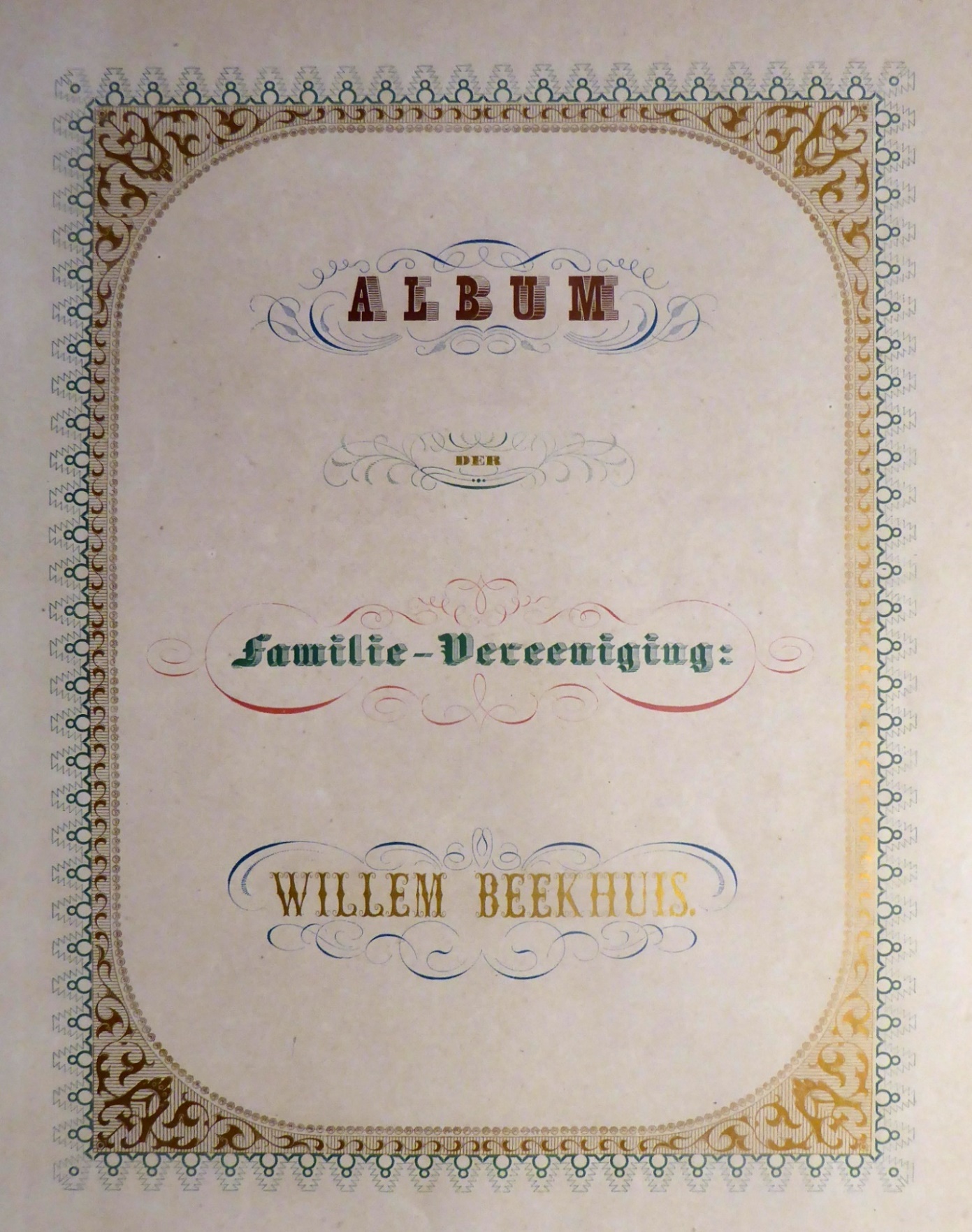 VoorwoordDe zes broers en twee zusters uit het gezin van dominee Willem Beekhuis (1766-1815) en Janke Diderika Cloeck (1773-1856) kwamen met hun echtgenoten tientallen jaren bijeen. Samen vormden ze de ‘Familie-vereeniging Willem Beekhuis’. De oudste broer Jan Steven Cloeck Beekhuis was geboren in 1797 en de jongste schoonzuster Geesje in 1831, dus het leeftijdsverschil was groot. De eerste samenkomst was in 1845 en vanaf 1850 werd er ieder jaar een verslag gemaakt. In juli reisden ze af naar de broer of zuster die dat jaar de beurt had om de familie te ontvangen. Zeven echtparen woonden verspreid over Friesland en een echtpaar in het Groningse Leens. Samen vormden ze een trotse familie die hun onderlinge band koesterde. Hun moeder was erbij tot aan haar overlijden in 1856. Er werden uitstapjes gemaakt, fabrieken bezocht, spelletjes gedaan, gevist, gezeild, gedineerd en getoast. Een enkele keer werd er vuurwerk afgestoken en de zilveren huwelijksfeesten duurden tot vroeg in de ochtend. Niet alleen vreugde maar ook hun verdriet deelden ze met elkaar. Zo werd het gezin van de oudste broer vier keer getroffen door het verlies van een volwassen zoon. Albert Beekhuis benadrukte, dat door te delen de vreugde vergroot en het verdriet verzacht.Het ‘Album van de Familie-Vereeniging Willem Beekhuis’ bestaat uit twee delen. De rode omslagen met gouden opdruk zien er nog verrassend nieuw uit. Op de eerste dag van elke bijeenkomst zette ieder zijn of haar handtekening in het Album. In de zomer van 1884 vond de 40e en laatste bijeenkomst plaats en vanwege de hoge ouderdom van de zes overgebleven leden werd de vereniging opgeheven. Het album eindigt met een naschrift van neef Willem Hellema. Er is nog een handgeschreven album, wat eenvoudiger qua uiterlijk. Dat is omdat in 1867 door de broers en zusters werd besloten om de inhoud van het rode album over te schrijven. Deze kopie van de hand van Alberts zoon Hero rouleerde als leesexemplaar onder de familieleden. Van het tweede deel werd geen kopie gemaakt. Bij de albums hoorde een portefeuille met o.a. brieven en verzen. Onbekend is of deze bewaard is gebleven.Tot en met 1875 werden de verslagen geschreven door Albert Beekhuis. Hij zette een groot stempel op de vereniging. Niet alleen omdat hij met hartelijke woorden de bijeenkomsten beschreef maar ook omdat hij het jaar erop door voorlezing van het verslag alles weer in herinnering bracht. Na zijn overlijden in 1876 kreeg Helmerus Beekhuis de rol van secretaris toebedeeld maar hij overleed een jaar later. Hendrik Hellema nam in 1877 zijn pen over en beschreef het overlijden van zijn echtgenote Magdeltje Beekhuis en dat van Helmerus Beekhuis. In 1881 werd de jongste broer Christiaan Houdijn Beekhuis secretaris. Hij was een betrokken lid van de vereniging en zorgde met zijn zeilschip voor veel leuke uitjes. Hij beschreef de familiebijeenkomst die dat jaar bij hem plaats vond maar moest kort daarna verslag doen van het overlijden van zijn echtgenote Geesje Feddes en hun zoon Jan Claas. Tijdens de laatste bijeenkomst in 1884 was neef Willem Hellema al aangesteld als plaatsvervanger en het Album kwam onder zijn beheer. Hij had de plicht om de familiekroniek aan te vullen tot het langstlevende lid van de familie Beekhuis was overleden. Dat was in 1893 het geval en Willem vermeldde in een naschrift het overlijden van de laatste zes leden. In 1904 droeg Willem zijn taak als bewaarder over aan zijn zoon Willem Hellema. Op enig moment zijn de albums overgedragen aan de nakomelingen van Christiaan Houdijn Beekhuis en ze worden nu bewaard door Hans Beekhuis in Den Haag, die ook het door Hero handgeschreven leesexemplaar onder zich heeft.Bij het maken van deze transcriptie heb ik de spelling letterlijk overgenomen, inclusief de spelfouten. Het was heerlijk om de albums te lezen en te ontcijferen. Veel informatie, documenten en foto’s van de families Hellema en Beekhuis heb ik geplaatst op https://voorouders.jimdo.com.Margreet Nauta, nakomeling van Aleida Beekhuis en Magdeltje (Makke) Beekhuis & Hendrik Hellema, mei 2019.“ZIET HOE GOED EN LIEFELIJK IS HET DAT BROEDERS(EN ZUSTERS) OOK TEZAMEN WONEN”- DAVIDVooraf ga de opmerking, dat men, denkenden op eenen naam of spreuk voor de vereeniging, ter naderen aanduiding niet ongepast heeft gekeurd, haar Willem Beekhuis te noemen, als zijnde het de Echtgenote en kinderen van dezen, die de familie-vereeniging hebben in het aanzijn geroepen.Zoo ergens, dan stond in dezen Album een stamboom der families op zijne regte plaats. En het is alleen ten gevolge van de naspeuringen door Helmerus vroeger met naauwkeurige zorg in ’t werk gesteld, dat dit heeft kunnen verwezenlijkt worden, Van zijne hand is dan ook het ontwerp van zulk eenen stamboom – zoover die met zekerheid kon daargesteld worden met de daaropvolgende Ophelderingen, ter plaatsing hier, welwillend geleverd. Waarvoor de Beekhuizen hem grooten dank zijn verschuldigd. –Ten opzigte van het wapen of zegel, daarop tevens gecopiëerd, is men niet om het zekere, of dit een oorspronkelijk familiewapen zij, dan alleen aangenomen door Hermanus wiens naam het draagt.Bijaldien verdere nasporingen over de vroegere geschiedenis dezer familie eenig licht mogten verspreiden zal daarvan in dezen Album te zijner tijd gevoegelijk melding kunnen gemaakt worden. –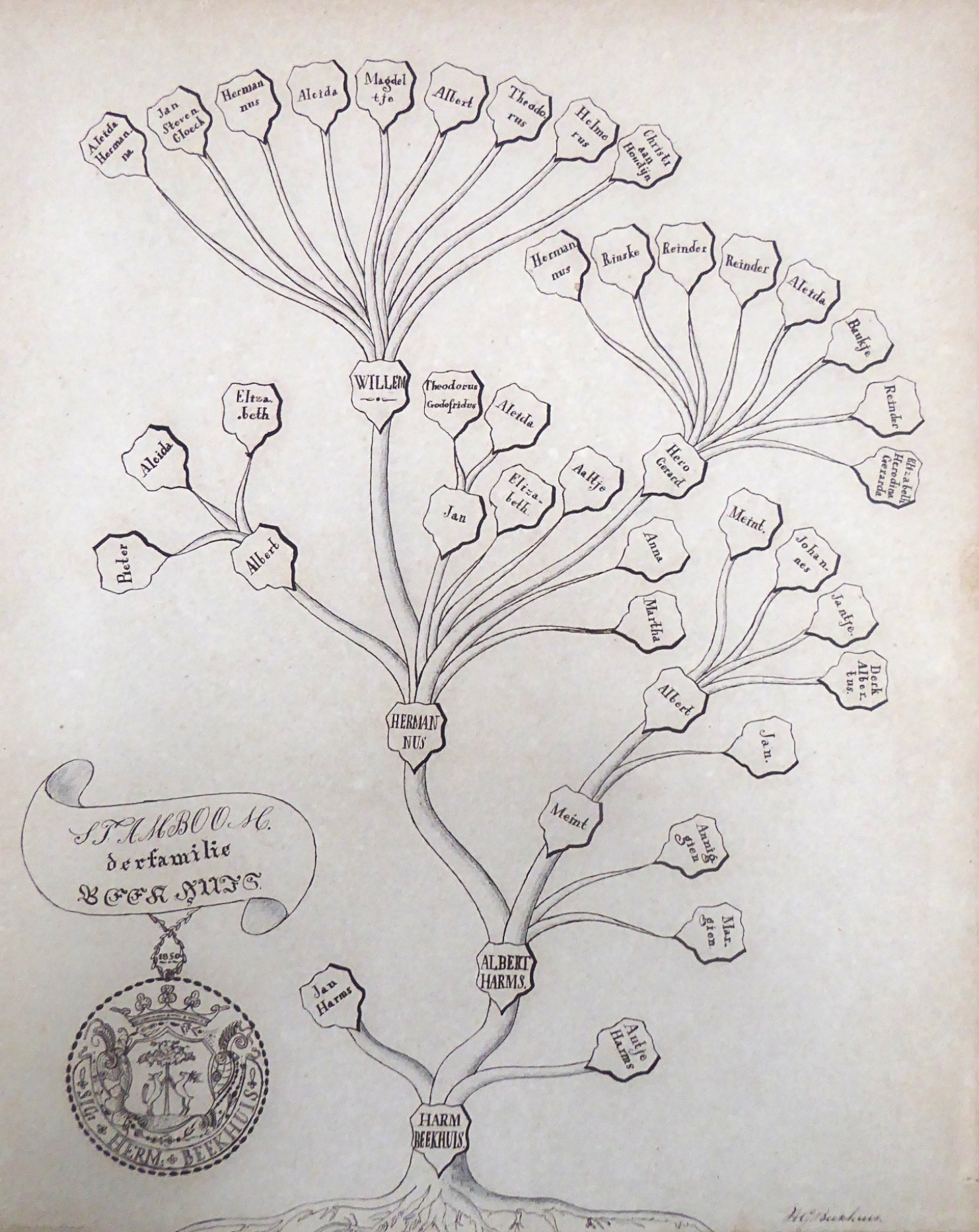 Eenige Ophelderingen van den StamboomAls stam staat van den boom vermeld:I 	Harm Beekhuis van diens voorouders toch weet men niets zekers, en van dezen alleen, dat hij vermoedelijk uit Lingen of althans uit Duitschland afkomstig is, en zich in het laatst der 17e of in het begin der 18e eeuw te Blijham in Westerwolde, prov. Groningen, heeft neergezet. Hij had drie kinderen, Jan, Albert en Antje die den naam des vaders bij den hunnen voerden. –II 	Jan Harms, de oudste is te Blijham blijven wonen als schoenmaker, gewoonlijk genoemd wordende meester Jan bij ’t Schut, wegens het ontvangen der tol van een hek, aldaar op den weg aanwezig. Hij had twee zonen, van welke de oudste zich heeft neergezet te Bovenburen, een klein gehucht tusschen Winschoten en Pekel-A, wiens afstammelingen zich hebben verspreid, door het Oldeambt en Westerwolde.Albert Harms, de tweede zoon, is vroeg uit het ouderlijke huis naar Groningen vertrokken als schoenmakersgezel, en heeft vervolgens aldaar aan het Zuiderdiep gewoond als schoenmakersbaas en leerlooijer. Hij is overleden in het jaar 1788 en gehuwd geweest met Aaltjen Meints Schilt. –Antje Harms is gehuwd geweest met Derk Eefsting overigens zijn hare lotgevallen onbekend.III 	Kinderen van Albert Harms.Hermanus. Geb. den 20 Febr. 1735. Predikant eerst te Noordlaren daarna te Onstwedde, Emden en Bonda, aldaar overleden den 29 Jan. 1808. Te Noordlaren gehuwd in Maart 1762 met Aleida Heres geb. in 1741; overl. 25 Aug. 1782, voor de tweede maal gehuwd in 1787 met Jacomina ter Nooij geb 1738, kinderloos overleden in Maart 1808. Uit het eerste huwelijk zijn 8 kinderen voortgesproten.Meint. Schoenmaker heeft 6 Maart 1761 de Gilde te Groningen aangenomen met inleg van 12 stuivers, omdat hij de zoon van een gildebroeder was, anders moest betaald worden f 28-12-, Overleden in 1781. Gehuwd in 1770 met Jantje Jans Dorgelo overl. In 1779. Hij heeft twee zonen gehad, van welke de jongste Jan geboren in 1774 reeds overleden is 1776. – De oudste Albert geb 18 Nov: 1772. is schoolonderwijzer geweest in het Burgerweeshuis te Groningen; aangesteld den 1 Jan. 1800; gepensioneerd 16 Mei 1836, overl. 15 April 1849. Gehuwd 24 Oct 1802 met Geesje Runeman geb. 10 Nov 1772 overl. 15 Juni 1828. Nalatende 4 kinderen: Meint, geb. 21 Juli 1803, onderwijzer in de Nederl: en Fransche talen te Groningen; Johannes geb. 7 Jan: 1806, goud en zilversmid; Jantje geb. 30 Junij 1808, gehuwd met Pieter Hartman verwer en verlakker te Groningen en Derk Albertus, geb. 26 Dec: 1810, timmerman.Anneggien en Margien beide kinderloos overleden.IV. 	Kinderen van Hermanus Beekhuis.Albert. Geb. te Noordlaren 9 Febr. 1764; Predikant 1786 te Schellingwoude, alwaar overleden 11 Junij 1797. Gehuwd in 1790 met Trijntje Vredenhuis, geb. 3 Jan. 1769, overl. 1 Mei 1848, welke hertrouwd is 4 Septbr. 1798 met Cornelius Mos geb. 20 Nov. 1769, predikant 1792 te Westwoud, legerpredikant geweest in 1793, daarna Pred. op het eiland Marken, te Winkel, Nieuwendam, Warden en Delfzijl; alwaar kinderloos overleden 21 Septbr 1832. Uit het huwelijk van Albert met T. Vredenhuis zijn drie kinderen verwekt: Pieter geb. 24 Febr. 1791, overl. In Maart deszelfden jaars; Aleida geb. 28 Febr. 1792, ongehuwd overl. 21 Mei 1843; en Elizabeth, geb. 25 Mei 1795.Willem. Geb. te Noordlaren 18 Junij 1766, Predikant geworden 12 Oct. 1788 te Wijnjeterp, den 5 Junij 1791 te Garijp; tot schoolopziener aangesteld 16 Julij 1806; overl. 28 Febr. 1815. Gehuwd 25 Aug. 1793 te Garijp met Janke Diderika Cloeck, weduwe van Menco Numidius Menkema, in leven predikant te Tjallebert; dochter van Zeger van Arnhem Cloeck, geb. 28 Maart 1740, Pred. geweest te Beetsterzwaag, aldaar overl. 6 Maart 1834 – en Magdeltje Dijkstra. Janke was geb. 23 Dec. 1773.Jan. Geb. te Noordlaren 7 Dec. 1768, Predik. eerst te Borger, daarna te Hardenberg, alwaar overl. 21 Maart 1816. Gehuwd in 1794 met Hermanna Agatha Entrup, geb. 28 Febr. 1771 en overl. 2 Mei 1834, hebbende twee kinderen Theodorus Godofridus geb. 5 April 1796, ongeh. overl. in 1836 en Aleida, geb. 30 Mei 1798 eerst gehuwd met Hendrik Jan van den Bosch, commies Ridder Milit. Willemsorde en later met Jan Meiners commissionair. Elizabeth Geb. te Onstwedde, 30 Dec. 1770, kinderl. overl. 17 Septbr 1805, zijnde gehuwd in 1794 met Klaas Wolbers Scholtens, ontvanger te Groningen – geb. 29 Aug 1766, overl. 3 Oct. 1826 – Scholtens is den 2 Maart 1808 hertrouwd met Hendrikje van Riezen geb. 29 Aug. 1780 overl. ….. Uit welk huwelijk zes kinderen zijn verwekt. –Aaltje Geb. Onstwedde 26 Mei 1773 kinderloos overl. 18 Jan. 1824 zijnde gehuwd 29 Nov 1801 met Johannes Zanting, Remonstrantsch Predikant laatst te Oude-wetering, alwaar als rustend leeraar overl. in 1847 na in Aug. 1826 hertrouwd te zijn met M.J.Verweijde, zonder kinderen na te laten. –Hero Gerard Geb. te Embden 1 Julij 1775, Predikant geworden in 1799 te Eppenhuizen daarna te Noordlaren en Stapelmoor (Oost-Friesland) alwaar overl. 13 Febr. 1816; gehuwd 17 Septbr 1800 met Albertina Buijsing – geb. 7 Aug. 1779, overl. 14 Junij 1845. Hebbende acht kinderen nagelaten: Hermannus, geb. 6 Aug. 1801, kinderl. overl. 10 Maart 1829; bakker te Leeuwarden, gehuwd 11 April 1827 met Jeltje Pieters van der Meer, welke hertrouwd is in April 1831 met Johannes Egberts Kuipers. – Rinske geb. 28 Jan. 1803 gehuwd 5 Jan. 1828 met Jan Pieters van der Meer. – Reinder geb. in Maart 1804, overl. in Julij deszelfden jaars. – Reinder geb. in Julij 1805, overl. in Maart 1806. – Aleida, geb. 26 Mei 1806, gehuwd met Albert Beekhuis, zoon van Willem Beekhuis. – Baukje geb. 6 Aug. 1809, gehuwd Maart 1833 met Jan Willem Hommes, Koopman te Groningen. Reinder geb. 9 Nov. 1812, Predikant te Cornjum, gehuwd …. 1844 met Carolina Henriette Seelig. – Elizabeth Herodina Gerarda geb. 4 Febr. 1816 overl. 16 Septbr deszelfden jaars.Anna. Geb. te Bonda 13 April 1778, ongeh. Overl. 3 Febr: 1816. Martha Geb. te Bonda 17 Sept. 1780 overl. 3 Febr. 1808. Gehuwd 7 Sept. 1800 met Pieter Damsté, Koopman te Groningen, geb. 6 Jan. 1775, overl. 29 Nov. 29 Nov. 1837. Damsté is 14 Junij 1809 hertrouwd met Maria Smit, wed. van Albert Bronsema die twee kinderen had. Uit dit tweede huwelijk heeft Damsté geene kinderen nagelaten, terwijl uit het eerste huwelijk zijn verwekt Jacomina geb. 13 Julij 1801, overl. 20 Maart 1802. – Hermannus Beekhuis geb. 3 Maart 1803, Koopman te Groningen, gehuwd 26 Mei 1830 met Christina Maria Catharina Diephuis, geb. 13 Aug. 1810. Jacomina geb. 12 Julij 1805, overl. 27 Julij 1807 Jan Sinninghe geb. 13 Dec 1807, Predikant eerst te Vriescheloo, daarna te Bellingwoude; gehuwd met Immina Smedes, geb. 7 Maart 1811. –V 	Kinderen van Willem BeekhuisAleida Hermannus geb. 16 Julij 1794, overl. 23 Dec 1801.Jan Steven Cloeck, geb. 12 Febr. 1797, kastmaker, eerst te Leeuwarden, daarna te Harlingen, geh. 15 Nov. 1823 met Klaaske Posthumus geb. 5 Nov. 1804.Hermannus geb. 8 Nov. 1798, Medicus te Leens geworden 8 Aug. 1821, gehuwd 27 Mei 1830 met Wildina Christina Uilkens geb. 10 Julij 1800. –Aleida, Geb. 14 Febr. 1802 geh. 6 Dec. 1822 met Gerrit Vlaskamp, Medicus te Wirdum, geb. 2 Junij 1791, overl. 11 Dec. 1832; hertrouwd 13 Mei 1841 met Foppe Draisma de Vries, Panfabrikant te Achlum geb. 21 Mrt 1805.Magdeltje geb. 24 Mrt 1804, geh. 2 Sept. 1827 met Hendrik Hellema, geb. 6 Sept. 1808, Pred. geworden 3 Septbr 1826 te Achlum.Albert geb. 17 febr. 1806, Pred. geworden 23 Nov. 1828, Tjerkgaast, geh. 12 Nov. 1828 met Aleida Beekhuis, dochter van Hero Gerard Beekhuis.Theodorus geb. 6 Maart 1808, Medicus gew. Jan. 1831 te Marssum Dec: 1832 te Wirdum, geh. 25 April 1833 met Grietje Sevenster, geb. 30 Septbr 1810, overl. 19 Aug. 1835, hertrouwd 14 Junij 1841 met Elizabeth. Keizer, geb. 1 Jan 1816. –Helmerus geb 5 Mei 1811, Pred. geworden 5 Julij 1840 te Oosterhaule, geh. 18 Junij 1840 met Dina Keizer geb. 9 April 1814.Christiaan Houdijn geb. 29 Maart 1814. Notaris benoemd te Buitenpost 12 Oct. 1842 geh. 15 Febr. 1855 met Geesje Feddes geb. te Leeuwarden 22 Decbr 1831. –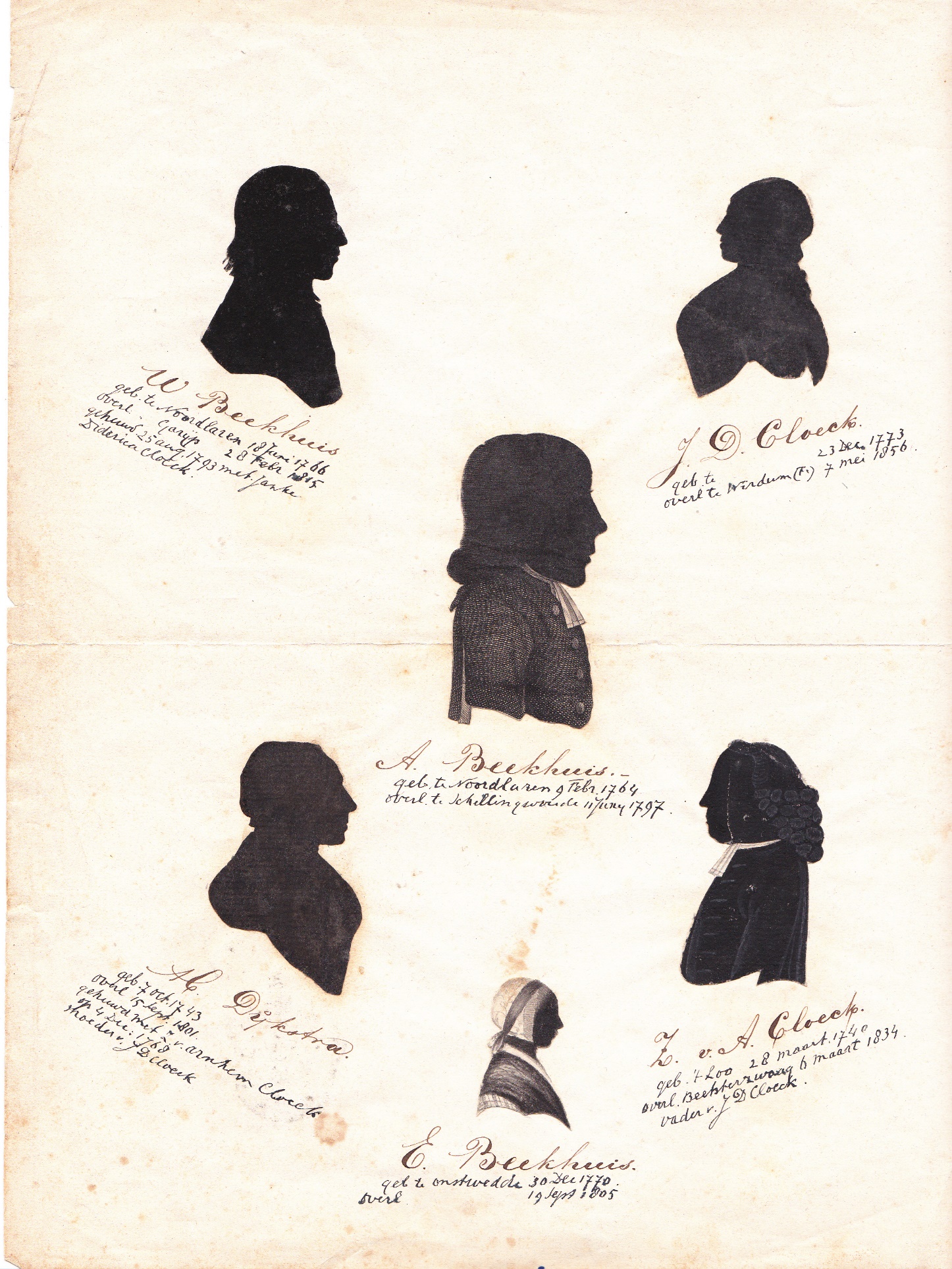 Vel met silhouetten uit het familiearchief van nakomelingen van Hermannus Beekhuis (familie Beekhuis-Winter).Oorsprong der Familie-vereenigingHet achttal kinderen door Willem Beekhuis nagelaten, dat zoo kort maar de opleiding van den kundigen en zoo braven vader mogt genieten, vond evenwel in de teedere, van grote opofferingen getuigenis dragende zorge eener Moeder al die vergoeding, welke kinderen, ja, verwachten mogen, maar - wij erkennen dankbaar ons voorregt- welke niet altijd hun te beurt valt. En wanneer ze dezer plaatse hiervan met een woord slechts wordt melding gemaakt, het is omdat allen, als zoovele levende en sprekende bewijzen – wilden zij een welverdiende hulde brengen – zeker vele en meer woorden zouden behoeven, dan aan het kiesch gevoel van háár kon welgevallig wezen, die geene grootere vreugde kent dan het geluk harer kinderen te mogen aanschouwen. - De moederlijke woning, hoe nederig en stil, was dan ook steeds het aangenaam verblijf, waar alle zich zoo wel gevoelden. Den meesten echter, wier maatschappelijke opleiding vroege afwezigheid vorderde, was een kort genot hiervan beschoren; maar als zij soms eens wederkeerden, dan was het feest beide voor den komende, en voor wie den blijden gast zoo hartelijk welkom heetten. Zóó was het en bleef het; ook als later eigen huis en haard hen ontving, en door huwelijksverbintenis van dezen en genen de kring werd vergroot en verwijd; ook als de zonen en dochters zelven vaders en moeders waren geworden: want het voormalige tehuis bleef dat schier en mogt niet vergeten worden. Ook had de gelukkige onderlinge harmonie het allen tot eene behoefte gemaakt, elkander nu en dan te ontmoeten, en het liefst verzamelde men zich dan rondom het voorwerp aller hoogachting en genegenheid. Maar schoon velen dan genoegelijk zamen waren, nooit nog was de kring volkomen; altijd ontbrak er deze of gene die, vooral der verst verwijderden. Meermalen was dus de wensch geuit, dat eene algemeene bijeenkomst of reünie mogt gehouden worden; waarvoor het geschiktste tijdstip geacht werd, als des jongste zoon tot zijne bestemming zou gekomen zijn. - Die gewenschte dag brak aan: den 18 Nov. 1842 aanvaardde Christiaan Houdijn zijne betrekking als Notaris te Buitenpost; en hij bleef niet in gebreke, in den zomer van 1843, zijne broeders en zusters, benevens moeder ten zijnent te noodigen; de vergadering had plaats; doch niet ten vollen werd het doel bereikt; daar ten minste vier der leden verhinderd werden haar bij te wonen.Deels toevallig, deels opzettelijk lag een dergelijke bijeenkomst plaats den 17 Julij 1844 ten huize van Theodorus en Betje * te Wirdum, waar alleen Klaaske Posthumus, naar elders op reis zijnde, onder de aanzittenden ontbrak. Ter dezer gelegenheid werd op voorstel van Hellema, met algemeen bijval besloten om jaarlijks zulk eene vergadering te houden, bij beurten rondgaande bij de broeders en zusters – voor zover localiteit als anders hen daartoe in staat stelde. – waarvoor de eerste helft der maand Julij als den meest geschikte tijd werd aangewezen, de nadere bepaling van den dag, ter keuze van den gastheer gelaten.Deze bijeenkomst, onder den naam van Familie-verééniging, werd op uitnodiging van den voorsteller, voor de eerste maal gehouden in:1845. den 1 Julij te Achlum ten huize van Hellema en Makke waarbij men echter onder de aanwezigen niet mogt tellen Dina Keizer, welke – zooals jonge vrouwen dat hebben kunnen – de reis niet waagde te ondernemen. Achtereenvolgens vergaderde men in:1846. den 2 Julij te Leens, ten huize van Hermannus en Dientje, waar men alleen de afwezigheid van Theodorus betreurde, die aan beroepspligt dit genoegen moest ten offer brengen.1847. den 1e Julij te Tjerkgaast t.h.v. Albert en Leida. Voor het eerst allen aanwezig. De vreugde daarvan echter enigermate even getemperd, door het spoedigen vertrek van sommigen leden, die wegens de destijds plaats hebbende duurte-onlusten niet met gerustheid ’s nachts van huis zich waagden. 1848. den 11 Julij te Achlum, t.h.v. Draisma de Vries & Daatje. – allen tegenwoordig.1849. den 10 Julij te Oosterhaule t.h.v. Helmerus & Dina. – allen tegenwoordig.* De namen der Zusters zijn verkort hier uitgedrukt zoals zij in den gemeenzamen omgang gewoonlijk gebezigd worden. -Zonder ten opzigte dezer hiertoe gehoudene vergaderingen in bijzonderheden te treden zij alleen gezegd, dat zij allen aan de verwachting volkomen hebben beantwoord; want een ieder had zich beijverd om het zijnen gasten zoo aangenaam en smakelijk te maken, als in zijn vermogen was. Gulle vriendschap zat daar vóór, éénsgezindheid, vrede en vrolijkheid gaven den toon; ’t waren dagen van feestelijke vreugde en onbetaalbaar genot; en zeker ging er niemand van daar, zonder de erkentenis, in zijn hart aan den goeden Vader daarboven, zonder zich, zoo mogelijk nog inniger aan zijne dierbare betrekkingen verbonden te gevoelen. Een eenvoudig liedje, bij eene dier gelegenheden vervaardigd en voorgedragen, zij, op verzoek van den toenm. gastheer hier nog geplaatst. Weer zitten w’ in den broederkring,Van ’s levens zorgen vrij;Komt Vrienden! Dat men zamen zing!Een feestlied, hoort er bij.‘t Is goed en lieflijk bij elkaar,Van ’t zelfde huisgezin.Zoo doen, als God wil, jaar op jaar,En sterken Broedermin.En tellend slaan wij d’oogen rond,Maar niemand die ontbreekt;En aller oog en aller mondIs ’t waar de vreugd uit spreekt.Den goeden Vader dank gezegd!Hij heeft dien wensch vervuld,Bij dit genot ons weggelegd;Hem zij de lof en huld’!En nu ook dankbaar Haar geslacht!Die ons steeds alles was:Aan Moeder d’eersten toast gebragt, Voor haar het eerste glas!Ja – wat een ieder wenschen mag – Dit wenschen w’ allen ’t meest:God spaar nog lang voor dezen dagDe Koningin van ’t feest!Vergeten wij den Gastheer niet,Zijn echtgenoot en gezin,Zijn warme vriendschap, die hij biedt,Zijn gulheid evenmin!Hem danken w’ uit een vol gemoed;Wij waren wellekom.Hij leef en ’t ga zijn huize goedTot hoogen ouderdom!Wij wijden nog een laatsten glasDer Broederschap ter eer;Zij blijven wat zij hiertoe was,En bloeije meer en meer!!Snel zoo een jaar tot vroeger heen;En, is weer Julij daar,Dan brenge ons God als nu bijeenIn ééndracht met elkaar!10 Julij 1849AB * Wijze “Wien Neerlands bloed”Familie-veréénigingGehouden den 9 Julij 1850 en volg. dagten huizen vanChristiaan Houdijn Beekhuis 
Notaris te BuitenpostHet gezelschap bestaat, zooals eigenhandige naamteekening dit aanduidt, uit de volgende personen:J:D: Cloeck wed. W Beekhuis,J:S:Cl: Beekhuis,K: Beekhuis geb. Posthumus,H: Beekhuis,W:G: Beekhuis geb. Uilkens,Draisma de Vries,A: de Vries geb. Beekhuis,H: Hellema,M: Hellema geb. Beekhuis,A: Beekhuis,A: Beekhuis geb. Beekhuis,Th: Beekhuis,E: Beekhuis geb. Keizer,Herm: Beekhuis,D: Beekhuis geb. Keizer.C:H: Beekhuis.Voltallig was men alzoo zamen. - ’t Was een lust te aanschouwen, hoe de genoodigden van Oost & West kwamen opdagen, en als zich haasten om van de partij te zijn. Het welgelegen Buitenpost met zijne schoone omstreken was trouwens alleen het waardig, zulke een reisje te ondernemen.Wel had het weer het genoegen daarvan meer kunnen verhoogen, want menige wind- en regenbui had men voor lief moeten nemen; maar niet minder hartelijk klonk daarom het welkom! aan alle zijden, niet minder verheugend was aller ontmoeting. De laatsten zijn nu aangeland, en men is, nu de zoete verwarring van verwelkomen en honderd vragen doen en antwoorden geven, eindelijk te stoel en te bank.Weer, als altijd, is daar aan ’t hoofd gezeten, de beminden vrouw, als koningin van ’t feest; en hare zonen en dochters in bonten rij rondom geschaard. - Treffend tafereel, voorwaar! eenig in zijn soort misschien; en dat eenen schilder schoone stof voor zijn penseel kon geven. – De disch zoo wel voorzien en rijk versierd, - des gastheers fijnen smaak niet minder dan zijne gastvrijheid openbaarde,- biedt een keur van gaven en ruim genot. Wat wonder dat men ‘t zich wel laat smaken; dat onder aangenamen kout, scherts en afwisselenden feestdronk, de tijd schier ongemerkt is heengegaan, en langer ligt zou vergeten zijn, indien niet de allengs schuinscher vallende stralen der dalende avondzon, de verloopen uurtjes hadden herinnerd en tot opstaan genoopt.Intusschen was het weer niet gunstiger geworden, en werd dientengevolge eene voorgenomene wandeling uitgesteld. Men getroostte zich dit gaarne, indien maar den volgende dag, het beter ware, dan toch was door den gastheer een dubbel vermaak voorbereid, en den noodige schikkingen, voor ’s hands daartoe gemaakt: eene vischpartij namelijk op den Bergummer meer, en dan na, een rit rondom dien meer; om op dien togt het niet ver gelegen Garijp – voor allen even aantrekkelijk – een kort bezoek te geven. Dat voorstel vond weerklank en werd luide toegejuicht, en wie ook voorgenomen mogt hebben, den volgenden dag herwaarts te keeren, dat laatste vooral deed hem tot blijven besluiten. In de hoop op het aanlichten van een schoonen morgen, begaf men zich dus tijdig ter rust. - De 10den Julij					De visch-partijNiet hoog nog was de zon aan den hemel, of ook onze visschers hadden reeds het bed verlaten; hunne vrouwtjes intusschen den slaap nog ge[…]ende, want voor dezen was het gure weder weinig uitlokkend; zij zouden daarom later volgen, om op Schuilenburg zich met het gezelschap te vereenigen, ten welken einde twee rijtuigen ter harer beschikking werden achter gelaten. –Met andere twee ging het nu den straatweg langs, Twijzel en Kooten, met hunne zindelijke boerderijen door, naar Schuilenburg: - eigenaardige benaming zeker voor eene herberg, aan den mond eens meers gelegen waaraan het gepaste nu als werd gevoeld en erkend. – Hier was het vaartuig wachtende om de liefhebbers van visschen en zeilen op te nemen, ten einde de ’s nachts reeds uitgezette baarsnetten en snoekhaken van hunnen smakelijken last te ontdoen. Nu, voor zeilen was er wind en water te overvloede; maar de visschen, waar ’t eigenlijk om te doen was, hadden bedankt het ruime sop voor de slavernij te geven. Met geringe vangst - kleiner in de daad dan de moeite en zorg van den aanlegger dezer partij het verdienden – moest men het alzoo voor liefnemen; waarvan de teleurstelling evenwel gematigd werd, doordien de ruimere oogst van den vorigen avond het geruststellende uitzigt gaf, dat men niet te vergeefs naar snoeck en baars had gewatertand.De Bedevaart naar GarijpNa zich in de herberg, waar intusschen de vrouwen zijn aangekomen, wat verscholen en ververscht te hebben, werd de togt voortgezet, in weerwil van den regen, die bij stroomen soms neerviel en door den fellen wind, tot in het rijtuig gedreven werd; maar men werd hierdoor niet afgeschrikt, immers het gold Garijp, de voormalige standplaats van Vader, en waar, in ’t stille Kerkgebouw, ’s mans assche rustte; waar Moeder meer dan twintig jaren, de genoegens van een hoogst gelukkigen echt had gesmaakt, waar alle hare kinderen in ’t zelfde huis geboren waren. Redenen voor allen genoeg, om, zoo zich in de nabijheid zich bevindende, dien dierbaren grond nog eens weer te zien en gezamenlijk te betreden, wat sommigen hunner in geen vijf en dertig jaar had mogen gebeuren. Ja, het was een onweerstaanbaar heimwee, dat hen derwaarts dreef.Het tamelijk uitgestrekte Oostermeer was spoedig bereikt, en, na het ‘mien-schap’ (algemeene weide) te zijn overgereden, bevond men zich weldra te Suämeer op bekenden en als eigenen bodem. Daar stond nog altijd het nette kerkje waar de kleinen zoo menigmaal ter preeke gingen, en – zoo al niet uit belangstelling, - toch aandachtig luisterden, omdat er thuis de tekst en de hoofdpunten verteld moesten worden. Hier, zoo liet er een zich hooren, plagt te wonen een boezemvriend van het ouderlijk huis; maar ook ginds een Alexander de Koopersmid, die den leeraar veel kwaads had gedaan. – Zij waren nu ter ziele. – Dáár, aan den weg, links af ingeslagen; woonde een speelgenote of makker, zooals alleen de jeugd ze geeft; en een huis twee verder werd er menig stukje koek van de gulle boerin georberd, als Domine’s kinderen eene boodschap kwamen doen.Onder zulke en soortgelijk vele herinneringen was men de Garijpsterburen ingereden, en voor de herberg afgestapt. Groote verandering viel al aanstonds hier in ’t oog: waar vroeger de nederige woning naauwelijks de vreemdeling het noodige bood, was nu een flink gebouw opgetrokken, grooter dan men ’t op dit afgelegen dorpje wachten mogt; was ‘t misschien zijn oorsprong verschuldigd aan de vele zondags – reizigers, die van elders hier zielevoedsel kwamen halen, zooals het hen in eigene gemeente niet werd aangeboden? - Een treurige contrast intusschen leverde het op, met de arbeiderswoningen, daar schuins tegenover; die nu de plaats besloegen van het eertijds vermaarde, Cichorei-fabrijk, dat bedrijvigheid en bloei aan de dorpelingen plagt te geven. - Sic transit gloria mundi!De gemeente was sints jaren herderloos, en alzoo de toegang tot de Pastorie door huisbewaarders slechts bewoond, gemakkelijk te verkrijgen. Daarhenen nu wordt het welbekendebinnepad ingeslagen: Moeder door den jongste zoon ondersteund vóórop, de overigen bij paren naar ouderdom volgende… De statige trein is het hek genaderd. – Huis en tuin met plein daarvoor en boschje daarneven – ’t heeft alles uiterlijk nog dezelfde vorm en gedaante maar ’t schijnt kleiner geworden in ’t oog van wiens kindsche voorstelling een grooter dunk daarvan had doen bijblijven. Daarbinnen is op kleine verbeteringen na, ook alles onveranderd gelaten: nog diezelfde woon- en logeerkamer met het ruim vertrek daarachter, waar meester elken morgen les kwam geven, en - soms zijns knorren - maar ook prenten en lekkers uitdeelde, als ’t Hantje Plus geweest was. Maar ook naarboven voelt men zich heengetrokken; en niemand betrad zeker zonder eerbied den drempel van het helder en vrolijk studeervertrek, waar de werkzame huisvader het beste deel zijns levens gesleten, zich zijner gewigtige bediening en der wetenschappen had toegewijd; waar tal van leerredenen was opgesteld en meer dan eene diep doordachte verhandeling of ander nuttig geschrift voor de pers gereedgemaakt. Wij sluiten dat heiligdom, en toeven op den properen zolder nog wat: dáár voor dat venster kende men vroeger eene tafel, waar lustigen knapen van het spelen verpoosden, maar niet altijd even lustig, aan de opgegeven taak van Latijn of Fransch en Duitsch ofwat het wezen mogt, zaten werken; en zoo dat hoekje klappen kon, het getuigde van menige zucht uit het diepst van den boezem geslaakt, haast zooals van Haren het uitdrukte:  “o Moeilijk werk, benaauwden en pijnlijke uren!”Maar waar zou het […]en, wilden wij vermelden, wat bij elke schrede aantrekkelijks zich aan ’t oog vertoont; wilden wij bij ieder dierbaar plekje in huis en tuin verwijlen, en ophalen de zalige herinneringen daaraan verbonden.- “Uit dat gelukkig perk van jonge jaren,”Als ieder voorwerp ’t oog bekoort, het harte streelt!”“Als alles lacht, als alles speelt!”Ja, men dacht zich terug die dagen, helaas! zoo ras vervlogen; men was weer kind geworden; en weemoedige vreugde weerhield naauwelijks de ontboezeming: “Och, of ze zonder einde waren!”Doch wie beschrijft nu wat daar omging in ’t hart der vrouwe, die, ééns vrouw dezer huizes, tweeëntwintig jaren lang, hier den pligt van echtgenoot en moeder met geheel haar hart en steeds blijmoedig had vervuld? Vijfendertig jaren waren verloopen sints den dag, waarop ook allen nog deze zelfde woning omvatte; maar ’t was een dag van rouwe en geween. Een zwaard was toen, als door hare ziel gegaan, en met deernis zag zij neder op dat achttal, waarvan de jongste geen jaar nog telde; alleen in het rouwgewaad gehuld, maar de weinigsten het beseffende, wat zware slag getroffen heeft; en wat daar is verloren met den man, wiens uitvaart zij vieren! Bang en zorgvol lot voorwaar! en donker de toekomst die men tegengaat, als eindelijk de vriendelijke woning moet verlaten worden, om onder het nederig dak te Wirdum gekozen – in stil geloof te verbeiden hoe en wanneer het de Alregeerder geh[..]ge licht in deze duisternis te scheppen. – En nu… ziet! daar staat zij weder op dezelfden plek gespaard en gezegend; hare kinderen staan daar met haar, en hun getal is niet verkleind, maar vermeerderd met zoovelen als het huwelijk daaraan heeft toegevoegd; - allen zijn zij groot geworden en tot hunne bestemming gekomen, en bekleeden in de maatschappij eene eerlijke plaats! Wie geeft hier den regten naam aan het gevoel, zoo wonderlijk gemengd, en door dezen oogenblik opgewekt? hij beschrijve dan ook het zielsgenot, toen dankbaar gesmaakt! Men is verlangende- en zeker nooit daartoe in beteren stemming geweest - om ook het Bedehuis nog eens binnen te gaan. - De oude eerwaardige toren, ten spitse uit van tufsteen opgetrokken, is bezweken en heeft voor een meer modern spitsje zijn plaats moeten ruimen. Ook de kerk is vernieuwd en vergroot, maar overigens de vorm en inhoud dezelfde gebleven. ’t Is de heilige plaats, waar eens de Moeder de zuigelingen ten Doop heeft aangeboden, waar door den Vader zelven, die plegtige handeling is verrigt en ‘s hemels zegen voor hen afgebeden; waar de ernstige en welmeenende leeraar, dáár van dien leerstoel - duizendmaal door hem beklommen – het zalig Evangelie - helder en eenvoudig als het is, – den volke had gepredikt; en zich onschuldig mogt rekenen aan het zaad van bijgeloof en dweeperij, later welig ontkiemd en opgeschoten: ’t was er niet door hem gestrooid. Zijn mond zweeg nu sints zoovele jaren, maar de verstandige en brave zegent nog zijn aandenken; ook zijne de kinderen doen dat stil geroerd: zij staan ter plaatse waar zijn gebeente rusten moet, maar ….. niets uiterlijks, dat daaraan herinnert, - geen woord zelfs, dat des waardigen mans nagedachtenis vereert…. Het is de indruk hiervan - de eenige onaangename misschien, dien zij van dit togtje wegdragen – welke hen spoediger en minder opgewekt de gewijde plaats doet verlaten. –Nog wachtte het gezelschap eene ontmoeting van minder somberen aard, te treffender naar mate zij meer verrassend was, en het dubbel waardig hier met een woord vermeld te worden. Onder de ouden van dagen, en die vrienden des huizes waren, leefde nog de voormalige Onderwijzer Sjoerd Andries Teijema; de wakkere scholarch, nu rustende van zijnen arbeid, dien hij ook met onverdroten ijver aan de meesten onzer had besteed, om te leeren lezen, schrijven en cijferen; aller bekende dus en sibbe freun zooals hij zich plagt uitte drukken. – Dien man moet men zien en spreken, het kostte wat het wilden. Niet lang ook liet hij zich noodigen en kwam met een glans van vergenoegen op ’t gelaat de vrienden in de herberg groeten. Het deed hem goed, den grijsaard van meer dan tachtig jaren; en ’t was een pleizier hem daar te zien staan in het midden van zoovelen, die allen iets te vragen of een goed woord voor hem over hadden. Hij is niet eigenzinnig, of stijf en afgemeten, zoo als ouden dat wezen kunnen; neen - moge het ongewoon hem zijn – gul maakt hij gebruik van de cigaar en het glas madera, even gul hem aangeboden. Verjongd scheen hij, en als op eens verplaatst in den voortijd, toen zij kinderen waren, die daar nu als mannen voor hem stonden. Men bewonderde zijn geheugen, als hij van der eenen deze, van den anderen, gene bijzonderheid, en van eenen derde zijne jongens-streken en guitenstukken weet op te noemen. Men kreeg hem lief als aandoening hem belette uit te spreken van den man, door hem zoo hooggeacht, en aan wien hij zich ook als zijnen schoolopziener, zoo zeer verpligt gevoelde.En zeker genen hartelijker handdruk werd er ooit gegeven, dan die welke hij ontving, - geen vaarwel! meer welgemeend toegewenscht dan van dezen oude, toen men afscheid nam en voorgoed het dorp verliet. In opgeruimden stemming keert men weder; hoogst voldaan over het genot van dezen dag, ze tellen onder de genoeglijkste des levens, waarvan de geheugenissen geen tijd vermag uittewisschen.---Het opgehelderde weêr, draagt nog het zijne bij, om het gehele togtje te doen zijn wat het wezen zou: eene ware uitspanning. – Men rijdt het nette Bergum door; maar Atze’s Boschhuis mag niet voorbijgegaan. Hier nog eene frissche cigaar opgestoken, en de maag – die ’t anders niet behoeft – gepraepareerd; en… weldra ziet weer de vriendelijke tafel des gastheers hare leden bijeen, die ditmaal niet in gebreke zullen blijven, door de verschuldigde eer te bewijzen. De maag, die, zooal niet vergeten, toch meer geschommeld dan gevuld was geworden, laat aan den keurig toebereiden schotel duchtig zijne regten gelden; en daar ‘t vischje immers zwemmen moet, wordt even graag de altijd welgevulden flesch nu en dan eens toegesproken. De nu ensemble bewerkstelligde wandeling op het bevallige Haersma-state verschaft eene welkome beweging, en het ontbreekt verder niet aan afwisselend vermaak.---Aan den avond zich nog eens te binnen brengende den belangrijken morgen, wordt door Hermannus het voorstel gedaan om bij de vereeniging een Album aan te leggen; waarin men opneme de naamteekening der telkens aanwezigen en wat verder de vermelding waardig mag gerekend worden. Algemeen wordt zulks gepast geacht, en men meent nu een vasten Secretaris te behoeven, die zoodanig album aanschafte en bijhoude; waartoe met meerderheid van stemmen wordt benoemd Albert die zich deze keuze laat welgevallen, terwijl de functiën van Voorzitter eigenaardig aan den tijdelijken gastheer blijven opgedragen.Verder komt de gastheer – en hij spreekt hier in den geest van allen – terug op het graf van Vader, zooals het daar onkenbaar schier, der vergetelheid is prijs gegeven. Gaarne zag men dit veranderd en die rustplaats, ware het mogelijk, door een steen met korte inscriptie gedekt, immers – op welke andere wijze dan ook duidelijk genoeg aangewezen. Aan eene Commissie, bestaande uit den tegenwoordigen Voorzitter en den benoemden Secretaris, wordt opgedragen, deswege met de Kerkvoogden van Garijp zich te verstaan, en voorhands de noodige schikkingen te maken; om ter volgende verééniging, - van haar bemoeijingen in dezen en den uitslag van dien te rapporteren.Eindelijk heeft men gaarne de uitnoodiging aangenomen, om in Julij 1851 zich te vereenigen ten huize van Theodorus en Betje te Wirdum. Het zou hier de plaats zijn, nog gewag te maken van een uitstapje, in den volgenden voormiddag gedaan, naar het kortbij gelegen Kollum en Veenklooster; - welk laatst inzonderheid door zijne bekoorlijke ligging, maar vooral door het smaakvol aangelegde goed van Jhr van Heemstra, van heinde en ver vreemdelingen tot zich trekt, en ook velen onzer, die het nimmer zagen, deed opgetogen staan, als zij zich op den tamelijk hoogen berg verlustigden, in het schoonste panorama, dat zeker Frieslands streken kunnen opleveren. - Doch vermits twee leden, dien morgen vertrokken, niet van de partij konden zijn, en dus de eigenlijke vereeniging niet meer in haar geheel was, moge deze korte vermelding thans volstaan.Th Beekhuis Presid.
A. Beekhuis Secret.Familie-Vereeniginggehouden den 15 Julij 1851 ten huize van
Theodorus Beekhuis,
Geneesheer te WirdumDe volgende personen waren ter vergadering aanwezig:J:D: Cloeck wed. W BeekhuisJ:S:Cl: BeekhuisK: Beekhuis geb. PosthumusH: BeekhuisW:G: Beekhuis geb. UilkensDraisma de VriesA: de Vries geb. BeekhuisH: HellemaM: Hellema geb. BeekhuisA: BeekhuisA: Beekhuis geb. BeekhuisTh: BeekhuisE: Beekhuis geb. KeizerHerm: BeekhuisD: Beekhuis geb. KeizerC:H: BeekhuisDe gewenschte dag was daar en ’t feestelijke uur had geslagen van blijde ontmoeting, welke voorregt bij vernieuwing aan allen mogt te beurt vallen. De Gastheer heet de vrienden hartelijkst welkom, en verklaart als President de vergadering voor geopend. – Het Album, waarvan de aanschaffing, door de vorige vergadering, den Secretaris was opgedragen, mag de goedkeuring in ruime mate verwerven en wordt nu de bovenstaanden presentie-lijst geteekend.De Secretaris leest het door hem geboekte voor, behelzende eene korte geschiedenis der familie Beekhuis en hare vereeniging, alsmede de notulen der vorige vergadering; hij heeft daarbij het genoegen te bespeuren, in den geest der vereeniging te hebben gehandeld, en den toon die weerklank vindt aangeslagen te hebben, welke ervaring, gevoegd bij den geuiten dank van allen, hem de aangenaamste beloning is. - De notulen worden alzoo gearresteerd en door den Pres: en Secr. geteekend. –De Commissie, aan elke in de laatste vereeniging was gedemandeerd om, terzake het graf van Vader in de kerk te Garijp, overeenkomstig den uitgedrukten wensch der leden, de noodige informatie te nemen en de noodige schikkingen voorloopig te maken - deed bij monde van den jongsten broeder rapport van hare bemoeijingen. Spreker begint met de opmerking dat hij, door de omstandigheden genoopt, vrijheid genomen heeft om de lastgeving in eenigzins ruimeren zin optevatten, dan het woord voorloopig scheen aan te duiden; hopende hij evenwel hierdoor meer overeenkomstig, dan tegen de bedoeling der lastgevers gehandeld te hebben. In eene conferentie met Heeren. Kerkvoogden van Garijp, de localiteit opnemende, vond men de plaats waar – volgens aanwijzing van den welbekenden Teijema – het graf moest wezen, door twee zerken gedekt; wanneer nu ieder dezer zerken een weinig terzijde werd geschoven, zou in het midden eene ruimte ontstaan groot genoeg voor een behoorlijken grafsteen, welke dan, gelijk men meende, juist de plek zou beslaan, waar het dierbaar gebeente rustte. Daar de kerkvoogden zich genegen verklaarden, om tot zoodanige verschikking en plaatsing van een nieuwen steen vergunning te geven, oordeelde de commissie - opdat niet soms later zwarigheden in den weg mogten komen - het raadzaam, om van de goede gelegenheid gebruik te maken, en met de bewerkstelliging, niet te dralen. Zij vroeg ten dien einde van den steenhouwer v.d. Wielen eenige modellen volgens de gegevene afmeting met bijgevoegde Inscriptie; en deed na het goeddachten der meeste leden ingewonnen te hebben, belangstelling volgens dat model, ‘t welk den meesten bijval gevonden had. De zerk in gereedheid en naar genoegen uitgevallen zijnde, is bereids door v.d. Wielen ter bestemder plaats bezorgd, en heeft alzoo deze zaak zoo spoedig, mogelijk haar beslag verkregen. De commissie wordt voor hare bemoeijing bedankt. - De vergadering neemt volkomen genoegen in het verrigte, niettegenstaande - of liever omdat - er meer gedaan was dan uitdrukkelijk in last was gegeven; en besluit dat eene naauwkeurige afteekening van den grafsteen in het Album zal worden opgenomen, welke taak men gerustelijk meent te kunnen toevertrouwen aan dezelfden hand, welke reeds vroeger met de teekening van de geslachtsboom der vereeniging eene aangename dienst heeft bewezen. Hieraan is blijkens vorenstaande afbeelding voldaan.Verder wordt nu nog de rekening van de grafsteen ad f… alsmede die van het Album ad f… vereffend, en hiermede voorloopig de werkzaamheden stakende, volgt men gaarne de uitnoodiging der Gastvrouw, welke eene tafel heeft bereid, prijkende met keur van nuttige en aangename mengelingen, niet minder smakelijks en voedend dan ze bekoorlijk zijn voor ’t oog. Nu men zal haar straks uit gindsche flesch met ‘liebe-frauwen-milch’ eene glaasje wijden terwijl intusschen de zoetkens pruimende gasten met daden het toonen dat hare moeite niet aan onwaardigen is besteed. - Het tooneel verandert, en ‘t dessert wordt opgezet; maar eer men tot dit tweede bedrijf overgaat, zal eene kleine wandeling verkwikkend wezen.: ’t is thans een heldere bui, - (want even als te Buitenpost laat het weêr veel te wenschen over) en men maakt hiervan gebruik om het Jagt van Christiaan waarmee hij hierwaarts is gekomen, in oogenschouw te nemen; de Arend, die door zijne onlangs behaalde overwinning te Grouw Friesche vermaardheid heeft verkregen, ligt daar met uitgespreide vleugels, met vlag en wimpels rijks versierd, als ware hij trotsch op zijn triomf; men vindt hem proper en doelmatig ingerigt, en wenscht den Secretaris der Zeilvereeniging Oostergoo, - verder voorspoed en geluk met zijnen vluggen waterarend. Tot de tafel weergekeerd ontbreekt het niet aan vrolijk discours, afgewisseld door menigen gepasten toast; terwijl er nog een vers wordt voorgedragen, vereeniging getiteld, dat humoristisch voorstellende den geest des tijds, eenige oogenblikken het gezelschap aangenaam bezig houdt. Intusschen is het laat geworden en, na nog een partijtje zwermers te hebben afgestoken, die met helderen knal den Wirdummer - zoo zij ’t nog niet wistend- te midden van den slaap het luide verkondigen dat daar aan de “kleine kant” een groot feest gevierd wordt, begeeft men zich voor goed ter ruste, waarin de gastheer evenwel, die zoo even bij eene vrouw geroepen is, niet mag deelen.Den 16 JulijDe afwezigheid van den President, doet afzien van het plan om een toertje naar Oude Schouw te doen, gelijk mede de uitvoering van het voornemen om eenen avond in de Leeuwarder kermis door te brengen, om dezelfde reden tot volgenden dag wordt uitgesteld, voor wie dan nog van den partij kan wezen. – Men besluit evenwel, in den voormiddag, het bepaalde bezoek af te leggen te Rauwerd bij Mejuffrouw Cornelia Cloeck, wed. van den WelEerw: Heer H.H.S. à Sterringa Lemke, Moeders eenig overgebleven Zuster, en ook de eenige nog levende Tante harer kinders. - Een gedeelte der broeders doet vooraf nog een togtje met den Arend, waarna de rijtuigen worden aangespannen, waarmede men spoedig het doel der reis heeft bereikt. De waardige vrouw, kennelijk ingenomen met dat bezoek, ontvangt het talrijke gezelschap aan het deftig en schoon gelegen huis harer dochter Magdeltje wed. van den Heer Idserda, die in zijnen tijd als geneesheer grooten opgang heeft gemaakt. Regt gul gerecipieerd en vrolijk daar zamen zijnde, zou men gaarne van de vriendschap langer hebben geprofiteerd, indien het afgesproken uur van middag-maal niet tot scheiden had genoopt. – Te Wirdum teruggekeerd, vindt men ook den gastheer aanwezig, maar om straks weer heen te gaan: ’t is eene moeijelijke verlossing, waarbij hij adsisteert, een zeldzaam voorkomende omstandigheid (placenta provia) in den vroedkunde; toch hoopt hij dat (hoopt zij dat) het leven der moeder gered zal worden, en de uitkomst heeft deze hope niet beschaamd.Onder den maaltijd, waar weer allen graag en even genoeglijk aanzitten, wordt nog het een en ander de vereeniging betreffende, besproken, en voor vast bepaald dat ten volgenden jare, de bijeenkomst wezen zal ten huize van Jan en Klaaske te Harlingen. – Tegen den avond nemen Herms en Dientje de terugreis aan; de volgenden dag wordt de kring successivelijk kleiner, en ’t eigenlijke feest kan nu als geëindigd beschouwd worden. –J:St:Cl: Beekhuis PresidentA: Beekhuis Secret.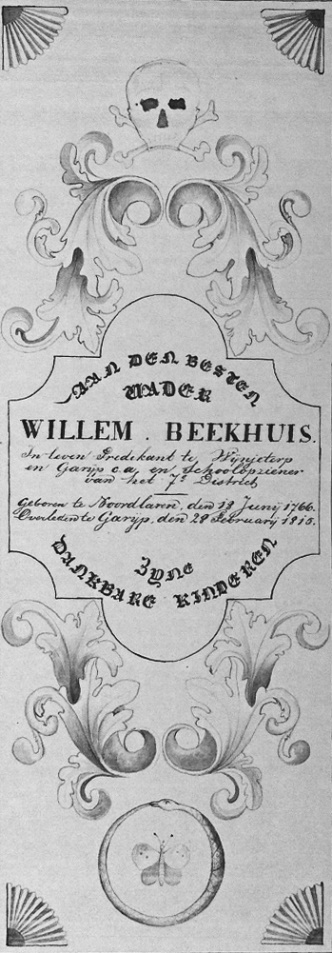 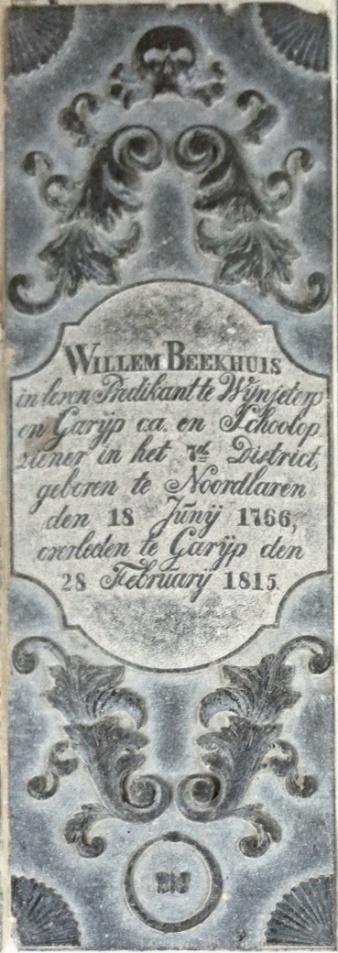 [Links het ontwerp getekend door ‘H.G. Beekhuis, oudste zoon van den Secretaris’, 
rechts het uitgevoerde ontwerp gefotografeerd in 2018.]Familie-Verééniging
gehouden 20 en 21 Julij 1852ten huizevan
Jan Steven Cloeck Beekhuis
Schrijnwerker te HarlingenTer vergadering zijn aanwezig:J:D: Cloeck wed. W BeekhuisJ:S:Cl: BeekhuisK: Beekhuis geb. PosthumusH: BeekhuisW:G: Beekhuis geb. UilkensDraisma de Vries,Al. Draisma de Vries gb BeekhuisH: HellemaM: Hellema geb. BeekhuisA: BeekhuisA: Beekhuis geb. BeekhuisTh: BeekhuisE: Beekhuis geb. KeizerHerm: BeekhuisD: Beekhuis geb. KeizerC:H: BeekhuisWas men tot hiertoe altijd op een dorp te zamengekomen, ditmaal zou eene stad en wel eene zeestad het punt zijn der vereeniging; en dat dit niet eerder had plaats gehad, ‘t was voornamelijk te zoeken in de vaak meerdere beperktheid dier stedelijke woningen voor zoo talrijk een gezelschap is minder geschikt. Gelukkig gevoelde zich de oudste broeder, dat bezwaar te zien opgeheven en met vrouw en kinderen een voorregt te genieten, hetwelk hij zich noode zoolang had ontzegt. Gelukkig gevoelden zich allen, van zijne gastvrijheid gebruik te kunnen maken, en zij dankten in hun hart, den goeden Vader, die weer een jaar hun het leven had gespaard en gezondheid had gegund, zoodat niemand werd gemist.De vergadering geopend zijnde, wordt het verslag van de vorige vergadering voorgelezen en goedgekeurd. De vergadering geeft haar verlangen te kennen, dat het vers waarvan in die notulen is melding gemaakt, in zijn geheel in het Album worde opgenomen; van welk vereerend verzoek de Secretaris belooft in het volgend verslag te zullen voldoen, gelijk geschiedt bij dezen.Verééniging				Verééniging is ’t modewoord,De hefboom onzer dagen.En wil met den tijdgeest voort,Men moet zijn kleur ook dragen.Genootschap, Maatschappij, Congres…Wie ging er in een stuk of vijf, zes…Niet nolens volens deelen?'t Kost wel wat veel en rooft den tijd,Maar 't geldt vooruitgang, liberteit!Jan Salie moog wat smelen! 't Zij orthodox of liberaal,Of kunst- en lettervrinden,Conservatief of radicaal,Elk kan zijn makkers vinden.De Fabrijkeur en Speculant,Notaris, Dokter, Predikant,d' Opvoeders onzer kleenen,De philantroop en Communist,Republikein, legitimist....'t Gaat alles zich veréénen.O! Heerlijk opent zich ’t verschiet,Wat éénheid zal dat geven!Als elk in zich den naaste ziet,Voor ’t algemeen gaat leven!Verzekerd is de rust der kerk,Het heil van Staat; het land wordt sterk.En makk’lijk te regeren:’t Volk heeft de boel reeds klaar geschikt,’t vereend gewogen en gewiktNu rest slechts ’t formuleren.“Dat moet nog” zegt ge? Foei! Wie kanZoo Neerlandsch nu nog spreken!Gij staat niet op de hoogte man!’s Is glad verkeerd gekeken.Verhef u van dat lage punt!Word volksman! praat liberaal! gij kuntU laten candideren - .Dat gaat per Crant met groot gemak –Schuif dan een ander van zijn plakEn ga er zelf sederen.Dat ‘s populair, dat ‘s liberaal!Weg met die oude kluchten!,,’t Is waar ’t wordt anders: and’re taal,, Uit and’ren mond, maar vruchten?,, ‘k Zie graag een boom die heerlijk bloeit,,, Maar als er toch geen vrucht aan groeit?...”Gij zijt een lastig vrager,Gij wilt dan alles ’t ééner stondNeen, eerst het oog, dan maag en mond,Die zitten immers lager. –,, Nu word niet boos! ‘k geloof het graag,,, ’t Zal wel te regte komen;,, En pruttelt nu en dan de maag,,, Ik ga dan zitten droomen,,, En zet de appels, in mijn geest,,, Die rijpen zullen tegen ’t feest,, Van d’algemeenen Zegen”…..Droom zoo je wilt, en zwijg maar gauw:Als elk voor ’t oude iets beters wouDe Tijdgeest riek verlegen.Vereenigt U! en corps vooruit!Wat nieuws, wat nieuws verzonnen!De Grietslui zijn reeds opgekruid:Die vóórpost is gewonnen.Dat ’t steeds den ouden slechter ging,’t Kwam: ’t haperde aan vereenigingHaast zal dat beter wezen.Haast - nog een weinig maar geduld -Is ’t land gered en zonder schuld,De tering is genezen.Wij ook gaan met den tijdgeest mee -In woorden min – in ‘t levenEn trachten zoo, in liefde en vreeVereend, vooruit te strevenWij ook zij voor verbetering,Maar zoeken ’t elk in zijnen kring,Om zoo ’t geheel te schragen.Wij ook zijn voor de liberteitMaar zorgen, voor de wissigheidToch primo voor ons magen.Wij ook, ofschoon in rang en standVerschillend, zelfs in kleuren,Wij slaan, waar ’t nood is, hand in handEn helpen lasten beuren.De éénheid door vereeniging -De leus van dees familiekring;Zij ’t doel waar elk naar streve!Dan vraagt men niet naar nieuw of oud,Maar elk breekt af, of wel behoudtZoo ’t best is: d’ Unie leve!!(15 Julij 1851)           		  (AB)Door moeder wordt aan de Familievereeniging ten geschenke aangeboden iets - op zichzelf en voor anderen misschien minder belangrijker - maar wat voor de familie hooge waarde heeft, het zijn een paar knipsels in papier van de hand van Vader, waarvan het eene nog niet is voltooid, alsmede een teekeningetje insgelijks niet afgewerkt; met erkentenis wordt een en ander aangenomen en, het blijvend aandenken van den waarden vervaardiger, in het Album gedeponeerd. Na de teekening der notulen en van de presentielijst voor leden, gaat men een luchtje scheppen aan de haven; welke haven door aanmerkelijken uitbreiding, of het zoogenoemde Dok voor Engelsche booten, eene belangrijke verbetering heeft ondergaan, en nu bijna is voltooid. De boot Friso is in ’t gezicht, zij nadert snel en stoomt kloek de haven binnen; nadat de passagiers met koffers en bagaadje zijn ontscheept, en de bonte door elkaar wemelende familie van Meneren en Mevrouwen, van Joden, soldaten en sjouwerlui, zoowat naar verdere bestemming is gedistribueerd, gaat ook het gezelschap eene andere haven zoeken, om zich, tot verdere voortzetting der levensreis, naar den vleesche te provianderen. De bezorging der victualie bleek weer aan goede handen te zijn toevertrouwd geweest, en - zonder vleijerij maar om den waarheid hulde te doen - mag het gezegd worden, dat onze vrouwtjes in de edele kookkunst, honoris causa, summa cum laude verdienden gegradueerd te worden. Men gunt zich dan ook aan tafel den bekwamen tijd, zit rustig en vrolijk tot dat de avond het heetst van den dag heeft afgekoeld en uitnoodigt tot eene wandeling, waarbij wat Harlingen bezienswaardigs oplevert in oogenschouw wordt genomen. Hieronder behoort zeker de Houtzagerij door stoom gedreven, van den Heer Beitschat, even buiten de stad; genoemde Heer, met wien de Vries in kennis staat, heeft de vriendelijkheid, zelf het gezelschap zijne fabrijk rond te leiden en van een en ander mededeeling en inlichting te geven. Voldaan gaat men van daar naar de Scheepstimmerwerf van de Heeren Gebroeders van Alta, eene werf, die om hare uitgebreidheid, doelmatige inrigting en gelukkigen stand den naam van Welgelegen teregt kan dragen. Vele en groote schepen worden hier gebouwd; op dit oogenblik stonden er onder anderen drie 2 à 3 masters tegelijk in aanbouw, waarvan het scheeps-hol zijne hoogte reeds bereikt hebbende, door een gedeelte van het gezelschap werd beklommen, daar men in de openlucht, zonder schuren, meestal timmert, worden de schepen dikwijls geheel opgetuigd van stapel gelaten. Ook hier mogt ons een genoeglijk onderhoud met den bekwamen bouwmeester te beurte vallen. ’t Is intusschen laat geworden, en ten huize weergekeerd vindt men de aanzittenden vermeerderd met des gastheers aanstaanden schoonzoon Zwaal. Na rijp beraad wordt besloten den volgenden dag, een rid te doen door de Bierumen en een gedeelte van ’t Bildt. De helft van ’t gezelschap gaat nu naar Achlum logeren, werwaarts, de reis, - schoon langs den zeedijk wegens de buitengewone donkerheid niet buiten gevaar – gelukkig wordt volbragt. Den 21 JulijHet dorp Midlum, als rendez-vous bepaald, ziet ’s morgens klokke 8 de reizigers verzameld. De trein, bestaande uit zeven rijtuigen, bezoekt achtereenvolgens de dorpen Pieterbierum, Sexbierum, Oosterbierum, Tjummarum, Minnertsga, St Jacob, St Anna Parochie en Beetgum, en lokt, waar zij passeert, de bewoners nieuwsgierig naar buiten; de één ziet ons aan voor “Ljouwerter merkegasten”, een ander maakt de snuggere opmerking, “dat it allegjerre deselfde troanjes binne”, en een derde - op de hoogte van ’t geval - vindt het aardig, “dat ien mem meij al hjar bern sa om ien pleisiertje giet”. Ook wij, vonden het wel aardig, ofschoon gedurige donder- en regenbuijen minder welkom waren, ’t belette nogtans niet om het schoone van dit gedeelte der provincie, op te merken en te waarderen. Vooral de hooge terpen der Bierumen met hare veelsoortige bouwakkers en bevallige schakeringen; de rijke boerderijen van ’t Bildt met hare ruime en proper aangelegde erven; de gemakkelijke schelp- of schilwegen, boven ieder anderen kunstweg verre te verkiezen, trokken met welgevallen de aandacht, inzonderheid van de meesten van ’t gezelschap die niet eerder in dezen streken tourden. Te St Jacob, waar de paarden gevoerd moesten worden, vond met den tijd, om de voor korte jaren nieuwgebouwde kerk te bezigtigen; ‘t is voor eene landkerk een kolossaal en prachtig gebouw, waaraan in- en uitwendig, geene kosten gespaard, en waardoor wij in de overtuiging werden versterkt, dat het den Bildtboeren aan geen geld ontbreekt; - dat het echter ook hier waarheid is “rijken en armen ontmoeten elkander”, mogten de bewoners dier drijvende tenten getuigen, wien van den vetten bodem geen plekje ter woning was beschoren, en die nu de Chinesche methode van watercolonisatie gevolgd waren. Van hier wordt de reis door St Anna volbragt naar Beetgumer molen voortgezet; dáár was het punt waar de Leenser vrienden van het gezelschap zouden scheiden, en waar onder een kop koffij de verlenging wordt gecontinueerd en geëindigd. – Wordt besloten, dat ten volgenden jare, de vereeniging zal wezen te Achlum bij Hellema en Makke. -Hellema vraagt nog eens het woord. ’t Zal den 2 Sept. e.k. de heugelijken dag zijn, waar hij vóór 25 jaren in ’t huwelijk trad; dien dag met de zijnen belevende, wenscht hij feestelijk te vieren, en in de hope daarop noodigt hij alle leden der vereeniging uit, ter bijwoning en opluistering, van dat familiefeest. Het voorstel wordt bij acclamatie aangenomen; voor zoover mogelijk zal men hoogst gaarne compareren. De vergadering wordt nu voor gesloten verklaard. - Weer staan de paarden voorgespannen, maar de trein wordt gebroken, gedeeltelijk hier, gedeeltelijk te Dronrijp, waar op Halfweg Dorus en Betje afscheid nemen. De overigen keren langs den straatweg naar Harlingen terug; waar nog eens de gastvrije woning hen opneemt; waar zij na den langen reis lekker dineren, en hierna voorgoed uiteengaan. -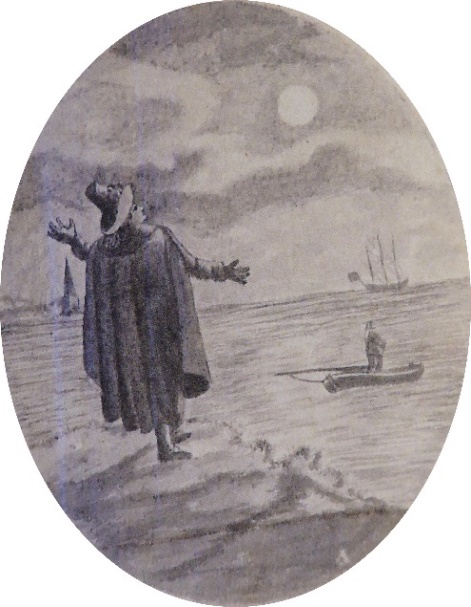 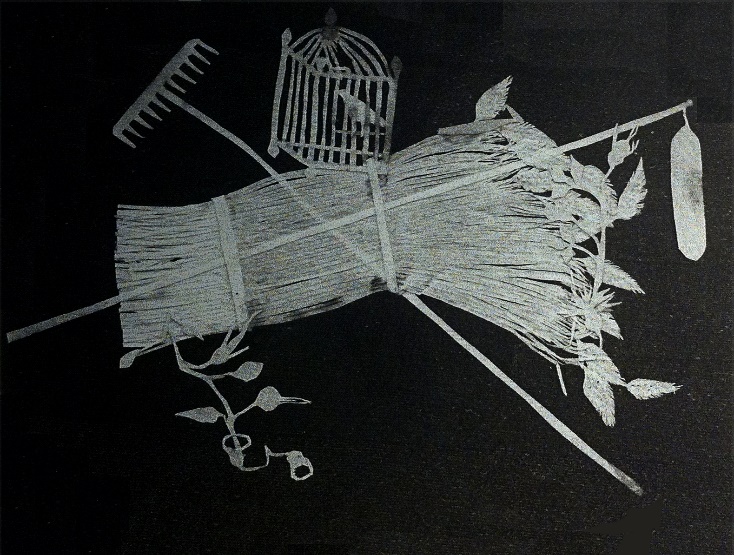 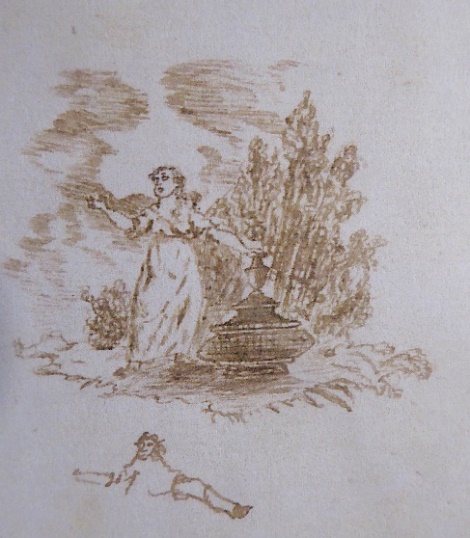 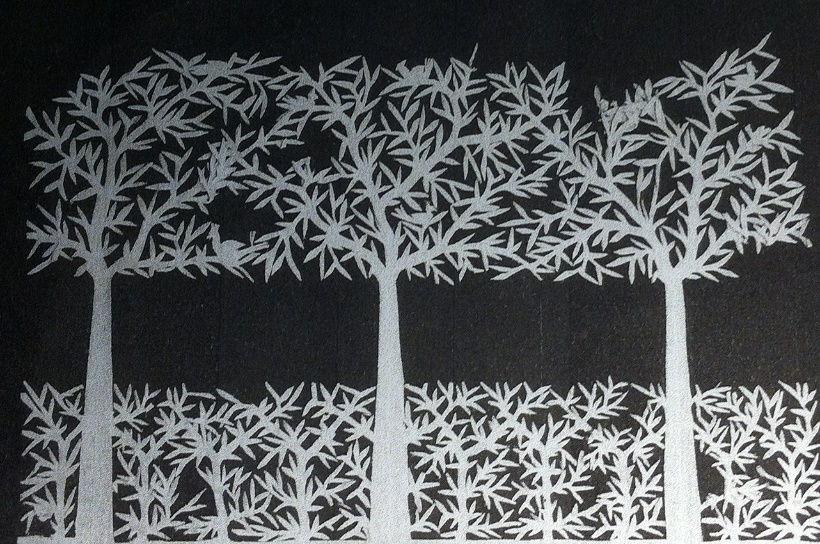 Tekeningen en knipsels van Willem BeekhuisZilveren BruiloftvanHellema & Makkegevierd te Achlum den 2 Sept. 1852Het zijn toch trekvogels, die familie Beekhuis met haar aanhang! daar gaan ze er weer met courage op los en zien zich door het heerlijkste weêr begunstigd; getrouwelijk zijn zij opgekomen uitgezonderd Hermannus en Dientje, wien drukke ambtsbezigheden den verre togt ondoenlijk maakten, - zij hebben een groot genot moeten ten offer brengen. Nog ontbreekt daar één, de oudste zoon des huizes, der ouderen kroon en wellust, die nu vooralzoo ongaarne wordt gemist, maar moge dan ook eene onmetelijke oceaan hen scheiden, in den geest nogtans is hij aanwezig, en wordt zijner met weemoedige vreugde gedacht. Vele der gasten waren dat ook, als ter dezer zelfde plaatse de groene bruiloft werd gevierd; en moge, dan ook veel zijn veranderd, mogt een tijd van 25 jaren bij wat hij gaf, ook veel genomen en weggevaagd hebben, het wezenlijke vermogt hij niet te rooven, zoet is de herinnering van verloopen dagen, en zij schuwt niet eene vergelijking, met huidige lot en ervaring. – En nu de jubelende Echtgenooten, omgeven van een bloeijend kroost en zoovele geliefde betrekkingen…. neen wij beschrijven niet wat daar omgaat in hun binnenste, dat ongemeen verhoogd gevoel, dat het gemoed in zoo wonderlijk bewogen en toch zoo aangename stemming brengt - genoeg, zij gevoelen zich gelukkig, en verstaan wel de taal der innige deelneming, bij den feestgenoot in een woord slechts of een warme handdruk geopenbaard. -Intusschen van die deelneming en belangstelling, heeft men een blijvend bewijs willen geven, en een geschenk, waarvan de keuze en bezorging eigenaardig en gelukkig, was opgedragen aan de zuster der bruid, wordt nu, vanwege de Familievereeniging, den Echtgenooten aangeboden, en door dezen heuschelijk met warme erkentenis aangenomen. Voorts is ’t feestelijk wat men hoort en ziet, een familiefeest in den waren zin des woords, zooals er meer gevierd moesten worden; feestelijk de ontvangst en met smaak aangebrachte versiering; feestelijk de toon die er heerst; verlevendigd en verhoogd door menige toast in proza of poezij. Zoo is ’t begin, en niet minder het einde; en dat einde – laat eerst moge het komen – ’t was door niemand, zelfs niet de ouden van dagen, vroeger gewenscht. En als de gasten, vrolijk te moede, eindelijk toch scheiden, dan herhalen zij bij zich zelven, de levensspreuk van dit Album: ziet hoe goed en hoe liefelijk is ’t dat broeders en zusters ook te zamen wonen!	H. Hellema Pres.
A Beekhuis Secr.Familie-Vereeniging
gehouden den 12 Julij 1853, ten huize vanH. Hellema Predikant te AchlumDe vergadering bestaat uit de volgende personen:J.D: Cloeck Wed: W BeekhuisJ.St.Cl: BeekhuisK: Beekhuis-PosthumusDraisma de VriesA: Draisma de Vries-BeekhuisH: HellemaM: Hellema-BeekhuisA Beekhuis Th. Beekhuis,E. Beekhuis-KeizerHelm: Beekhuis,D: Beekhuis-Keizer,C:H: BeekhuisHoe langer de vereeniging staat, hoe meer bij hare leden de behoefte daaraan wordt gevoeld; lange vooruit is het oog begeerig daarop gevestigd, en reeds de vrees van door eenig beletsel daarvan verstoken te zullen worden is eene droevige zaak. Dit ondervond onder anderen de Secretaris, toen eene bedenkelijke ongesteldheid van zijnen Willem, en latere ziekte van Aleida, aan de reis van hen beiden schier deden wanhopen; en als gelukkig het gevaar van den eener schijnbaar geweken, en de andere herstellende was, mogt toch de laatste niet sterk genoeg gevoelen om de reis te ondernemen; groote teleurstelling voor haar zelve, maar ook voor de aanwezigen, welke nog vermeerderd werd, door het insgelijks absent blijven van Hermannus en Dientje waarvan men de reden niet kon bevroeden. In de hopende verwachting evenwel dat deze beiden, later op den dag nog komen zullen, wordt al vast na eenig toeven door den President de verééniging geopend. Christiaan heeft dit oogenblik uitgekozen voor eene aangename verrassing. Hij heeft een zestal signetten doen vervaardigen, zeer net verkleind naar het familie-wapen, zooals het door wijlen Hermannus Beekhuis werd gevoerd, en hiervoor op den geslachtboom staat gecopieerd; waarvan hij er aan ieder der broeders een ten geschenke aanbiedt. Gevoelig voor deze attentie wordt het dankbaar aanvaard, en nemen de bezitters zich voor, het als hun aangenomen wapen ten bestemden einde te bezigen. - De Secretaris leest nu voor wat er door hem is opgeteekend van de vorige Vereeniging, alsmede van het Zilveren feest te Achlum gevierd; ‘t wordt goedgekeurd en geteekend, gelijke mede wordt geteekend de presentielijst voor heden, waarop helaas drie namen moeten ontbreken.Na deze inspanning (’t mag in de warmte dien naam wel dragen), is eene kleine wandeling regt gewild; waartoe de groote en nette pastorietuin goede gelegenheid aanbiedt; men vindt het terrein nog vergroot en verfraaid, met een aanleg achter den boomgaard, palende aan den weg, welke nog langs de buurt - voor kort begrint – met de vaart ter eene en dien aanleg ter andere zijde waarlijk aan het dorp een bevallig en zindelijk aanzien geeft. Dit een en ander, met de flinke woning van den Predikant, met veel meer nog, dat de verbetering, verfraaijing en den bloei van Achlum betreft, zullen zoovele gedenkteekenen zijn van weloverlegden arbeid ten algemeenen nutte, van ware belangstelling in het welzijn van den naaste, welke eens de […] billijker beoordelen, en dankbaarder erkennen zal, dan menigeen van het tegenwoordig geslacht. De noodiging aan tafel breekt intusschen deze bespiegeling af, en deze interruptie komt goed voor steller dezes, die, denkende aan de helsche machinatiën van den beroerder dezes oords, haast op het punt stond om hier buiten orde te gaan.- Verkwikt aan de tafel door wat gulle gastvrijheid overvloedig en lekker heeft opgedischt, wordt het gezelschap tot ander bedrijf genoodigd; de gastheer altijd bedacht op afwisseling, aan occupatiën, heeft ditmaal een toestel opgerigt om met den handboog naar den vogel te schieten. Dat spel behaagt en door allen wordt er deel aan genomen, en lang reeds heeft het dessert staan wachten, eer men van de vogels - die onder de bedrijven al namen ontvangen van Thorbecke, Lichtenvelt en dergelijke - kan scheiden. Dat dessert nogtans wordt niet versmaad, en evenmin de edelen wijn, die den geest vervrolijkt en de tongen ontboeit; menige toast wordt ingesteld en daarbij den afwezigen leden ook deelnemend gedacht. - Nog wordt door tusschenkomst van Willem Vlaskamp ter tafel gebragt een vriendelijkst schrijven van J.S.Damsté, Predikant te Hoogezand, waarbij Z.E. te kennen geeft, hoe het zijn voornemen was geweest om deze vereeniging persoonlijk te komen groeten, maar daarin tot zijn leedewezen verhinderd, niet in gebreke wil blijven haar schriftelijk zijne hulde te brengen, met de verzekering zijner hoogachting, en toebede van Gods beste zegeningen. Dit vereerd vriendschapsbewijs op zijnen prijs schattende, heeft men geoordeeld, het als zoodanig hier te vermelden. - Van de uitgebragte toasten, wordt vervolgende van Helmerus op unaniem verzoek in den Album opgenomen.Als Broeders, Zusters, één van zin,Met Moeder in den kring gezeten,Voorwaar, dat heeft veel heerlijks in,Dat mag wel zaal’ge vreugde heeten.En elke Julijmaand kon ’t meldenHoezeer wij steeds daar prijs op stelden.Verlangend werd die stond verbeid,Die ons weer opriep zaâm te komen;Dat was een roepstem ‘t allen tijdDie niet dan vreug’vol werd vernomenEn ’t is ons goed, weer hier te toonenHoe graag we ’als kinderen zamenwonen.Als Kind’ren, door de liefdekoordZoo innig aan elkaar verbonden,Getrouw aan ’t heerlijk BijbelwoordVoor ’t Albumboek als spreuk gevonden.Ja, dat is Moeders lust en vreugd’Dat voor ons aller zoet geneugt! -Die liefdeband blijv’ steeds bestaan;Die doe ons zamen vaster binden.De liefde doet op ’s levensbaanBij doornen zelfs nog rozen vinden;Zij schenkt ons ’s Heeren dierb’ren zegenDoor haar wordt ’t hoogste heil verkregen.Blijft zij de geest van onzen kring-wat ons op aard’ dan moog gebeurenAl zien w’uit deez vereenigingDen dood dan dierbre leden scheuren, -De liefde blijft, - wat moog verand’ren, -En bindt ons eeuwig aan elkand’ren.Zoo steeds verbonden door dien geest, -De Albehoeder moog ’t geheugen! –Doe vaak nog ons FamiliefeestMet Moeder ons te zamen brengen;En namaals in verheev’ner kringenOns zamenzijn als hemellingen! –Als Broeders, Zusters één van zin,Met Moeder in den kring gezetenVoorwaar dat heeft veel heerlijks in,Dat mag wel zaal’ge vreugde heeten.Ook deze dag kan ‘t weer vertellenDat wij er hoogen prijs op stellen.Zoodan Geliefden! ’t glas bereid.-De feestkelk juichend opgeheven!Der Liefde zij deez’ dronk gewijd,Terwijl de wensch in ’t hart moog leven:Wat ook verdwijne of verkeere,-Dat zij steeds onzen kring regere! -Den 13 Julij.Aan het ontbijt vereenigd, wordt er beraadslaagd hoe men, om het meest van elkanders bijzijn te profijteren, den dag verder zal besteden. Dorus en Betje in den namiddag moetende vertrekken, wordt het voorstel aangenomen om slechts een uitstapje te doen naar de boerderij van Anema, onder het naburig Arum gelegen, en aldaar te bezigtigen de vette Kween, toen reeds wegens hare zwaarte gerucht makende, en later als Monsterkween door geheel Nederland beroemd geworden. Men beklaagt zich de genomen moeite niet; ’t is inderdaad een schoon beest, vier jaren slechts oud, en men reeds mestende 1 el 6 palm hoogte, en 2 el 6 palm 4 duim in den omtrek; terwijl het gewigt - schoon aan de haak wordt getauxeerd op 900 à 1000 [..]. Er was den eigenaar reeds voorgeboden f 650,00 en later heeft hij het dier verkocht voor 950,00 -Van de wandeling teruggekeerd, is intusschen met de post aangekomen, een brief van de Leenser vrienden, vermeldende de reden hunner absentie, welke gelukkig niet in eigene ongesteldheid gelegen is, maar in drukke ambtsbezigheden die niet gedoogden, vooral wegens doodelijke ziekte van den collega, de plaats te verlaten; verder inhoudende lastgeving van den Notaris om de kaartjes in beslag te nemen. Op het eerste den afwezigen broeder diligent verklarende, heeft men zijne uitnoodiging, - bij kaartjes demonstratie - gaarne aangenomen; en is alzoo besloten de volgende vereeniging te houden te Leens.Evenwel hoopt men vooraf den familiekring nog eens geformeerd te zien, ten gevolge het verzoek van Albert om, wanneer hij in den loop dezes jaars en wel in de maand November, 25 jaren zal gehuwd geweest zijn, bij dat huiselijk feest met de tegenwoordigheid der Vereeniging vereerd te mogen worden; waartoe de aanwezige leden - immers voor zoover doenlijk – hun woord wel hebben willen geven. –Nadat nu nog een kort bezoek is gegeven zoowel aan de boerderij als de Panfabrijk van de Vries – waar inzonderheid de Draineermachine in hare eenvoudige maar doelmatige zamenstelling en juiste werking de belangstellig wekt. – is aan den broederlijken disch weer even gul het onthaal, en altijd nieuw en onverdroten het genot. Voor sommigen nogtans is nu weldra het uur van afscheid aangebroken; en wij menen dan hier het verslag te kunnen eindigen. Zilveren Bruiloftvan
Albert en Aleidagevierd te Tjerkgaast den 16 Nov: 1853.Diep in den herfst, half November! (de eigenlijke trouwdag was 12 Novbr, maar deze op een Zaterdag invallende had men den volgende woensdag ter viering gekozen, ook was op eenen woensdag het huwelijk voltrokken) – inderdaad alle vooruitzigt op eene moeijelijke en onaangename reis! maar de Hemel scheen die zaak te begunstigen: ’t was een weêr geweest reeds weken lang, zóó schoon als men zich niet beloven mogt, en waarvan welligt menschengeheugen geen tweede voorbeeld in dit jaargetijde kan opnoemen; zelfs de kleiwegen glinsterden van de droogte en keur van bloemen kon men nog plukken om op het zilveren feest te prijken. De genoode gasten deden dan ook hun woord gestand, alleen Jan en Klaaske werden, door ligte ongesteldheid van den eerste, verhinderd, terwijl Hermannus en Dientje met den besten wil niet konden komen; welk gemis eeniger mate werd vergoed door de tegenwoordigheid van Leida’s eenigen broeder Reinder, Predikant te Cornjum, die met zijne Carolina feestelijk gestemd als allen, het genoegen kwamen vermeerderen. – De Echtgenoten, omgeven van hunne kinderen, gevoelen zich gelukkig in den kring van meest beminde betrekkingen, welke verheugd als zij zelven zich om hen hebben willen verzamelen. Wel mogt daarvan gezegd worden:Geen herfst of winter in ’t verschietNoch afstand schrikte af;Want Broers en Zusters missen niet,Waar God zoo’n roepstem gaf.Men komt met Moeder aan het hoofd,De teêrbeminde vrouw,De kroon van allen - God geloofd!Dat Hij haar sparen wou.Zoo komt men deelen in het lotEn helpen bij ’t vermaak;Want wat is vreugd? een half genot!Wie ’t zonder makkers smaakt?Als makkers brengt men gloria,Den luister aan het feest;Men komt en laat getuigen naDat men er is geweest.Getuigenis gaf oog en mond,Waar hart en geest uit sprak,Dat – wat er miste dezen stond –De Liefde niet ontbrak.(AB)Ja innige en hartelijk is de deelneming en belangstelling, verrassend daarenboven aan den dag gelegd, door een kostbaar en sierlijk geschenk hetwelk vanwege de Vereeniging, onder treffende toespraak van Helmerus, den jubelenden wordt aangeboden; en dat, wanneer wij er niet meer wezen zullen, den nazaat zal vertellen van de eensgezindheid, onder zijn voorgeslacht heerschende, en ook in zijne ziel der liefde meer en meer moge ontvonken! Heugelijk die dag van duizend zoete herinneringen en menigvuldig genot, van gul en vrolijk zamenzijn! onvergetelijk voor hen die dezen stond tot eene feestelijke ure hadden aangelegd, maar ook - des mogen wij ons ten volle verzekerd houden – zoo allen, die haar hielpen vieren. Steller dezes veroorlooft zich zijn relaas te sluiten met de laatste coupletten van het schoone vers, bij die gelegenheid door Hermannus voorgedragen:Gelijk men meenige Zomerdag,Zich en deez herfst geschonken zag,Zóó Broer en Zus! moog ’t u gebeurenDat ook uw verd’re levenstijdAls ’t zomer waar, daar henen glijd’,Verschoond van ’t zitten in den treuren.Zóó zij uw herfst in zegen rijk; -En geeft de winter hen de wijk -Dit hoogtij […] met gouden stralen,En doe van ’s Heeren gunstbetoon,Zoo velerzijds uw aangeboôn,U weer als nu vol dank verhalen.Welaan dan vrienden! ’t glas gevuld;Het Jub’lend paar zij onze huld’.Met Bruid en Bruid’gom weer geklonken!Hun vreugd bereidde dezen disch,-Van onzen vreugd ten tuigenisDe volle beker uitgedronken! –H. Beekhuis Pres:A Beekhuis Secr.Familie-Vereeniginggehouden den 12 Julij 1854 ten huize vanHermannus Beekhuis
geneesheer te Leens
Tegenwoordig zijn de volgende personen: J.D: Cloeck Wed: W BeekhuisJ:St:Cl: BeekhuisK: Beekhuis-PosthumusH BeekhuisW:C Beekhuis UilkensDraisma de VriesA: Draisma de Vries-BeekhuisH: HellemaM: Hellema-BeekhuisA: BeekhuisA: Beekhuis-BeekhuisTh: BeekhuisE: Beekhuis-KeizerHelm: BeekhuisD: Beekhuis-KeizerC:H: BeekhuisG: FeddesHet was een betrekkelijk lange reis, welke ditmaal de meeste reizigers hadden af te leggen: eerst het diepen Zuiden en Westen van Friesland, naar Groningens noordelijken streken. Al vroeg dan was men algemeen in beweging om op zijn gemak en niet te laat te komen, en, als ware het bij onderlinge afspraak, Buitenpost in schier door allen uitgekozen om er post te vatten en in de welbekende, gastvrije woning een genoeglijken avond door te brengen. Dáár reeds wordt de vóórsmaak van ’t jaarlijksch feest genoten en heeft men daarenboven het genoegen kennis te maken met een toekomstig nieuw lid, de uitverkoren gezellin van den jongsten broeder, die - nog altijd op zijn ééntjes - nu zijn ander ik den familie-kring wil binnenleiden. Het gezelschap, tot dertien personen aangegroeid, zet den volgenden morgen de reis met statigen trein voorspoedig voort; ’t is een schoone zomersche dag, en gelukkig slechts een labber-koeltje dat er waait, zoodat de overtogt over het Rijdiep - altijd voor de dames eene zorgwekkende zaak- geen ander bezwaar oplevert dan dat het de reis een weinig vertraagt.Was schoon en vruchtbaar het oord, waardoor men tot hiertoe reed, het Hoogeland wint het in bekoorlijkheid, door zijne oneffene ligging, door zijne met welig graan bedekte terpen of wieren, waarop en waartusschen de trotsche boerderijen en hier en daar een dorp bevallig zich vertoonen; en waardoor dan ook het gezigt op Leens, in een dal, tusschen twee zulke wieren gelegen, van af die hoogten treffend schoon mag heeten. Men is weldra het dorp genaderd en ziet zich in den Gastheers woning met hartelijkheid ontvangen. Allen zijn aanwezig, en de vergadering geopend zijnde, wordt het Album gelezen en geteekend, alsmede de presentie-lijst voor leden, waarop ook thans de naam van Geesje Feddes prijken mag. – Er is ingekomen en wordt voorgelezen een vriendelijk schrijven van den Heer W:S:Osinga en Nichtje J.Vlaskamp, - waarbij de jongelui hun Engagement aan de Familie-Vereeniging communiceren en zich in de genegenheid en vriendschap aanbevelen. Aan den Secretaris wordt het opgedragen dien brief te beantwoorden, waaraan is voldaan bij missive van den 19 Julij.Intusschen is met hier en daar het terrein eens op te nemen het etensuur genaderd, en luidt welkom de noodiging der gastvrouw om aan tafel te gaan, waar men zich naar ligchaam en geest verkwikt en versterkt. Na den eten biedt de fraaije pastorietuin die den goeden smaak des aanleggers (Dr Uilken van Wehe), allezins doet uitkomen eenen aangename wandeling, en nu schaart men zich andermaal rondom den disch, om aan het even ruim dessert de verdiende eer te bewijzen. Onder de toasten, ter dezer gelegenheid uitgebragt zij hier vermeld, waarbij aan het nieuwe lid een hartelijk welkom in den familie-kring werd toegesproken, en over de aanstaande echtverbintenis van dat nieuwe lid met den jongsten broeder (in dichtmaat onder het beeld van Stuurman en Fokkegast in het huwelijks-bootje) de beste wenschen werden ontboezemd; alsmede de gepaste antwoorden hierop. Op voorstel van broeder Theodorus wordt goed gevonden om de redevoeringen van de Heeren Ferf en Visscher, gehouden op den dood van Vader, alsmede het vers van den Heer Wielandt, tezelfder gelegenheid, allen in druk voorkomende in de schoolbijdragen van het jaar 1815 – te copiëren en te bewaren in een portefeuille, behoorende bij het familie-album; in welke portefeuille dan tevens in het vervolg gedeponeerd konden worden, alle stukken, de vereeniging nakende, maar te uitvoerig om in het Album zelf opgenomen te worden.Daar wegens den verre afstand de meeste leden reeds den volgenden dag moesten vertrekken, is na dien middag de vergadering gescheiden, onder de bepaling, van den volgenden zomer te Tjerkgaast bijeen te komen.27 Mei 1855.Vermits de Vereeniging kennis draag, dat op dezen dag Hermannus en Dientje vijf en twintig jaren door den Echt verbonden zouden zijn, heeft zij zich gedrongen gevoeld van hare deelneming en deze blijde gebeurtenis te doen blijkens, en alzoo besloten schriftelijk hare heilwenschen en zegenbeden te ontboezemen, en deze van een geschenk in zilver te doen vergezeld gaan. - Van de goeden overkomst, met de betuiging van gevoeligen erkentenis, voor deze verrassende attentie, is bij den Secretaris het berigt ingekomen, bij schrijven van den 28 Mei.-Familie-feestgevierd te Buitenpost den 20 Junij 1855.Het huwelijk van Christiaan en Geesje was den 15 Februari te Leeuwarden voltrokken; maar midden in den winter was het voor velen geen geschikte tijd om deze plegtigheid bij te wonen, en daarenboven op dien dag, het weer zoo buitengewoon onstuimig, dat het voor die er wezen moesten haast onreisbaar heeten mogt; zoodat dan ook van ’s Bruidegoms betrekkingen, alleen de broeders van Wirdum en Tjerkgaast – waarvan de een als getuige zou adsisteren en de ander de Kerkelijke Inzegening had op zich genomen – ter bruiloft tegenwoordig waren. ’t Lag evenwel in ’t plan der Jongelui, te gelegener tijd de wederzijdsche familie met elkander in kennis te brengen, ten welken einde allen uitgenoodigd werden op den 20 Junij te Buitenpost zamen te komen. De dag brak aan, en wie er konden, waren erheen getogen, omdat belangstelling hen drong, omdat zij hunne deelname* wilden openbaren in – en getuige wenschten te zijn van het geluk der echtgenooten aan wie zij zich zoo naauw verbonden gevoelden. Ofschoon er van de Vereeniging twee, en overigens van de genooden een viertal werd gemist, het werd een talrijk gezelschap, zamengesteld uit personen van zeer verschillende maatschappelijke betrekking en ouderdom, waarvan velen zich thans voor het eerst ontmoeten, en toch bewoog men zich gemakkelijk, en was van stonden aan op zeer vertrouwelijken voet. En nu de partij? … wij wagen ons niet aan eene naauwkeurige beschrijving daarvan: het was voornaam, smaakvol, keurig; er was niets ontzien of gespaard, en de aanleggers van het feest hebben, met zóó hunne gasten te eeren en dit genot te verschaffen, zich zelven eere en erkentenis en wezenlijk genot ook bereid. De toon, die er heerschte, was zooals die op zulke partijen wordt verlangd maar niet altijd gevonden wordt, echt harmonisch. Het regende om zo te zeggen toasten, tot het uitbrengen waarvan zelfs de Dames zich lieten vinden, en waardoor niet weinig werd toegebragt, om de gepaste vrolijke stemming, levendig te houden.Een verrassende gebeurtenis nog verhoogde het genot. Onder de aanzittenden was een paar ouders, die ja wel deelden in het genoegen zoo algemeen gesmaakt, maar in diep gepeins soms verzonken, kon men het hun aanzien, dat hunne gedachten speelden op andere zaken, en de geest rondzwierf verre buiten dezen hun te engen kring. Was het wonder? hun oudste beminde Zoon zou, na eene afwezigheid van vijf volle jaren uit de Indiën in het vaderland teruggekeeren, reeds is de binnenkomst van het schip de Australie voor eenige dagen door de nieuwspapieren aangekondigd, maar van hem zelven en zijne behouden overkomst nog geen berigt ontvangen. Is het wonder dat zorg en vrees hen nu en dan het hart bekruipt. En ziet! daar op eens vertoont zich de zoon der verwachting in blakenden welstand en valt midden in den kring der familie. Op eens is zorg en vrees in naamlooze vreugde verwisseld, en met schuimende Champagnebeker wordt hem het welkom toegedronken. Zoo liep deze feestpartij af – want afloopen moest ze eenmaal, ofschoon nog altijd te vroeg – op eene wijze welke de goede verwachting nog verre overtrof; zoo scheidde men van Gastheer en vrouwe met een gevoelig hart; zoo gingen de families Heijmans en Beekhuis uit een, eene vriendschapsbetrekking aangeknoopt hebbende, welker voortduring en versterking als aller wensch werd uitgesproken. A: Beekhuis 
President en Secretaris.* Dit geschiedde in naam der Vereeniging, bij monde van den Secretaris, onder aanbieding van een fraai bewerkt stuk zilver, ten huwelijksgeschenk. -Familie-vereeniginggehouden den 11 Aug 1855 ten huize vanAlbert Beekhuis Predikant te TjerkgaastWaarbij tegenwoordig zijn de volgende personen:J.D: Cloeck Wed: W Beekhuis J:St:Cl: BeekhuisK: Beekhuis-PosthumusH: BeekhuisW:C: Beekhuis UilkensDraisma de VriesA: Draisma de Vries-BeekhuisH: HellemaM: Hellema-BeekhuisA: BeekhuisA: Beekhuis-BeekhuisTh: BeekhuisE: Beekhuis-KeizerHelm: BeekhuisD: Beekhuis-KeizerC:H: BeekhuisG: Beekhuis-FeddesD: Hellema HzOp het familiefeest, te Buitenpost in Juni gevierd, was het besluit gevallen om dit jaar de vereeniging eene maand te verschuiven, ten einde door eenige mindere tijdsruimte tusschen beide partijen, het genot des zamenzijns te verhoogen. Dientengevolge heeft de uitnoodiging tegen heden plaats gehad, en hebben tot groot genoegen van gastheer en vrouwe allen, zonder eenige uitzondering, daaraan kunnen voldoen, ook Moeder, die van ernstige ongesteldheid volkomen hersteld en genadiglijke gespaard op eenentachtigjarigen leeftijd zich weer met hare kinderen mogt verzamelen. Insgelijks is Doeke Hellema ter vergadering aanwezig, krachtens een vroeger genomen besluit ten opzigte van zeevarende of buitenlands zich verkeerende Neven: “dat deze namelijk, wanneer ze tijdens de vereeniging met verlof of anderszins in het ouderlijk huis aanwezig zijn, in dien familiekring zullen worden opgenomen.” Gaarne van die vergunning gebruik makende, wordt hem mede een hartelijk welkom toegesproken, en tevens gelijks aan allen het Album ter teekening aangeboden. - Het verslag van de vorige vereeniging wordt gelezen, gelijk dat van het gevierde feest te Buitenpost. Door den Secretaris is gezorgd voor de aanschaffing van eene portefeuille bij het Album en de copiëring der stukken welke daarin zouden worden opgenomen; op algemeen verlangen worden deze stukken – allen strekkende tot hoogst vereerende nagedachtenis van vader – (welke) voorgelezen, welke lecture vele smartelijke herinneringen verlevendigt en een weemoedig genot verschaft.Ter dezer gelegenheid wordt de gastheer aangenaam verrast door een geschenk in zilver (sigarenbeker) hem aangeboden door den jongsten Broeder en diens Echtgenote, ten aandenken aan de plegtige inzegening van hun huwelijk, op den 15 Febr: jl. te Leeuwarden, welke plegtigheid hij de eer en het genoegen had te mogen besturen; met hartelijke dankzegging wordt het aangenomen. – Hierbij sta tevens vermeld, dat door Doeke Hellema een netten sigarenkoker van Oost-Indisch fabrijkaat aan ieder zijnen ooms wordt cadeau gedaan. Inmiddels is de voormiddag voorbijgegaan en, behalve dat het buijige weer tot eene wandeling weinig uitlokt, gevoelt men zich minder ook deswege teleurgesteld, daar de gedekte tafel, de gasten reeds noodigend wacht. Tusschen de bedrijven wordt nog een uitstapje gedaan naar de nieuwelings opgerigte stalvoerderij van den Heer Meinisz. en daarna het aangenaam verkeer, door menigen toast verlevendigd, aan het dessert voortgezet.De vergadering wordt verdaagd, want allen kunnen den volgenden dag nog over blijven, en eenparig heeft men het er op gezet, om dien dag te besteden met een rit te doen door het naburige Gaasterland. Nadat dan hiervoor de noodige toebereidselen en schikkingen gemaakt zijn, begeeft zich ieder ter ruste.Den 12 AugDe morgen was juist niet zeer helder; na een nacht van onweer en zwaren regen, was ’t lucht-gestel nog niet geheel tot bedaren gekomen; toch brak de zon nu en dan door de wolken henen en besloot men de reis te aanvaarden; ook was er later geene reden zich deswege te beklagen. Het gezelschap bestaat thans uit 20 personen (want Tine was door Doeke heuschelijk uitgenoodigd, en Willem vond in den wagen van Oom de Vries een welkoom plaatsje) – ’t Ging van Tjerkgaast door het stadje Sloten en welgelegen Wijckel naar Sondel henen langzaam voort, want het zware zand was totaal bedorven en men moest de digt gespoelde diepe sporen telkens breken. Des te beter intusschen de gelegenheid om alles naauwkeurig op te nemen, ’t welk dan de omstreken van Wijckel en Sondel allezins verdienden; maar vooral gevoelde het gezelschap zich op zijn gemak en begon te genieten, als men Nieuwe en Oude Mirdum door den kunstweg had bereikt; welke weg tot voorbij Rijs, loopende golvend langs heuvels en dalen op zich zelve reeds schilderachtig, vooral vanaf de aanzienlijke hoogten de schoonste gezigten oplevert. Te Rijs werd uitgespannen, en de paarden zoo goed en kwaad dit dan ging geborgen - de arme beesten, kregen ze al niet te vreten ze konden toch staan en rusten. Om nu de schoonste partijen niet te verliezen was eene wandeling verkiezelijk; en daar Moeder gaarne bewilligde in het voorstel van Aleida, om de oude vrouw zoolang gezelschap te houden en intusschen de koffij gereed te doen maken, was de eenige zwarigheid daartegen opgeheven. Op welwillend verleende vergunning gaat men het goed van Jhr van Swinderen door, om te spoediger den zoogenoemden achterweg te bereiken, waar de meest verrassende vergezigten den wandelaar wachten; en waarvan menig reiziger getuigt ze niet schoner in Nederland te vinden, dan hier en op de Bakhuister bouwen. Wat daartoe veel bijdraagt is zeker de combinatie van zee en hoog geboomte, waardoor de eerste doorgaans gemarkeerd, minder dan op eens zich in hare geheele uitgestrektheid werd vertoont. Gij wandelt midden in het woud langs regte, breede lanen, of over hoogtes slingerende paden, en ziet, daar rijst voor uw oog als uit het groote water op de schoone toren van Enkhuizen, met de Noordhollandsche kust tot Medemblik toe; of op gindschen heuvel regts uw blik geslagen naar Hemelum’s landouwen, wordt hij niet verzadigd van het schoon dat deze westkust van Friesland oplevert.De tijd roept evenwel om naar de achtergeblevenen terug te keeren; en na zich aan de koffij te hebben verkwikt, wordt de reis voortgezet naar Galamadammen, en vandaar over Hemelum en de Bakhuister bouwen. Was het gezelschap ingenomen met het tot hiertoe opgemerkte, opgetogen is het over hetgeen vooral deze bouwen heerlijks opleveren: onwillekeurig houdt men stil op eene der hoogste en schoonste punten, en sommigen verlaten het rijtuig, om de oogen te vrijer te laten weiden, dan naar Koudum en de Fljuessen, dán weer naar den Zeekant henen. ’t Gaat verder over Rijs terug naar de van ouds bekende Wildemarkt, waar het wel ingerigte Logement Kippenburg ruimschoots de verversching biedt, en men zich eene wijl met kegelen vermaakt. Den houtweg volgende is Balk weldra bereikt, en ofschoon de avond reeds aan ’t vallen is, toch mag te Wijckel de vermaarde tombe van den grooten Coehoorn niet ongezien voorbij gegaan. Het punt, vanwaar dien dag als een cirkel was beschreven, is hier bereikt, en langs denzelfden weg keert men naar des gastheers woning terug. Welkom is vooral nu de maaltijd; en nadat aan de eerste behoeften is voldaan, geraken de tongen ook weer los, en geven getuigenis van het genot dat er gesmaakt is door allen, inzonderheid door hen die Gaasterland nooit bezochten; zoodat zelfs een van dezen (Theods) zijn gevoel uitstortte in eenige dichtregels, door hem al reizende opgesteld.Het meest bijzondere thans aangestipt hebbende, meenen wij hier het verslag te kunnen eindigen; alleen nog melding makende van het geuite verlangen van Br. Christiaan om eene oude schuld te voldoen, welke hij nog altijd heeft openstaan bij de Neven en Nichten. Hij doet daarom namens Geesje aan de broeders en Zusters het verzoek om aan hunne kinders van omstreeks 17 jaren en daarboven, de uitnoodiging over te brengen tot bijwoning eener jongeluis-partij ten zijnent op nader te bepalen dag. Hoe gereed hieraan voldaan en wat pleisier daar is gesmaakt, wilden wij – indien het hier de plaats was – ook maar weinig daarvan zeggen, de Secretaris zou bijna niet weten waar dan te eindigen.Na de bepaling dat de volgende vereeniging zal wezen te Achlum bij de Vries en Daatje, wordt de vergadering voor gesloten verklaard. –Moeders Dood en Begrafenis, den 7e en 14 Mei 1856.Wij zijn genaderd aan eene treurige bladzijde. Mogt die niet noodzakelijk daar zijn terneer geschreven, of konden wij haar overslaan! - maar wij mogen dat niet, want het geldt de hoofdpersoon van onzen kring, het sieraad en de kroone onzer vereeniging. Immers ook zouden wij het niet verlangen; het eenige toch wat ons rest van de Dierbare, het is harer herinnering, en deze willen wij verlevendigen en ook door het Album voor het nageslacht zien bewaard. Het is waar, nog altijd was het vreugde, die daar vóórzat bij onze zamenzijn, en hadden wij niets, dan zoal aangename gewaarwordingen kon geven, voor de vergetelheid te bewaren; maar moge dan deze bladzijde de eerste zijn, die ons met weemoed en diepe smart vervult, het gedenkboek zal er niet door ontsierd of te minder belangrijk om wezen, want de brave die ze was bij haar leven, ze was het ook tot en bij haar sterven. – Sterven, ja wij wisten dat die ure eenmaal komen moest, en op den ouderdom van 82 jaren (23 Dec 1773) althans niet verre meer af kon wezen; en toch wanneer men haar gadesloeg in den huisselijke kring, werkzaam altijd en bedrijvig, op alles lettende en voor alles zorgende; wanneer men haar met lust nog deel zag nemen in het gezellig verkeer, en zwarigheden overwinnen, vermoeijenissen doorstaan, waarvoor vaak jongeren van dagen terugdeinsden… dan vergat men schier die ouderdom; en het verstand luisterende naar de stem des gevoels, vond niet zoo vreemd de verwachting en den wensch van nog meerdere jaren. Maar die ure kwam nogtans en onverwacht.Op het berigt van het dreigende gevaar henengesneld, vond, wie haar nog levend mogt aantreffen, den toestand hoogst zorgelijk, en liet het zich aanzien dat de ongesteldheid (borstwater) waaraan ze sints jaren reeds lijdende was, nu het ligchaam zou slopen. Wel was haar geest nog even helder en zij, als altijd, geduldig en gelaten, eigen leed vergetende om maar voor anderen te zorgen; wel deed het haar goed velen van hare kinderen in deze laatste ure te ontmoeten; maar zwaar viel het dezen, die borst, waarin zooveel liefde woonde, naar den adem te zien hijgen, zonder verligting te kunnen aanbrengen; hard inzonderheid voor den zoon die vroeger meermalen aangebragte geneeskundige hulp met de gewenschte uitkomst zag bekroond, en nu, ofschoon hij hare sponde niet verliet, het magtelooze van de kunst tegen den dood moest ervaren. Gelukkig was niet lang die strijd en kalm en zacht het einde in den vroege morgen van den 7 Mei. - Na voor weinige dagen (1 Mei) nog het feest van Jezus Hemelvaart met de Gemeente te hebben gevierd, was ook nu reeds haar geest van het ligchaam gescheiden, en in heerlijker gewesten opgenomen. - Wie zij voor ons was en wat wij in haar verliezen, wij weten en gevoelen dat allen. Lang had zij geleefd, maar ook veel gewerkt; vele en zware beproevingen moeten doorstaan, maar ook krachtige hulp van God ontvangen en groote voorregten genoten; veel liefde betoond, maar ook opregte genegenheid en hoogachting en mogen verwerven; eenen gezegenden hoogst gelukkigen ouderdom bereikt, maar zonder de lasten en bezwaren van dien nog bijzonder te gevoelen. Zoo mogt zij nog een ruim genot van het leven smaken, en werd haar late avond niet weinig verhelderd door het geluk harer kinderen; maar voor wien dan ook daarom deze nacht nog altijd te vroeg moesten komen. – Nog wachtte de zware taak om het stoffelijk overschot aan het stille graf toe te vertrouwen, waartoe allen (met uitzondering van Dientje en Dina, beide door ligchaamstoestand verhinderd) met genoodigde familie en vrienden op den 14 Mei aan het sterfhuis waren tezamengekomen. Wat dat kostte en onder welke aandoeningen het werd volbragt, wij beschrijven het niet. Maar zeker plegtiger en waar meerdere ongeveinsdheid en deelneming plaats vond, werd schaars eene uitvaart gevierd. Was het wonder? Veertig jaren had te Wirdum de waardige vrouw gewoond, zich daar en in de omstreken vele vrienden verworven, deelende in aller hoogachting; Mogt zij daarvan bij haar leven doorslaande blijken ontvangen, nu verhulde het niemand hoe lief hij haar had; en menigeen openbaarde het in schoone en hartelijke taal, hoe algemeen haar gemis werd betreurd. Dat te zien en te hoore, was zoo goed voor het kinderhart; dat medegevoel verruimde het gemoed; die vertroostende taal was balsem voor de wonde, en bij de ervaring dat zóó de droefenis hare aangename zijde kan hebben, rees zeker in de ziel het heilige voornemen op, om Moeders voetspoor te volgen, ten einde zich ook eene zóó vereerende en gezegende nagedachtenis te verzekeren. In den geest U verplaatsende op de plek waar het gebeente rust, stemt gij zeker in met het volgendeGrafliedHelaas! geen droom maar waarheid is ‘t:De dierb’re is deez aard’ onttogen;En hoe we haar aanzijn wenschen mogen,’t Wordt overal en steeds gemist.Niet meer die blijde groet te brengen,Of ook te ontvangen, is gegund;Slechts tranen op heur graf te plengenIs ‘t Kinders, wat gij moogt en kunt.Maar ook die tranen niet bedwongen,Bij ’t treffen van den zwaren slag,En weenend haren dood bezongen,Die ons zoo na aan ’t harte lag!Wat waart Gij goed o Albehoeder!Dat, bij des vaders vroegen dood,G’ In deez’ brave, trouwe MoederOns zooveel steun en zorge boodt.En als wij treuren bij haar sterven,Gij wraakt dan niet die kinderklagt;’t Is hulde U en haar gebragt,Omdat we zooveel ëdels derven.Ja ëdel was de lieve doode,Belang’loos - liefdevol ’t bestaan,Zichzelf ontzeggend schier het noode,Als ’t maar heur kind’ren wél mogt gaan.Wel had ze heur deel in ’t levens plagenEn drukte zwaar de dubb’le last,Den zwakken schouders opgetastIn droeve en kommervolle dagen;Wél blonk dan soms een traan in ’t oog,En slaakte ’t harte bange zuchten,Als bij den nood, reeds dringend hoog,De toekomst nog voor meer deed duchten;Maar klagten hebt gij nooit gehoord, -Gij oudsten onzer kunt het tuigen,Hoe willig zij het hoofd ging buigen,Vertrouwend op des Heeren woord:“Ik zal verlaten, noch begeven”- En weer gesterkt met nieuwe kracht,Is moed en lust haar bijgebleven,De taak ten einde toe volbragt.Gij zaagt, o Vader in den hoogen!Die nimmer wankelende trouw,En ziet, de zwaarbeproefde vrouwWas ’t voorwerp van Uw mededoogen;Gij hoordet wel de stille beên,Zoo vaak de droeve borst ontvloden, En menig lichtstraal werd geboden,Waar ’t enkel nacht en donker scheen;Uw goede Geest wou haar geleidenOp eff’ner vreugderijker paênEn, als ten loon op ’t moedig strijdenMet gunst op gunsten overlaân,Zoo wou’t G’ in liefde haar gedenken,En was de middag broeijend heet -Een schoonen laten avond schenkenNa langen dag, Zoowél besteed.Die avond - o! wat blijde stondenVoor ’t immer liefdevol gemoed,Maar ook voor ’t kinderhart zoo goed -Och dat we hem nog verlengen konden!Als daar geschaard aan d’ eigen dischZe haar kroost in welstand mogt aanschouwenOf ook verzekerd zich kon houwenDat ’t haar kind’ren wél nog is;Dan sprak - wat zelf haar deren moog,De wellust uit dat moederoog.Of als in feestelijken kringDe Dierbre was vooraan gezeten,En aller warme hulde ontving,Zegt! of we zaal’ger uren sleten.En nu? slechts stof voor diepen rouw;De Kroon werd ons van ’t hoofd geslagenMen heeft de doode weggedragen,Zij keert niet weer, de lieve vrouw!Was vóórgevoel misschien de redenDat in den jongsten tijd haar geestZoo gaarne doolde in ’t lang verleden,En sprak van Vader dan het meest?Was ’t wederzien en blij herêenenDat, schoon ze graag nog bij ons bleef,Toch ’t hart gedurig hooger dreef.Naar ‘t oord van d’ afgestorv’nen henen?Gij hebt dan Vader! welgedaanDat hemelsch heimweê maar te stillen;En verre zij van ons ’t bestaan,Uw doen zelfzuchtig te bedillenNeen heb’ zij ’t wel in hooger sfeeren!Nu hier haar tijd was uitgediend,Om daar volmaakter U te eeren,Vereenigd met den besten vriend!Moog daar ze o God! uw g’naê vermeldenIn Christus ook aan haar betoond,Omdat Gij ’t kwaad niet wilt vergeldenWaar ootmoed in het harte woont.Zoo zal ze – want o Allerhoogste!Uw heil’ge woorden falen nooit –In ’t hemelhof dan juichend oogstenWat hier met tranen was gestrooid.En wij, wij willen aan haar denken,Haar eeren, ook in ’t stille graf,En bidden dat ons God moog schenkenEen ruste, als hij Moeder gaf. –Slaap zacht beminde in d’enge cel!En sluimer uit van al uw zorgen.Uw stof ligt veilig daar geborgen;Uw geest heeft in Gods hand het wel;Uw beeld leeft voort in ’t kinderharte;En, hoe uw scheiden ons ook smartte,Uw deugd biedt ons den zoetsten troost,Gij beste Moeder van uw kroost!Julij 1856 ABDraisma de Vries Presid:
A Beekhuis Secr: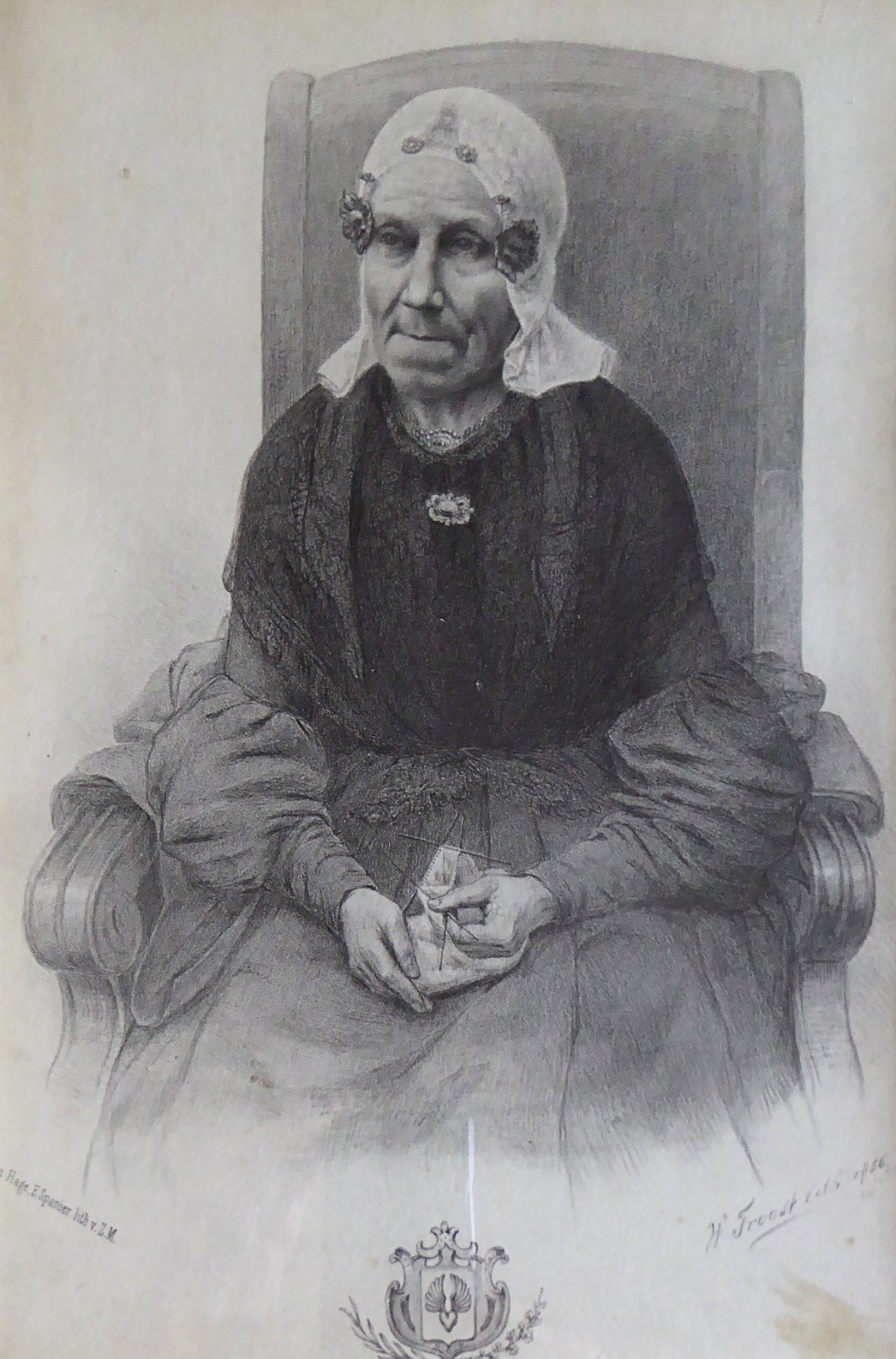 De lithograaf en tekenaar Willem Troost (1812-1893) maakte deze litho naar een ‘photografisch portret’. Ook Berend Kunst maakte in 1849 een portret van ‘de weduwe Beekhuis’. Onbekend is of dit portret nog bestaat.Familie-Vereeniginggehouden 22 Julij 1856 
ten huize 
vanF Draisma de Vries
Fabrijkant te Achlum.Ter vergadering waren aanwezig:J:St:Cl: BeekhuisK: Beekhuis-PosthumusW:C: Beekhuis UilkensDraisma de VriesA: Draisma de Vries-BeekhuisH: HellemaM: Hellema-BeekhuisA: BeekhuisA: Beekhuis-BeekhuisTh: BeekhuisE: Beekhuis-KeizerHelm: BeekhuisD: Beekhuis-KeizerC:H: BeekhuisG: Beekhuis-FeddesDe tijd der Vereeniging was weer aanstaande. Het is waar, hare kroon en sieraad was gevallen; ééne der Leden zou daar voor altijd ontbreken, en die ééne was steeds de hoofdpersoon geweest. Zij was – zooals een vriend van haar en ons allen (de Haan) het bij hare dood naar waarheid zeide - “nog immer de zachte en liefelijke maar ook zoo krachtige, band, die ons allen zoo naauw en innig, en dat hoe langer zoo meer aan haar en aan elkander verbond; zij het middenpunt, waar om kinderen en behuwd kinderen, zich zoo gaarne vereenigden, en als één van ziel en zin, als kinderen van ’t zelfde huis, dan een genot smaakten, zooals maar schaars hier genoten wordt.” Het is waar, die band bestond niet meer, en dat genot zou in die mate nooit meer gesmaakt kunnen worden, maar de Vereeniging mogt daarvan niet als ontbonden noch van hare waarden ten eenenmalen beroofd worden beschouwd; neen, veel meer gevoelde juist thans die waarde, en zegende haar bestaan, als een heerlijk middel om te verhoeden - wat helaas na den dood der ouders maar te dikwijls plaats grijpt - eene verkoeling en verwijdering onder hen, die toch elkander zoo na in den bloede bestaan; een middel om te bestendigen de gelukkige harmonie, tot hiertoe onder ons heerschende.Eenparig was dan ook ’t besluit, om geene vergadering te laten voorbijgaan; immers mogt al bij die eerste zamenkomst geen feestvreugde klinken, en de stemming droeviger zijn, de ontmoeting zou toch allen goed doen en er niet minder plegtig om wezen.De dag brak aan en de gastvrije woning nam successivelijk op wie daar komen zouden; van Leens was alleen Dientje tegenwoordig, daar Broeder door ambtsbezigheden ongelukkig, verhinderd werd. Nog was men wachtende op die van Buitenpost, en dit met eenige ongerustheid, omdat men kennis droeg van een ondernomen zeetogtje en van de behouden terugkomst nog geene zekerheid had; eindelijk evenwel kwam de persoon zelf die zekerheid geven, maar tevens de overtuiging, dat de zorg voor zijn leven verre van ongegrond was geweest; de verrassing evenwel, dat hij zijne Geesje – die om haren toestand voorgoed van de reis scheen afgezien te hebben – thans medebragt, was meer dan vergoeding voor het lange wachten.De vergadering geopend zijnde werd het Album gelezen en geteekend. Nog werd gelezen de toespraak van vriend de Haan, door hem gehouden bij de begrafenis van Moeder en heuschelijk aan de vereeniging in geschrifte afgestaan, verder inzage genomen van de ingekomen brieven van rouwbeklag, en omtrent beide besloten, ze in de portefeuille van het Album ten aandenken te deponeren.De dag reeds ver gevorderd zijnde, ging men ter maaltijd, en daarna de stalvoederij van den gastheer bezigtigen, welke om hare properheid en doelmatige inrigting dit allezins verdient en waarvan men den oprigter toewenschte, dat zij proefhoudend bevallen en de beoogde voordeelen moge opleveren.Nogmaals aan den van nieuws bereiden disch zich vereenigd hebbende, werd het gezelschap, ofschoon dan aandoenlijk bewogen, toch zoo aangenaam bezig gehouden door de voordragt van een vers, waarin het kinder – en broedergevoel sprak, door Helmerus voor deze eerste Vereeniging na Moeders dood vervaardigd; welk vers mede bij het Album in de Portef. wordt bewaard. Hierna werd nog een bezoek gebragt aan de kerk om te bezigtigen het schoone Orgel, welks daarstelling mede voor een goed deel mede mag worden dank geweten aan de bemoeijingen van deszelfden persoon die reeds zooveel voor den uiterlijken bloei en verfraaijing van het dorp heeft toegebragt; - Willem Vlaskamp, aan wien dat werk zoo goed is toevertrouwd, deed ons deszelfs welluidende toonen hooren en begeleidde het gezang van eenige thans meest passende liederen, door het gezelschap aangeheven.De volgende dag was mede bestemd voor de receptie van eenige naverwante Jongelui. Te weten, de zeldzame omstandigheid doet zich voor, dat de vier kinderen van Daatje allen zijn geëngageerd; twee van dezer beminden (Osinga en Lolcama) zijn aanwezig, terwijl de beide anderen (Doeke Hellema en Catharina Damsté) door den afstand worden verhinderd. - Hierbij gevoegd, de zich thuis bevindende kinderen van Hellema, ziet zich het gezelschap aanzienlijk vermeerderen. ‘t Spreekt van zelve, dat door deze omgeving en een meer feestelijke aanzien ook de stemming zich wijzigt en een vrolijken toon heerschende wordt; dat verschillende toasten naar tijds-gelegenheid worden gebragt en beantwoord. Zoo is men regt genoegelijk zamen, tot dat het uur daar is waarop sommige leden moeten vertrekken en de vergadering wordt gescheiden.Verdeling van Moeders Nalatenschap
den 14 & 15 October. –Nog altijd stonden daar onaangeroerd de goederen, zooals ze door de dierbare Overledene in het sterfhuis haren kinderen waren achtergelaten; wel was voor de veiligheid en conservatie door eene huisbewaarster als anderszins gezorgd, maar toch eenmaal moest daaraan een einde komen, en eene verdeeling en scheiding worden bewerkstelligd.Tot dat einde heden te zamen gekomen en door Theodorus, als altijd, gul gerecipiëerd, had men alleen de afwezigheid van Hermannus te betreuren. Vermits de goederen over ’t geheel voor eene gelijkmatige verdeeling minder vatbaar zijn, vindt men goed ze onderling te verkoopen, met uitzondering van dat gedeelte waarover bij uiterste wil was beschikt, en van hetgeen door de familie is toegedacht aan Janke Vlaskamp als blijk van erkentenis voor de goede diensten en liefdevolle zorg, waarmede zij hare Grootmoeder zoovele jaren had ter zijde gestaan; met uitzondering nog van een paar kleinoodien, hierna te vermelden.Met dien verkoop verliep de eerste een goed deel van den tweeden dag. Inmiddels was, terwijl de familie vergaderde, de zerk, die het graf van Moeder dekken zou, ter bestemde plaatse bezorgd, en verlangend, als ieder was dien te zien, besloot men gezamenlijk derwaarts te gaan. De steen is behalve van grooteren omvang en daaraan geëvenredigde afmetingen, vereischt door de meerdere ruimte welke een gemetseld graf moest innemen - wat beeldhouwwerk en inscriptie betreft, geheel gelijk aan dien op Vaders graf, en waarvan eene afbeelding in dit Album voorkomt; waarom men niet noodig geoordeeld heeft, dezen hier op te nemen. Hij mogt aller goedkeuring wegdragen, en dekt waardiglijk, het graf van Haar, die in waarheid de Besten Moeder heeten mogt, en wier gezegend aandenken aan de verre nakomelingenschap alzoo huldigend over te brengen, haren kinderen hartsbehoefte was. Verder is nog het een en ander bepaald geworden; als vooreerst dat men pogingen zal doen, dat naar het photographisch portret van Moeder er een van grooteren vorm worde gekopiëerd en vervolgens op steen gebragt, ten einde ieder der leden, voor algemeene rekening, in het bezit van eenige gedrukte exemplaren te stellen. Wij kunnen hierbij voegen, dat die poging, volkomen is geslaagd, en eene sprekend gelijkende beeldtenis is daargesteld. Verder, dat men zich met de familie Lemke zal verstaan over het leggen van een steen op het graf van Grootmoeder Cloeck (Bouman)  en wanneer gezegde familie genegen mogt zijn voor de helft in de kosten daarvan te deelen, dan de wederhelft uit dezen boedel te bestrijden. Ook dit is geaccordeerd en alzoo bewerkstelligd.Nog heeft de familie zich trachten te kwijten van een duren pligt omtrent Theodorus, die altijd Moeders toevlugt, haar raadsman en steun was geweest, die zich menigvuldige opoffering en moeite met de grootste welwillendheid en liefde heeft getroost, en daardoor inzonderheid zijne broeders en zusters op het zeerst aan zich verpligt: Maar van vergoeding ten deze mogt wel geen sprake zijn, maar dat men het op prijs stelde en erkende, daarvan wenschte men te doen blijken in de aanbieding van een stuk gewerkt zilver, uit den boedel afgezonderd, en dat met toepasselijke inscriptie hem menige zoete herinnering moge verlevendigen!Met opzicht tot de Zilveren Eereprijzen, door vader behaald, de één bij het H. Genootschap, de ander bij de Maatschappij tot N. v.’t Algemeen, is besloten, dat deze het eigendom van de Familievereeniging zullen blijven en als zoodanig bij het Album worden bewaard. Hetzelfde geldt van eenige kleine familieportretten. Een en ander is door den Secret. in bewaring overgenomen, gelijk mede eene verzameling van papieren, brieven en versen enz., waaraan men waarde hechtte, om te deponeren in de Portefeuille. Nadat alzoo was behandeld wat voor ‘s hands kon afgedaan worden, is door Christiaan een voorlopige staat des boedels opgemaakt, om later, wanneer nog loopende zaken zullen zijn vereffend, eene volledige en verteekende acte van rekening en scheiding aan ieder der Erven ter hand te stellen. Zoo mogt dit werk in volkomene éénsgezindheid en liefde worden verrig;, en gebiedt de Heer dáár zijn zegen, wij mogen dan ook dien zegen hierop vertrouwend inwachten. - Helm. Beekhuis Pres:
A Beekhuis Secr.Familie-Vereeniginggehouden den 14 Julij 1857 ten huize van
Helmerus Beekhuis Predikant te Oosterhaule.Waarbij tegenwoordig zijn:J:St:Cl: Beekhuis,K: Beekhuis-Posthumus,H: Beekhuis,W:C: Beekhuis Uilkens,Draisma de Vries,A: Draisma de Vries-Beekhuis,H: Hellema,M: Hellema-Beekhuis,A: Beekhuis,A: Beekhuis-Beekhuis,Th: Beekhuis,E: Beekhuis-Keizer,Helm: Beekhuis,D: Beekhuis-Keizer,C:H: Beekhuis,G: Beekhuis-Feddes.Aan alle de leden mogt weer het voorregt te beurt vallen het jaarlijkschen feest te vieren. Die van het oosten hebben zich reeds den vorigen avond met de Leeuwarders te Wirdumer vereenigd om, na genoeglijke pauze, de reis verder voort te zetten; de Achlumers sluiten zich des morgens aan het gezelschap aan, en zoo komt men met één zee aan wal, waar de Gastheer en reeds aanwezigen het hartelijk welkom toeroepen. Wel was ’t een warme handdruk die gegeven en ontvangen werd, want heet en broeijig is de lucht en, zwoegen allen daaronder, niet het minst zeker de gastvrouw, die met het maken van noodige toebreidsels en veel dieners het nadrukkelijk ontwaart, dat het zwakke geslacht geene uitzondering maakt op hetgeen den man ten regel is gesteld.De Gastheer opent als voorzitter de vergadering, en door den Secretaris wordt het verslag gelezen van de vorige vereeniging als mede van de vergadering, gehouden ter verdeeling van Moeders nalatenschap. - Is ingekomen en wordt voorgelezen een schrijven van H.G.Beekhuis, behelzende dankbetuiging voor den hem vereerden ring, wegens goede diensten aan de Familie-vereeniging bewezen.Gelijke dankbetuiging voor gelijk geschenk geschiedt namens J.D.Vlaskamp, bij monde harer moeder. - Broeder Notaris brengt ter tafel de door hem opgemaakte Acte van Likwidatie der nalatenschap van wijlen onzer Moeder, welke onder acht éénsluidende ter teekening worden aangeboden; de onderteekening, door de broeders bewerkstelligd zijnde, neemt de Secretaris het woord, en spreekt in naam van allen den broeder, die ten dezen gelijk en zoovele opzigten de familie aan zich heeft verpligt, een woord van dankbetuiging toe, onder aanbieding tevens van een cadeau ten aandenken, bestaande uit een schilderij van haarwerk, in netten lijst gevat, voorstellende een bouquet bloemen (ontworpen door Hero) vervaardigd van het haar der acht broeders en zusters ieder afzonderlijk door Initialen aangeduid; terwijl een zilversnoer van ’t waardig hoofd der Dierbare ontslapene die allen veréénigt. Gepast zinnebeeld van ’t geen de familie-vereeniging tot hiertoe een waarheid was. - Met hooge ingenomenheid wordt het onder hartelijke dankbetuiging aanvaard. – Broeder Theodorus heeft ter vereeniging meegebragt de onder hem berustende nog overige exemplaren van Moeders portret; zij worden nadat voor deze of gene er een ten geschenk is afgezonderd, onder de leden gelijkelijk verdeeld.Nadat nu het Album is geteekend, verstrooit het gezelschap, om, na kleine wandeling, zich ter maaltijd te verzamelen. Hellema evenwel wordt door ligte ongesteldheid (gevolg misschien van de warmte) verhinderd daarvan te profijteren; overigens laat men ‘t zich lekker smaken, en zit opgeruimd en vrolijk zamen tot laat in den avond, met tusschenpozen een koeltje scheppende in de nu verfrischte avondlucht.Nog eene bijzonderheid vermelden wij, welke betreffende eene handeling der Familie-vereeniging in het Album hare plaats mag vinden: te weten op de laatst gehouden vereeniging te Achlum, was door Christiaan aan den oudsten broeder, een toast gebragt, waarbij hij hem bij het klimmen zijner jaren, een meer onbezorgd en rustig leven toewenschte, dan tot dus ver het geval mogt wezen; het plan – hem toen reeds voor den geest zwevende - tot verwezelijking van dien wensch, is later in ernstige overweging genomen en de uitvoering daarvan voorbereid; wel ontmoette dat groote zwarigheid, want de fondsen van den belanghebbende waren op verre na niet toereikende; maar dit schrikte den ontwerper niet af: hij zelf nam een goed deel van het ontbrekende voor zijne rekening, en vond daar bij sterken steun in Theodorus; - zoodat zij beiden nu, rekenende op den veréénden bijval der overige leden, meenden het plan te moeten volvoeren, en weldra dan, ook het genoegen hadden, aan Jan en Klaaske eene plaats te kunnen aanbieden als proveniers in het St Antonie-Gasthuis te Leeuwarden, welke door dezen bereids in November is betrokken. - Ter dezer vergadering de circulaire, met toegezegde aanvulling van het tekort, van de 5 overige leden ingekomen zijnde, is van deze zaak mededeeling en opening gegeven, en een woord van gelukwensching der begunstigden toegesproken, ’t welk door dezen met dankzegging is beantwoord. Eindelijk is besloten, dat de vereeniging ten volgenden jare gehouden zal worden te Buitenpost.Den 15 Julij.Ofschoon door het vertrek van Hermannus en Dientje in den vroegen morgen, de vereeniging niet meer in haar geheel is, willen wij toch met een woord aanstippen, wat de tweede dag merkwaardigs heeft opgeleverd. - Algemeen werd goedgevonden om in den voormiddag een tourtje te doen naar het nabij gelegen Oranjewoud. De drie wagens waarover men te beschikken heeft, zijn weldra gevuld; gelukkig dat ze tamelijk ruim zijn uitgevallen, waardoor aan ’s Gastheers knapen, de zoo vurig gewenschte gelegenheid wordt geboden, om te profijteren van de gulheid der Ooms, die paarden houden. - Daar de nieuw aangelegde grintweg langs Oudehaske naar Heerenveen nog onbruikbaar is, komt men door St Jansga, Rotttum en Nieuweschoot, bij Jagtlust en Heeremastate op den grooten straatweg; slaat vervolgens regts den zijweg in naar ’t Woud en passeert zoo zachtkens stappende de verschillende proper aangelegden Buitens. - Aan het logement een paar uurtjes vertoefd hebbende, keert het gezelschap langs Oudeschoot en vervolgens dezelfde route, onder eene drukkend buijige lucht, naar Oosterhaule weder, waar inmiddels de jonge dames zich van hare taak zoowél hebben gekweten, dat moeders afwezigheid – dank dezer goede instructiën – schier niet wordt opgemerkt. - Na den maaltijd vertrekken ook die van Wirdum en Leeuwarden, met eenige bezorgdheid door de blijvenden nageöogd, wegens de zware en dreigende luchtgesteldheid; hier en daar groeijen zwarte donderbuijen, welke ons vanuit de verte langzaam naderen en in hevig onweer zich ontlasten. Weinige oogenblikken later kondigt een wonder-rammelend geluid eenen ijsregen aan, die allen schrik en angst in ’t harte jaagt; stukken ijs van ongeziene grootte bedekken den grond en laten lange daarna nog, van verschillende schoonen vorm, zich verzamelen. Gelukkig evenwel dat geen sterke wind daarmee gepaard gaat, en ook de bliksem ditmaal geen schade heeft aangerigt, waarvoor anders wegens de gedurigen ongelukken, ook nog voor weinigen dagen zeer in de nabijheid - de vrees niet ongegrond mogt heeten. -De vergadering mag nu geëindigd heeten, maar de gasten toeven ook nog dezen nacht: immers het plan bestaat om den volgenden dag Br. Christ. naar Lemmer op de Boot te brengen, en dan tevens de Tjerkgaasters aan hunne woning af te zetten. ’t Wordt alzoo ten uitvoer gebragt, en men beklaagt zich niet den aangenamen rid door ‘t vruchtbare Lemsterland. Vervolgens… maar de Secr: zit reeds thuis en zal dus hier maar [..] zetten. –Familie-Verééniginggehouden 27 Julij 1858 en volgende dagen ten huize vanChristiaan Houdijn BeekhuisNotaris te BuitenpostWaarbij tegenwoordig zijn:J:St:Cl: Beekhuis,K: Beekhuis-Posthumus,H: Beekhuis,W:C: Beekhuis Uilkens,Draisma de Vries,A: Draisma de Vries-Beekhuis,H: Hellema,M: Hellema-Beekhuis,A: Beekhuis,A: Beekhuis-Beekhuis,Th: Beekhuis,E: Beekhuis-Keizer,Helm: Beekhuis,D: Beekhuis-Keizer,C:H: Beekhuis,G: Beekhuis-Feddes.Weer was voor den familiekring een jaar voorbijgegaan, gekenmerkt voor velen zijner leden door eene of andere belangrijke gebeurtenis in den huisselijken kring en naaste omgeving. Bij den een het verzekerd uitzigt op een voordeeliger betrekking en welverdiend verbeterd levenslot; bij een ander vernieuwde oudervreugde door vermeerderd kroost; bij derden weder die oudervreugde verhoogd, omdat zij van hunne kinderen, door huwelijk als anderszins, tot gevestigden stand zagen gekomen, of wel, door het eervol behalen van den gevorderden graad, geregtigd tot het bekleeden van den post, welken zij in den maatschappij hadden gekozen. Maar niet slechts enkel verblijdende gebeurtenissen ook treurige hadden een plaats gehad, niet slechts oudervreugde ook oudersmart was er gesmaakt; hier toch had de dood een zuigeling van ’s moeders borst geroofd, en daar een bloeijenden jongeling van braaf gedrag en goede verwachting, verre van de zijnen verwijderd, voor altijd aan hun oog onttogen; van lange togt uit de Westindiën naar het Vaderland wederkeerende had de vreeselijken landziekte den jongeling als achterhaald en weldra doen bezwijken, zoodat de Oceaan zijn lijk had moeten bergen. Vóór weinige dagen was die droeve mare den ouders berigt, wat wonder, dat ze, onder den verpletterenden indruk daarvan, aarzelden aan de vereeniging deel te nemen! maar het besef dat ook daar hunne droefheid het best zou worden verstaan en gewaardeerd, en de behoefte aan mededeeling en uitstorting des gevoels nergens beter bevrediging kon vinden, heeft hen aan den vriendelijken drang des gastheers niet mogen doen weerstand bieden. - Zoo dan waren allen aanwezig en dankten in hun hart den hemelschen vader, dat zij zelven gepaard weer dat groote voorregt genieten mogten. Op dien toon der dankbaarheid was ook het hartelijk woord des gastheers gestemd, waarmede hij als voorzitter de vereeniging opende; immers hem ook en zijne Geesje was ruime stoffe daartoe: hij zelf niet lang nog geleden op gerigt van eene ziekte van ernstig aanzien, en zij eene blijde moeder geworden! beiden in bloeijenden welstand nu, en zich gelukkig gevoelende in elkander bezit en dat van hun tweetal zonen. Het was hun goed dezen dag te beleven, den dag bovendien, waarop het hun gegund was voor het eerst in eene nieuwe en eigene woning de broeders en zusters welkom te heeten. Nadat men zich nu een weinig heeft geörienteerd en verkwikt, nadat de innigste aangelegenheden kortelijk zijn besproken, het belangrijkste nieuws is verteld en, om zoo te zeggen, wat hoogst op het harte lag is afgewenteld; wordt het Album geopend en het aangeteekenden van de vorige vereeniging gelezen. Op de vraag: of ook iemand het een of ander de familie betreffende heeft in ’t midden te brengen of voor te stellen, brengt Helmerus ter sprake wat plaats gehad heeft, ter gelegenheid van het onlangs voltrokken huwelijk van Willem Vlaskamp te Hoogezand, wanneer de familie Beekhuis wel niet als vereeniging, maar toch alle leden daarvan, door de vaders der Bruid instantelijk waren genoodigd tot bijwoning dier plegtigheid, terwijl door niemand daaraan is kunnen voldaan worden, en waardoor voor Neef en Nicht Damsté eene teleurstelling is veroorzaakt, waaromtrent deze zich niet ongevoelig hebben betuigd. De vergadering is van oordeel, dat de familie hiermede wel eenigen schijn van negligentie heeft op zich geladen, zij acht zich verpligt haar daarvan zooveel mogelijk te zuiveren en aan de Damsté’s wier waardschatting, men hoogelijk op prijs stelt, in een vriendelijk schrijven de vereischte voldoening te geven; ’t welk den Secr. is aanbevolen; terwijl zij zich voorneemt toekomstig bij eene dergelijke gelegenheid, door eene alsdan te benoemen commissie, de familie te doen vertegenwoordigen. Verder geenen bijzonderheden te behandelen zijnde, is het Album ter teekening aangeboden.Intusschen heeft het uur van ’t Diner geslagen. Prachtig is de zaal waar men wordt binnengeleid, en even prachtig de tafel, waarom de gasten zich scharen; keur van spijzen en wijnen bieden een overvloedig genot; en - wat het hoogst is boven niet te versmaden tafelweelde en ook den eenvoudigsten maaltijd rijk maakt in genoegen - gulheid en vriendschap zitten daar voor en geven den toon. – Nadat men zich aan menig geregt heeft vergast, is welkom het voorstel om, bij wijze van pause, de woning, waarbinnen reeds zooveel goeds genoten is, eens wat naauwkeuriger op te nemen. Het uitwendige en wat men tot hiertoe zag heeft een goeden indruk gegeven: ’t is inderdaad een deftig gebouw, dat met zijn dubbel front en hoog opgetrokken muren, met zijne warande, en balcon daarboven, staande op het fraaiste punt van de voorstreek en omgeven door een proper aangelegd terrein, zich waardig presenteert, en niet onderdoet voor andere statige gebouwen, in den luister van het bevallige dorp te verhoogen. Maar ook het innerlijke verzwakt dien goeden indruk niet: doelmatig is de inrigting en verdeeling; ruim zijn de vertrekken, voor ieders bijzondere bestemming geschikt; smaakvol de versiering en niet te kwistig aangebragt; terwijl het overal in ’t oog valt hoe van alles, vindingrijk is partijgetrokken, tot gemak en gerijf, met verwonderlijke zorge aangewend.Hoogst voldaan keert men naar de eetzaal weder, waar, onder ’t gebruik van een keurig, dessert, den bewoners van dit huis de wensch wordt ontboezemd, dat ze tot in lengte van dagen, met gezondheid, tevredenheid en vreugde daarbinnen hun leven mogen slijten. - Verder wordt de avond, bij ’t gebruik van menig fijne flesch (waaronder de champagne niet vergeten) in gepaste vrolijkheid doorgebragt; totdat de voorzitter, sprekende van zijn plan om den volgenden dag een visch- en zeilpartij op het Bergumermeer aan te leggen, de vereeniging adjourneert, en een ieder, wetende nu dat het vroeg dag zal wezen, zijne nachtrust gaat zoeken.Den 28 JulijDe morgen vindt spoedig de broeders gereed, daar aan het toilet niet de meeste zorg en tijd wordt besteed, of het moest wezen met het zoeken naar een kleedingstuk, meer dan het eigene passende voor het bedrijf dat hen wacht; gelukkig dat den huisheers garderobe zoo ruim is voorzien, en het is koddig te aanschouwen hoe deftig feestgewaad heeft plaats gemaakt, voor een gekleurden pantalon of zomerjasje, jagerspet of breedgeranden vilten hoed. Sommige der Dames vergezellen de Heeren, de andere met de Gastvrouw en de kleine familie zullen volgen. Schuilenburg is ’t vereeningingspunt; dáár vereenigt zich met het gezelschap de familie Bruins van Schierstins, met rijtuig insgelijks gearriveerd, eene vermeerdering van personeel niet weinig bijgedragen tot verhooging der genoegens van den dag. De schoone Boeijer ligt daar zeilvaardig, en lokt door zijn bevallig uiterlijk om nader met hem kennis te maken; maar ook de Arend - van vroeger bij de vereeniging gunstig bekend - ofschoon dan voor zijnen broeder van hoogeren rang en wijdscher tooi moetende onderdoen, heeft nogtans van zijn ouden roem en luister niets verloren. Van den eerste neemt de eigenaar zelf het roer in handen, terwijl de besturing van den laatste aan den oudsten broeder is toevertrouwd. Van beiden wapperen fier en statig Hollands vlag en wimpel en wat een frissche koelte heeft men in weinig oogenblikken den mond van ’t meer bereikt; waar een ruime veldtent is opgeslagen, om bij tusschenpozen het gezelschap te ontvangen, terwijl het bakenhuis voor keuken dient, waar Jogchum lustig reeds zijn vuurtje stookt. Men steekt het meer in, om van het ophalen der baard-netten getuigen te wezen, en ofschoon de vangst niet overvloedig kan heeten, toch is alle moeite niet vergeefs geweest. Na zich in de tent met de aangekomen Dames (behalve Klaaske die op Schuilenburg liever wil toeven) aan een kop koffij te hebben verkwikt, beproeft het geheele gezelschap eene nieuwe vangst door middel van den hengel; - wel is ’t weer als doorgaans eene geduldspel, maar veel kleintjes maken één groot, en zoo is thans ook de provisie groot genoeg geworden, om daarop den maaltijd te wagen, terwijl de gastvrouw voor dessert etc. etc. overvloedig heeft gezorgd. Gaarne zou men nu nog een togtje naar Garijp ondernemen hebben, maar de vrees later gegrond bevonden – dat tegen den avond invallende stilte soms den terugtogt mogt belemmeren, heeft daarvan afdoen zien en tot aan het besluit geleid, om zich den overigen tijd met spelevaren te amuseren, waaraan ook Willem Hellema, intusschen aangekomen, deelneemt. Hiervan noode scheidende wordt men door den dalenden dag genoopt de rijtuigen te doen inspannen en Buitenpost op te zoeken, waar, in gezelschap van de familie Bruins, na een prettigen dag, de avond genoegelijk wordt gesleten. – Na voor ’t volgende jaar Wirdum ter zamekomst aangeweezen te hebben, sluit nu de voorzitter deze vereeniging. –Den volgenden morgen vertrekken Hermannus en Dientje, ’s namiddags Theodorus en Jan met de vrouwen. De overigen vertoeven nog een paar dagen; zij besteden dien middag met een tourtje te doen naar Veenklooster; en maken ’s vrijdags gaarne gebruik van de vriendelijke uitnoodiging van den Heer Bruins en vrouwe, om op Schierstins den dag te passeren. Met de hartelijkste voorkomendheid en gulheid gerecipiëerd, en op dit ruime Buiten velerlei afleiding vindende is ’t al donker geworden, eer men tot scheiden kan komen; en zeker onder den aangename levensdagen, te Buitenpost en elders gesleten, zal ook deze van Veenwouden in den herinnering blijven leven. –Th: Beekhuis Pres:
A Beekhuis Secr:Familie-Vereeniginggehouden den 12 Julij 1859 en volg. dag ten huize vanTheodorus Beekhuis, Geneesheer te Wirdum.Ter vergadering zijn tegenwoordig:J:St:Cl: Beekhuis,K: Beekhuis-Posthumus,H: Beekhuis,W:C: Beekhuis Uilkens,Draisma de Vries,A: Draisma de Vries-Beekhuis,H: Hellema,M: Hellema-Beekhuis,A: Beekhuis,A: Beekhuis-Beekhuis,Th: Beekhuis,E: Beekhuis-Keizer,Helm: Beekhuis,D: Beekhuis-Keizer,C:H: Beekhuis,G: Beekhuis-Feddes.De leden der vereeniging mogen weer het voorregt genieten, allen ter bestemde plaats verzameld te zijn en van elkander het goede te vernemen. Zij hebben het genoegen, in den kring mede te ontmoeten des Gastheers Zoon en diens verloofde Tine Idserda; hij heeft toch, gelijk meerdere neven daarvan reeds het voorbeeld gaven, de aardigheid gehad om een lief Nichtje, dat anders wie weet waar in den vreemde mogt gestoven of gevlogen zijn, wat dieper in den kring te halen, en zoo de familie van Grootmoederszijde nader tot elkander te brengen. - Nu de jongelui zullen straks aan het dessert niet vergeten worden – Willems aanwezigheid is te meer welkom, omdat hij zich als Geneesheer mede te Wirdum gevestigd hebbende, zijnen vader de behulpzame hand kan bieden, en deze zich nu meer ongestoord aan het gezelschap mag wijden.Allen scharen zich vertrouwelijk rondom de Gastvrouw, die vanuit het centrum aan alle zijden hare welkome verkwikkingen aanbiedt. De Gastheer opent nu met een gepast hartelijk woord de vergadering, en het verslag der vorige vereeniging wordt gelezen; tevens deelt de Secretaris den inhoud mede van eene missive, van wege de vereeniging gezonden aan Neef Damsté te Hoogezand, waarvan de uitnoodiging hem ten vorigen jare hem was opgedragen. - Komt ter vergadering in een brief van Willem Hellema, Kandidaat Notaris te Buitenpost, inhoudende kennisgeving aan de Ooms en Tantes van zijn engagement met Mejuffrouw Sine Kuipers van Buitenpost. Met deelneming wordt dat verrassend bericht vernomen, en besloten daarop met felicitatie te antwoorden. - Hierop brengt Hellema ter tafel een vriendelijk schrijven van zijne kinders te Nieuwediep, waarbij de familie wordt uitgenoodigd om van haar zamenzijn éénen dag af te zonderen en een bezoek te kunnen af te leggen, waarvoor de gelegenheid bestaat op eerstkomende Zaterdag, wanneer met de Boot van Harlingen die togt vice versa gemaakt kan worden. Men gevoelt zich door de invitatie zeer vereerd, en het voorstel lagcht allen aan, maar bij velen bestaan daartegen onoverkomelijke zwarigheden; tengevolge waarvan door de overigen – nu de minderheid uitmakende – van dat pleisiertogtje wordt afgezien. - Hellema neemt op zich hiervan kennis te geven, en namens de vereeniging voor de heusche uitnoodiging beleefdelijk te bedanken. Inmiddels was hangende deze beraadslaging, bij monde van de Vries een tweede voorstel gedaan, in naam van Osinga en Jans, om den tweede dag, wanneer de familie nog in haar geheel zou zijn, een rid naar Berlikum te doen, en dan den dag bij hen te passeren. Dit voorstel werd nu in rondvraag gebragt, en, na deliberatie met algemeene stemmen aangenomen; waarvan per extra bode aan de vrienden te Berlikum wordt kennis gegeven. Daar er voor ’s hands geene meerdere zaken te bespreken zijn, wordt het Album geteekend.’t Is een warme dag en aangenaam de buitenlucht, men gaat haar in den tuin genieten: wel is ’t nog altijd dezelfde plek, waar vóór een 40 tal jaren de moederlijke woning werd gesticht, maar verandering en vooruitgang is overal te bespeuren. Het huis vergroot, in en uitwendig gedurig vergroot en verfraaid, en aan den tuin door aankoop van grond ook nog is de laatste dagen meerdere uitbreiding gegeven. Een en ander draagt de blijken van der bewoners goeden smaak en niets minder van hunne welvaart, en met welgevallen wordt dat opgemerkt.Inmiddels is de tafel gereed, ruim voorzien en net versierd; en nadat men zich aan den overvloed van ’t geen keuken en kelder geurigs en fijns opleveren, geenszins onbetuigd heeft gelaten, wordt, vóór het dessert eene wandeling voorgeslagen. Niets natuurlijker zeker dan dat men zich begeeft naar de stille plaats, waar, onder meerdere dierbare afgestorvenen, het gebeente rust van haar, waarop allen zoo naauwe betrekking hebben; en al is feestelijke de stemming, met die stemming verdraagt zich wel de weemoedige herinnering, aan eene overledene, die bij haar leven gaarne voorzat, waar gulle vriendschap en gepaste vrolijkheid heerschten. Van het graf in de feestzaal weergekeerd, hangt nog gaarne de blik aan het welgelijkend beeld, dat, met een krans van groen omgeven, dáár, - gelijk in aller woning - den wand versiert; die beeltenis, zoo spreekend wedergegeven dien trek van welgevallen, waarmede de gelukkige Moeder in den kring harer kinderen pleegt neer te zitten! - en nu die kinderen, zij willen er naar streven dat ook uit den hoogen een blik van welgevallen op hun zamenzijn kunne rusten. - In de beste harmonie wordt verder de avond, onder afwisschelender toon van ernst en luim, genoeglijk gesleten.Den 13 Julij.Na een rustigen nacht, - voor wie ten minste de warmte of neefjes langbeen geene stoornis gaven - wordt aan ’t ontbijt het plan voor de dag, gister ontworpen, nu nader besproken en geregeld. Die eene eigene equipage hebben, nemen op zoovelen er geborgen kunnen worden, terwijl door ’s Gastheers zorge de overigen daarvan worden voorzien, en weldra rolt een trein van vijf rijtuigen den weg naar Leeuwarden op. Daargekoomen kan, wegens eene doorgraving aan de noordwestzijde, de gewone weg niet gehouden en moet de Hoeksterpoort opgezocht worden; ja een zoeken mag ’t haast heeten: die steeg door, die pijp over - die gracht langs… ’t is of men in een doolhof werd rondgevoerd. Intusschen levert voor wie de achterhoede uitmaken, dat gedurig draaijen en zwenken in vollen draf geen onbehagelijk gezigt op, vooral als men daarbij ’t geluk heeft niet hier of daar een kinderwagentje of tafeltje om te sturen of eene rencontrerende diligence in de wielen te rijden; ’t gaat al zijn dagen goed en de laatste, vervaarlijke hoogte is haast bereikt… maar ook daar op de Amelandspijp is het punt van stranding. - opeens stort de tweede wagen (de Vries met Jan en de vrouwen) bij het afrijden omver, en de volgenden worden in de oprid gestuit. Algemeene verwarring en de vrouwen ontsteld! maar de voerman behoudt zijne tegenwoordigheid van geest en de paarden gehoorzamen den teugel. - Bij onderzoek blijkt dat ook niemand aanmerkelijke bezeering bekomen te hebben, maar de schrik heeft Daatje en Klaaske te zeer bevangen dat niet een medicament of eene aderlating zou dienstig wezen: de Heer Frantsen dáár wonende neemt de patienten gastvrij op en geneeskundige hulp is gereed bij de hand. Het ongeval geeft evenwel een lang oponthoud, ook is de wagen gebroken en moet door een ander vervangen, maar te Leeuwarden is voor geld alles te bekomen, de Ster geeft licht, was zo voor de beurs maar niet zo ligtend per g! - Als eindelijk het gezelschap genoeg is gerestaureerd, gewapend bovendien met een universeel drankje door Dr de Bruin voorgeschreven, wordt de togt voortgezet, en men doet het onder dankbare opmerking van Gods bewarende hand bij een ramp, die, nu ligt voorbijgaande, evenzeer van noodlottige gevolgen had kunnen wezen.Te Stiens, waar even halt wordt gehouden, verlaat men den kunstweg in de rigting naar de Bildt-dorpen, waar nu wolken van stof den wagen omgeven; in lange toch viel er geen regen van beteekenis, tengevolge waarvan de weidlanden een verdord aanzien hebben, ofschoon de granen daaronder nog minder schijnen te lijden. Vooral valt het oog op welige akkers, waarvan evenwel de vrucht aan velen onbekend is, ’t blijkt kanariezaad te wezen! Voorwaar eten genoeg voor de zangvogels van geheel Europa! – Hoogst aangenaam blijft altijd een rid door deze schoone, welvarende streken, en meer in bijzonderheden zouden wij daarvan thans melding maken, indien niet reeds dit Album in een vroeger verslag, deswege het een en ander had opgenomen; nu meenen wij daarnaar te kunnen verwijzen (vereeniging 1852) en maken alleen nog de opmerking, dat het personeel der kasteleins voor zulk een gerenommeerd en druk bezocht oord, veel te wenschen overlaat: hier toch moet men letterlijk roof plegen om met een handvol klaver zijn paard te verkwikken, en gints wordt door eene ongemanierde waarin Koffij getapt, die meer aan zeker inlandsch fabrijkaat van Javasch produkt doet denken; ’t is waar de prijs schijnt naar den gehalte berekend, maar toch ook ieder schepje suiker meer is met de helft verhooging bezwaard.Van St Jacob gaat het regtstreeks op het doel af, om niet het bepaalde uur te ver te voortschrijden. Reeds wordt men daar verlangend tegemoet gezien, en is alles in de nette woning perfect in de haak. ’t Mogt anders nog wel iets heeten, 16 personen ten eten te ontvangen, en dat voor eene jonge vrouw, die maar even het kraambed heeft verlaten; maar in alles straalt dat door, de Jongelui hebben zich daarvan een genoegen gemaakt en als om strijd zich beijverd; en gelijk hartetaal allen welsprekend mag heeten, zoo ook is hier hartelijkheid de saus voor ’t gul onthaal. ’t Behoeft wel niet gezegd, dat de gasten wezenlijk schik hebben, en dat hen geuite wensch ook uit het hart opwelden: dat het dezen huize moge welgaan, dat rust en vrede daarbinnen wonen, en niets het heil verstore der echtgenooten, die zich, met hun kroost zoo gelukkig gevoelen.Inderhaast wordt nu nog het dorp opgenomen, het tigchelwerk van de firma Osinga bezigtigd, en zelfs door sommigen de toren beklommen, om van af den ruimen koepel een kijkje te nemen over Berlikums vruchtbare omstreken, dat gewis de moeite rijkelijks beloont, en navolging gevonden zou hebben, indien niet het uur van dien aftogt reeds lange geslagen had, inzonderheid voor Hermannus en Dientje, die dezen avond nog tot Buitenpost moeten reizen. Men neemt dus afscheid en slaat den weg naar Beetgum in. Andermaal wordt op dezen rid het gezelschap verontrust, en is een tweede ongeluk reeds voorbereid, door een paar kerels, die met torens van leege korven op het hoofd, de paarden doen zwenken; daar echter de weg, op dit punt, meer dan gewone breedte heeft, loopt het met een sisser af, en wordt, langs Beetgumer Molen, Marssum gelukkig bereikt. Hier is het punt, waar men van de Leenzers afscheid neemt, die den weg naar Leeuwarden kiezen, terwijl de overigen allen over Ritsemazijl en Boxumerdam naar Wirdum wederkeeren. Onder vrolijk discours daar nederzittende, in opgeruimde stemming, over het wél afloopen van een dag, minder gunstig begonnen, is het ongemerkt laat geworden; en wordt nu de vereeniging door den voorzitter gesloten, nadat bepaald was haar ten volgenden jare te houden te Achlum ten huize van Hellema. Met de vermelding nog dat de familie tegen den volgenden morgen ter koffijvisite is genoodigd ten huize van den Heer Witteveen ’s Gastheers specialen vriend, en dat daaraan met groot genoegen is voldaan, moge ook dit verslag zijn slot verlangen.(wat get) H. Hellema pres:A Beekhuis, Secr:Familie-Verééniginggehouden den 10 Julij 1860 en volg. dag ten huize vanH. HellemaPredikant te AchlumTegenwoordig zijn de volgende personen:J:St:Cl: BeekhuisK: Beekhuis-PosthumusH: BeekhuisW.C. Beekhuis Gb UilkensDraisma de VriesA Draisma de Vries Geb BeekhuisH. HellemaM Hellema geb. BeekhuisA. BeekhuisA. Beekhuis Geb BeekhuisTh Beekhuis,E Beekhuis geb KeizerHelm: BeekhuisD Beekhuis geb KeizerCH BeekhuisG. Beekhuis Feddes.Wederom heeft de familie het voorregt, voltallig zamen te mogen zijn. Reeds des daags te voren waren een paar leden als kwartiermaker ter bestemder plaatse gearriveerd, de anderen volgen elkander successifelijks op, en de verst afwonenden - zooals dat meer gaat, niet het laatst. Het schoonste weder begunstigt de reizenden, had men tot hiertoe doorgaande met koude, harde wind en gure buijen moeten worstelen, milder is thans de lucht, en ’t schijnt of de zomer zich nu voor goed gaat vestigen. De komenden brengen over ’t geheel goede tijding van hunne huisgenooten mede, met uitzondering alleen van Zuster Daatje, bij wie zich sints eenigen tijd, eene ongesteldheid heeft geopenbaard, welke vooral in de laatste dagen een meer ernstig karakter vertoont; toch is de toestand gelukkig nog van dien aard, dat ze het genoegen des zamenzijns mag deelen. Hartelijk is de verwelkoming, vriendelijk en gul als altijd de ontvangst van Gastheer en Vrouwe, - en allen is ’t zoo goed, in de nette pastorie en even nette omgeving - een en ander voor het feest nog eens nagezien en opgeknapt – als zonen en dochteren van ’t zelfde huis bijeen te zijn. –Nadat de vergadering door den voorzitter is geopend, leest de Secretaris als naar gewoonte voor, wat er van de vorige vereeniging is opgeteekend, en wijl er zich thans geene bijzondere zaken ter behandeling voordoen, wordt het Album geteekend.Intusschen is met een en ander het uur van den maaltijd genaderd, en gaat men zich, in bonte rij geschaard, vergasten aan wat den zusterlijke hand – door hare dochters in dezen vlijtig bijgestaan – met voorbeeldige zorg keurig heeft opgedischt. Onder aangename kout en geestige scherts, gunt men zich voor dat genot den behoorlijken tijd, en voor een uurtje of reces gescheiden om intusschen de propere stalvoerderij van de Vries eens op te nemen, wordt de zitting aan het dessert, onder het uitbrengen van menige toast, voortgezet tot laat in den avond; allen toch toeven daar rustig en wel; zelfs de Medici hebben ditmaal hunnen zorgen thuis gelaten, daar zij beide het voorregt hebben, een zoon te bezitten, aan wie zij hunne praktijk, voor eenige dagen veilig kunnen toevertrouwen. De vereeniging, wordt daarom door den Voorzitter geadjourneerd, en eenieder begeeft zich ter ruste, waarvoor hij zich, of in de Pastorie of ten huize van de Vries, eene goede gelegenheid ziet aangeboden.Den 11 Julij.Het plan, der vorigen avond reeds ontworpen, om in den voormiddag een rid te doen naar Harlingen wordt nu vastgesteld en de noodige toebereidselen tot de uitvoering gemaakt; terwijl de Vries ook hen, die niet met eigen rijtuig zijn, in de gelegenheid stelt om mede van de partij te wezen. Weer is ’t een uitgezochte dag, en over Kimswerd heeft men spoedig het doel der reis bereikt. ’t Gezelschap had zich gevleid nog in de gelegenheid te zijn, om de beide oorlogschepen, de Urania en de Wesp, die eenige dagen in de haven hadden vertoefd, te bezigtigen; maar werd hierin teleurgesteld, daar ze ter reede voor anker lagen, en weldra zeil gingen maken. Overigens is ’t een gelukkigen dag wat drukte en bedrijvigheid aan de haven betreft, met in en uitvaren van zeil- en stoomschepen van onderscheidene grootte. - Ook ligt daar vóór het hoofd de Groenlandsvaarder Dirkje Adema, zoo pas uit zee gekomen met eene matige vangst, en men is daar vlijtig in de weer om het zware logge schip, dan op deze en dan weer op gene zijde maneuvrerende, de haven in te werken, ’t welk nogtans zoolang wij ‘t zagen niet gelukken mogt. Niet het minst trekt evenwel de aandacht eene vrij groote Engelsche boot, die in lading ligt en als een gulzig zeegedrogt al het aangevoerde verslindt, maar even onverzadelijk als de magere koeijen in Farao’s droom altijd nog meer kan bergen. Verwonderlijk is ‘t te zien, hoe behendig en in weinig oogenblikken – schoon wat zeer onzacht en ruw - geheele driften koeijen en kalveren, schapen en varkens worden voortgezweept en opgeduwd, en in de voor ieder bestemde hokken verdwijnen, terwijl kleinere schepen, tot zinkens schier geladen met het eêlste vet van Frieschen bodem, het overschot bevatten, dat door den grooten slokop nog geslikt moet worden, als hij op de diepte zal gekomen zijn. Inmiddels heeft zuster Klaaske hare dochter Coosje, echtgenote van den Kapitein Fedde Beekhuis, van de tegenwoordigheid der familie verwittigd, en hoe het dier voornemen is haar een kort bezoek te brengen; en, hoewel men noode van de haven scheidt, ’t wordt eenmaal tijd daaraan gevolg te geven. Allervriendelijkst wordt het gezelschap door de hupsche jonge vrouw, die met koffij etc: etc: is wachtende gerecipieerd; een aangenaam uurtje brengt men daar door, en hoogst voldaan over de kennismaking, met deze lieve nicht, voor wie haar nu voor ’t eerst ontmoetende, scheidt men met den wensch, dat zij voor eenzaam huisselijk leven, slechts opgevrolijkt door den eersteling van hunnen echt, vergoeding vinden moge in de behouden weerkomst van den beminden echtgenoot. - De terugrid wordt nu langs andere weg genomen, te weten over de welvarende dorpen Pingjum, Witmarsum en Arum, waar men schoone bouwstreken passerende, de gelegenheid had optemerken, hoe de veldvruchten over ’t geheel welig tierden en goede oogst beloofden.Hoogst tevreden over dit genoegenvol uitstapje, vindt men aan de pastorie – dank der bemoeijingen van de jonge dames - alles in optima forma, als zou nu eerst het feest een aanvang nemen. Na den eten wordt de vrienden in de kerk een nieuw genot verschaft, door het orgelspel van Willem Vlaskamp, die met zijne Catharina nu verder een deel van ’t Gezelschap uitmaakt; alsmede Willem Beekhuis van Nijland met zijne vrouw, die expresselijk deze gelegenheid zich te nutte hebben gemaakt om de familie te komen groeten. Een heerlijke avond, in gepaste vrolijkheid gesleten, besluit ook dezen dag; en daar verscheidene leden in den loop van den volgenden dag de terugreis zullen aannemen, wordt ook nu deze vereeniging als zoodanig gesloten, nadat nog is bepaald, dat de zamenkomst ten volgenden jare, Deo volente, zal plaats hebben ten huize van Hermannus en Dientje te Leens.H: Beekhuis Pres:A: Beekhuis Secr:Familie-Verééniginggehouden den 17 Julij 1861 en volg. dag ten huize vanHermannus Beekhuis.Geneesheer te Leens.Ter vergadering zijn tegenwoordigH: BeekhuisW.C. Beekhuis geb UilkensDraisma de VriesA Draisma de Vries-BeekhuisH. HellemaM Hellema-BeekhuisA. BeekhuisA. Beekhuis Geb BeekhuisTh BeekhuisE Beekhuis-KeizerHelm BeekhuisD. Beekhuis-KeizerCH BeekhuisG. Beekhuis-Feddes.Daar het doel der zamenkomst niet in een dag bereikt kan worden, hebben de meeste leden zich reeds ‘s daags te voren in beweging gesteld, om het jaarlijksche feest bij te wonen. Buitenpost is natuurlijk voor deze weer de verzamelplaats, vanwaar de gulle uitnoodiging tot deze vóórvereeniging hun reeds was geworden en gaarne was aangenomen. Hier maakt eene zich voordoende zwarigheid omtrent de voortzetting der reis een punt uit van ernstige beraadslaging: te weten aan gindsche zijde van het Rijdiep is een kunstweg in de maak, welke over den Rooden Haan aan dien in het Westerkwartier moet aansluiten, en waardoor de passage langs de gewone route is gestremd. Men is in het onzekere, of men op goed geluk af, van nog een bijweg open te vinden, die rigting zal volgen, dan wel de zekere, maar veel langere weg over Groningen kiezen; in welke laatste geval nog dezen avond deze stad bereikt moet worden. Gelukkig evenwel komt er ten dezen, licht op dagen: een brief van Willem uit Leens maakt aan die onzekerheid ineens een einde; met groote naauwkeurigheid wordt door hem de te volgen route van punt tot punt opgegeven, en gesterkt met deze reiskaart den volgenden morgen de togt gerustelijks voortgezet. Geene de minste belemmering ook doet zich voor, en begunstigd door een schoonen dag, die aanvankelijke met onweers-buijen dreigde, ziet men zich ter bestemder plaats gebragt, waar nu allen, die met eenige hoop verwacht kunnen worden aanwezig zijn. Zelfs Daatje, wier blijvende ongesteldheid wel de krachten rooft, maar toch niet den lust en moed geheel beneemt, heeft zich tot de reis opgewerkt en gesterkt gevoeld; maar Jan en Klaaske mag men onder de aanwezigen niet begroeten, en geen wonder: de reeds zwaar beproefde ouders zijn ten derden malen in diepen rouw gedompeld; hun jongste zoon Herman, wiens leven ten vorigen jare bij eene schipbreuk ter naauwernood werd gered, is nu, van de reis in ’t Vaderland teruggekeerd en in het blijde vooruitzigt haast zijne betrekkingen te zullen ontmoeten, door een ongelukkig – met weet niet welk – toeval jammerlijk omgekomen. Het verpletterend berigt daarvan is nog maar kort geleden hun geworden, en ze zijn te diep getroffen, om zich ditmaal te wagen aan den kring, waar zooveel hen aan ’t geleden verlies herinnert en te zwaar zou schokken. Deelnemend is men hunner gedachtig en betreurt het innig, dat zoo vreesselijke ramp, de oorzaak van hunne afwezigheid zijn moet.Aan ’s Gastheers woning is het alles wel; behalve den jongsten zoon, wiens bestemming de zee is, zijn alle de kinderen aanwezig; regt hartelijk en gul gelijk ten allen tijde, de ontmoeting en ontvangst. Er is bovendien, wat de huisgenooten thans vooral in opgeruimde stemming brengt: de promotie van hunnen Willem. Is daar een tijd, waarin de ouders niet enkel vóor maar ín hunne kinderen als leven, waarin ze zich verheugen over de rijpende vruchten van de zorgen, moeiten en kosten aan den opvoeding besteed; de verwezenlijking daarvan, geeft dan hier ruime stof tot dankbare vreugde, daar zij in den oudsten zoon den Dokter in de Medicijnen mogen begroeten, en hem weldra eene eerlijke plaats in de maatschappij zullen zien innemen. –De voorzitter opent de vergadering; het verslag van de vorige vereeniging wordt door de Secretaris gelezen en op gebruikelijke wijze geteekend. - Hermerus doet het voorstel dat, - evenals vroeger de redevoeringen van Ferf en Visser op den dood van Vader zijn opgenomen, zoo ook het levensberigt, voorkomende in de Boekzaal voo 1815, moge worden gecopiëerd en bij het Album in de Portefeuille bewaard; hij brengt een exemplaar van die Boekzaal ter tafel, en na voorlezing van dat wélgestelde berigt, wordt het voorstel met graagte aangenomen. - Verder deelt Helmerus nog eene bijzonderheid mede, door hem onlangs vernomen op een reisje door Blijham en omstreken. Hij heeft daar kennis gemaakt met eene aanverwante van onze familie, eene schoondochter van Martje Harms Beekhuis. Deze Martje, (elders komt deze naam in de familie voor als Margien later als Martha; vermoedelijk wel was de eerste ons bekende Harm Beekhuis met een Margien gehuwd) deze Martje nu was eene kleindochter van Jan Harms (Jan bij ’t Schut in de wandeling, zie stamboom en opheldering) in der tijd schoenmaker te Blijham, en stond dus tot den stamvader der familie even nu in betrekking als onze vader Willem; zij is gehuwd geweest met zekeren Berchhuis en in 83 jarigen ouderdom overleden. De schoondochter van deze, vroeger zeker met een Berchhuis, thans met Wilkens gehuwd, woonde nog bij hetzelfde schut. Omtrent dit Schut nu valt aan te merken, dat dat het slechts is een schutting op den weg, en niet zooals in de Ophelderingen van den stamboom voorkomt, een hek waar tol wordt ingevorderd. - Men hoort met belangstelling deze mededeeling, en besluit om ze in het Album op te nemen. –Daar verder geene familiebijzonderheden te behandelen zijn, wordt door de presente leden het Album geteekend; en nu heeft ook weldra het uur van den maaltijd geslagen. In het ruime vertrek, aan de tafel zóó wel voorzien, gevoelt met zich regt op zijn gemak en gunt zich den tijd voor het genot van wat de gastvrijheid ter verkwikking mildelijk heeft aangeboden. Na eene wandeling door het dorp wordt aan het dessert de zitting voortgezet – menige toast gebragt en beantwoord, waarbij; inzonderheid Gastheer en Vrouwe en de jonge Doctor niet worden vergeten - en eerst laat in den avond op reces gescheiden.Den 18 JulijDen volgenden morgen wordt met algemeen goedvinden een rid gedaan, waarvan als het verste punt de Zoltkamp is ten doel gesteld. - Men slaat den weg naar het naburige Wehe in, en houdt daar halt, want hier wacht het gezelschap eene aangename verrassing. Wel had men gehoord van de Marne en kende onder dien naam eene vereeniging voor Tuin en Landbouw, maar dat het van die uitgebreidheid en belangrijkheid ware; was voor verre de meesten iets nieuws. - Aan het hoofd der vereeniging of van dat genootschap staat de Predikant der plaats, zoon van den met roem bekenden natuurkundige, Professor Uilkens en Neef dus van onze Gastvrouw; en dat ook hier de appel niet ver van den boom gevallen is, bewijst wel deze inrigting, die aan hem haar aanwezenen bloei te danken heeft. Uit kleine beginselen ontstaan, heeft ze nu reeds een wijden omvang, telt een groot aantal leden, en staat met alle landen van Europa schier in correspondentie. Bezienswaardig vooral is de verzameling van naturalia en kunstvoortbrengselen uit verschillende werelddelen, groot en rijk genoeg om den naam van Museum te dragen, en waaronder men aantreft, als b.v. Chinesche wapenen, gereedschappen en rariteiten, welke welligt in grootere Musea’s niet gevonden worden. Eene collectie, in ’t kort – nu wegens beperkte ruimte op en in elkander gestapeld – waarmede groote zalen gevuld konden worden. Na een en ander naauwkeurig opgenomen te hebben, gaat men ook den Marnetuin bezigtigen, waar allerlei soorten van tuinvruchten, bij wijze van proefneming, worden verbouwd, en daarvan de zaden, onder de leden en wie ze verder verlangen mag, verspreid.Hier heeft men het genoegen, den Directeur of President van het genootschap, Ds Uilkens zelven te ontmoeten, die vriendelijk en gul als hij is, het gezelschap geleide doet, omtrent een en ander opheldering en inlichting geeft, en aan zijne woning sommige vreemdigheid laat zien, waaronder vorral de bewondering wekt een kunststuk van zijne eigene hand: ’t is de Pastorie van Wehe in ’t klein, van hout uiterst net vervaardigd, met alle hare vertrekken en vormen, met hare geheele omgeving - tuin, boomen, heesters, grasperken incluis - niets hoe klein het wezen moge is vergeten; ’t geheel door een stulp overdekt. Jaren is daaraan gearbeid; dat ziende staat men verbaasd over ’s mans kunstzin, bedrevenheid en geduld, en onwillekeurig wordt de opmerking gemaakt: hij verdiende in de maatschappij eene andere, met zijnen aanleg meer passende betrekking te bekleeden, dan die van Predikant te Wehe en Zuurdijk. - Men keert nu naar het Marnegebouw terug, en, na in het daarliggend Album van het bezoek aanteekening gemaakt te hebben, wordt de reis voortgezet over Zuurdijk naar Zoltkamp.Hier gaat men in de flinke, onmiddellijk aan de haven gelegene herberg zijn intrek nemen, vervolgens op den Zeedijk een luchtje scheppen, en de kapitale sluis bezien, die daar voor korten tijd is aangelegd, tot lozing van het water, ’t welk langs het nieuw gegraven kanaal wordt aangevoerd. De sterke wind lokt niet uit om de wandeling verder uittebreiden; ook levert het stille visschersdorp weinig bijzonders meer op. Na eenige verversching wordt weer ingespannen, en is weldra het volkrijke, maar overigens weinig nette dorp Ulrum bereikt. ’t Is daar juist kermis en tentoonstelling van paarden; hiervan wordt ter loops een kijkje genomen, en toen de weg naar Leens ingeslagen, waar weer de gastvrije tafel is aangerigt. Verder op den middag wordt de familie vereert met een bezoek van eenige vrienden te weten, de goede kennis van dezen morgen Ds Uilkens met zijne vrouw, de Wed. Kijff geb Zwalve wier vader een vriend van het ouderlijke huis plag te wezen, en de pastor loci, vriend Douwes met zijne echtgenoote. ’t ‘t Onderhoud wordt er door verlevendigd en veraangenaamd, immers waar Uilkens is aangezeten, ontbreekt het niet aan discours en tal van anekdoten; terwijl door Douwes der familie een aangenaam en hartelijk woord wordt toegesproken. - Zoo is ’t ongemerkt weer laat geworden, en daar den volgenden morgen alle de leden zullen afreizen, wordt deze vereeniging gesloten, nadat die voor het volgende jaar bepaald is te Tjerkgaast.A Beekhuis: Pres en Secr:Familie-Vereeniginggehouden den 9 en 10 Julij 1862 ten huize vanAlbert BeekhuisPredikant te Tjerkgaast.Tegenwoordig zijn de volgende leden:Draisma de VriesA. Draisma de Vries geb. BeekhuisH. HellemaM Hellema geb. BeekhuisA. BeekhuisA Beekhuis Gebor BeekhuisTh BeekhuisE Beekhuis geb KeizerHelm BeekhuisD. Beekhuis geb. KeizerCH BeekhuisG. Beekhuis geb. Feddes.De gewenschte dag is weer daar, waarnaar reeds lange is uitgezien, en die in de geschiedenis der familie, hoe langer zoo meer, eene gewigtige plaats inneemt, belangrijk in vooruitzigt en herinnering beide. Wat jaarlijks wederkeerende feesten zijn voor ’t algemeen of bepaalde werkzaamheden, voor bijzondere standen, dat is de Vereeniging voor onzen kring. Zij is allengs de zaak geworden, waarnaar bij het maken van plannen als anderszins veel wordt geregeld, het tijdpunt van berekening voor ’t geen heeft plaats gehad of nog gebeuren moet. – Vooral daar, waar de zamenkomst wezen zal, is zij weken ja maanden vooraf, het onderwerp van bepeinzing, gesprek en overleg: de Logées dienen toch zoveel mogelijk raisonnable ontvangen te kunnen worden; de inboedel wordt dus eens nagezien en het defecte hersteld of aangevuld; het huis naauwlettend opgenomen of niet hier wat gerepareerd of tot gerijf aangebragt, daar geverwd of eene kamer behangen moet worden enz.; - de tuin is in ’t vroege voorjaar met studie er op bezaaid; opdat dán – altijd onder begunstiging van ’t weer – de vruchten tijdig zullen wezen, het eene niet te vroeg, noch het andere te laat. En die laatst voorafgaande dagen.. of er bedrijvigheid is bij de vrouwen! Veiligst, haar maar niet in den weg te treden, tenzij het wezen mogt om een handje te helpen. Kortom, alles is tot de ontvangst gereed, en de wensch hoort men bij herhaling geuit, dat nu maar allen mogen komen opdagen, en geen regen of onweêr het genoegen der reis vergalle. Die wensch nogtans mogt ditmaal niet vervuld worden: reeds ’s avonds tevoren wordt van Leens het teleurstellende berigt ontvangen, dat Hermannus door een gevaarlijken patient (die dan ook later bezweken is) wordt belet van huis te gaan, en dus van daar niemand - hoe leed hun dit zij -, verwacht kan worden. Ook Jan en Klaaske ontbreken bij die den volgenden dag arriveren; hadden ze al weinig opgewektheid om de familiepartij bij te wonen, bedroefd als zij zijn over den dood van hun beminden zoon Fedde, het vierde offer, dat zij in zoo korte jaren aan den dood moesten brengen, - een slag, die bij al de vroegere inzonderheid Zusters reeds zwak gestel gevoelig heeft aangedaan, nu is de reis ten eenenmale onmogelijk geworden, daar eene ernstige ziekte haar heeft aangetast, eene ziekte, aanvankelijk van zorgwekkenden aard en, gelijk men vreest van langen duur, moge nogtans haar leven worden gespaard! Ofschoon het gemis van dit viertal, waaronder er zijn, die men alleen bij deze gelegenheid pleegt te ontmoeten, innig wordt betreurd, men verheugt zich evenwel over den welstand der aanwezigen, en dat ook Daatje, in weerwil van blijvende ongesteldheid, de reis heeft kunnen medemaken; Met de huisgenooten, Willem en Rinske, bestaat alzoo het gezelschap uit veertien personen; want ook Na, hoe zeer ze zich met het genot van dezen dag aan het ouderlijke huis gevleid had, heeft daartoe de vergunning van den Heer Bruinsma niet mogen verwerven. Ontbrak het aanvankelijk dus niet van eene en andere teleurstelling, er was ook wat aangename verrassing baarde. Terwijl het gezelschap, niet lang na de aankomst rustig gezeten, zich de koffij wel laat smaken, komt een man het erf op, - Daan-éénoog in de wandeling geheeten, en die om zijn groot en forsch uiterlijk wel tot het reuzengeslacht der Cijclopen behooren kon – hij torscht op zijn hoofd, een voorwerp van grooten omvang en dat, van zijn omkleedsel ontdaan, een prachtige stoel blijkt te zijn, en naar zijn zeggen hier moet wezen. ‘t Komt den huisgenooten twijfelachtig voor, maar de gasten weten ’t wel: zij hebben juist dezene oogenblik uitgekozen, om den gastheer te verrassen met een duurzaam bewijs van hunne warme genegenheid. Helmerus neemt het woord en geeft opheldering van de zaak: hij spreek in hartelijke taal den verrasten broeder toe, maakt melding van diens bemoeijingen in zijne betrekking als Secretaris der Familievereeniging, gedurende den tijd van haar bestaan; geeft daarover hare tevredenheid te kennen op eene wijze, meer loffelijk en vereerend dan deze zich mag toerekenen; en biedt uit aller naam als bewijs van erkentelijkheid dien stoel ten geschenke, maar ook ten gebruike, hem aan. Steller dezes wil wel bekennen, dat hij hierdoor sterk was getroffen; hij zelf weet, hoe het weinige dat hij deed voor hem reeds genot ware, en mogt dat de goedkeuring weg dragen, gelijk hij daarvan steeds de blijken zag, het was hem eene zoete, maar tevens voldoende belooning. Toch stelt hij dit bewijs op zeer hoogen prijs, en al moge het kostbare geschenk in geene verhouding staan, tot de diensten door hem bewezen, hij aanvaardt het gaarne, omdat de liefde het bood; hij aanvaardt het met het opgewekte voornemen om, schoon gemakkelijk gezeten toch niet te rusten, maar verder wat in hem is te wijden aan de vervulling der vereerende taak hem opgedragen. Met een kort woord, deze zijne gevoelens, onder hartelijke dankbetuiging, te kennen gevende, en daarmede deze vergadering geopend hebbende, gaat hij het verslag lezen der vorigen vereenging; ’t welk daarna alsmede de presentielijst geteekend wordt.Broeder Christiaan stelt nu voor, naar aanleiding van een paar photografische portretten (van Theodorus en Betje) die ter bezigtiging, rondgaan, dat de leden der vereeniging mogen besluiten, zich op dergelijke wijze te laten portretteren, en aan ieder een copij aftegeven, opdat zoo allen in ’t bezit van ’t geheel gesteld kunnen worden. Dat plan vindt wel algemeenen bijval, alleen de uitgaaf, welke voor zoovele portretten met bijbehoorende lijsten nog al belangrijk wordt, baart eenige zwaarigheid; men vindt daarom goed, eene poging te doen, om tot verminderden prijs het geheel te verkrijgen; tenwelken einde Theodorus en Christiaan worden verzocht, met den photografist Füchs in onderhandeling te willen treden; - die zulks gereedelijk op zich nemen. Daar er geene zaken, hier te vermelden, meer zijn voorgevallen, en het weer wegens gedurigen regen geene wandeling gedoogt, is straks de noodiging welkom, om aan tafel, onder het genot van menigerlei verkwikking, het gezellig verkeer voort te zetten, jammer intusschen dat zuster Betje slechts kort daarvan mag profijteren, daar eene opkomende ongesteldheid haar noodzaakt het gezelschap te verlaten en rust te zoeken. Inmiddels is de regen opgehouden en eene kleine wandeling niet te verzitten. Hoofdzakelijk bepaalt men zich tot den pastorietuin, die er niet onooglijk uitziet en als ware het om een goeden naam te maken, dit jaar rijkelijk vruchten oplevert; was dit aan den maaltijd reeds opgemerkt, ook het dessert geeft daarvan getuigenis. En dat men, onder afwisselenden feestdrank, het gul gebodene geniet in vrolijkheid des harten, het is hun vooral een genoegen, die het zich eene eere rekenen, van den pligt der gastvrijheid zich hier te mogen kwijten. De nu mede gedeelde uitnoodiging van Hero en Lolcama beide, om den tweeden dag door de familie met een bezoek te mogen worden vereerd, wordt gaarne aangenomen; en in dat vooruitzigt de bijeenkomst geadjourneerd.Den 10 JulijHet weer is er intusschen niet beter op geworden; ook Betje’s ongesteldheid voor een deel maar geweken; in de hoop evenwel, dat het verder op den dag zal opklaren en de rid voor de patiente gunstig moge werken, wordt tot de reis besloten, waaraan ook Geesje met de kleinen Jan Claas zich niet onttrekt, vertrouwende op den warmen wagen, en gemakkelijken weg, die, vroeger veel te wenschen overlatende, zoowel in Doniawerstal als Lemsterland, nu met de goede kunstwegen kan wedijveren. – Een toer zullende maken rondom de Tjeukemeer, rijdt men door Follega naar Lemmer, waar halt wordt gehouden; voor een lang verblijf evenwel biedt de plaats te weinig merkwaardigs, en ook aan den haven treft men dezen morgen niets bijzonders, spoedig is daarna het welvarende Oosterzee, dat met Echten ongemerkt ineen smeltende, eene schoone en gezellige boerenstreek oplevert bereikt, en straks ook Echtenbrug, eene aanwinnende buurt, waar vooral door de vaart op Overijssel vertier en bedrijvigheid heerschen: ’t is de grens tusschen Lemsterland en Schoterland, en voor ons reizigers een rustpunt, als de woonplaats van ’s Gastheers gehuwde kinders.Aan Hero’s woning stapt men af, waar ook Huisman en Tine benevens Akke’s vader, de aan velen bekende, en allen welkome vriend Schaaf, zich bevinden. ’t Doet de jongelui goed, voor zoover ze nieuwe leden der familie zijn, met de Ooms en Tantes kennis te maken; hebben zij door hunne echtgenooten – die zoovele vriendschapsblijken hunnerzijds steeds ontvingen – hen reeds leeren hoogachten, het is hun eer en genoegen, hen ook in eigen woning te mogen ontvangen. Welkom was dan ook de verkwikking hier genoten, en na een uurtje aangenaam gesleten (waarin echter Betje niet mogt deelen) na de grutterij eens opgenomen, en ook de woning der overbrugsche verwanten ter loops bezigtigd te hebben, verlaat men de vrienden, met den wensch, dat het hun dáár moge welgaan.Het weer is nu ophelderd, en er waait zelfs eene frissche koelte, zoodat de paarden met vluggen draf, langs Delfstrahuizen, en een gedeeltje van St Jansga, het tweede rustpunt Oosterhaule spoedig doen bereiken. De welbekende pastorie, waaraan zoo vele zoete herinneringen zijn verbonden, waarbinnen zoo menig gul onthaal der familie was bereid, zij is nog de gastvrije woning, ofschoon door andere hand, toch vaardig ontsloten. Lolcama en Mettje zitten reeds op den uitkijk, en was men op een borrel gevraagd, daar is keur van likeuren en lekkers in soorten. Zij zijn regt in hun nopjes, maar protesteren, tegen de orders door Pa gegeven, om de paarden niet te ontspannen, ’t protest mag evenwel niet gelden; ook wordt het oponthoud, dat uit zijn aard niet lang kan wezen, er niet door bekort; men gunt zich behoorlijke den tijd, en wel voldaan over de aangename ontmoeting wordt nu de reis voortgezet.Te Huisterheide stilhoudende, neemt men in overweging het voorstel van Albert en Aleida om, zoo in de nabijheid zijnde, even naar Langweer afterijden, teneinde Na, door korte toespraak eenige vergoeding te verschaffen voor de opoffering van den voorigen dag. Daar Betje, die nog altijd patiente is, en ook Geesje, wier kleine zich voor een poos niet wel bevond, niet daartegen hebben, wordt het voorstel aangenomen en als zoo gedaan. Dat geeft voor Na eene blijde verrassing, voor hare ouders een genoegen dat zij op prijs stellen, en voor allen - ’t is waar een uur later diné - maar waarom het niet te minder welkom zal wezen. Met graagte wordt dan ook, bij gelukkige thuiskomst, aan de tafel plaats genomen, en nadat de maag hare regten heeft doen gelden, zit men rustig en kalm in paces bepratende, of zooals men ’t noemt nog eens overdoende ’t geen er dien dag alzoo is voorgevallen en ervaren. Eindelijk toch wordt het tijd van rusten; en vermits de aanwezige leden den volgenden dag willen huiswaarts keeren, wordt de vereeniging nu voorgesloten verklaard, nadat zij tegen het volgende jaar is bepaald ten huize van de Vries te Achlum.Draisma de Vries Pres:ABeekhuis Secr:Familie-Vereeniginggehouden den 14-16 Julij 1863 ten huize vanF: Draisma de Vries te Achlum.Waarbij tegenwoordig zijn:J.St.Cl: BeekhuisK: Beekhuis-PosthumusH: BeekhuisW.C. Beekhuis UilkensDraisma de VriesA Draisma de Vries geb BeekhuisH: HellemaM: Hellema geb BeekhuisA: BeekhuisA Beekhuis Geb BeekhuisTh BeekhuisE Beekhuis geb KeizerHelm BeekhuisD Beekhuis geb. KeizerCH BeekhuisG. Beekhuis-FeddesDr D HellemaJ.D. Hellema-VlaskampWas ten vorigen jare de Vereeniging weinig talrijk geweest, uit verschillende oorzaken, ditmaal mogt ze compleet zijn. Zuster Klaaske, toen verhinderd door eene ziekte, die later vooral van bedenkelijken aard geworden, maanden lang haar ’t bed deed houden, is gelukkig daarvan opgerigt en in zooverre hersteld, dat de reis kon ondernomen worden. En de Gastvrouw, zwaar bezocht als zij is, maar helder van geest en opgeruimd ook onder het lijden des lichaams… men vindt haar beter dan ’t van heuren toestand verwacht mogt worden; maar ook de voorstelling der genoegens, van ’t gewenscht bezoek te hopen, heeft kennelijk goed gedaan, meer welligt, dan medicijnen het vermogten: kracht naar kruis is haar gegeven, om alle de zaken tot een gulle ontvangst met orde te kunnen regelen. Met vreugde wordt dit opgemerkt en de erkentenis spreekt in de harten, dat weer dit jaar allen werden gespaard, en deze stond van blijde ontmoeting voor hen mogt aanlichten. Behalve de inwonende kinderen, mag men Doeke en Janke Hellema benevens Willem en Catharina Vlaskamp onder de gasten tellen.Dat de commissie ten vorige jare benoemd om met den Heer Fuchs in onderhandeling te treden, omtrent het leveren van photografische portretten voor alle de leden der vereeniging met de vereischte kopijen, zich van hare taak gekweten, en daarin wel had mogen slagen, daarin leverde deze bijeenkomst de sprekende bewijzen: ieder had schier een hand vol conterfeitsels, wijl, voor zooveel de uitdeeling, niet reeds had plaats gevonden, den gelegenheid werd te baat genomen, om ze secuur ter bestemder plaatse te doen geworden. Weldra dus zal men het genot kunnen smaken van in eigen wooning, zoo vaak ’t mag lusten, de leden der vereeniging in effigië een vriendelijken blik te gunnen.De vergadering intusschen door de Gastheer geopend zijnde, is het verslag der vorige vereeniging, gelezen en geteekend. De vraag doet zich nu voor, of ook de dokter van ’t Nieuwe Dijp ditmaal als lid de Vereeniging kan woorden aangemerkt en hem derhalve het Album ter onderteekening zal worden aangeboden? De gevoelens zijn verschillend en men beschouwt de zaak belangrijk genoeg, om die onder ’t gebruik van een glas port of madera in pace te bediscussiëren. ’t Spreekt van zelve, het geldt hier niet des persoons maar de zaak: ’t is niet om de knikkers, maar om ’t spel te doen. De belanghebbenden beroept zich op de vergunning in der tijd aan ter zeevarende of buitenlands verblijvende Neven verleend, (ten einde hen in de gelegenheid te stellen na lange afwezigheid de Ooms en Tantes in eens te ontmoeten) om – en wanneer zij met verlof of anderszins in de ouderlijke woning aanwezig zijn – alsdan in den familiekring te worden opgenomen (Zie notulen van 11 Augustus 1855) gelijk hij dan eenmaal ook daarvan heeft mogen profijteren en ook toen het Album onderteekenen. Gereedelijk wordt dit toegestemd, maar door sommigen betwijfeld, met het oog op de bedoeling dier vergunning, of requirement thans gevestigd te N.Dijp, wel behoort tot de categorie van de boven bedoelde zeevarenden of buitenlands verkeerenden. Op zijne verklaring evenwel, dat die betrekking, te N.D. als tijdelijk moet worden beschouwd; dat hij nog altijd met onbepaald verlof dáár is geplaatst, en elken dag kan worden opgeroepen om weer zee te kiezen, acht men ’t bezwaar opgeheven, en wordt nu mede aan Janke, die wel te land maar niet ter zee haar man mag volgen, het Album ter teekening gepresenteerd.Na deze conferentie, die spoediger afliep, minder kostte en betere resultaten opleverde dan menige zamenkomst van gekroonde hoofden of hunne gelastigden, is de gastvrouw met hare spullen gereed, en noodigt de vrienden aan tafel. Die noodiging, altijd zoo welkom wordt ook thans door de meesten met graagte opgevolgd; toch zijn er sommigen wie ze meer onverschillig schijnt: een enkele zelfs komt niet aan den disch, een ander onthoudt zich van dit of dat, een derde moet zich matigen in alles wat verkoelt… kortom het gezelschap is voor een deel lijdende aan zware hoofdpijn; koortsachtige aandoening, gastrischee ongesteldheid etc. Gelukkig, dat het aan geen Medici ontbreekt, die dan ook druk in de weer zijn, met hier een goeden raad te geven, daar druppels of een [..] drankje toe te dienen, en elders zelfs eene bloedige operatie te bewerkstelligen. Een natuurlijk gevolg nogtans hiervan is, dat ook de gezonden zich minder geanimeerd gevoelen; wel laat men zich aan den maaltijd niet onbetuigd, wel wordt onder het dessert een en andere toast gebragt, een of ander vers, zelfs door Zuster Geesje voorgedragen, of laat de muziek bij afwisseling zich hooren; maar daar is niet de regte fleur; daar ontbreken welbespraakte tongen en ’t is of zulks op andere een boeijenden invloed uitoefent.Men besluit dan ook ten willen van allen, niet het minst van Gastvrouw en verdere patienten, niet te lang het uur van rust uit te stellen, en – nadat nog eene uitnodiging van Willem en Akke te Nijland, om den tweeden dag te hunnent eene morgenvisite af te leggen, in overweging is genomen en hierop is besloten om liever den derden dag dat uitstapje te doen (welke boodschap door Hermannus en Dientje op hunne reis naar Sijbrandeburen den volgenden morgen zal worden overgebragt) zoekt ieder voorgoed zijn nachtkwartier.Den 15 Julij.De morgen, al is ’t dan niet zo bijzonder vroeg, ziet de gasten aan ’t ontbijt weer vereenigd; ook de patienten komen successievelijk opdagen, sommigen wat verfrischt en opgemonterd; maar de nacht heeft daarentegen ook nog weer enkele aan hun getal toegevoegd, zoodat het zwak spul blijft. - Om deze reden zal ’t goed zijn, dezen dag aan niet vele fatigues zich bloot te stellen; en wijl Doeke Hellema heden weer te Nieuwe Dijp moet wezen, stelt de Gastheer voor, hem uitgeleide te doen en te Harlingen op de Boot te brengen. Hiertoe wordt besloten, en nadat Hermannus en Dientje hebben afscheid genomen, om hunnen zoon den Dokter een bezoek te geven en dan huiswaarts te keeren, - dat tourtje gedaan. Te Harlingen heeft men den tijd eens rond te wandelen, wijl de Texelsche Boot lange op zich laat wachten; eindelijk komt ze opdagen, maar als zwoegende en zuchtende onder den last, bevattende onder anderen twee tooneelgezelschappen, die met hunnen veelvuldige bagaadje, tooneeldecoraties etc. etc. de Leeuwarder Kermis gaan bezoeken. Deze ontscheping, waarmede heel wat tijd wordt weggenomen, geeft de toeschouwers van het balcon des logements niet onaardige aanleiding tot het doen van anthropologisch-critische observaties, en het treffen van een vergelijk tusschen die heeren en dames daar, zooals zij zich in de werkelijkheid, niet achter maar buiten de schermen vertoonen, en later als de eerste personaadjes ten tooneelen zullen optreden. Te spoediger nogtans is de nieuwe lading geborgen, en ziet men weldra het bootje zeewaarts stevenen, om binnen weinig uren de Helder te bereiken. Niet lange daarna zit ook het gezelschap weer te Achlum aan tafel, evenals den vorigen dag zoowél voorzien, en welke, de omstandigheden van ‘t personeel in aanmerking genomen, behoorlijke eere wordt aangedaan. ’t Is intusschen avond geworden en de vergadering wordt geadjourneerd.Den 16 Julij.De nachtrust heeft op de reconvalescenten weldadig gewerkt, zoodat een goed einde alles goed zal maken; men gaat op zijn gemak ontbijten en zoo zoetjes aan zich voor den rid naar Nijland gereed maken. De Vries evenwel moet dien dag te Bolsward zitting houden, en kan alzoo den trein maar voor een deel vergezellen; hij neemt op de pleisterplaats, het Schettenser hof, afscheid van ‘t gezelschap, dat Bolsward doorrijdende weldra Nijland heeft bereikt. Dáár in ’s Dokters properen woning is alles voor de receptie netjes ingerigt, regt gul is die ontvangst, en men vlijt er aangenaam den tijd, met belangstelling onder anderen de proeven beschouwende van Willems photographeerkunst, waarin hij als autodidactos in de daad goede vorderingen gemaakt heeft.De Vereeniging zal hier uiteengaan, maar ter regter ure nog wordt de opmerking gemaakt, dat de President - accuraat en attent als hij anders is – verzuimd heeft haar te sluiten. Geen nood evenwel: man en vrouw zijn één – de gastvrouw is aanwezig; zij doet in dezen wat des Gastheers was, en de vorm is gered. Aan ’t zelfde zwak van onachtzaamheid – als ware het om den voorzitter gezelschap te houden – heeft ook de Secretaris zich schuldig gemaakt, die NB!! ’t geheele Album te Achlum kon vergeten! Beiden mogen zij er voor boeten met een glaasje poenitet te drinken, wanneer het hun gegund zal zijn ten volgenden jare de vereeniging bij te wonen te Hempens.Helm Beekhuis Pres:ABeekhuis Secr:Familie-Vereeniginggehouden den 12-13 Julij 1864 ten huize vanHelmerus Beekhuis,Predikant te Hempens. Ter vereeniging zijn aanwezig:J.St.Cl. BeekhuisK. Beekhuis Gebor: PosthumusH. BeekhuisW.C. Beekhuis Gb UilkensDraisma de VriesA. Draisma de Vries-BeekhuisH. HellemaM. Hellema-BeekhuisA. Beekhuis A. Beekhuis Geb BeekhuisTheod: BeekhuisE Beekhuis geb KeizerHelm BeekhuisD Beekhuis geb KeizerCH BeekhuisG. Beekhuis-Feddes. Met opgewekten zin zijn weer de leden der Vereeniging ter vergadering heen getogen; de een per as, een ander per spoor en een derde met scheepsgelegenheid, op welke laatste wijze het dorpje Hempens, met water rijkelijk omgeven, wel het meest geschikt is aan te doen. En, als ware het met gemeen overleg, gelijktijdig is men zamen aan het veer de Zwarte School, waar, terwijl de rijtuigen met de pont worden overgebragt ook de welbekende boeijer, met Hollandsch vlag en wimpel in top, aan wal schiet en zijn vragt ontlast; die hij, behalve te Schuilenburg, voor het meerendeel te Leeuwarden heeft ingenomen.Nu is spoedig de pastorie bereikt en alles dáár ter ontvangst gereed; twee stoelen staan nog open, zij zijn voor de Vries en Daatje, welke laatste men haast gevreesd had wegens toenemende ongesteldheid hier niet te zullen zien; maar gelukkig is zij in de laatste dagen weer wat opgefleurd, en zij de reis ook vermoeijend – de moed vult aan wat aan de krachten moge ontbreken. Zij laten dan ook niet lang op zich wachten, en sluiten den kring, die, nu met de kinderen des huizes, een schoon geheel uitmaakt.De Gastheer en Vrouwe zijn regt in hun nopjes en erkentelijk er voor dat zij voor het eerst op nieuwe standplaats, de vrienden voltallig mogen zien rondom zich geschaard. ’t Straalt door in de toespraak, waarmede hij als voorzitter de vergadering opent en de broeders en zusters hartelijk welkom heet.Op zijn verzoek deelt nu de Secretaris mede, wat hij als ’t meest belangrijke van de vorige vergadering in het Album heeft opgeteekend. Bijzondere punten ter behandeling komen niet voor; alleen kwijt Daatje – bij vernieuwing Grootmoeder geworden van eene naamgenoote – zich van de aangename taak, door Willem haar opgedragen, om aan de Ooms en Tantes te willen mededeele de gelukkige bevalling zijner Catharina op den vorigen dag. Met belangstelling wordt deze kennischgeving voor officieel aangenomen, en Zuster wederkeerig verzocht de deelneming der familie van de jongelui te willen betuigen.Tusschen deze handeling en het dinér biedt de schoone en tamelijk uitgestrekte pastorietuin eene verkwikkende wandeling; en de daar geplaatste zoogenoemde sûlebak eene aangename uitspanning: ’t is een eenvoudig spel, aan de meesten onbekend maar dat algemeen bevalt; de kunst bestaat erin, om de ronde houtjes langs het effen vlak zóó te doen glijden, dat ze door de naauwe openingen of poortjes aan het einde van den bak henen slieren of súllen (suelkje zeggen de Friesen, en vandaar misschien sule - of sullebak geheeten), die verschillende openingen nu tellen meerdere of minder punten, en een goed oog en een vaste hand zijn wel de eerste vereischten om de meeste punten te maken. Daar een onbepaald getal aan het spel deel kon nemen, is het ook voor een grooter gezelschap zeer geschikt.’t Was wel goed dat de noodiging ter tafel het spel kwam storen, anders zou men misschien hebben blijven voortslieren, onder ’t gebruik van een glas port of ander likeur, zoo niet zelven aan ’t sullen zijn geraakt. Nadat men zich aan de keurige geregten, met smaak opgedischt, behoorlijke heeft te goed gedaan, wordt de teekening van het Album bewerkstelligd, en nu het dorpskerkje, grenzende aan de pastorie bezigtigd: ’t is een net gebouw, zelfs nog van een orgel voorzien, en alles proper in orde; ’t getuigt even als de Predikantswoning van de goede zorg en welwillenheid van Heeren Kerkvoogden. – Willem, de aanstaande student, daartoe uitgenoodigd, beklimt de kansel en draagt zijne latijnsche oratie, over Petrarcha – onlangs gehouden bij de publieke promotie, als hij het gymnasium verlatende met lof en met een fraaijen prijs begiftigd tot het bijwonen der academische lessen bevonden werd – aan het gezelschap voor. Hij doet dat op bevallige wijze, met gepaste vrijmoedigheid, vaste stem, en goede houding; zoodat deze proeve van zijn redenaarstalent, bij verdere ontwikkeling en oefening, voor de toekomst geen ongunstige verwachting geeft.Tot het dessert teruggekeerd, mag men ook Willem van Wirdum onder de gasten tellen. ’t Ontbreekt niet aan vrolijk gesprek; menige conditie wordt gedronken, menige toast toegebragt en beantwoord; welke allen hier te vermelden niet in het plan ligt, maar één willen we toch, om de rariteit en geestige vinding, in het geheugen terugroepen: de toast, waarbij eene der zusters tot Grootmoeder honoris causa wordt gepromoveerd. In regt vrolijke stemming, wordt verder de avond gesleten; een en ander voor den volgenden besproken en geplanneerd; en daar de nacht ter ruste noodt, het bed opgezocht, dat ieder paar onder ’t zelfde dak zich ziet gespreid.Den 13 JulijHet plan, des avonds voorloopig beraamd, om dezen dag met den boeijer een togtje te maken, blijkt uitvoerbaar, want het is even als gister, het schoonste weêr van de wereld en er waait een ferme bries. Reeds is de jonge Doktor van Wirdum met een flinke jagt geärriveerd, om den Castor te vergezellen, zooniet vooruit te snellen. Nog toeft men of misschien ook de Neven van Nieuwland en Sijbranda-buren – waarvan sprake was – komen opdagen; maar het afgesproken uur is reeds gepasseerd en men meent daarom de schoone gelegenheid niet langer ongebruikt te moeten laten. Nadat zuster Daatje per Tilbury naar boord gebragt in de kajuit op gemakkelijken zetel heeft plaats genomen, verdeelt zich ’t gezelschap en steekt van wal.Het wordt inderdaad een regt genoegelijke togt, het tweede schip – wij zullen ’t zoolang maar Pollux noemen verhoogt niet weinig het genot: de gedurige kamp, waarbij nu eens de een, dan de ander iets uitwint, en dan weer beiden boord aan boord, als waren het tweelingen, met snellen vaart daar henen strijken, verwekt geestdriftig en naijver bij de equipage; en wie ook weinig ambitie voor het zeilen mogt hebben, bij zulke gelegenheid, moet hij het wel vermakelijk vinden. In korten tijd is men Warstins voorbij, Wartema genoten en doorgevaren, en zoo het Kruiswater, het doel der reis spoedig bereikt. Hier wil men voor goed wat tabernakelen en, waar ’t ruime en diepe water de beste gelegenheid schijnt te bieden, beproeven met hengel en baardnetten de visschen te verschalken. De tent wordt aan wal gebragt, en is met man en magt weldra gereed om Daatje te ontvangen en wie meer met haar stille toeschouwers van den rijke vischvangst wezen zullen. De overigen staan daar reeds met den hengel gewapend, en turen en turen, verleggen den dobber en veranderen van plaats… maar het is weer hetzelfde als voorheen; de bevolking der wateren schijnt het op de Vereeniging maar niet begrepen te hebben. Op eens evenwel gaat daar gejuich op: een snoek, een snoek! ja waarlijk een snoek; maar miraculeuse historie – het beest door een van zijne soort vervolgd en gejaagd, schijnt in de alteratie den worm gegrepen te hebben (in ’t gevaar houdt men zich aan een stroohalm vast) en kiest zoo een zekeren, voor nog onzekeren dood. Met de netten is ’t niet beter gegaan, en er is dus ruimschoots de tijd, om te profijteren van de koffij en versnaperingen, door de Dames in den tent bereid, alsmede van wat Castors wijnkelder (des boeijers) veelsoortig oplevert. - ’t Wordt intusschen flaauwmoedig werk en hoogst welkom is daarom de variatie, door de volgende ontmoeting aangebragt: men hoort namelijk van de overzijde een herhaald luid geroep, en toeziende staan daar waarlijk de beide Willems, des morgens te vergeefs gewacht, - de goede zielen hebben wel getoond, door deze vermoeijende wandeling, zich om ’t genot veel te willen getroosten. - In een ommezien is Pollux in de zeilen; Hermannus en nog een paar vrijwilligers springen fluks aanboord, en na weinige minuten staan de welkomme gasten te midden van den kring. Aangenaam oogenblik vooral voor die van Leens, die in zoo langen tijd hun zoon niet mogten ontmoeten.Daar ’t visschen toch niet wil, gaat men tusschenbeide spelevaren; en wijl al vast de dag voor een goed deel verstreken is, is ’t welverstandig aan den terug togt te denken om, vóór de wind soms moge vallen, de haven te kunnen bereiken. Zoo gedacht, zoo gedaan; de matten opgerold, alles ingepakt en geborgen; en weer zeilende met niet minder genoegen wordt Hempens nog van pas bereikt, daar straks de wind een dutje neemt. Hebben de ouden lui druk gehad dien dag met plaisir te maken, der meisjes die permissie hadden om thuis te blijven, heeft het ook aan bezigheid niet ontbroken; en dat ze niet aan ’t luijeren zijn gegaan, tuigt wel de perfecte orde waarin zich alles aan de pastorie bevindt; dat ze ’t ook met plaisir hebben gedaan, toonen de vrolijke gezigten, waarmede zij de gasten verwelkomen. Gaarne zet men zich aan de tafel, bij vernieuwing zoowél voorzien. De 3 Willems - allen geneesheeren en waarvan er twee een lange reis nog moeten maken – eten wat haastiger, en nemen straks afscheid, om dien nacht nog thuis te kunnen wezen. De overigen nemen het in pace op en blijven nog wat napraten. Toch moet er eenmaal een einde komen; nadat dus aan Gastheer en Vrouwe hulde en erkentenis is gebragt voor de zoo gulle en vriendelijke ontvangst, wordt door den voorzitter deze vereeniging gesloten en bepaald hare volgende zamenkomst te houden te Buitenpost.Den 18 Junij 1865.Met een woord sta hier vermeld, dat de vereeniging, gedachtig aan den 25ste trouwdag van Helms. en Dina, niet in gebreke is gebleven hare deelneming deswege te openbaren. Gaarne zou dit en corps gedaan hebben, en ook de Jubilares hadden zich voorgesteld, dien dag met de familie feestelijk te vieren; maar de zorgelijke toestand van Daatje benam hiertoe bij allen den lust. Daarom heeft zij haren Secretaris mandaat gegeven dat schriftelijk te doen, en die missive te doen vergezellen van een cadeau in zilver, met de overhandiging van welk een en ander Br Theodorus zich wel heeft willen belasten.CHBeekhuis Pr.ABeekhuis Secret.Familie-Vereeniginggehouden 11 Julij 1865 en volg. dagen,ten huize van
Christiaan Houdijn Beekhuis.Notaris te Buitenpost.Zijn aanwezig de volgende leden:J.S.Cl: BeekhuisH: BeekhuisW.C. Beekhuis gb UilkensDraisma de VriesH HellemaM Hellema-BeekhuisA.BeekhuisA Beekhuis Gb BeekhuisTh BeekhuisE Beekhuis geb KeizerHelms: BeekhuisD. Beekhuis-KeizerCH BeekhuisG. Beekhuis-Feddes.De familie mag zich weer vereenigd zien, behalve de twee zusters Klaaske en Daatje, de eene verhinderd door voortdurende ligchaamszwakte de ander door ongesteldheid van zoo bedenkelijken aard, dat we vóór weinige weken, mét haar meenden dat de laatste stond gekomen was, en zij zelve geheel tot sterven bereid dan ook van haar naaste betrekkingen, voor goed afscheid genomen had. Maar ’t was alzoo niet de bestelling des Hemelschen Vaders. De levensvonk, haast uitgebluscht, gloort weer op; de krachten door naamloos lijden schier verbroken, verzamelen zich tot verder voortzetting op de moeijelijke baan; en met deze keren ook weder de levenslust en moed om te volharden zoolang de Algoede het moge geheugen. Thans is den toestand in zooverre verbeterd, dat de Vries den drang der patiente niet heeft mogen weerstaan, om, schoon ze zelve dat genoegen, voor de eerstemaal moet derven, toch de jaarlijksche zamenkomst bij tewonen. Met deelneming wordt de mededeeling hier van vernomen. - De Gastheer als voorzitter met een gepast woord de vergadering openende, geeft zijne vreugde te kennen, dat nog zoovele leden mogen zamen zijn; hij wijst op het zeer groote voorregt; dat wij allen nog in het leven zijn gespaard, en reeds 21 malen dezen kring mogten gesloten zien; en hoe dat, bij het leedgevoel over het niet aanwezen van wie wij zoo gaarne zagen, toch stemt tot tevredenheid en opgeruimden zin en warmen dank aan God. Hij eindigt met aan allen een hartelijk welkom! toe teroepen.De Secretaris geeft nu, als naar gewoonte, verslag van de vorige vergadering; alsmede van ’t geen namens de Vereeniging is gedaan met opzigt tot den heugelijken gedenkdag voor een paar harer leden, op den 18 Junij jl. Helmerus vraagt hierop het woord. Het is hem behoefte hier uit te spreken, wat hij reeds schriftelijk, aan den Secretaris, in antwoord op diens schrijven heeft te kennen gegeven: hoe hij en Dina beide gevoelig zijn, voor den betoonde belangstelling en deelname in hun Jubilé, blijkende en in die missive van gelukwensching en bovendien in het daarbij gaande geschenk ten aandenken. Voor een en ander hartelijk dank betuigende, doet hij uitkomen, hoe ze zich, voor lange reeds gevleid hadden met het genoegen, om hunnen vijfentwintigsten trouwdag met de wederzijdsche familie feestelijk te vieren; doch de toestand van Daatje, destijds nog, gedoogde dit niet; nu die evenwel aanvankelijk is verbetert, hoopt hij bij duurzaamheid daarvan, dit hun vurig verlangen nog te zullen kunnen bevredigd zien, en neemt hij zich voor nog gedurende deze vereeniging, daaromtrent een voorstel te doen.Hiermede de eerste sessie, onder ’t gebruik van koffij enz: likeuren in alle mogelijke soorten aangeboden, geeindigd zijnde, zet het gezelschap zich in beweging, om een kleine wandeling te doen; waarbij de meesten zich ten doel stellen het Stationsgebouw, dat, zeer in de nabijheid en als achter ’s Gastheers woning, wordt gesticht aan den Spoorweg van Leeuwarden naar Groningen, beoosten het dorp passerende. Op groote schaal wordt alles aangelegd, geene kosten worden ontzien, en, zulke werken aanschouwende, behoeft men waarlijk niet te vragen of er nog Rijksontvangers in den landen noodig zijn. Gelukkig voor wie er zooals hier van profiteren mogen: ’t zal voor Buitenpost in de gevolgen een bron van nieuwe welvaart wezen.Intusschen heeft het uur van den maaltijd geslagen. In de opperzaal wacht het Gezelschap een fijn diner, zooals met ’s Hemels gaven welbegunstigden dit mogen aanbieden; maar waarbij niet altijd zooals hier gulheid en hartelijkheid voorzitten, eensgezindheid en liefde gasten zijn. De uren gaan ongemerkt voorbij als waar genot. Maar vóór het daglicht verder dale, proponeert de voorzitter om over te gaan tot teekening van het Album. Deze zaak waarmede altijd nog al wat tijd verloopt – de vingers beven soms, en het gild van brilledragers wint jaar op jaar aan – in behoorlijke orde gebragt zijnde, herneemt ieder zijne plaats aan tafel, om ook van het keurig dessert zijn deel te nemen. Het getal glazen groeit allengs aan, fijner worden de wijnen en losser de tongen. Toasten bij toasten! onder liefelijken knal, als weer het bruischende vocht zich een uitweg baant. Een vollen beker aan den gastheer en zijne trouwe gade gebragt! Een liedje den Jubilares van Hempens toegezongen! In ’t kort, ieder die wat op ’t hart heeft spreekt, en niemand wordt vergeten; zelfs de kleine meid wordt gedacht, die nog niet lang geleden de bevolking dezes huizes met haar persoontje heeft vermeerderd, en daarbij haar naam - toevallig in zich vereenigende de beide afwezige Zusters - gepast partij getrokken. Na al de verkwikkingen van den dag en avond, begint de trek naar eene andere verkwikking, die der nachtsrust, zich meer en meer te openbaren; waarom de voorzitter, na mededeeling van het programma der volgende dagen, de vereeniging adjourneert.Den 12 Julij.Waren de laatst verloopen dagen nog al warm geweest en broeijend, zoodat zelfs hier en daar zware onweersbuijen brandschade hadden veroorzaakt; thans is de lucht meer afgekoeld en het weder gunstig voor het plan dat men zich heeft voorgesteld: een rid namelijk door de grensdorpen van de beide provincies Friesland en Groningen. - Het ligt niet in het plan, deze tour in het breede te beschrijven, omdat we voor nog meerdere bijzonderheden, ruimte moeten houden. Alleen zij er van gezegd, dat zij aan allen uitmuntend beviel, als loopende door een bevallig oord, voor de meesten nieuw, afwisselende met bosch, bouwland en weiden; door welgelegen dorpen van meerder omvang, aanzien en welvaart, dan men zich had voorgesteld; ’t welk vooral het geval was met Augustinusga, Surhuisterveen – het laatst in Friesland – Sebaldeburen, Grootegast enz; gelijk dan ook dezen tot een rustpunt werden gekozen, voor langer of korter verwijl, al naar mate de paarden het behoefden, of ook het gezelschap eenige verversching verlangde. Ter hoogte van Zuidhorn, wordt de straatweg voor de terugtogt gekozen; en; na eene ronde te hebben gedaan door wel 12 à 13 dorpen, groot en klein, brengt men den avond thuis, onder ’t faveur van een regen, die gelukkig tot hiertoe toevende, nu in de luwte van ’t geboomte en langs bekende streken minder mogt hinderen. “Blijde uit blij thuis” spreekt men van kinderen; en dit gold dan ook niet slechts van de kleine familie, die mede van de partij geweest was, maar ook van alle de reisgenooten, die zich aan de welbereide tafel weer regt op hun gemak gevoelen. Ook Willem en Sine telt men onder de gasten. Aan den maaltijd komt ter sprake de dood van onze oudste Nicht Elisabeth Beekhuis, onlangs te Groningen overleden. Eenig overgeblevene dochter van wijlen Albert Beekhuis en Trijntje Vredenhuis, en ongehuwd als ze was, had zij dan ook haar neven en nichten, 15 in getal, tot hare erven gelaten; maar toch bij uiterste wil eenige legaten vermaakt, vooral aan zekere Hilligje Bos, die met hare oppassing en verpleging jaren lang was belast geweest. De gastheer, afschrift genomen hebbende van dat testament, doet daarvan voorlezing. Ofschoon nu van de hoegrootheid der nalatenschap geene officiële mededeeling gedaan is – van de goud en zilverwerken is eene opgave ter tafel – is het evenwel bekend dat daaronder behooren een paar stukjes land, gelegen te Nieuwendam in Noordholland, waarvan binnenkort de verkoop zal plaats hebben. Dit geeft aanleiding tot een voorstel, door een van allen geopperd, om dat land voor de Familievereeniging aan te koopen, en als blijvend pand door haar te doen beheeren. Na eenige discussiën komt men tot een besluit daartoe, onder deze voorwaarde evenwel: dat de aankoop zal geschieden voor niet hoogere som, dan berekend door de gemiddelde zuivere huur der laatste tien jaren, met deze penning 20 tot kapitaal gebragt. Broeder Christiaan, die toch dien verkoop denkt bij te wonen, belast zich gaarne met deze commissie, zeer vermoedelijk in vereeniging van Theodorus en de Vries. –Daar de Gastheer den volgenden dag voor een vischpartij heeft bestemd, waarvoor de noodige toebreidselen alrede gemaakt zijn, begrijpt men dat het vroeger dag zal wezen, en daarom ook nu de rust niet te laat gezocht moet worden.Den 13 Julij.Tamelijk vlug zijn allen uit de veeren; ieder is bedrijvig en druk in de weer ter behoorlijke uitrusting. De heer des huizes geeft hier en daar de noodige orders, en moet bovendien in veler behoeften voorzien, daar hij hier een broek, ginds om een pet, en elders weer om een jas wordt aangeklampt; maar daar is voorraad, en altijd nog meer. Terwijl de vrouw, bedacht als ze is op alle wat verkwikking en genot kan bieden, met de meeste zorgvuldigheid en overvloed de proviandering behartigt: getuige de trommels en doozen die daar gevuld staan. Fluks zijn de rijtuigen ingespannen, en gaat het den weg naar ’t vaak bezochte Schuilenburg henen. In de verte reeds ziet men de driekleur wapperen van boeijer en tent; aan den oever van het Bergumermeer opgeslagen. – Zij hebben niet geluierd de trouwe gezellen, - behalve den flinken gast Pieter is ook den oudgediende Jogchum voor dezen dag gerequireerd – de zaken zijn perfect in orde. “Wat zeg je Jogchum zou ’t visschen willen vandaag?” het het gedonderd Meneer! “Na donder en regen wil ’t wel eens goed bijten jonge!” – Jammer de lucht is te klaar, en de wind… “Hebben de netten wat gegeven?” - een enkel beeske Meneer! - Enfin, Jogchum heeft van morgen brood gegeten; - men zal ’t proberen. De boeijer steekt van wal en is weldra in ’t ruime sop. “Daar ginter Piet! midden in die wierpolle laat je ’t anker vallen, hoor” - best Meneer! - De wierpolle is bereikt, de hengels zijn te water; geduldig gewacht maar… luttel gevangen. De boeijer weer onder zeil, en elders het geluk beproefd, nog eens, en nog eens weer verlegd - doch ’t blijft bij nu dan een baarsje. Inmiddels worden de zetangels nagezien en tusschenbeide een ferme snoek binnengepalmd. Zóó bestaat er toch uitzigt op den waterzood! In die goede verwachting gaat men al vast in de tent zich verpozen, en bij ’t gebruik van koffij de trommels aanspreken, om straks met frisschen moed, zoo ’t al niet visschen wil, met zeilen toch zich te verlustigen, waartoe wind en weer uitmuntend dienen.Na hiermede geruimen tijd zich vermaakt, na in de tent nog eens aangelegd en een glaasje port gebruikt te hebben – terwijl de mannen van het vak in ’t gallen van de baars en ’t vlekken van den snoek hunne vaardigheid toonen – gaan de vrienden regt voldaan den terugtogt aannemen. En als men weer te Buitenpost aan tafel zit – mede in gezelschap van de vrienden des huizes Poutsma en Fenna, - dáár aanschouwt de verschillende schotels met buitgemaakten visch; dan blijkt de vangst grooter geweest te zijn, dan onder de bedrijven was opgemerkt. - Opgeruimd en weltevreden zit men verder zamen, en zou naar hartenlust nog langer willen toeven, maar ’t is reeds de derde dag en daar dient een einde te wezen. - Helmerus komt terug op zijn voorstel, en noodigt de familie ten zijnent op den 26 Julij aanst. ’t Wordt met graagte aangenomen. Gelijke uitnoodiging doet voorllopig Theodorus tegen 14 Junij van het volgend jaar; ook daarin wordt niet gedifficulteerd. Terwijl de Vries te kennen geeft dat hij hoopt in ’t volgende jaar hetzelfde voorregt te zullen hebben om bekende redenen tijd en gelegenheid wenscht aftewachten en aantezien. Nadat in 1866 Wirdum als vergaderplaats is aangewezen, sluit de voorzitter deze vereeniging, en scheidt men in de hope van elkander eerlang te Hempens te zullen weerzien. –Zilveren Bruiloftvan Helmerus en Dinagevierd te Hempens den 26 Julij 1865.Wie op den middag van 26 Julij omstreeks het uur van tweeën, het Rapenburgerpad was opgewandeld, zou zich verwonderd hebben, op dezen anders eenzamen weg, zoomenige equipage te ontmoeten, met personaadjes allen feestelijk uitgedoscht, en zich hebben verdiept in gissingen naar de herkomst en het doel van alle die reizigers. Te Hempens nogtans wist men ’t wel, en – als het ware expres voor deze gelegenheid de toegang tot dit dorp gemakkelijk gemaakt – de gewone schouw is door een hulpbrug vervangen, om onverlet de pastorie te kunnen bereiken. Dáár heeft het een feestelijk aanzien, en dáár moet men wezen. In den tuin is de eerste ontvangst, waar de gasten door Bruidegom en Bruid, omringd van hunne kinderen, hartelijk worden verwelkomd. Bij het appél, blijkt dat van de familie Keizer, alleen v.d. Zwaag en vrouw afwezig zijn; terwijl van de vereeniging Beekhuis, de Achlumers, de Leensers en Klaaske van Leeuwarden mankeren; toch telt het gezelschap ruim 20 personen, groot genoeg om vrij wat drukte en beweging te maken. Terwijl men daar zamen zit, en staat of wandelt, en van likeur of lekkers het zijne nuttigt, gaan ter bezigtiging van hand tot hand de menige geschenken, die als een zilverregen op het echtelijk paar zijn neergedaald, en vernemen eene lofspraak die ze ruimschoots verdienen.Onder des zijn de zaken daarbinnen rigtig en volgt de noodiging ter maaltijd. De eetzaal ziet er bekoorlijk uit; de versiering is met smaak aangebragt, en keurig de tafel. Ieder vindt zijne plaats, en door hartelijk dankgebed van den Jubilaris tot een blijmoedig genot gestemd, wijdt men zich aan gepaste vrolijkheid. Na de gebruikelijke pauze tot het dessert overgaande, legt de gastheer zijne functien als voorzitter neder, en benoemt Dr Reijlingh tot Ceremoniemeester; en in betere handen kon die post moeijelijk gevallen zijn: op slag neemt deze het woord en spreekt eene treffende felicitatie uit. Nu is het ijs gebroken, en de lang bedwongen stroom van gelukwensching en ontboezeming, breekt het harte uit, - in verschillende vorm en inkleeding, in prosa en poëzij; ieder vogeltje zingt op zijne wijze; terwijl tusschenbeide gedrukte, toepasselijke tafelliederen worden rondgedeeld, en bij afwisseling gezongen. – Op eens wordt de attentie gewekt, door een lichtje, dat daar buiten door de gordijnen flikkert; nog een, en meerdere, en overal ontvlammen ze… Dat moet men zien! ja waarlijk, de geheele voortuin levert het schouwspel eener illuminatie, welke met goed beleid aangebragt, langs de slingerpaden met afwisselend geboomte, een heerlijk effect doet. De luide hoerah’s! met knal bij knal van afgestoken zwermers weerklinken door de lucht, en brengen de rustig slapende dorpsbewoners in wonderlijke verwarring. Na zich hiermede langen tijd bezig gehouden te hebben, - en waarbij niet allen zonder kleerscheuren zijn afgekomen - wordt het dessert voortgezet. Het spreekt van zelve, dat de bewerker van dit aangenaam intermezzo, de student Willem, met vollen schuimenden beker, een verdiend woord van erkentenis ontvangt. Nog meerdere toasten volgen, en lokken weer andere uit; maar de rijzende dageraad noodt tot scheiden, hoe begeerlijk een langer verblijf ook wezen mogt. Reeds beschijnt een tweede zon zit feest; en met den wensch in het hart dat ze voor dezen huize steeds even glansrijk moge opgaan, zoekt ieder zijn voertuig en heeft den tijd om half wakende, half droomende op zijn togt alle het gebeurde nog eens na te peinzen. Vijfentwintigjarig Huwelijk vande Vries en Daatjeplegtig gedacht te Achlum den 23 Mei 1866.Omnia jam fiunt, fieri quae posse negabam - Wat onmogelijk scheen heeft plaats. Wie vóór juist een jaar hier stond met verslagen hart en weenend oog aan de veege sponde der zoo ’t scheen stervende geliefde; hij vermoedde het weinig, in datzelfde vertrek nog eens met haar te zullen aanzitten in den kring, waar de beker der vreugde rondgaat . Niet alleen heeft de goede God haar het leven gerekt, en krachten herschonken, maar ook opgewektheid en helderheid van geest, om, schoon dan in beperkten omtrek, de genoegens des verkeers te kunnen smaken. En als zij het voorregt mag genieten den 13 Mei te beleven met haren Echtvriend te beleven, is het de vurige begeerte, dien dag te vieren; al draagt het dan geen feestelijke kleur, al mag ’t geen Zilveren Bruiloft heeten, met kinderen, met broeders en Zusters toch wil men hen blijde gedenken. De dag, daartoe bestemd, verschijnt, en ook de genoode gasten verschijnen, zelfs Geesje met haren zuigeling van om de 30 dagen. Alleen Hermannus, Dientje en Klaaske, ontbreken, de eerste van zware ziekte nog niet op volle krachten gekomen, en de laatste insgelijks nog niet geheel hersteld.Nadat de Echtgenooten van hunne kinderen, in woord en zigtbare teekenen, de bewijzen van hunne hulde en dankbare vreugde ontvangen hebben; ontvangen zij die ook namens de Vereeniging, bij monde van haren Secretaris, in eene naar de omstandigheden gerigte toespraak, met aanbieding van een geschenk in zilver (trekpot) van gelijken aard, als ook te Hempens was vereerd. Welk een en ander met deelneming wordt gehoord en met erkentenis ontvangen. Is het weêr te guur, om buiten lang te vertoeven; daar binnen heeft men ’t wél, bij warme harten en gul onthaal.Aan den maaltijd, die met dank en zegenbede is geopend, heerscht ongedwongen vrolijkheid. Uiterlijke versiering is weggelaten, maar overigens mag ’t een feestdisch heeten, die niets te wenschen over laat. Van toasten scheen men zich te zullen onthouden, maar ziet, het kinderhart breekt los, en nu volgen de anderen. Behalve vele andere woorden, die in de herinnering mogten blijven leven, maakt vooral het schoone vers van Willem Vlaskamp aanspraak op eene loffelijke vermelding. Het is gerigt aan zijne ouders, en inzonderheid aan zijne vader, en uit het hart gevloeid. Waar zóó een zoon oprecht, en zonder vleijerij mag spreeken, daar staat men verlegen, wie meer geluk te wenschen, of den vader, wiens zorgen en liefde zoowél zijn besteed en dankbaar erkend; of den zoon, die in den gehuldigden man een tweeden vader vinden mogt, van wien dat alles met volle regt gezegd kon worden.Nog een vader en moederhart werd dezen dag treffend geroerd, aangenaam bewogen. De zoon des huizes, Arjen de Vries, had zijn Oom en Tante van Tjerkgaast eene verrassing bereid, waarvoor zij hem steeds in dankbaar aandenken zullen houden, – met de vereering van een aantal copijën van het photogr. portret van hunnen onvergetelijken Willem. De vader bewogen daarvoor hem dankzeggende, meent deze lieve attentie het best te waarderen door ieder paar der aanzittenden er één van uit te reiken, het wetende, dat zij allen zijnen zoon hebben geacht en liefgehad. En met genegenheid wordt het aangenomen.Ofschoon het reeds laat geworden is, schijnt de Bruid nog onvermoeid; toch wil men niet het uiterste wagen, en wenscht elkander een goeden nacht, om den volgenden dag voorgoed te scheiden. Zilveren Bruiloft van Theodorus en Betjegevierd te Wirdum den 14 Junij 1866.Het Vereenigingsjaar 1865/66 is wel zeer remarquable voor de familie Beekhuis, en zeker volgt er geen, zo rijk aan gelijksoortige bijzonderheden, of het moest wezen – en dit nog niet zeer waarschijnlijk – in volgende geslachten. Het Album mag ’t getuigen: daar heb ik reeds voor de derde maal een 25 jarige Echtvereeniging aangekondigd. Was van de vorige vieringen veel, en zeer veel, goeds te zeggen, de tegenwoordige bragt mij haast in verlegenheid om ’t al in een kort relaas te zaamtevatten: nog drukker bezocht, nog luisterrijker aangelegd, en - om 3 punten te hebben - zou ik er haast bijvoegen, nog genoeglijker afgeloopen; maar aangezien dit niet mogelijk ware, willen we dien leugen achterwege laten.De familie Keizer is compleet (dr Reilingh zal nog eerst even in Groningen den patienten bezoeken, en “komt straks” - zoo mogen zij spreken, die een spoor bezitten) van de onze ontbreekt alleen Klaaske, zelfs Daatje komt, tot aller verbazing en niet geringe vreugde, opdagen. Hierbij de zoon Willem met zijne Tine, en de twee oudste dochters van Helmerus, geeft een getal van 31 feestgenoten, en opmerking verdient het, dat daaronder 10 Echtparen worden vertegenwoordigd, die allen soortgelijke Jubilé hebben kunnen vieren.Als nu allen zoowat te stoel en te bank zijn, opent dr Keizer, in naam van de familie der Bruid, de reeks der gelukwenschingen, daarbij overhandigende, een zilveren stel voor zoet en zuur, zinnebeeld van ’t huwelijk; steller dezes doet dat, namens onze Vereeniging, met aanbieding van een paar kristallen fruitschalen, met zilver gemonteerd. Verder zijn daar meerdere cadeaux binnengekomen, allen even prachtig en doelmatig; terwijl de legio felicitatiebrieven en kaartjes een catalogus kon vullen. Was wat men toe hiertoe zag, proefde en genoot, behoorlijk voor het oog, streelend voor ’t gehemelte, maar verkwikkend ook voor ’t hart; ’t is maar vóórspel van de dingen die komen zullen. - De feestzaal wordt geopend! - daar staat ieder opgetogen, en weet niet wat meer te bewonderen, de ruimte van ’t vernieuwde vertrek, de smaakvolle versiering, of prachtige tafel? ’t Is met een woord voornaam; daar is niets gespaard, “de jonge lie wolle it mar ris tijge bij tijge jaen”; - nu zij hebben er eere van: het mag hun beuren en zij gunnen het van heeler harte.Ds Keizer, de oudste der broeders, gaat voor in den gebede; en na alzoo geheiligd te zijn tot het genot, wordt van de veelvuldige, keurige geregten en fijne wijnen een blijmoedig gebruik gemaakt. Maar de mensch leeft bij verandering, en daarom is eene kleine wandeling niet te versmaden, waarna de sessie te beter zal vallen. De Jubilaris benoemt nu zijn zoon tot Ceremoniemeester, en deze kwijt zich voortreffelijk van die vereerende taak: hij heeft altijd een open oog voor leege glazen, een open oog voor wie het woord wil vragen; ja hoort soms dat woord alrede, wanneer ’t nog in ’t hart schuilt. - En dat het nog al eens gevraagd wordt, wie twijfelt daaraan, waar - om van de onzen te zwijgen – een Dr Reilingh, een Jan en Willem Keizer, en wien ik wel eerder mogt noemen, een vd Zwaag in den kring zich bevinden; de laatste toch (de man komt niet trouw, maar als hij komt dan komt hij wis) is dezen avond bijzonder jolig en geestig. Behalve Helmerus komt ook hij gedurig met een versje van eigen maaksel voor ’t licht, en houdt met vele anderen het gezelschap aangenaam bezig. Tusschenbeide wordt een lied aangeheven uit den bundel, waarvan voor ieder couvert een fraai exemplaar is afgezonderd.Doch niet enkel binnen de zaal is het feestdrukte, ook daarbuiten hoort men de Wirdumer jeugd liederen aanheffen ter eere van de feestvierenden; terwijl anderen weer op andere wijze, door een vuurwerk in den vorm van een brandenden teerton op hooggeplaatsten staak, hun vreugde aan den dag leggen. Aangenaam bewijs, hoe de Doktor en zijne Gade in de achting en genegenheid deelen, en zij verdienen dat; – al zegt een broeder ‘t zelf, ’s zal niettemin waar zijn.Die teerton maakt den Ceremoniemeester wakker, om ook zijne vuurwerken aan hunne bestemming te doen beantwoorden. En inderdaad, het is de moeite waard te zien en te hooren afgaan; eene menigte stukken: fonteinen, vuurregens, zwermpotten, vuurpijlen, zwermers… zij gelukken uitmuntend. - wel toont de zoon het, voor zijne ouders wat over te hebben!Doch zóó voortschrijvende zou ’t einde ver te zoeken zijn, want het spel is op verre na niet uit. Genoeg, het duurde in denzelfden geest en altijd even opgewekte stemming, even als te Hempens, tot den morgen toe; en niet minder dan dáár gaat het gezelschap henen met de aangenaamste herinneringen aan een hoogst vermakelijk zamenzijn.Theod: Beekhuis PresABeekhuis Secr:Familie-vereeniginggehouden den 31 Julij 1866 en volgenden dag, ten huize vanTheodorus BeekhuisGeneesheer te WirdumAanwezig zijn de volgende leden:J.St.Cl: BeekhuisK: Beekhuis-PosthumusH: BeekhuisW.C. Beekhuis UilkensDraisma de VriesA: Draisma de Vries-BeekhuisH. HellemaM Hellema BeekhuisA. BeekhuisA Beekhuis Geb BeekhuisTh BeekhuisE Beekhuis geb KeizerHelms: BeekhuisD. Beekhuis-KeizerCH BeekhuisG. Beekhuis geb. Feddes.Een hoogst merkwaardig jaar was er voor de Vereeniging voorbij gegaan. Geen jaar nog gedurende haar bestaan, waarin ze zoo dikwijls zamenkwam, en waarbij heugelijke levenservaring telkens daartoe aanleiding bood: een 25jarig huwelijksjubilé tot driemaal toe. ’t Is waar, niet allen kwamen bij alle die gelegenheden in even blijmoedige stemming zamen; want, heerschte daar voorspoed en vreugde in veler woningen, er waren er ook waar leed en lijden sints lange huisvestte en de gemoederen ter neerdrukte; er was er ook (Tjerkg) waar droefenis en rouwe voorzaten, waar de dood een diepe wonde in ’t hart geslagen, een veelbeminden zoon (Willem) in den ëdelsten tijd des mannelijken levens had weggerukt… Maar toch die teneergedrukten en treurenden, zij willen zich niet onttrekken aan een zamenzijn, waar de harten van medegevoel vervuld voor elkander zijn geopend; zij wilden niet weigeren deelneming te betoonen in anderer vreugde, omdat ook die anderen het innig doen in hun meer treurig lot; omdat de ervaring het hen leerde, dat juist die wederkeerige deelneming, gelijk zij de vreugde verhoogt, ook het leed verzacht.Te Wirdum dan ook, waar men zoo kort geleden familiefeest gevierd had – en waarom deze jaarlijksche vergadering een paar weken later was gesteld – was de opkomst zoo getrouw mogelijk. Ook Klaaske, die nu al onderscheidene reizen, wegens ligchaams zwakte was gemist, mag men onder de aanzittenden begroeten; terwijl der altijd kranke Zuster, ’t voorwerp van innig medelijden – eigen leed en ligchaams last als vergetende, de moed niet is ontzonken, ook ditmaal nog den moeijelijken togt te ondernemen.Als nu de voorzitter met een hartelijk woord van verwelkoming de vergadering geopend heeft, leest de Secretaris het verslag van de zamenkomst te Buitenpost, alsmede van de gedenkdagen, achtereenvolgens gevierd te Hempens, Achlum en Wirdum, waarvoor hem de goedkeuring en dank der vergadering wordt betuigd. Hij doet verder mededeeling van twee ingekomen brieven, de een van Dr Willem Beekhuis Arts te Sijbrandaburen zoon van Herm. en Dientje, kennisgeving behelzende van zijn engagement met Mej. Titia Christina Houdina Idserda van Rauwerd; de ander van Jacobus Joh. Beekhuis, koopvaardij-stuurman jongste zoon derzelfden ouders, insgelijks berigt inhoudende van zijn engagement met Mej: Grietje Aling Swalue van Ulrum.De vergadering met belangstelling daarvan kennis nemende, draagt aan den Secretaris op, te gelegener tijd, namens de Fam-Vereeniging die kennisgevingen met een heilwenschend woord de honoreren. Broeder Christiaan, die zich wel heeft willen belasten met de behartiging der familiebelangen inzake de erfenis van Nicht Betje, rapporteert van zijn bemoeijingen ten dezen. ’t Heeft hem nog al drukke en niet altijd aangename correspondentie gekost; en nog altijd blijft de liquidatie in futuro!* (* Het land in Noordholland, is tot goeden prijs verkocht, boven de begrooting; zoodat men heeft afgezien van het plan (zie vorige verg) om het voor de vereeniging aan te koopen.) Het roosje, dat men zoo gemakkelijk te plukken waande, schijnt zich in een dorenstruik zoo verwikkeld en verscholen te hebben, dat er eene voorzigtige en cordate hand vereischt wordt om de ontwarring te wagen. Met beleid mogtans heeft hij zich eene opening voorbereid waarlangs men hoopt zonder kwetsuren, den buit meester te worden. - En steller dezes kan er thans bijvoegen, dat de uitkomst die hope niet heeft beschaamd zoodat de daartoe geregtigden, zich reeds aan den geur van ’t geplukte bloempje mogen vergasten. Nadat deze familieaangelegenheden zijn afgehandeld, maakt men zich gaarne ten nutte den wenk der Gastvrouw, om, aangezien het uur van ’t diner haast zal slaan, vooraf zich nog eenige oogenblikken in den netten tuin te vertreden. Alreeds wacht nu den eetzaal in grand tenue, en al heeft ze heur feestgewaad van onlangs uitgetogen, veel is er wat nog daaraan in feest en geur doet denken, terwijl de gasten zich daarbinnen, zoo op hun gemak, zoo eigen en thuis gevoelen, als waren ze niet verwijderd geweest. Moge ook nu kleiner zijn de kring en stiller het verkeer, de ruimte miskomt niet, en ’t ontbreekt niet aan gezelligheid onderhoud en vrolijke stemming;Van de eerste tafel tot eene wandeling opstaande, wordt vóór alle dingen aan den drang, des harten voldaan, en een bezoek gebragt aan het graf der dierbare Moeder; verder een kijkje genomen van huis en tuin der mededischgenooten Willem en Tine; en na ook nog des Gastheers grazende weidkoeijen te hebben gezien, beoordeeld en getauxeerd, keert men weder tot het dessert. - De voorzitter het woord nemende, maakt nu het gezelschap deelgenoot van eene aangename verrassing. Hij heeft zoo even per bode ontvangen een vriendelijk schrijven van Willem Beekhuis, arts te Nijland, ter geleide van een cadeau voor de Fam.V., bestaande in de portretten van Grootvader Hermannus Beekhuis en van onze Moeder; beide door hem photographisch verkleind naar de oorspronkelijk geschilderde; en waarvan hij er aan ieder paar der Ooms en Tantes een aanbiedt. Dat vindt men eene allerliefste attentie; dat is het hart getroffen op eene gevoelige plaats, eene snaar geroerd waarvan de trilling, noode wegsterft. Met genoegte en erkentelijkheid wordt het geschenk aanvaard; met vollen beker geklonken en gedronken op de gezondheid van den waarden Neef, op de welvaart en bloei van hem en zijn huis; terwijl de Secretaris op zich neemt, hem schriftelijk de hulde en den dank der Vereeniging te verzekeren. Menige toast wordt er verder uitgebragt, menig hartelijk woord gesproken, doch van alles in bijzonderheden te gewagen, zou de ruimte hier slecht gedoogen. Overeenkomstig het voorstel van den Voorzitter wordt nog dezen avond het Album geteekend en de vereeniging geadjourneerd.Den 1sten AugsBij den Gastheer was ingekomen eene invitatie van Nicht Idzerda te Rauwerd, om den tweeden dag der V, eene morgenvisite van de familie te mogen ontvangen. Zoo vriendelijk deze noodiging is, zoo gaarne en bereidvaardig, wordt ze geaccepteerd; te liever doet men dat uitstapje, omdat het in de route ligt van Sijbrandaburen, waarnaar het hart der Leensers hangt, en waarhenen de anderen hen gaarne willen vergezellen, om den jongen Dr in zijn wijze van zijn en in zijne nieuwe woning te zien. De Heeren medici hebben nog patienten te bezoeken, ’t en passant kan geschieden; en men besluit alzoo dat Dokter senior met drie Heeren in den wagen vooruit zal rijden en junior alleen per tilburij, opdat later hunne vrouwen met het overig gezelschap kunnen volgen, en zich te Drieromers met de vooruitgereisden te vereenigen. ’t Wordt aldus bewerkstelligd. De rid levert geen bijzonders op, als nu en dan een regenbui. ’t Gaat in eens door naar Sijbrandaburen, welk dorp vroeger met geen rijtuig was te naderen, maar nu op genomen wordt door den Kunstweg, slingerende door de verschillende dorpen en gehuchten, tusschen Rauwerd en Sneek. De Dr is ongelukkig niet present, maar zijne zuster Cato bij de hand, om, wat ook voornamelijk het doel dezer komste was, het huis te laten zien. ’t Voldoet ruimschoots aan de verwachting, welke men op het gerucht af zich daarvan gevormd had: ’t is een flink gebouw, doelmatig en net ingerigt, dat met het terrein daarbij, wanneer het eens alles in groei en bloei zal staan, aan het dorp luister bijzet. De kooi is alzoo gereed, en dit mag der aanstaande bewoners ten spoorslag, dienen, om te eerder daarbinnen haar nestje te gaan bouwen. De rijtuigen worden gezwaaid, en straks is langs den zelfden weg het nabij gelegen Raard bereikt. Nicht Makke is met haar zoon den dokter, met hare dochter Tite en Tine (de laatste in de heenreis hier afgestapt) het gezelschap opwachtende, in hetzelfden vertrek, waar we bij gelijke gelegenheid voor 15 jaren aan hare Moeder onze Tante, een bezoek mogten brengen is ook nu de receptie; ’t is alles in de punten en de ontvangst regt gul en hartelijk. Straks komt ook Willem van Sijbr. met Cato opdagen, en wat later ook Willem van Wirdum, beide van hunne visites wederkeerende. Ruim is alzoo de kring, levendig en aangenaam het onderhoud. De Secr. maakt van deze goede gelegenheid gebruik, om ingevolge lastgeving van gister, namens de Vereeniging de jongelui te feliciteren (terwijl hij hier tevens inlascht, dat hij van gelijke taak zich heeft pogen te kwijten ten opzigte van Koos en Griet, op de familiepartij eene week later te Buitenpost gegeven tot welke partij de thans aanwezigen werden genoodigd.Intusschen is het voor eene morgenvisite al tamelijk laat geworden, en roept de tijd tot vertrek. De rijtuigen komen successiefelijk voor op het ruimte plein, en men neemt hoogst voldaan en hartelijk afscheid. Het weêr dat in den morgen minder gunstig was, is inmiddels opgeklaard, en het geeft eene aangename terugreis. Te Wirdum teruggekeerd vindt men straks het diner gereed en even keurig bereid. Als naar gewoonte wordt er lang getafeld, tusschenbeide gewandeld, de zulebak gehanteerd of ander amusement gezocht, zoodat het einde zich aansluit aan het begin van den nacht.- Nadat aan Gastheer en Vrouwe een laatste dronk ter dankzegging is gebragt; nadat voor de volgende zamenkomst de pastorie te Achlum is aangegaan; sluit de voorzitter deze vereeniging. –Dood en Begrafenis van Aleida BeekhuisEchtgenoot van F. Draisma d.Vries, den 18 en 22 Jan 1867.Wel wenschte ik het verslag, van wat er in het afgeloopen familiejaar meest belangrijks is voorgevallen, hier te kunnen eindigen. Maar de nood is mij opgelegd nog melding te maken van eene gebeurtenis, welke, hoe lang ook voorzien, en hoezeer men daarop voorbereid ware, nogtans den Vereeniging een zware slag heeft toegebragt, en hare leden in diepen rouw heeft gedompeld.Onze beminde Daatje is helaas! bezweken; en dat waardige lid van onzen kring komt in het Album eene bladzijde toe ter vereerende nagedachtenis.Waren hare laatste jaren door naamloos ligchaamslijden gekenmerkt, van zorg en kommer was ook haar vroeger jeugdig leven niet bevrijd geweest. Reeds als meisje was ze met hare zuster - meer nog dan de zonen, die al spoedig ‘t huis verlaten - dagelijks getuige van het waarlijk niet benijdenswaardig lot der zwaarbeproefde Moeder.Op de dochters, en op haar als de oudste niet in het minst, rustte de taak om de goede vrouw te helpen, niet slechts, maar ook door vlijt en nijverheid al vroeg iets bij te dragen tot verligting van den last. Ja aan die dagen terug denkende dan doet het nu nog onze achting voor haar rijzen, hoe ze, vrij van verkeerd geplaatst eergevoel of valsche schaamte, geene moeite of arbeid ontzag om op eerlijke wijze zich zelve er door te helpen. Wel mogt het haar dan gegund zijn, in den goedhartigen, braven Vlaskamp een getrouwen echtgenoot te vinden, met wien ze genoegelijke jaren door mogt brengen. Maar weinige waren die genoegelijke jaren: de man ontviel aan gade en kroost in de kracht des levens, en hij vermogt voor deze – goedhartig als hij was en zichzelven voor anderen schier opofferende - geene onbezorgde toekomst na te laten. Doch de Voorzienigheid begeeft noch verlaat wie op Hem vertrouwen; God helpt die ook zich zelve willen helpen. Hij deed haar op den levensweg een man ontmoeten en in hem een tweeden echtvriend vinden, van we in zijn aangezicht niet zullen zeggen, wat ons wel op ’t harte ligt, maar waarvan de waarheid gebiedt te getuigen, dat hij haar - zoo dit immer moeilijk was – het geleden verlies zou doen vergeten, dat harer kinderen (zij zullen dat zelven dankbaar erkennen) eenen eigen vader niet hebben gemist; dat hij haar lust was en vreugde, steun en troost in bange dagen, krachtige hulp vooral, met onverdroten geduld in de vele jaren van bitter ligchaamslijden. Maar ook zij was hem eene trouwe liefhebbende gade, eene goede, zorgende moeder voor beider kroost, naauwlettende behartigster en verstandige bestuurderes der huisselijke belangen.Welgelukkig was dit haar huwelijks-leven, en zij erkende het gaarne – hoezeer er ook te wenschen mogt overblijven – dat de Hemelvader het met haar en hare kinderen boven verwachting wél gemaakt had. – Helaas! dat de anders zoo gezonde en sterke vrouw, niet langer nog daarvan ‘t genot mogt smaken. Eene ongeneeslijke kwaal, wie weet hoe vele jaren in ‘t verborgen schuilende, begon allengs zich te openbaren* (* ovarien-cijste) in ’t eerst wel minder hinderende noch merkbaar, maar van tijd tot tijd voortgaande en zich uitbreidende, en later met zoo toenemende kracht dat hare gedaante monstrueus mogt heeten en ’t zoo niet gezegd kan worden welke een last ze had te dragen, welke vele bijkomende ongemakken te verduren, welke benaauwdheden en smarten doortestaan. En toch, zij droeg dat en verduurde en stond het door, vele jaren lang met geduld met opgeruimdheid zelfs en kloeken moed. Ja, die moed, wie heeft dier in eene vrouw grooter gezien en meer bewonderd! die moed - om van andere proeven niet te gewagen – om in den toestand, waarin we haar kenden, weinige maanden voor haar sterven, nog de verre reis naar hare kinderen te ondernemen! – maar sterk was hare geestkracht, die beheerschte het ligchaam; zij wilde dat, en zij vermogt het tot aller verbazing. - ’t Is de laatste reis geweest; de kwaal was haar toppunt genaderd, de krachten uitgeput; maar geduld en geloof, moed en helderheid van geest zijn bijgebleven, totdat die geest het afgemartelde en letterlijk ontvleeschte ligchaam ontvlood; - ’t Was op den 18 Januarij, wanneer zij op den 14 der volgende maand den ouderdom  van 65 jaar bereikt zou hebben. Midden in den winter, met ongunstig weêr en bovendien door den sneeuw hier en daar onbruikbare wegen, was het voor ver afwonende familieleden tot hun spijt niet doenlijk geweest om de lieve kranke in den laatsten tijd te bezoeken; en ook dit was oorzaak dat op de dag der begrafenis, van de kinderen, van de broeders en zusters er sommige gemist moesten worden. - Plegtig en statig was de uitvaartviering; innig de deelneming ook van hoogachtende vrienden; aandoenlijk de uiting des gevoels, wanneer het bij ’t volle besef van wat men mist zich moeijelijk laat bedwingen; maar ook treffend het woord van den waardigen leraar, den vriend des huizes (Do v Assen) waarin hij de afgestorvene in haar leven schetste, de treurenden op grond des Evangels vertroostte en bemoedigde en het oog deed vestigen op de woningen des lichts, waar de kroon der overwinning aller deel zal zijn, die in den moeilijken strijd dezes leven het geloof hebben behouden.En nu Broeders en Zusters! is het verlies groot voor echtgenoot en kinders, het is het ook voor ons; mogt ze eene goede gade en moeder heeten, eene goede Zuster met niet minder regt. Aan de familie hing ze met geheel heur hart, en dat hart ging open en had alles ten beste, waar het deze genoegen en genot kon bieden. Geheel in haren geest was dan ook de oprigting onzer Vereeniging; zij mogt er een pilaar van heeten; met de grootste ambitie er voor bezield, mankeerde ze niet in de bijwoning; zelfs in den laatste tijd, als menig ander in haren toestand er niet aan gedacht zou hebben om huis of kamer te verlaten, kwam zij wel en deed een moeijelijken togt; want dáár was de athmospheer waarin ze als opleefde en nieuwe kracht verzamelde. En hoe welkom zij dáár was, hoe ze het hare toebragt tot een regt genoegelijk zamenzijn, zij de bevoorregte met heerlijke vermogens, helder en vurig, opgeruimd van geest altijd…. ach! wij denken er aan met weemoed, hoe nu die plaats moet ledig staan en de kring is verbroken. Met weemoed maar ook met dankbaar gevoel, dat zoolang die kring in zijn geheel mogt blijven; en het heilige voornemen om, zoolang hij nog hier voor ons toegankelijk mag wezen, voor elkander te zijn en te leven; wat er zooals onze Daatje het was en deedH: Hellema Pres:A: Beekhuis Secr:Het versje waarmee de Secr: dit verslag besloot, vindt op verzoek der vergadering aan den voet der volgende bladzijden zijne plaats.Hebb’ze ’t wel de moêgestreed’ne!Nu de ligchaamslast ontviel,En de losgemaakte ziel, -Als gelouterd door ’t geleed’ne-Hooger leeft in ruimer kring,Vrijer aêmt als hemelling.Neen - ofschoon bij ’t weer veréénen’t Minnend oog een traan ontwelt,Omdat ééne is heengesneld, -’t Is niet dat wij hoop’loos weenen:Wat haar sterkte tot aan ’t graf,Breekt geen volgend leven afMoge allengs de kring verkleinenDie ons rein genoegen bood,Haast die kring geheel verdwijnen…Somber denkbeeld – maar geen nood:Wat de dood beneden slooptWordt daarboven weer geknoopt;Woont in ’t hart maar Christenzin,Hier verlies dan – dáár gewin!                      A:BsFamilie-Vereeniginggehouden den 9 Julij 1867 en volg. dagten huize van H. Hellemapredikant te AchlumWaarbij volgende leden aanwezig zijn:J.S.Cl: BeekhuisK: Beekhuis geboren PosthumusH: BeekhuisWC Beekhuis Gb UilkensDraisma de VriesH. HellemaM Hellema-BeekhuisA. BeekhuisA Beekhuis Gb BeekhuisTh BeekhuisE Beekhuis geb KeizerHelms: BeekhuisD. Beekhuis-KeizerCH BeekhuisG.Beekhuis geb. Feddes.Even als na den dood van Moeder, en om dezelfde redenen, heeft men ook nu de Vereeniging niet willen laten passeren. ’t Is waar, de boom, die langen tijd welig tierde, heeft zijne hoogste hoogte bereikt: een en andere tak, die ’t geheel tot sier verstrekte, ontviel daaraan, en de ledige plekken, zij geven een somberen indruk; maar hij staat nog en bloeit en levert zoete vruchten, en zoolang er vatbaarheid bestaat de levenssappen op te nemen, zullen de overigen zich beijveren om hem zijne plaats waardiglijk te doen beslaan.De kring is dan ook thans voltallig. Het spoor heeft de meesten tot Franeker gebragt, en van daar afgehaald arriveren zij gelijktijdig met wie, uit het meer stiefmoederlijk bedeelde zuiden der provincie, daarvan niet konden profiteren. Met de huisgenoten en den Theol. candidatus Jan Hellema maakt het gezelschap 18 personen uit. De Voorzitter opent de vergadering met welkomgroete en op zijn verzoek, leest de Secretaris de notulen der bijeenkomst te Wirdum gehouden, alsmede wat hij ten aandenken aan het sints overleden waardige lid in het Album heeft opgeteekend. Hij besluit dit laatste met een paar dichtregelen, welke nog niet geinsereerd, op eenparig verzoek in het volgend verslag zullen worden opgenomen; gelijks aan den voet dezes is geschied. Daar er geene bijzonderheden thans meer voorkomen, wordt terstond tot de teekening van het Album overgegaan.Na eene wandeling door den uitgestrekten pastorietuin, welks properheid den eigenaar een woord van welverdiende lof doet toekomen, noodigt een ander vertrek tot een tweede bedrijf, ’t welk niet minder dan het eerste getuigenis geeft, hoe de vrouw des huizes en hare dochters in de weer zijn geweest, om het haren gasten aangenaam en smakelijk te maken. De Gastheer gaat voor in ’t gebed, dat treft en roert en uit aller hart is gesprooken; weemoedig is natuurlijk de stemming bij al wat men zich ter dezer plaatsen te binnen brengt; maar daar is eene vreugde, die zich met weemoed zeer verdraagt, en deze is het, welke er heerscht aan tafel, gelijk de geheele bijeenkomst door. Als altijd, tusschen de bedrijven eenige beweging nemende, wordt hierbij een bezoek gebragt aan Willem Vlaskamp en de zijnen, waar men tevens aantreft Koos Damsté en Baukje van Wirdum met de verdere huisgenooten van de Vries. In aanbouw is eene Cichoreidroogerij, welke gedreven zal worden door Vlaskamp, geadsisteerd door Willem Beekhuis van Wirdum, welke onderneming, bij goed succes, altijd weer eene bijdrage is tot meerdere bedrijvigheid en bloei ook van het dorp. Tot het dessert teruggekeerd, is ‘t gezelschap vermeerderd met Wieger Hellema, zoopas van Eext aangekomen, die ook deze gelegenheid gekozen heeft om de familie te ontmoeten.Menig hartelijk woord is er bij de feestdronk gesproken, onder anderen van hulde aan Gastheer en Vrouwe; van vereerende goedkeuring aan den Secretaris; van dankzegging aan Christiaan, wegens zijne goede diensten, der Vereeniging bewezen inzake de erfenis van Nicht Betje. – Christiaan nog eens het woord vragende noodigt daarmede de leden uit, om ten zijnent op den 15 Aug e.k. zijne Koperen Bruiloft te helpen vieren. Unaniem wordt die uitnoodiging aangenomen.Nog deelt dezelfde mede, dat hij zijn boeijer heeft laten brengen naar Makkum, onder geleide van Willem Hellema, om, in ’t geval dat ’t gezelschap behagen mogt scheppen in een zeil- en visch-partij op het Makkumermeer, daartoe den volgenden dag de gelegenheid te bieden. Eenparig betuigt men zich daartoe zeer genegen, en in de hoop dat het weder voor dat togtje geschikt moge wezen, worden de nachtkwartieren opgezocht.den 10 Julij’s Is een schoone morgen, en de toebereidselen reeds ’s avonds aangevangen, worden nu al vast voortgezet, ’t Zegt nog al iets, wanneer een gezelschap van bij de twintig personen zich tot zulk eene expeditie in beweging zal stellen; voor rijtuig moet gezorgd, want Makkum ligt niet naast de deur, voor proviand. – in zooverre niet reeds de boeijer daarvan is voorzien; en vóór alle dingen, men dient toch zelf ook uit de veeren, en naar den eisch zijn toilet te maken,De jongelui Arjen de Vries en Jan Hellema hebben de nachtrust voor een goed deel er aan gegeven, en zijn vóór dag en daauw met boot en vischtuig op reis gegaan, om reeds een goede vangst te doen, eer het andere gezelschap zal zijn aangekomen. Dat gezelschap is dan nu ook gereed, waarbij zich de neven Koos en Wieger hebben aangesloten. – Om variatie in den rid te hebben, wordt voor den heenreis de zeekant gekozen, welke echter weinig bijzonders oplevert; want het nederige Zurig is het eenige dorpje aan route, en ook de landerijen zoo in de nabijheid van den zeedijk, plegen niet van de schoonste en vruchtbaarste te wezen.De omstreken van Makkum leveren evenwel vergoeding, en dat vlek zelve ’t heeft een welvarend aanzien, handel en scheepvaart geven nog al bedrijvigheid, bovendien wonen hier rijke families, die van ondernemenden geest schijnen en het geld niet enkel in effecten steken; tal van fabrieken ziet ge, als steen- en pannenbakkerijen en inzonderheid Kalkovens; propere gebouwen en heerenhuizingen… met een woord, ’t is een zindelijke bevallige zeeplaats dat Makkum. Willem Hellema wacht de vrienden op aan het logement, en Castor ligt daar met wapperende driekleur gereed. De Kapitein stelt order op alle zaken en men is reeds voor langer gewend het met volle gerustheid aan hem over te laten. Sommigen, wien na den rid, beweging welkom is, gaan wandelen naar het meer bijlangs de aan het water wel bewoonde drukke streek; de overigen met de dames begeven zich aan boord en drijven voor de wind gracieuselijk daarhenen. De welbekende veldtent, aan den mond van ’t meer opgeslagen, valt reeds van verre in ’t oog; daar schiet de Castor aan wal en ontlaat zich van ’t geen in de tent moet geborgen worden. De eerste togt is naar de overzij waar de baarsnetten ’s avonds zijn uitgezet en die nu zullen worden opgehaald. Men tuurt met den dubbelkijker, om het Achlummer bootje op te sporen, en jawel ’t bevindt zich in de nabijheid der netten. Dáár gekomen volgt het oog vol verwachting de binnenpalmende handen der vaardige visschers; maar, ofschoon het net zich over eene lengte van honderden ellen uitstrekt, het heeft slechts een enkelen baars mogen verstrikken; doch die enkelen, het zijn er dikken, zilverblank als schelvisschen en met deze in zwaarte wedijverende. Deze gevoegd bij den meester dien Arjen heeft geattrapeerd en bij de vangst van den geëngageerden visscherman van ’t [Jachlezet?], leveren voor ’t middagmaal voldoende uitzigten. Nog een haal wordt beproefd, maar met geene gunstiger uitkomst. Ook de hengel is niet fortuinlijker; ’t was al voorspeld; men moet namelijk weten, dat de bewoners van dat meer leven op wat hoogeren voet – haast zou ik denken dat zij eene vin meer hebben – dan een gewone baars; op een worm – grage waar voor dezen – zien zij met verachting neder; had men een garnaal of binnenspieringje aan den haak geslagen, misschien zouden zij een proefje genomen hebben. – niet voor niemendal dus zij ze zoo vet en edel.Genoeg, de visscherij wordt apart gezet, en “zeilen!” is de leus. Daarvoor is ’t een uitgezochte dag en juist passende koelte, daarvoor dit water regt geschikt. – Wel kan ‘t er spooken bij harden wind, zooals vroeger deze boeijer, daar van getuige was, en die storm door den Heer Bruins, een der passagiers destijds, regt dichterlijk schoon is geschilderd; - maar thans is ’t enkel genot in alle rigtingen te kruisen, waar het nooit aan een fraai gezigt in de verte ontbreekt.Allerliefst, onder anderen, ligt daar het dorpje onmiddellijk aan den oever, welks naam dien dag zeker twintigmaal genoemd, want wie, minder lettende op de wendingen van het vaartuig, dan vóór, dan achter, en dan weer van ter zijden telkens een torentje in ’t oog had, kreeg op dezelfde vraag: wat dorpje is dat toch? permanent hetzelfde antwoord: Allingawier.Doch hoe vermakelijk ook dat zeilen wezen moge, ’t gaat niet ten koste van ’t genot van spijs en drank, tusschenbeide wordt in de tent eens aangelegd en ook daar het middagmaal genomen. ’t Smaakt heerlijk die baars, zoo blank en zoo vet, als geen koning die eet; ’t smaakt lekker al wat verder de goede zorg heeft bereid, al moet men zich ietwat bekrompen behelpen en voor een gedeelte, in ’t groene gras gelegen zijne portie orberen; ’t smaakt als nectar die wijn, hetzij hij zich wit of rood of bruischend vertoont, en luide klinkt de toast den Gastheer ad interim gebragt voor dezen genoegenvollen dag. Nog ter goeder ure ontwarende dat eene der Zusters op heden verjaart, gaat een gejuichje van gelukwensching op, met toebede van verderen voorspoed en zegen aan Dientje van Leens.Na den maaltijd nog eens de meer gekozen, en dan voor goed afscheid genomen. De tabernakel wordt intusschen afgebroken, de spullen gepakt, en weldra is men weer te Makkum aan wal. ’t Is een schoone avond en aangenaam de terugrid langs de schoone landouwen van Wons, Witmarsum en Arum. In de pastorie teruggekeerd wordt de vereeniging voortgezet, in gezelschap ook van het jongere geslacht, dat de Achlumer familie oplevert. Ook Vlaskamp is aanwezig, wien men om zijne zwakke gesteldheid, met weerzin het genoegen heeft moeten ontzeggen om dezen dag, wat hij anders zelf zoo gaarne wilde, mede van de partij te zijn. Met medelijden is de blik op den jongen mensch geslagen, van wien men vreezen moet dat zijn leven niet lang meer wezen zal, En ’t is helaas, voor velen onzer de laatste ontmoeting geweest. Met de zijnen die in hem zooveel verliezen, betreuren wij innig zijn vroegen dood, als van iemand, die om zijne goede hoedanigheden, capaciteiten en braaf karakter in de achting en genegenheid der familie hoog stond aangeschreven.Onder gezellig onderhoud is ‘t intusschen laat geworden. De Voorzitter doet daarom de vraag, of iemand nog iets in ‘t midden hebbe te brengen, de vereeniging betreffende. Helmerus geeft nu als zijn wensch te kennen, dat, gelijk vroeger zulks heeft plaats gehad, andermaal het Album ter lezing bij de leden worde rondgezonden. Christiaan ondersteunt dat voorstel, doch dezer voege geamendeerd: dat, in plaats het oorspronkelijke, een daarvan te nemen afschrift ter lecture worde gegeven. Aldus gewijzigd wordt het bij rondvraag algemeen aangenomen; en aan den secretaris opgedragen voor de rigtige uitvoering daarvan te willen zorgen. Nadat voor het volgende jaar Leens als vereenigingspunt is aangewezen, wordt deze bijeenkomst voor gesloten verklaard. Koperen BruiloftvanChristiaan en Geesjegevierd te Buitenpost,den 15 Augs 1867Daar is niets nieuws onder de zon, zegt het spreekwoord; maar de familie gaat toch heden een feest t gemoet dat, hoewel dan meermalen gevierd, voor haar nieuw mag heeten. Maar zij ’t dan nieuw, met moed gaat zij er op los, ook in dezen zich houdende aan de les: beproeft alle dingen en in ’t geloof dat ook van daar, ook wel iets goeds van zal weg te dragen. Buitenpost! tweede klasse! twee personen! drie-acht personen! zóó is de herhaalde roep aan ’t stationsbureau te Leeuwarden, die den chef al aanstonds doet begrijpen, dat dáár iets bijzonders plaats zal grijpen. De wachtkamer is dan ook voor een groot deel gevuld met reizigers van dezelfde bestemming, die een paar wagons in beslag kunnen nemen. We laten ze even de revue passeren: in de eene de dames vd Laan, Bruins, Klaaske, Betje, Dina, Aleida, Rinske (die laatste, is dat niet een vreemde eend in de bijt? maar zij is door de tammen gelokt en heeft de verzoeking niet kunnen weerstaan; - wat zal men er veel van zeggen!) – In de andere de Heeren Bruins (Burgemeester van Abcoude) Jan, de Vries, Theodorus, Helmerus, Albert. – de Heer van der Laan (griffier der Staten) momentelijk gepresseerd, komt met de namiddagtrein. –Doch, op dat dit verslag geen kind worde met een waterhoofd, zal ’t maar best zijn, zonder verdere observaties, zoo in eens te arriveren. Het spoor faalt niet: Klokke elf is ’t halt; en het gezelschap geniet de eer, door Bruidegom en Bruid aan ’t Station te worden opgewacht en verwelkomd. Verder zijn daar aanwezig: Mevrouw Feddes (Bruids moeder) Hellema en Makke, Hermannus en Dientje, benevens Willem Hellema en Siene. De Beekhuizen zijn alszoo trouw opgekomen; van de familie Feddes zijn tot algemeen leedwezen, de meeste leden door ongesteldheid als anderzins verhinderd geworden de uitnoodiging op te volgen. - ’t Is wel vroeg op den dag nog voor zulk een partij; maar ten huize is niets wat te vroeg zou verraden, alles is in de perfecste orde voor de receptie gereed. Die receptie… wij zeggen er niets van, dan dat zij is als altijd hartelijk, gul en mild. Als het geschikte oogenblik daarvan gekomen is, volbrengt de ondergeteekende, de hem opgedragen taak om de Jongelui te feliciteren en hun in naam der Vereeniging een geschenk (twee met zilver gemonteerde madera-kannen) ten aandenken aan dit feest aan te bieden. Anderen doen dit eveneens, of hebben ’t reeds gedaan. Tal van cadeaux zijn reeds aanwezig, de eene al fraaijer dan de andere; - wel niet van koper, ’t welke, zoo ’t de keuze niet te zeer beperkte, eigenaardiger zou wezen, maar daarom niet minder doelmatig noch welkom den gebruikers, zooals de Jubilaris dankzeggende betuigen. Helmerus kiest deze gelegenheid om een brief, aan de Vereeniging gerigt, ter hand te stellen: ’t is eene missive van den Heer R. Schierbeek van Groningen en Mej. Catharina Beekhuis van Hempens, daarbij kennisgevende van hunne verloving. ’t Is een verrassend nieuws. De ouders worden met dit belangrijk evenement hartelijk gefeliciteerd. Gelijke felicitaties vanwege de Vereeniging aan de Jongelui zal volgen. –Hoe goed men ’t hier heeft, toch is de noodiging, welkom, om tot aan ’t diner de buitenlucht te genieten, waarvoor de nieuwe tuin schoone gelegenheid biedt. De ruime wandelpaden, de tent met het uitzigt op het spoor, de schijf daar geplaatst ten doel van wie lust hebben de kamerbuks te hanteren, geven overvloedig variatie in zich aangenaam bezig te houden. Als ’t groote uur geslagen heeft, verzamelen zich allen in de feestzaal en rondom de rijke tafel. ’t Is een treffend gezigt, die gemengde schare! Aan ’t hoofd de Jubelende Echtgenooten, zoo gezond en bloeijend nog, omgeven door naaste betrekkingen, allen welgemoed en feestelijk gestemd, maar ook met dankbaarheid aan God vervuld, zooals in ’t plegtige gebed dit luide en verheerlijkend wordt uitgesproken. Zoo geheiligd tot het gebruik gaat men de gaven genieten. Moest ik nu evenwel vertellen wat die tafel bevatte, wat spijzen er gegeten, wat wijnen er gedronken zijn…. de lange menu zou in verlegenheid brengen; dit weet ik, ’t was alles lekker en verkwikkend, en de gepaste matigheid is ten einde toe in acht genomen. Inmiddels wordt de nog altijd open plaats door den Heer van der Laan ingenomen; met de tegenwoordigheid van dezen hoogst welkome gast is het gezelschap zoo voltallig als het wezen zal. Aan het dessert – want wij springen de wandeling tusschenbeide maar over – benoemt de Gastheer hoe zijnen zwager Bruins tot president of Ceremoniemeester, die deze functie heuschelijk aanvaardt en – onverbeterlijk bekleedt; ’t is juist een kolfje naar de hand van den man, die ’t nooit aan woorden ontbreekt, die vlug en helder van geest, met zijne originele kwinkslagen en humoristische, potpourische improvisaties den geheelen kring weet vrolijk te stemmen. Het eerst vraagt de Heer vd Laan het woord, als Oom der echtgenooten, wien hij, met de hem eigene gemakkelijkheid, in schoone en warme taal zijn heilgroet brengt; gelijk later aan de Moeder der Bruid. De Bruidegom zulks gepast beantwoordende, wordt op zijn verzoek door de vergadering diligent verklaard, indien het ware dat hij niet op elken toast telkens mogt repliceren. ’t Zou ook tamelijk druk kunnen loopen, want behalve de genoemden die meermalen optreden, spreken er bij herhaling anderen, wien ’t ingsgelijks zeer goed is toevertrouwd. Ook aan toepasselijke verzen ontbreekt het niet, onder anderen van Mevr. Feddes, die, op bevalligen wijze in herinnering brengende de aanleiding tot en de dagen der verloving en echtvereeniging van hare thans feestvierende kinderen, dien groenen tijd met den tegenwoordigen in verbindtenis brengt. Verder van Helmerus en den steller dezes. Onder de voordragt van den eerste heeft een intermezzo plaats, dat van schromelijke gevolgen had kunnen worden. De wind namelijk, spelende door ’t open raam brengt een der overgordijnen in aanraking met een nabij zijnd licht, en de vlam stijgt omhoog; gelukkig wordt het terstond opgemerkt door een der bedienden en vaardig gebluscht. Zoo loopt het met een sisser af en stoort niet de vreugde. Lang zou men zoo kunnen voortvertellen, want de pret duurt voort tot in den nacht; maar het einde is als het begin en midden, - altijd even genoegenvol; en daar de voornaamste bijzonderheden zijn aangestipt, moge hier tot slot staan de wensch, eenparig geuit: dat het dezen huize voortdurend welga, en het eenmaal getuige zij van een niet minder heugelijk en vrolijk zilveren feest, dan het tegenwoordig Koperen heeft geleverd!get. H: Beekhuis president,,  A: Beekhuis secretarisFamilie-Vereeniginggehouden den 8 Julij 1868 en volgende dag,ten huize vanHermannus Beekhuis,Geneesheer te Leens.Waarbij tegenwoordig zijn:J.S.Cl. BeekhuisK: Beekhuis Geboren PosthumusH: BeekhuisW.C. Beekhuis geboren UilkensDraisma de VriesH.. HellemaM Hellema-BeekhuisA BeekhuisA Beekhuis-BeekhuisTh BeekhuisE Beekhuis-KeizerHelms BeekhuisD. Beekhuis-KeizerCH BeekhuisG. Beekhuis geb. Feddes.J:J. BeekhuisDe tijd is weer daar dat de familie ter vereeniging optrekt. Voor een groot deel der verste leden was zeer welkom de noodiging om Buitenpost tot rustplaats te kiezen en, wijl van het spoor slechts gedeeltelijk geprofiteerd kan worden, van daar de reis per as voorttezetten. Na een prettigen avond daar doorgebragt te hebben, schikt aan den volgende morgen, het negental zich tot den optogt; ’t is weer een heerlijke dag, zooals trouwens alle de dagen dezen zomer, weken lang de een aan den ander volkomen gelijk: een Italiaansche hemel, helder en zonnig, maar warm en … droog, buitengemeen voor onze Nederlanden. Sints de maand Mei was er schier geen regen gevallen noch dauw geweest, en de gevolgen daarvan bleven niet achter: ’t heeft alles een pover verdord aanzien; ’t groen der boomen is verflensd, vele fijnere vruchten staan te kwijnen, heesters en bloemen schikken zich tot sterven, - en wat anders om dezen tijd een rid door Achtkarspelen, Kollumerland en het Westerkwartier uitlokkend maakt, heeft veel van zijn bekoorlijks verloren. Wel houden de winterbouwen zich nog staande en beloven een goeden oogst, maar de weidlanden kunnen hunnen naam niet langer handhaven, want geen spruitje is er meer, - geen water in de sloten, geen drinken voor het vee… Wat wonder dat de dieren alle overwegingen van eigendomsregt op zij hebben gezet, geene grenzen meer eerbiedigen, en door honger en dorst gedreven, gaan waar ze meenen het beter te zullen vinden! Deze vrijzinnigheid nogthans veroorzaakte een oogenblik vertraging; een partijtje stieren, namelijk, dat goedgevonden had den puinweg tot kampplaats te kiezen, versperde den doortogt; doch vermits het gezelschap hier op dat schouwspel minder gesteld scheen, werden ze, ofschoon niet zonder moeite, uit elkaar gedreven.Aan route ligt het Dorp Saaxum, waar dezer dagen Koos Damsté tot predikant is geroepen, en men vindt goed daar even stil te houden. Het treft particulier, want juist dezen dag heeft de Dominé gekozen om met Baukje de plaats te gaan zien. Men vindt de Jongelui zoopas gearriveerd en deze, niet minder dan de dorpelingen verrast, van zoovele leden der familie in eens daar aan te treffen. Gezamenlijk wordt nu een en ander, inzonderheid de pastorie, opgenomen; ’t lijkt niet kwaad, en men gaat heen met de verwachting, dat de beroeping niet vruchteloos zal wezen.Intusschen is gedurende deze inspectie de wagen met die van Wirdum, Hempens - die tot Grijpskerk gespoord, van deze rencontre niet weten – gepasseerd, zooals straks aan het veer de Roode Haan wordt vernomen. Zijn nu al de laatsten de eersten geworden, het verschil van aankomst is gering, en men heeft het genoegen de Leenser familie in welstand aan te treffen.Het gezelschap is compleet; ook Koos, de stuurman die voor onbepaalde tijd den wal heeft gekozen, uitziende naar een eigen bodem, is met zijne verloofde, nevens de dochter des huizes in den kring gezeten. Nadat onder ’t genot van velerlei welkome verkwikking, het bovenste nieuws over en weer zoowat is verhandeld, opent de voorzitter de vergadering en wordt het verslag van de vereeniging te Achlum gehouden, gelijk mede van de Koperen bruiloft te Buitenpost gevierd, voorgelezen. De Secretaris deelt mede, dat aan het besluit ten vorigen Jare genomen, om een afschrift van het Album te doen vervaardigen, opdat dit ter lecture bij de leden kunne circuleren, gevolg is gegeven. Hij heeft dit met goedkeuring der vergadering toevertrouwd aan zijn zoon Hero, die dat met graagte op zich genomen en met naauwkeurigheid heeft bewerkstelligd; zoodat dan ook dat afschrift reeds sints eenigen tijd is rondgaande. Wijl voorshands geene bijzonderheden ter behandeling voorkomen, gaat men terstond over tot de teekening van het Album, waaraan ook Koos als ter zee varende (zie vroeger besluit) deelneemt.De kring gaat voor een wijle uiteen, verdeelt zich in groepjes, neemt een kijkje in den tuin… maar die anders vruchtbare plek laboreert aan dezelfde kwaal als alle tuinen, gebrek aan water; bovendien is ’t er zonnig en warm, waarom men liever de lommer kiest, waar Koos voor zitplaatsen gezorgd en den post van bottelier op zich genomen. Inmiddels hebben Kok en Koksmaat niet stil gezeten, en weldra komt de altijd welluidende en weerklank vindende noodiging: ter tafel! – Deze, ruim voorzien, en met smaak versierd, levert een aanlokkend gezigt en tevens het bewijs, dat toch de heerschende droogte voor voedsel en verkwikking nog genoeg gelaten heeft. Wel zal het aan de vrouw des huizes meerdere moeite en zorg hebben gekost om aantevullen, waarin eigen tuin mankeerde, maar zij heeft dan ook niet te minder eere van haar werk en de satisfactie, dat de gasten zich daaraan wezenlijk vergasten. Als de vóórmaaltijd is afgeloopen, volgt eene wandeling door de plaats, Het is in het oog vallend, hoe Leens in de laatste zeven jaren naar het uiterlijke belangrijk is vooruitgegaan: de vroegere toren, oud en der dagen zat geworden, heeft voor een hooger en eleganter spits plaats gemaakt; huizen zijn opgeknapt, gemoderniseerd en nieuwe daarbij gekomen; de buurt naar Wehe is aanmerkelijk uitgebreid, te midden waarvan het bedehuis der Afgescheidene eene goede vertooning maakt; en, wat ik wel eerder had kunnen noemen, de straat is fatsoenlijk gevloerd, zoodat men, zonder gevaar van den wagen te breken of ribben stuk te stooten, flink in den draf het dorp kan doorrijden. – Terwijl nu de dames den pastorietuin met een bezoek vereeren, gaan de heeren ’s Docters land eens zien, als het ware tot versterking van de overtuiging, dat ook hier eene regenbui groote behoefte is geworden; zij kunnen het dan ook zeer goed inschikken, dat de melkkoe in weerwil van het lange touw, haar zedeleer dus interpreteert: steel liever ’s buurmans lekkere klaver, dan dat ge gebrek lijdt.In de gastvrije woning teruggekeerd, herneemt ieder zijne plaats aan tafel, waar, bij ’t genot van keurig dessert, bij ’t rondgaan van de fijne flesch, onder druk gesprek, of waar - zooals nu en dan eens – één alleen aan ’t woord is, de avond regt genoeglijk wordt gesleten. – Ter sprake komt het afschrift van ’t Album, waarvan in ’t verslag is melding gemaakt, en welke vergoeding den vervaardiger deswege zal geworden; eene commissie wordt benoemd om te dienen van consideratien en advies, welke wordt verzocht, tegen den volgenden morgen 10 uur met haar rapport gereed te zijn, om alsdan de zaak in comité te behandelen. Wijders wordt voorloopig het plan beraamd, om den tweeden dag een voormiddagtourtje te doen naar Zoltkamp; en hierna de vergadering geadjourneerd.den 9 JulijNa het ontbijt, waaraan allen hupsch en wel verschijnen heeft in de open lucht de besloten zitting plaats, waarin alleen de Secretaris niet mag deelen; het schijnt nogtans dat de commissie goed vóórgewerkt en den geest der vergadering prompt heeft weten te treffen; ten minste na weinige oogenblikken wordt de ondergeteekende in den kring geroepen, en hem voor Hero eene belooning ter hand gesteld, welke tot de bestede moeite in zeer overtreffende verhouding staat. Met te kennen geven daarvan, aanvaart hij evenwel dat geschenk, onder vriendelijke dankbetuiging voor den begunstigde.De Gastheer heeft er voor gezorgd, dat behalve de aanwezige, en zijn eigen, er nog een rijtuig disponibel is, zoodat er plaats is voor 17 personen om den voorgenomen rid te doen. Weldra zijn de paarden voorgespannen, en vindt elk zijn aangewezenen plek; sneu gezigt wel voor de wichter die moeten achterblijven! in ’t algemeen hebben de jonge dames niet het meeste genot van die familiepret: drukte en bedieners en helpens te over, - en als ’t aan plaisiren gaat, dan mogen ze toezien en maar zorgen dat de spullen weer voor elkaar komen! - gelukkig alweer als men zijn juk in de jeugd draagt, en er niet om klaagt.’t Gaat den weg naar Ulrum op; maar de laatste wagen blijft geruime tijd absent, ’t is Koos die bij het afrijden een rampje heeft gekregen, ’t welk zich echter spoedig laat herstellen. Voor de variatie verlaat men de puinweg, om langs de zeekust het doel der bestemming te bereiken. Het is warm in het rijtuig, en de zavelige grond geeft stofwolken op, die schier het uitzigt benemen; later wordt dit beter en de zeelucht geeft een lekker koeltje.Zoltkamp, moge het op zich zelf niet veel aantrekkelijks hebben, zijne ligging aan de zee maakt het altijd tot een punt, waar men met genoegen eenigen tijd kan doorbrengen, vooral nu het logement zoo net en doelmatig is ingerigt. Dezen dag toch is ’t er goed te wezen, nog al bedrijvigheid aan de haven, en het weêr laat niets te wenschen over. Haast zou de lust bekruipen om een zeetogt te maken, waarvoor toevallig goede scheepsgelegenheid bestaat, en had men dit gister kunnen weten, en dat, bij gunstig tij zoo flinke bries zou waaijen, buiten kijf zou tot de overvaart naar Schiermonnikoog besloten zijn. Nu evenwel valt daar aan niet te denken en vergenoegt men zich, met zijn oog over de ruime vlakte te laten weiden, waarbij de dubbelkijker goede diensten bewijst. Inzonderheid trekt de aandacht een koppel van wel twintig koeijen, die wijd in zee te midden van het water schijnen te grazen: de beesten zijn bij de ebbe van gindsche verre Friesche kust komen afwaden, om op die wat hooger gelegen plek hun voedsel te zoeken; ’t blijkt hun dagelijksch werk te wezen, want als de vloed begint te wassen, gaan ze weer à la hannekemaaijersmarsch, den vasten wal opzoeken. Jammer is het wel, dat men nog niet heeft kunnen besluiten om die Lauwerzee geheel of gedeeltelijk intedijken; wat al honderden ja duizenden bunders vruchtbaar land zouden daardoor gewonnen, wat al schat van goud uit dat vette slib te halen zijn! - het nageslacht zal misschien nog daardoor gebaat worden, als de provinciale kibbelarijen over het mijn en dijn deswege een einde eenmaal genomen hebben.Onder dergelijke bespiegelingen, bij ’t gebruik van koffij en likeur en wat de gastvrouw tot verkwikking in de wel voorziene trommels heeft meegebragt, is geruime tijd verstreken. De beide Doctoren zijn bereids vertrokken, om nog een gevaarlijken patient te bezoeken; en nu maakt ook het gezelschap zich tot de afreis gereed. Over Nijkerk en Ulrum is de terugtogt spoedig afgelegd. De achtergebleven meisjes hebben voor de nieuwe ontvangst uitmuntend gezorgd, en ’t is de tafel niet aantezien, dat daar gister zoo slag geleverd is; - de bressen hersteld, de leemten aangevuld, - en ’t gaat er weer met frischen moed op los.Niet minder aangenaam dan den vorige is ook deze avond. – Onder de punten van bespreking komt nog voor de omstandigheid, dat aanstaanden Zomer de vereeniging voor de 25e maal zal kunnen vergaderen, en de vraag wordt geopperd, of ook eenige festiviteit daarbij zal plaats hebben? Na eenige beraadslaging vindt men beter daaromtrent voorshands geene bepalingen te maken; levende in de verwachting, dat ieder eene feestelijke stemming zal meebrengen, wanneer Tjerkgaast aan de beurt zal wezen om de vrienden te ontvangen. - Hiermede wordt deze bijeenkomst gesloten.Familie-Veréénigingvoor de 25e maal gehouden den 14 en 15 Julij 1869ten huize vanAlbertus BeekhuisPred. te Tjerkgaast.Waarbij tegenwoordig zijn:J.St.Cl. BeekhuisK: Beekhuis-PosthumusH: BeekhuisW.C. Beekhuis UilkensDraisma de VriesH. HellemaM Hellema-BeekhuisBeekhuis A Beekhuis-BeekhuisTh BeekhuisE: Beekhuis-KeizerHelms: BeekhuisD Beekhuis geb KeizerCH BeekhuisG Beekhuis geb. Feddes.De bestemde dag was aangebroken. Meer dan gewone bedrijvigheid heerschte er in en rondom de pastorie van Tjerkgaast wekte dit reeds de attentie van menigen voorbijganger, meer nog baarde het opzien, als daar de Nederlandsche vlag werd geheschen – een verschijnsel, welligt nooit te voren op dat terrein waargenomen, en ’t welk deed denken aan iets buitengewoons dáár op handen. Weldra vertoonde zich een tweede vlag in ’t gezigt, toebehoorende aan de welbekende Boeijer, die na den vorigen dag zijnen Kapitein en diens Echtgenoote te Langweer te hebben afgezet, nu hier zoo nabij mogelijk was aan wal geschoten; wachtende op verdere bestemming.Met opgewekte zin was de familie op reis gegaan; begunstigd door het schoonste weder; bijna gelijktijdig gearriveerd, en werd er bij ’t appel niemand gemist. ’t Viel gunstig, dat het gezelschap tamelijk vroeg was vergaderd; vermits de gastheer – geroepen om eene begrafenis op het dorp bijtewonen, nu nog mogt profijteren van de eerste ontmoeting, welke niet het minste genot pleegt te schenken. – Met een kort woord, waarbij hij wees op het voorregt van een 25 jarig bestaan onzer Vereeniging, en hoe dat wel verdiende met een erkentelijk hart en vroolijken geest feestelijk gedacht te worden; hoe het hem goed deed daarbij de leden aan zijn huis welkom te mogen heeten, - opende hij de vergadering, en verzocht nu voor een uurtje te mogen heengaan, om daarna de handeling voorttezetten. - ’t Werd gunstig toegestaan.Niet langer dan volstrekt noodig duurde die afwezigheid, want, moge het gezegde van Salomo in ’t algemeen waar zijn, ditmaal toch verkoos de ondergeteekende liever te vertoeven in het huis der maaltijden, dan in het klaaghuis. ’t Gezelschap had zich inmiddels met eene wandeling door den tuin - die zich behoorlijk laat aanzien - geoccupeerd; en zette zich nu om het verslag te hooren van de Vereeniging ten vorigen jare; hetwelk, als altijd, welwillend werd opgenomen. Voor men tot de naamteekening van het Album overging, gaf de Secretaris een kort overzigt van de verloopen 25 jaren, wat de gehouden vergaderingen betreft, en waarbij hij eene en andere bijzonderheid in het geheugen terugriep. De vergadering geeft haar genoegen deswege en tevens het verlangen te kennen, dat in het volgend verslag ook dit overzigt worde opgenomen. Waaraan bij dezen is voldaan.Kort overzigt van de verloopen 25 jaren, enz.Is het heden de vijfentwintigste vergadering, men kan ook zeggen dat zoolang vele jaren de Vereeniging heeft bestaan; want wel kwam zij in 1845 het eerst als zoodanig bijeen; maar in 1844, als we deels toevallig deels verzocht te Wirdum zamen waren, is zij in het leven geroepen en tot naar voortdurend bestaan besloten; terwijl in 1850 te Buitenpost tot het aanleggen van een Album is verstaan.Achtereenvolgens kwam zijn zamen:te	Achlum bij Hellema 		viermaal 	in 1845, 53, 60, 67.,, 	Leens				,,		,, 46, 54, 61, 68.,, 	Tjerkgaast			,,		,, 47, 55, 62, 69,, 	Achlum bij de Vries		driemaal	,, 48, 56, 63.,, 	Oosterhaule en Hempens		,,		,, 49, 57, 64,, 	Buitenpost			,,		,, 50, 58, 65.,, 	Wirdum				,,		,, 51, 59, 66.,, 	Harlingen			eenmaal		,, 52.Die bijeenkomst was zeventienmaal voltallig. Nooit heeft gemist onze Moeder zoolang zij leefde, en zij mogt elfmaal tegenwoordig zijn. Verder hebben niet gemankeerd: de Vries, Hellema en Makke, Albert, Betje, Helmerus, Christiaan en Geesje.Gemankeerd hebben:Jan 		tweemaal 	(61, 62, wegens treurig sterfgeval.Klaaske		,,		om dezelfde reden, en in 65 om eigene ziekte.Hermannus	driemaal	(53, 56, 62) wegens zware patienten.Dientje		tweemaal 	(53, 62) als gevolg van boven.Daatje 		eenmaal 	(65) wegens zware ziekte.Aleida		eenmaal 	(53) ,, eigene ongesteldheid.Theodorus	eenmaal		(46) ,, zware patienten.Dina		eenmaal		(45) ,, bijzondere reden.Het talrijkst is geweest de vergadering in 55 te Tjerkgaast, als bestaande uit 18 leden wanneer Moeder voor het laatst nog haar bijwoonde, en ook Doeke Hellema tegenwoordig was; nog eens bedroeg dat getal 18, namelijk in 63 bij de Vries, wanneer Doeke en Janke beide op de presentielijst voorkomen.Het kleinste getal komt zoo ook te Tjerkgaast in 62, wanneer slechts 12 waren opgekomen.Dankbare opmerking verdient het wel, dat behalve het verlies van Moeder, toch 22 jaren de kring in zijn geheel mogt blijven; dit niet alleen, maar dat van 17 personen – allen van vergevorderden leeftijd en daaronder er eene van 70 en 80 jaren – zoolang de vereeniging stond, slechts drie, eenmaal door eigene ongesteldheid verhinderd werden. Maar er moest ook véél aan haperen om tot thuis blijven te besluiten; getuige daarvan wijlen onze Daatje.Duurde in den beginne de bijeenkomst één dag en nacht, (eenmaal werd die dag zeer kort, toen in 47 hier en daar, onder anderen ook te Leeuwarden en Harlingen, brood-onlusten waren uitgebroken en vele leden zich niet langer van huis vertrouwende, nog voor den nacht Tjerkgaast verlieten) – allengs evenwel kwam de tweede dag erbij, en is dit ongemerkt regel geworden; terwijl als bij uitzondering in 63 bij de Vries en in 65 te Buitenpost nog een derde dag er is bijgeknoopt. Het teekent wel, dat hoelanger zoo meer de zaak bijval vond, en de belangstelling geenszins verflauwde. Verder kwam men buitengewoon nog zamen bij menige plegtige gelegenheid, van verblijdenden of ook soms treurigen aard.Van het Achttal hebben er reeds zeven hun 25 jarig huwelijk kunnen vieren, en vijf daarvan deden dat, meestal in gemeenschap met de wederzijdsche families. Zoo nam de vereeniging deel aan de Zilveren bruiloftvan 	Hellema en Makke	2 Sept. 52,,	Albert en Aleida		16 Nov 53,,	Helmerus en Dina	26 Julij 65,,	De Vries en Daatje	23 Mei 66,,	Theodorus en Betje	24 Junij 66Nog heeft een Familiefeest plaats gehad ten gevolge het huwelijk van Christiaan en Geesje; van welk huwelijk, in febr. 55 te Leeuwarden voltrokken, de nabruiloft is gehouden te Buitenpost 20 Junij aanv. Terwijl tenzelfden huize de Koperen bruiloft is gevierd 15 Aug ’67.Waren deze zamenkomsten allen van heuglijken aard, ook in het klaag- en sterfhuis werd men geroepen, maar Gode zij dank! Slechts weinige malen, het waster begrafenis van Moeder te Wirdum 14 Mei 56.ter verdeeling harer nalatenschap 14 en 15 Oct. aanvolgende en ter begrafenis van Daatje te Achlum 22 Jan. 67.Ik zal niet in verdere bijzonderheden treden, noch vertellen wat er in die vergaderingen al zoo meest belangrijks is voorgevallen, want het Album spreekt daarvan voor een ieder. Ik heb alleen de gelegenheden in het geheugen willen terugroepen, opdat men daaraan zijne herinneringen te beter zou kunnen vastknoopen en verlevendigen – En die herinneringen … gewis zij sluiten allen met dit refrein: “Ja wel is het goed en liefelijk, dat broeders en zusters ook zamenwonen.” En wij mogen, zonder aan zelfverheffing of grootspraak ons schuldig te maken, naar waarheid, dunkt me, er bijvoegen: ook wij hebben als broeders en Zusters tezamen gewoond, in vrede, eensgezindheid en liefde; immers in al die vijfentwintig jaren is nog nooit een woord gehoord of een feit te noemen, dat ook in het geringste de harmonie mogt storen. Wij danken daarvoor en geven de eere daarvan Hém, die de liefde zelve is en ook liefde wil kweeken bij zijn kinderen; en, waar deze wordt beoefend, ook met welbehagen op hen neder ziet, zijn zege niet onthoudt.Mag die goede zin blijven bezielen alle de leden dezer Familievereeniging, dan is er geen gevaar of zij zal kunnen blijven bestaan, ook wanneer wij niet meer leven en een ander opvolgend personeel onze plaats kan hebben ingenomen. En mogt dan later van ons Album eens een tweede deel noodzakelijk worden, met zou daarvoor dan wel deze spreuk kunnen plaatsen:“Want de Heer gebiedt aldaar den Zegen.”Hierna wordt mededeeling gedaan van ontvangen felicitaties met dezen gedenkdag (bij wijze van naamkaartje) van Neef J.S.Cl. Hellema en Echtgenoote, alsmede van den Heer Schout van Delfstrahuizen. – Verder is ingekomen een brief van de Heer J.J. Keizer, Theol. stud. van Wetsinghe en Nichtje J.D. Beekhuis van Leens, d.d. 12 Julij, daarbij aan de vereeniging berigten de hun aangegaan Engagement. – Eindelijk nog een schrijven van H.G. Beekhuis en Akke, van Echtenbrug d.d. 14 Julij, behelzende de hartelijke dankbetuiging voor het geschenk, ten vorigen jare hem gunstig toegekend wegens ’t vervaardigen van een Afschrift des Albums, met aanbieding van verdere diensten, waar de familie zulks van hem mogt verlangen. Een en ander wordt met belangstelling vernomen. Als nu het Album was geteekend, vindt men goed, in de buitenlucht een morgen wijn etc. te gebruiken, waartoe de tot dit einde aangebragte omheining onder het lommer goede gelegenheid aanbiedt. –Onder des wordt in overweging genomen eene uitnoodiging van Huisman en Tine, om den tweede dag met een morgenbezoek van de familie vereerd te mogen worden. – Na beraadslaging is ’t besluit: om aan de wachtende boode het berigt mede te geven, dat in stede van eene visite te brengen, de Boeijer – als weer en wind het toelaten – den volgende morgen vóór 12 uur te Echtenbrug zal zijn, om de vier jongelui op te nemen en dien dag een deel van ’t gezelschap te doen uitmaken; terwijl, wanneer na twaalven de boeijer absent mogt blijven, zij worden verzocht den wagen aan te spannen en te Tj. te komen dineren. Intusschen is ook voor deze middag de maaltijd gereed; men schikt zich gaarne aan den bevalligen disch, om de vruchten te plukken van de moeite en zorgen der Gastvrouw, die bij gestaan door de beide dochters (want ook Na is mede druk in de weer geweest) thans de aangename voldoening smaakt die met woord en daad haar gegeven wordt. – Onder vrolijken kout en velerlei genot zijn als ongemerkt eenige ure voorbij gegaan. De vallende avond noodigt naar buiten; het dorp levert weinig bijzonders op, daarom vergenoegt men zich met den puinweg eens op te wandelen; terwijl de Heeren en de kloekste Dames het land inslaan naar de ligplaats van den Boeijer, om den Knechten de noodige orders voor den morgen mede te deelen.Was aangenaam en levendig het onderhoud aan de maaltijd, nu, teruggekeerd en aan ’t dessert gezeten, is ’t er niet minder op geworden. Bij ’t rondgaan van een fijner flesch wordt nu en dan het woord gevraagd, en het daarbij gesprokene – indien het mogelijk ware het in bijzonderheden terug te geven – het zou verdienen hier genoteerd te staan. Alleen, waartoe de Secretaris uitdrukkelijk is verzocht, wordt melding gemaakt van de toast aan hem en Aleida gebragt, naar aanleiding van het dubbel jubilé, in Nov. jl. gevierd van 40 jarig huwelijk en even lang vervulde Evangeliedienst; alsmede van een vers door den Gastheer voor de tegenwoordige gelegenheid vervaardigd en voorgedragen, getiteld: Harmonie, ’t welk men verlangde dat in de portefeuille van het Album zou worden bewaard.Al geruimen tijd had men opgemerkt, dat een paar personen in het gezelschap gemist worden: de reden daarvan wordt weldra openbaar en luide verkondigd door knal op knal. Te weten de gebroeders Theodorus en Christiaan hadden een goede voorraad vuurwerken meegebragt en in stilte nu die zaken beredderd – In een oogenblik is de kamer ledig en ieder zoekt een veilig plekje om toeschouwer te wezen; prachtig zijn de Romeinsche Kaarsen, Zwermpotten, verschillend gekleurd Bengaalsch vuur, en dat alles afgewisseld door duchtig slaande voetzoekers; – geen stuk mislukt, en wegens het stikdonkere van de nacht doet het te beter effect. – ’t Was reeds middernacht; en de boeren-bevolking had eenige uren al de zoete ruste genoten; maar dat rumoer deed toch sommigen ontwaken: ’t zal donder wezen, dachten ze, terwijl het gedurig flikkeren en lichten in dien waan scheen te versterken; enkelen evenwel onderzochten de zaak, maar ongelukkig voor dezen, was ’t meeste Kruid voor dien avond verschoten en werden zij voor hunne moeite maar schaars beloond.Na deze pret nog eens in pace bepraat en den bewerkers er van een dronk van dankbetuiging gebragt te hebben, rekent men verstandig te zullen doen, met voor meerder genot een nieuwen dag te verbeiden en nu het bed te zoeken.Den 15 Julij.Al vroeg was de heer des huizes in de beenen; behalve meer had zekere bezorgdheid voor den tuin hem het bed uit gedreven, want dat te midden van het kruisvuur niet vruchten beschadigd of hier en daar in den donker een bed bloemen vertreden zou zijn… dat dacht hem onvermijdelijk. En ziet! ’t is met een sisser afgeloopen, wel is de grond als met papieren - lijken bezaaid, maar niets geruineerd. – Voor en na komen ook de logées voor het licht, door gerusten slaap verkwikt en gesterkt tegen nieuwe fatiges.Na ’t ontbijt worden alvast toebereidselen gemaakt tot volvoering van het voorgenomen plan. – De proviand is gereed, en daarmee beladen een der boots gezellen, wien de gasten Boeijerwaarts volgen. Er waait een lekker koeltje en de wind is voor de heenreis zoo voordeelig mogelijk, maar daardoor juist terug hoogst ongunstig, Men begint te berekenen dat, wanneer gelijk het plan was, de togt naar Tjeukemeer en verder zal gaan, dit doel wel spoedig bereikt, maar met laveren van daar een halven dag gemoeid zal zijn. – In overweging wordt gegeven, of ’t niet verstandigst zal wezen de distanties wat minder ver uittebreiden, en liever b.v. hier in de groote Brekken zich op te houden; – heerlijk toch dit water om te zeilen, en dat eiland daar, … ’t schijnt er voor gemaakt om te hengelen! – kort beraad goed beraad: strijken de fok! gewend het roer en… de wal keert het schip. - In allerijl de tent opgeslagen, van waar de driekleur wappert; om strijd naar den hengel gegrepen, dien van snoer en aas voorzien en het gunstigste plekje uitgekozen… Zóó heeft in eens de ruime strook gronds te midden van het water het voorkomen van een bewoond eiland verkregen. – ’t Is er goed wezen in ’t vrije, ruime buiten, verre van ’t gevoel, maar in een gewenscht gezelschap en ruimschoots voorzien van wat tot gemak en verkwikking kan dienen. – Voor wie van ’t hengelen – of liever van nietvangen – is verzadigd, de vriendelijke tent staat voor hem open, waar koffij wordt geschonken, een broodje gesmeerd etc. etc, of getapt naar lust begeerte en het uur van den dag aangeeft. – Dan weer ziet men de zeilen geheschen, en een deel van ’t gezelschap gaat spelevaren. Allengs toch is het tijd geworden om aan terugkeeren te denken. De vangst wordt in oogenschouw genomen, - niet groot is de oogst, maar toch een enkele goede baars daaronder, en de vele kleintjes maken ook grooten! Genoeg, dit gevoegd bij ’t geen de netten in den vroegen morgen hebben opgeleverd, zal voor ’t middagmaal een goeden schotel bieden. Fluks ze bereid en naar den wal gebragt met de Dames, die thuis de zaken moeten regelen; - de overigen gaan nog eens de Brekken op, en zullen later volgen.Nog altijd laten de kinderen van Echten zich wachten; en ofschoon met den maaltijd niet gehaast wordt, er is geen vasten maar: men gaat zoetjes aan tafelen, in de hoop van onder des de gasten te zullen zien vermeerderd. Eindelijk ja, daar is de oude getrouwe Bles, die uit eigen beweging halt houdt ter plaatse, waar hij al voor de honderd en zooveelste maal zijn meester veilig heeft geleverd. Geen ongeval had ook nu de komst vertraagd, maar men was wat te lang naar het meer blijven turen, of er zich ook een zeil vertoonde, dat van den Boeijer kon behooren. Nu elk een duimpje ingeschikt, een tafeltje nog bijgezet, dan vindt een ieder zijne plaats; ’t discours nooit verflaauwd, wordt nu nog levendiger: de meerdere zielen brengen meerdere vreugde. Straks vooral na korte pauze, wordt de geest over dezen en genen vaardig en openbaart zich in welgemeende warme taal. Niet verzwegen mag het woord van br. Christiaan, waarbij hij uit den boeijer-kelder een glas champagne aanbiedt, waarvoor hem dezen dag de gelegenheid ontbroken heeft; ’t wordt met animo geaccepteerd en op zijn en Geesjes welzijn hartelijk geklonken.Was den vorigen avond het meeste kruid verschoten, toch is er nog menig ja het beste stuk gespaard gebleven. – Vóór nu andermaal de dorpsgenooten ter ruste gaan, besluit men dat restant ten beste te geve. – Had het vroolijke lied vanuit de pastorie in den stillen avond bevallig klinkende, reeds den een en ander gelokt, nu zwermers zich doen hooren, is weldra de weg met nieuwsgierigen bedekt; luide kreeten gaan er op, vooral als de fontein is ontstoken die wijd en zijd en hoog hare verschillend gekleurde, prachtig schitterende fonken en sterren als een vuurregen verspreidt: Als deelende in de vreugde en dankbaar voor ’t genot heft de menigte volksliederen aan, en gaat afwisselend daarmede voort, tot het laatste potje is uitgebrand, de laatste zwermer afgestoken. Nog eenigen tijd wordt het onderhoud voortgezet, altijd in denzelfden goede opgewekten geest; en als eindelijk de nacht tot scheiden noopt, ook deze vijfentwintigste bijeenkomst gesloten onder dankbaar gevoel voor ’t genot dat ze deed smaken. De volgende vergadering zal zijn ten huize van de Vries te Achlum.Draisma de Vries Pred.A Beekhuis Secrt.Familie-Vereeniginggehouden 19 Julij 1870 en volg. dag.ten huize vanF. Draisma de Vries,te Achlum.Waarbij aanwezig zijn:J.St.Cl BeekhuisK: Beekhuis Gebr.PosthumusH: BeekhuisW.C. Beekhuis Gb.UilkensDraisma de VriesH HellemaM Hellema-BeekhuisA. Beekhuis A Beekhuis-BeekhuisTh BeekhuisE Beekhuis geb KeizerHelms BeekhuisD. Beekhuis-KeizerCH BeekhuisG. Beekhuis geb. Feddes.Hoogst belangrijk ware de tijdsomstandigheden, waaronder dit jaar de Vereeniging zou vergaderen. Rome’s paus had zich in een Concilie - ter kwader ure zaamgeroepen – weinige dagen geleden, onfeilbaar (beter gezegd, zooals de uitkomst bewees, onveilig) laten verklaren. En naauwelijks is deze zaak wereldkundig geworden, of zij wordt opgevolgd door eene daad, welke weinig minder dan ’t genoemde feit van menschelijken hoogmoed en vermetelheid getuigenis draagt. De Keizer van Frankrijk, Napoleon III, verklaart zoo maar ineens, of ’t eene kleinigheid ware, den oorlog aan Koning Wilhelm van Pruisen. - De man, die op het punt staat als Keizer failliet te gaan, waagt een noodsprong en zal zich meeten met een der magtigste en meest ontwikkelde staten van Europa! (hij mogt het wel gelaten hebben) - Dat schrikbarend nieuws van 15 dezer, door de gedienstige telegraaf weldra in alle rigtingen verbreid, vervult een ieder met verbazing en maakt het onderwerp uit van aller gesprekken.Welke zullen daarvan de gevolgen wezen? De een ziet reeds in zijne verbeelding de Pruisen ons land overstroomen en, bij gelukkig slagen, ook Nederland door een Bismarck aan Duitschland geannexeerd; terwijl anderen voor het onverhoopte geval dat de Franschen zegevieren, eene herhaling vreezen van het drama, door een Napoleon I - ongelukkiger gedachtenis - opgevoerd. Onze Regering intusschen – stipt onzijdig maar loffelijk waakzaam – neemt alle maatregelen van voorzorg, om de grenzen te beveiligen, vestingen te versterken enz. enz. – Ligtingen reeds zijn opgeroepen en begeven zich naar de aangewezen plaats hunner bestemming; en als de dag der Vereeniging is aangebroken, wemelt het van krijgstroepen, zijn de treinen daarmee overladen en staan er aan de stations nog nieuwe te wachten. Algemeen is de censatie, telkens voedsel ontvangende uit de vreemdsoortigste geruchten, die, door elkander weersprekende telegrammen verspreid, van mond tot mond gaan.Onder des trekt de Familie rustig op, om iets geheel anders dan oorlog te voeren. Te Franeker aan ’t Stations Koffijhuis is de verzamelplaats; de kastelein schijnt op de hoogte van ’t geval, althans hoffelijk wordt door hem aan de Dames een bouquetje geoffreerd. Reeds zijn zoon en broeder van de Vries met rijtuigen daar, om de spoor-reizigers aftehalen, en na kort oponthoud wordt de togt voortgezet, is ook weldra het doel bereikt.Alle de leden zijn aanwezig en zóó is weer de blijdschap vervuld geworden; niet onvermengd, ’t is waar, die blijdschap in zonderheid voor den Gastheer, waar hij helaas! eene hem naaste plaats moet ledig zien; toch is ’t hem zoo goed – onverminderd bij vroeger - de familie te zijnent te zien vereenigd; toch heeft hij hare plaats als Gastvrouw zoowaardig mogelijk doen vervullen, daar behalve Jantje ook Boukje met overlating van eigen moederlijke zorg, niet geaarzeld heeft haren Vader in deze ure bij te staan, - en deze functien blijken aan zéér goede handen te zijn toevertrouwd. - Ook Catharina heeft onder de aanzittende kinderen hare plaats ingenomen. Straks wordt op verzoek van de Voorzitter het verslag van de voorgaande meer feestelijke zamenkomst voorgelezen en algemeen goedgekeurd. De Secretaris doet verder mededeeling van een bij hem ingekomen schrijven (d.d.23 Febr.) van Willem Beekhuis Helmz. Theol. Cand. en Lamina Henderika Schierbeek van Groningen, daarbij aan de Familie kennis gevende van hun, onder goedkeuring van wederzijdsche ouders, aangegaan Engagement; welk schrijven door hem met gelukwensching in naam der Vereeniging is beantwoord. (2 Maart aanv.) Bij den Voorzitter was ingekomen schriftelijke uitnoodiging van Neef Willem te Nijland, om ter dezer gelegenheid de Ooms en Tantes ten zijnent te mogen zien; met genoegen wordt dit geaccepteerd, en den volgenden voormiddag daarvoor bestemd. – Geen bijzonders zich verder voordoende, gaat men over tot de teekening van het Album, waaromtrent de vermelding hier niet misplaatst zal zijn, dat daarbij is gebezigd het Zilveren Inktstel, aan de Vries cadeau gedaan door het Nuts-Departement Arum, wegens zijne goede diensten als Secretaris gedurende eene reeks van 40 jaren bewezen.Intusschen wacht daar buiten een net prieel met likeur en morgenwijn, te uitlokkend om er geen gebruik van te maken, te meer daar het een uitgezochte dag is juist geschikt om van de buitenlucht te profijteren; men doet dat in pace, tot het uur van den maaltijd geslagen heeft en de uitnoodiging aan tafel even graag wordt opgevolgd. – De Secretaris acht het niet van zijne roeping – (’t zou ook ligt de Vereeniging onder eene verdenking kunnen brengen, die ze niet verdient) – om in ’t verslag op te nemen eene menu van ’t diner; maar van zoo ’n enkel geregt mag ’t toch geen kwaad: - en dan die prachtige schotel daar met baarsen, zooals welligt geen koning ze op tafel ziet, baarsen – als het ware ze met den duimstok gemeten – tot één toe van gelijke uitstekende grootte, blank en edel… kijk, hij kan het niet verkrijgen daarvan te zwijgen en ze niet bij herinnering den gasten nog eens te doen proeven, noch ook verdiende hulde aan Arjen te brengen, die, behalve meerdere attenties, zeker niet zonder moeite deze verrassing heeft bereid; genoeg, de voormalige meerbewoner vindt zijn weg in engere omgeving, met geurige muscâdeller besproeid. – Men doet het zich wél aan tijd en ook de volgende overvloedige geregten zijn verre van figuranten.Hierna eene wandeling doende, rigten zich als vanzelve de schreden naar de begraafplaats, waar een kostbare met zorg bewerkte steen – onder anderen het familiewapen daarop uit gebeiteld – het graf aanduidt van haar, voor wie zoolang ze leefde deze dagen ware feestdagen waren, en het nog in hooger sfeer bij herinnering zullen wezen. - De pastorietuin wordt verder niet vergeten, en in de vóórtent een zitje genomen, waarvan Janke nog zal weten te vertellen, had ze daar - gedienstig als ze pleeg - de dorstige Ooms met meesters gerenomeerde put heeft gelaafd en verkwikt.Het gezelschap, her en der verstrooid, vindt zich weder aan ’t dessert, dat keurig en smaakvol eene tweede sessie allezins verdient. Ontbreekt het bij eene gelegenheid als deze nooit aan discours of feestelijken dronk, nu geven bovendien de tijdsaangelegenheden overvloedige stof, en onder dat alles- ofschoon de gevoelens en wenschen meer ten gunste van Pruisische dan Fransche natie zich uitspreken – de vrucht van beider bodem nogtans vindt er niet te minder aftrek om, hetzij dan aan de oevers van den Rhijn of de Rhone geteeld. –Zoo is het allengs laat in den avond geworden, het voorstel vindt daarom algemeenen bijval, om voor nachtelijke rust eene pauze te nemen.20 JulijDeze morgen, bestemd voor een uitstapje naar Nijland, ziet dan ook de logées tamelijk vroeg uit de veêren en aan het ontbijt bijéén. Behalve de reiswagen van Buitenpost; goed voor zes personen, is door de zorg van de Vries vereischte equipage ter beschikking gesteld; zachtjes aan gaat men zich inpakken en wordt de togt ondernomen. ’t Verslag daarvan kan ditmaal kort zijn, wijl vroeger (63) die toer is gedaan en daarvan melding gemaakt. Doch hoe weinig plaatselijk nieuws er zij optemerken, nieuw en schoon en aangenaam blijft altijd op zomerschen dag een rid door bouwstreken als deze, waar de verschillende graan- en vruchtsoorten afwisseling voor ’t oog en stof tot onderhoud geven. Te Nijland is alles in de punten om de familie te ontvangen; ’t is er in zeven jaren niet op verminderd: huis en terrein vergroot en verfraaid, eigen land voor paard en weidkoeijen… met één woord, de geheele omgeving en wijze van zijn, duiden toenemende welvaart aan en dat die luidjes het daar wél kunnen sturen.Dubbel aangenaam die ervaring voor het oudste Echtpaar, dat, - ook al bij gemengde oudervreugde, zooals ‘t de meeste gaat - hier tenminste vindt wat het hart verhoogt. Na een paar genotvolle uren voor wie ontving en ontvangen werd, besluit men tot vertrek; De Leenser vrienden nemen hier afscheid, om bij hunne kinders te Sijbrandaburen nog wat te toeven en vandaar de tehuisreis aan te nemen; de overigen keeren langs denzelfden weg naar Achlum weder.Vriendelijk lagcht de rijk voorziene disch ook nu den gasten tegen, die zich dan ook, evenweinig als gister, onbetuigd zullen laten. ’t Verminderd getal wordt voor een deel door Janke Hellema aangevuld; maar de goede oude vrouw, ’s Gastheers eerste schoonmoeder, die den tweeden dag mede van de partij pleeg te wezen, wordt gemist: zij is in hoogen ouderdom tot de haren verzameld. – Hare nagedachteis blijft bij de Familie in zegening. Nadat voor het dessert nog in oogenschouw zijn genomen tuin, stalvoerderij, cichoreidrooging enz. enz. en de Tantes onderwijl (in Catharina ’s woning zich vernuveren, - wordt het onderhoud aan tafel fideel nog voortgezet – Bij rondvraag van den Voorzitter naar iets bijzonders is evenwel niets ter behandeling voorgekomen; na aanwijzing van Hempens voor de eerstvolgende bijeenkomst, sluit hij dezen vergadering, - haren dank ontvangende voor de gulle en hartelijke ontvangst.Helm Beekhuis PresidentA Beekhuis SecretarisFamilie-Vereeniginggehouden 5 Julij 1871 en volg. dag,ten huize vanHelmerus BeekhuisPred. te Hempens.Tegenwoordig zijnJ.S.Cl. BeekhuisK: Beekhuis geboren PosthumusH: BeekhuisW:C: Beekhuis - UilkensDraisma de VriesH. HellemaM Hellema - BeekhuisA Beekhuis A Beekhuis-BeekhuisTh.BeekhuisE Beekhuis-KeizerHelm BeekhuisD. Beekhuis-KeizerCH BeekhuisBegunstigd door het schoonste weder is weer de familie te zamen gekomen; slechts één lid, Geesje ontbreekt , wel niet om ziekte of ongeval, maar omdat ze in haren toestand het niet meer waagt de reis te ondernemen, en de uitkomst heeft haar besluit volkomen gerechtvaardigd. Behalve de leden zijn aanwezig, alle de Kinderen des huizes, ook Tite met haar Echtgenoot en kroost, benevens Mina Schierbeek, de verloofde van Willem. Als daarvoor het gepaste oogenblik gekomen is, neemt de Gastheer het woord en brengt een regt hartelijke welkomstgroet, op den toon van dankbare vreugde gestemd; en zou dit niet? behalve het genoegen van de broeders en Zusters ten zijnent te zien, is er wat hem en zijne gade het hart verhoogt en van ouderwellust doet zwellen; wanneer ze beurtelings van den oudsten op den tweeden zoon het oog laten vallen, waarvan binnen kort de een zijne poging met gelukkig gevolg zag bekroond, opgenomen zijnde onder het getal der Kandidaten tot de H.Dienst – de eerste Willem die ’s Grootvaders voetstappen zal drukken – en de ander; Hermannus Albert, na afgelegd propedeutisch examen tot student in de medicijnen werd bevorderd. - De gelukwenschingen deswege zijn hun dan ook van allerwege toegevloeid.Hierna leest de Secretaris zijn verslag van de vorige vereeniging en wordt hem daarvoor dank gezegd. Hermannus brengt in herinnering, dat op den 18 Aug - e k. de dag zal aanbreken, waarop hij voor 50 jaren zijne betrekking als Geneesheer te Leens aanvaardde; hij wenscht die heugelijke gebeurtenis eenigzins feestelijk te vieren en noodigt de broeders en Zusters uit daarvan deelgenoot te wezen. Hoogst welkom is die noodiging en unaniem wordt zij aangenomen.Helmerus deelt mede, dat bij hem ingekomen was een vriendelijk schrijven van Neef Beekhuis te Cornjum – den eenigen neef nog van dien naam en daarenboven volle broeder van eene der leden dezer vereeniging – waarbij deze verzocht aan de familie het voorstel te doen, om, den tweeden dag des zamenzijns, van haar een morgenbezoek te mogen ontvangen. Helmerus zegt, die noodiging voorloopig te hebben aangenomen, in de meening, dat geene andere plannen bestaan en in het vertrouwen dat men niet ongenegen zou zijn de Cornjumer vrienden ten hunnent te ontmoeten. Het blijkt dat hij daarmede geheel in de geest der vergadering heeft gehandeld en zeer gereed wordt tot dat uitstapje besloten. Voor ‘s hands geen bijzonders meer voorkomende, volgt de gewone naamteekening der presente leden in het Album.Het gezelschap nu eens op de been, vindt goed huis en tuin en verdere omgeving eens optenemen; de pastorie is sints zeven jaren aanmerkelijk verfraaid en verbeterd; de tuin blijkt in handen van een kenner te wezen; het kerkje is nieuwelings geverwd, en, wanneer nu nog de oude vervallen toren door een nieuwen wordt vervangen, gelijk daarvan sprake is, dan zal ’t geheel een net en zindelijke aanzien hebben. - Verder wordt dit tusschenbedrijf in de open lucht afgespeeld, onder ’t genot van velerlei verkwikking enz., totdat het uur van den maaltijd geslagen heeft.Betrekkelijk groot is wel ’t getal der gasten, maar voor allen is er plaats aan tafel die met keur van geregten prijkt. Was tot hiertoe het onderhoud levendig – maar meer toch onder de mannen en vrouwen afzonderlijk – in bonten rij geschaard is altijd gezelliger nog ’t verkeer; en waar men zoo wél gezeten is wordt niet gehaast. Intusschen noodigen muzijk en zang, waarop de jonge Dames vergasten tot het nemen van eene pause; terwijl de schoone zomeravond naar buiten lokt, waar bovendien het oog zich in ’t gezigt van eenig vuurwerk mag verlustigen.Aan ’t dessert volgen toast op toast zoowel van meer officieel als ook algemeen karakter; waarvan wij – om de zeldzame bijzonderheid dat Grootvader en kleinzoon van den zelfden naam hier bijeen zijn – alleen vermelden den drank aan den jongen Helmerus gewijd. Daar er zich onder ’t gezelschap bevinden, voor wie nachtrust behoefte wordt, meent men de sessie niet langer te moeten rekken.den 6 Julij.Wijl de voormiddag was bestemd voor een togtje naar Cornjum, zijn daarvoor de zaken geregeld; De Vries en Theods bergen in hunne rijtuigen acht personen, terwijl de overige elf zich heugen in vóór- en achter op den wagen van Leeuwarden ontboden, die ditmaal op ’t bepaalde zielental zoonaauw niet let. De vragt is evenwel voor de verouderde pont zwaar genoeg, waarom ’t raadzaam wordt gekeurd, tevens van het bootje bij de overtogt gebruik te maken.De Vries is vooruit gereden, en dien denkt men te Leeuwarden of ten minste aan de Bontekoe wel intehalen, maar mis gerekend, ook te Cornjum is hij niet gearriveerd: zij zullen een omtoertje maken en straks wel komen op dagen – zoo is de meening. Hoogst gul en hartelijk is intusschen de ontvangst, al drinkende en etende worden de nablijvers gewacht. Allerlei gissingen en mogelijke ongelukken komen ter sprake… maar zij hebben alle hunne jaren en zullen zich wel redden; ’t blijkt dan ook eindelijk dat ze zich gered hebben: ’t was weer de ongelukkige Amelands pijp, die nog eens de Vereeniging contravieerde; een opgebroken gas-riool versperde schier de weg – het ééne paard, weinig op zijn gemak en minder goed zich vertrouwende dan zijn meester, neemt een sprong en verbreekt het gereid… vandaar dat oponthoud van omstreeks een uur. Na de mededeeling hiervan helderende gezigten, die van dezen en genen al een weinig betrokken waren, op en komt er gang in ’t discours. ’t Is zoo te zien en te merken, dat de Cornjumer vrienden zich van dit bezoek een huiselijk feest hebben willen maken; die ervaring stemt de gemoederen van allen op den toon van ongekunstelde vroolijkheid. – Ter bezigtiging van het aan de pastorie palende Martinastate; waar nog de oude Heer Huber ademt maar voor de maatschappij reeds gestorven is, - was bereids de vergunning gevraagd en verkregen. Dat Buitengoed, hoe oud het wezen moge, is nog wel een kijkje waardig, en wezenlijk jammer voor het dorp zou ’t wezen, indien het eerlangs in andere handen vallende den weg der sloping moest volgen, die den meesten landgoederen van Friesland schijnt beschoren.Met deze wandeling, waarin echter Aleida niet mogt deelen, is geruime tijd verloopen, zoodat, wanneer nog van het tweede bedrijf – (en dat mag niet voorbij) – geprofijteerd zal worden, het bepaalde uur van ’t diner te Hempens verre overschreden moet worden. Ten laatste dan scheidt men, hoogst voldaan over dezen aangename morgen. De terugreis levert weinig bijzonders, dan alleen een tweede oponthoud ten gevolge van een tweeden ramp aan ’t paardentuig, doch ditmaal van het Wirdumer rijtuig en gelukkig van geringe beteekenis. Te Hempens hebben onder des de wichter den ontredderden boedel weer voor elkaar en alles netjes in de punten gebragt, zoodat deze tweede ontvangst, even als de eerste niets te wenschen overlaat.Onder den maaltijd komt Willem van Sijbrandaburen, die volgens gemaakte afspraak wordt verwacht om zijne ouders van hier aftehalen. Wijl alzoo de Leensers moeten vertrekken, wordt hierdoor de vereeniging vroeger dan anders wezen zou, geeindigd en, nadat op Gastheer en Vrouwe nog een glaasje van dankbaarheid gedronken en voor de volgende zamenkomst Buitenpost is aangewezen, de vergadering gesloten. De overigen, die allen blijven, zetten zich rustig nog neder, totdat de late avond tot scheiden noopt.Vijftig jarige AmbtsvervullingvanHermannus Beekhuisals Geneesheer te Leens,gevierd 18 Aug. 1871.Ingevolge uitnoodiging, hiervóór vermeld, gaan de leden der Familie vereeniging op weg, om den feestvierende broeder te begroeten. Hellema alleen uitgezonderd, maar die zich eenigermate geremplaceerd kon beschouwen door zijn oudsten zoon, die met Janke onder de welkome gasten worden verwacht. Ook nu weer is Buitenpost de verzamelplaats, vanwaar aan den morgen van den feestdag de reis gezamenlijk wordt voortgezet. Na ter loops de Saaxumer vrienden gegroet en de belofte gedaan te hebben om op retour dáár de koffij te gebruiken, heeft men weldra Leens bereikt en het genoegen den Heer Jubilaris in goeden welstand aantetreffen, te midden van Echtgenoote en alle de kinderen, ook die door het voorgenomen huwelijk der beide dochters daarvan eerlang zullen worden toegevoegd.Heugelijke dag voorwaar! Zeldzaam voorregt: vijftig jaren in zoo gewigtige betrekking geplaatst en nog naar den geest en ligchaam gesterkt, met onverdroten lust en ijver te mogen werkzaam wezen; terwijl daarbinnen de getuigenis spreekt van niet tevergeefs, maar tot heil der menschheid en wel der lijdende menschheid te hebben geleefd en gearbeid. Is bovenal zoet die zelfvoldoening, aangenaam ook en streelend de ervaring, dat wezenlijke verdienste door anderen wordt opgemerkt en gewaardeerd, en zóó was het hier. Dr Beekhuis had zich van den beginne af door kennis van zaken, door eene gelukkige praktijk en naauwgezette uitoefening van dien, een goeden naam onder de Medici van den omtrek, - door zijn altijd evenredig rechtschapen leven en gedrag de hoogachting en genegenheid weten te veroveren van vroeger en later geslacht.De dag van heden bragt dit bij vernieuwing aan ’t licht. Behalve een en anderen verwelkomenden vriend, liet zich eene commissie aanmelden, benoemd door de ingezetenen van Leens en omliggende dorpen, aan het hoofd waarvan stond de predikant der plaats Ds Douwes; bij monde van wien de Jubilaris werd toegesproken, zoo treffend welsprekend, zoo veréérend maar waar, dat het ieder moest goed doen daarbij tegenwoordig te zijn en die verdiende hulde te hooren brengen. Hij eindigde met de aanbieding van een geschenk, bestaande in een fraai zilveren blad met inscriptie en twee kristallen schenkkannen. Ook te Hornhuizen had zich eene commissie gevormd en aan denzelfden Heer Douwes opgedragen, hun blijk van belangstellend aandenken met een gepast woord te overhandigen. Hierbij werd aan den Jubilaris de keus gelaten tusschen een paar schoone schilderijen, en die keus bepaalde zich tot het beroemde stuk: de schuttersmaaltijd te Amsterdam, in chronolithografie. Beide deze geschenken gingen vergezeld van eene naamteekening, des gevers, bij wijze van album. Ook de Vereeniging heeft van hare deelneming een zigtbaar bewijs willen geven; zij heeft daartoe gekozen een gemakkelijken stoel, en biedt dien aan met een woord van gelukwensching en de hartelijke bede, dat de beminde broeder bij wijlen daarin rust moge nemen van de vermoeijnissen des dags en hem verder een genoegenvolle levensavond zij beschoren.Met een bewogen en dankbaar gemoed ontvangt en aanvaardt de gelukkige man alle die bewijzen van hulde, sympathie en genegenheid, en ’t verhoogt bij allen de feestelijke stemming. Steller dezes kan evenwel niet nalaten, hierbij een gemaakte opmerking te vermelden, namelijk deze: dat de geneeskundige Faculteit is tekort gekomen, met zich ter dezer gelegenheid niet te doen vertegenwoordigen, deze omissie is bezwaarlijk te verontschuldigen omtrent een persoon, die zijn geheele leven aan de kunst heeft gewijd en onder anderen ten jare 1826 bij de toen heerschende epidemie zóó de attentie op zich heeft doen vestigen, dat de provinciale Commissie destijds het van hare roeping heeft geacht, deswege een hoogstvereerend schrijven tot hem te rigten.Wilde ik dus voortgaan en in bijzonderheden treden, waar zou het einde zijn? Dit weinige zij gezegd: het weêr had gunstiger kunnen zijn, maar overigens ontbrak er niets: - feestelijk de geheele inrigting en versiering; feestelijk prachtig het diner; feestelijk de toon aan den maaltijd heerschende van ’t begin ten einde toe. Aan de toespraken en dranken geen gebrek, trouwens en de gelegenheid en het personeel leverden daarvoor ruime stof.Genoeg, het was een genotvolle dag en avond; en – wanneer wij alleen zuster Betje moeten uitzonderen, die ernstig ongesteld werd, - bewaren allen dat feest in hunne herinnering onder de aangename ervaringen huns levens.Dood en begrafenis van Aleida Beekhuis, 
Echtgenoote van Albert Beekhuis, W.Z. 
overl. 7 Dec., begr. 11 Dec. 1871-Dat voor- en tegenspoed, droefenis en vreugde zich afwisselen in het leven, is wel de ondervinding van iederen mensch, maar niet altijd zoo in het oogvallend en treffend als bij de steller dezes in de tweede helft van het nooit te vergeten jaar 71. - Voorspoed, onverhoopte voorspoed en zegen was hem en de zijnen ten deelgevallen door de zeldzaam gunstige beschikking van zijner vriend, den Heer Bruinsma te Langweer. Daardoor was een onbeneveld verschiet geopend voor den avond des levens; daardoor zoo bevredigend antwoord gegeven op vragen als deze: wat zal het zijn, als wanneer de oude dag tot den arbeid ongeschikt zal maken? Of: wat zal het lot der kinderen wezen, als wanneer wij niet meer leven zullen? – Reeds zijn overeenkomstig dien uitersten wil de vereischte schikkingen gemaakt; reeds is de betrekking neergelegd en van de gemeente afscheid genomen, reeds de woning verlaten, waar gedurende een tijdvak van 43 jaren zoo veel zoets en zuurs gemeenschappelijk was gedeeld, tezamen gesmaakt; men gaat een nieuwe toekomst tegemoet – en dat met opgeruimden zin! – En ziet… helaas! een en andermaal was ’t hem opgelegd in dit Album een hoogst treurige gebeurtenis op te teekenen, maar zwaarder nog is de taak waartoe hij nu geroepen wordt, want het betreft eigen huis en persoon, het geldt zijne Aleida. – Zij, de trouwe gade en moeder, de lust zijns levens, is helaas! van zijne en der kinderen zijde weggenomen; en dat zoo plotseling en ongedacht.Wel was sints vele jaren haar gestel ondermijnd en de kracht gebroken; wel leed ze bitter, meer dan vaak het uiterlijk verried en stond het te vreezen dat die kwaal – elk middel trotserende – haar eenmaal naar het graf zou voeren, wel sprak ze, bij toenemende innerlijke pijnen, in den laatsten tijd meermalen: mijn leven is niet lang meer…. maar dat een bijkomend ongeval zoo haast den dood zou doen, kon niemand, ook zijzelve niet vermoeden.Zij, de liefdevolle Echtgenoote, gezellige vriendin; de werkzame voortvarende vrouw, die geen oogenblik ongebruikt voorbij liet gaan; de beleidvolle spaarzame huisbestierster, die de gave bezat om met weinig veel te doen; de zorgvolle moeder, die zich ontbering en opoffering gaarne getrooste, in dien ’t maar der kinderen van belang en voordeel wezen kon… o! wat is er niet veel door haar gedaan en tot stand gebragt, en hoe wél verdiend zou aan den avond des levens een kalme, zoete rust geweest zijn, na zoowél besteden drukken dag! Het scheen dat de hemel het wou geheugen: een glansrijk licht was daar opgegaan en zij mogt zich aanvankelijk in deszelfs vriendelijke stralen herkennen; maar helaas! een zwarte wolk bedekt eensklaps dat licht, en het is voor altijd aan haar oog onttogen.Was ’t voorgevoel misschien dat, in weerwil van het barre jaargetijde, haar deed haasten en henen dreef naar de nieuw bestemde woning? dat gevoel heeft dan niet bedrogen: die woning is ja, bereikt, maar om er na weinige uren den doodslaap in te sluimeren. Eene hevige borstontsteking en opvolgende verlamming van de edelste levensorganen doet ineens de krachten ontzinken, onderdrukt, verdooft den geest en zij ligt daar neder oogenschijnlijk kalm, zich haren toestand weinig bewust; maar zoo hartverscheurend die toestand voor wie daar aan de sponde staan en zoo gaarne nog een hartelijk woord, een laatste vaarwel! zonder spreken en hooren… het is hun niet gegund. –De dierbare is bezweken, en echtgenoot en kinderen staren op haar lijk met diep gevoelde droefenis, want zij weten het hoeveel ze verliezen; maar toch ook met kinderlijke berusting in Gods bestel, met het welgegrond vertrouwen, dat het haar wél en beter zal wezen in het Vaderhuis, waar de Heer eene plaats wil bereiden voor wie aan Hem zich hielden.Groot was de verslagenheid bij ’t rondgaan der geheel onverwachte treurmare; algemeen de deelneming waar zoo alles zamenliep om dat sterven treffend te maken. Zeven dagen vroeger vanuit Tjerkegaast een vroolijke stoet, uitgeleide doende naar de nieuwe woonplaats; en nu – weer is het Maandag; weer gaat een trein langs dienzelfden weg, maar in omgekeerde rigting, maar met treurigen gang… het is om eene welbeminde doode naar het graf te vergezellen. – slechts weinige leden der familie vermogten die uitvaart mede te vieren, maar die er tegenwoordig waren, zij hebben het kunnen zien en hooren, hoe de ontslapene deelde in veler achting en genegenheid, hoe haar dood wordt beweend: hare nagedachtenis zal in zegening blijven. – In gezegend aandenken ook zal zij blijven bij de Familievereeniging, waarvan ze een waardig lid mogt heeten, in wier midden zij zoo gaarne vertoefde, en van zie ze steeds doorslaande blijken van voorkomendheid en hartelijke liefde ontving. Zóó is de tweede Aleida ons ontvallen en, – in dien al in lateren tijd, - lang toch zal het moeten duren, voor eene andere naamgenoote van de stammoeder der Beekhuizen, in dezen kring kan worden opgenomen.Zóó Broeders en Zusters! Zal allengs de kring verkleinen en aan een ieder onzer eerlangs de beurt kunnen wezen; het leere ons onze dagen te tellen! – Tot slot mogen hier de regelen volgen, die op Aleida’s graf zullen te lezen staan.Slaap zacht, Beminde! in ’t stille grafWaar leed noch zorgen meer genaken,Na wél besteden langen dagWacht zoete rust en blij ontwaken.Die hope still’ ons droef gemoed:’s Was Gods bestel, en – God is goed.CH Beekhuis		A BeekhuisFamilie-verééniginggehouden 9 Julij 1872 en volg. dagen 
ten huize van
Christiaan Houdijn Beekhuis,Notaris te BuitenpostWaarbij tegenwoordig zijn:J St Cl. BeekhuisK: Beekhuis Gebor PosthumusH: BeekhuisW.C. Beekhuis UilkensDraisma de VriesH. HellemaM Hellema-BeekhuisA Beekhuis Th BeekhuisE Beekhuis geb KeizerHelms BeekhuisD. Beekhuis- geb. KeizerCH BeekhuisG. Beekhuis geb. Feddes.De gedienstige treinen van Oost en West hebben de leden der Vereeniging op het bestemde uur te Buitenpost te zamen gebragt. Aan het station door Gastheer en Gade reeds verwelkomd, staat voor hen het rijtuig gereed om de bagaadje optenemen en wie van de Dames daarvan verder gebruik wil maken. Spoedig is de woning bereikt en daar voor de ontvangst alles in optima forma. De twee oudste zonen zijn nog ter school afwezig, maar Janke is druk in de weer om hare moeder te helpen, en met de meeste attentie en voorkomendheid neemt ze de haar toevertrouwde functien waar, hierin bij gestaan door Jan, die vooral aan de Ooms zijne diensten biedt.Als nu later de kleinen binnen komen – dat zestal, allen van ’t zelfde patroon, even kroese kopjes met gezonde tronies en heldere oogjes… dan levert dit wezenlijk een treffend gezigt en speelt het woord op de lippen: wél zijn die ouders gelukkig en rijk gezegend. Een voorregt is het wel, elkander op vergevorderden leeftijd nog eens weer te mogen ontmoeten; een genot, van ieders meest belangrijke ervaringen of familieaangelegenheden deelnemend mededeeling te ontvangen; maar een genot, ditmaal door weemoed getemperd, met droefenis en rouwe vermengd, daar er ééne der geliefde leden ontbreekt, die helaas! tot dezen kring niet zal wederkeeren. De Gastheer neemt het woord en roert beide deze punten aan: dankbare vreugde spreekt hij uit, dat genadiglijk het gevaar is afgewend, ’t welk het leven van Hermannus scheen te bedreigen, van wien - door een zware ziekte aangetast – het lang onzeker bleef of hij wel hier zou kunnen tegenwoordig zijn; maar toch gelukkig in zooverre is hersteld, dat hij, ofschoon nog niet weer op de krachten, toch onder de aanwezigen geteld mag worden. Verder zijn oog latende weiden over wie daar aanzitten, ontveinst hij niet zijn en aller leedgevoel over ’t gemis van Aleida, die zoo onverwacht door den dood, is opgeroepen; in ongekunstelde warme taal brengt hij hulde aan hare nagedachtenis - eene hulde, naar wij meenen, wélverdiend en naar ’t hart van hem wiens getrouwe gade zij was. Met den wensch, dat dit zamenzijn - moge het dan niet voor ieder even blijde herinneringen verlevendigen – toch niet onvruchtbaar zij in rein genoegen, heet hij de vrienden welkom in zijne woning.Wordt nu voorgelezen wat van de verschillende familie-zamenkomsten in ’t verloopen jaar in het Album is opgeteekend: vooreerst van de Vereeniging, gehouden te Hempens den 5 Julij; ten tweeden van het Jubilé, gevierd te Leens den 18 Augs ter gelegenheid der vijftigjarige ambtsvervulling van Hermannus; terwijl van het derde punt, waaraan de Secretaris zich liefst niet waagde, op zijn verzoek, door Hellema welwillend voorlezing is gedaan.Volgt de dankzegging voor naauwkeurige notulering; waarbij Helmerus in herinnering brengt, dat hetgeen ten opzigte het jubilé van Hermannus, aan de zijde der Geneeskundige faculteit als eene omissie moest beschouwd worden, en als zoodanig in de notulen staat vermeld, gebleken is het gevolg te zijn geweest van een misverstand; ’t welk later op de meest vereerende wijze is gerectificeerd. Hierop biedt Hermannus aan de leden een exemplaar van zijn net uitgevoerd photografisch portret ten aandenken aan, ’t welk gracieuselijk wordt geaccepteerd.Geene bijzonderheden verder voorgekomen zijnde, wordt het Album door de presente leden geteekend; en daarna met eene wandeling in den lommerijken tuin, met het gebruiken van een likeur enz. enz. de tijd genoegelijk gesleten tot zoolang het sein tot den maaltijd gegeven wordt. Rustig zet men zich aan tafel en geniet met welgevallen en dankbare harten wat keurig bereid en sierlijk gerangschikt, in velerlei geregten volop en met de meeste hartelijkheid wordt geboden. Niet haastig is ’t dinér afgeloopen en toch de tijd onder afwisselend genot en aangenaam gesprek ongemerkt voorbij gegaan. - De Gastheer stelt voor om tot verpozing deel te nemen aan een spel, dat voor de meesten geheel nieuw is; ’t bestaat hierin: op een ruim terrein worden ijzeren boogjes in de grond gestoken, op bepaalde afstand van elkander, kruiselings in drie rijen, terwijl aan beide einden een paaltje is geplaatst. Nu heeft ieder speler een bal en houten instrumentje, om dien bal voortteslaan; die bal moet successifelijk, onder alle de boogjes doorgaan en den paal aan ’t einde raken, en vandaar weer terug tot het ander einde vanwaar men begonnen is; wie nu ’t eerst dien eindpaal heeft bereikt is koning. Heeft men onder ’t slaan het geluk eens anders bal te raken, dan geeft dit het regt, dien in averegtsche rigting wegteslaan; en vandaar draagt het welligt den naam: “croquet-spel”: kapen, voor den neus wegnemen. Al spoedig is men er mede op slag, en ’t geeft bij afwisselenden kans een jolig amusement.Geruimen tijd zich daarmede onledig gehouden hebbende, is intusschen de avond gevallen en wordt bij lamplicht de zitting voortgezet. - De Gastheer deelt mede, dat er eene vischpartij is op touw gezet: Arjen de Vries, aan wie deze zaak zoo goed is toevertrouwd, expresselijk daartoe overgekomen, is reeds een paar dagen in functie om op Bergumermeer de zaken te regelen, en, ofschoon van dezen niet de meest gunstige berigten zijn ingekomen, stelt hij toch – in de hoop op beter slagen – aan ’t gezelschap voor, om morgen dat partijtje te houden. ’t Wordt met alle graagte aangenomen, en nu, op voorstel der Dames eenparig besloten om thans – wegens het vergevorderd uur, van ’t kostelijk dessert een proefje slechts te nemen en de rest in petto te houden tot na het retour van Bergumermeer. – Tusschen ( ) dient hierbij gevoegd, dat in dit besluit de wijn niet was begrepen: neen, menig glas van fijner soort en degelijk gehalte leent zich tot opwekking des geestes, tot verheuging des harten en begeleiding van een en ander geestig en hartelijk woord, dat een open oor en weerklank vindt.10 JulijHet Bergumermeer - moge het tot de kleinere behooren, is wel het schoonste van Frieslands wateren: van alle zijden door een boschrijk oord omgeven, onderscheidt het zich gunstig van de andere waterplassen, die door niets dan lage hooi- en weidlanden zijn omzoomd, en levert alzoo menig treffend punt waarop het oog met welgevalle rust.Het is dan ook daardoor, dat dit water – hoe menigmaal bezocht – immer zijne aantrekkelijkheid behoudt; ons gezelschap kan wel ten bewijze daarvan dienen: menige dag reeds bragten wij daar door – vaak teleurgesteld nog wel wat de vischvangst betreft – en toch nooit beklaagden wij ons dien togt, van wege het genot onder ’t zeilen gesmaakt.Ook nu weer wordt met opgewektheid de Boeijer te Schuilenburg opgezocht: ’t is een heerlijke dag en de wind naar wensch; de plek waar Arjen aan Bergums zijde de tent heeft opgeslagen, valt van verre in het oog; weldra ook ziet men naar den kant van Oostermeer de visschers met hun bootje in de nabijheid der uitgebragte netten, geduldig onze komst verbeidende. Dáárhenen gestevend, om getuigen te wezen van het binnenpalmen! ’t Vermakelijk werk begint; de Boeijer met korte gangen laverende, houdt zich zoo digt mogelijk bij ’t tooneel – aller oogen wachten - ; geruime tijd in spanning, want meer dan duizend meters lengte beslaat dat net. Indien nu maar ieder honderdtal een paar flinken baarsen leverde! – die verwachting mogt niet overdreven heeten; maar ziet, men moet zich met een drietal vergenoegen… geringe belooning zeker voor niet geringe moeite! maar wie voor teleurstelling huivert of plan heeft het geduld te verliezen, - wij raden hem niet te gaan visschen.Ons was ’t leed alras in de tent vergeten en verkwikt door de koffij met toebehooren, is vernieuwd de lust om ’t geluk met den hengel te beproeven of anders te gaan zeilen; - dat laatste wordt gekozen, bij mislukking van het eerste. Intusschen blijft de tent het punt, waarhenen men zich nu en dan getrokken gevoelt; dáár is het goed wezen, dáár wordt gezoden en gebraden, en lekker gedineerd; mogt al de vangst dezen morgen schraal zijn geweest, met die van den vorige dag is er baars en snoek in overvloed. Gastheer en Gade ontvangen onder luid geklink der glazen dankbaar hulde voor ’t bereiden van dezen genotvollen dag; mede wordt een heildronk gewijd aan Dientje, die alweer op de Vereeniging jarig is – moge het haar nog dikwijls gebeuren!Zoetjes aan is het tijd geworden om aan vertrekken te denken: fluks de tent afgebroken en de spullen gepakt; te Schuilenburg de boeijer met de rijtuigen verwisseld, brengt een prachtige avond het gezelschap behouden weder in de gastvrije woning, waar aan het nog altijd ongeschonden dessert ’t gezellig verkeer tot laat wordt voortgezet.11 Julij.Dezen morgen vertrekken Hermannus en Dientje, doch de overigen blijven nog bijeen. Op de vraag: hoe zullen wij den dag verdeelen? is na rijpe overweging, in aanmerking genomen de drukkende warmte – het verstandig besluit, om in plaats van te gaan toeren, stilletjes thuis te blijven en te beter nog malkaars gezelschap te genieten; terwijl overigens nog de schietbaan en ’t reeds vermelde croquet-spel afwisseling te over zullen bieden.Voor de volgende zamenkomst is Wirdum aangewezen, en wordt te overvloede nog bepaald, dat wanneer de Kapitein Koos Beekhuis te dier tijde aan de Vaderlandsche wal zich mogt bevinden, zijne tegenwoordigheid hoogst welkom zal wezen, indien maar zijn vader dan vooraf aan Theodorus hiervan kennis geeft.De President sluit hierna deze bijeenkomst.Th. Beekhuis presidentA Beekhuis secretarisFamilie-Vereeniginggehouden den 16 Julij 1873 en volg. dag,ten huizen vanTheodorus Beekhuis,Geneesheer te Wirdum.waarbij tegenwoordig zijn:
J.S.Cl. BeekhuisK Beekhuis geboren PosthumusH: BeekhuisW.C. Beekhuis-UilkensDraisma de VriesH. Hellema M Hellema BeekhuisA Beekhuis Th BeekhuisE Beekhuis-KeizerHelm BeekhuisD. Beekhuis-KeizerCH BeekhuisG Beekhuis Feddes.De verzamelplaats is weer Wirdum, dat voor de leden der Vereeniging altijd zijne aantrekkelijkheden blijft behouden. Wel is het niet meer dat stille nederige dorp van vroeger dagen, maar daarom niet minder bekoorlijk; wie in de laatst verloopen zeven jaren niet zijn voet daar heeft gezet, staat inderdaad verbaasd over de veelvuldige en groote verandering, verfraaijing en verbetering, die daar hebben plaats gehad. Vroeger bij wijlen nauwelijks toegankelijk, leiden nu niet minder dan vier puinwegen derwaarts, waaronder die aan de oostzijde inzonderheid aan het dorp sier en vertier heeft bijgezet. De huizen voor een goed deel vernieuwd en in moderner trant gebouwd; de zoogenoemde haven gedempt, de hooge pijp - waaraan zoovele herinneringen zijn verbonden, – vervangen door een fatsoenlijke brug; het schiphuis - gevaarlijk spook voor schichtige paarden - alsmede de slecht verwelkomende vuilnisbak zijn verdwenen en hebben plaats gemaakt voor smaakvolle gebouwen, door nette bloemtuintjes omgeven, wier aangename geuren een smakelijk contrast opleveren met de odeur van eertijds; en wat op alles de kroon zet, dat is in onmiddellijke nabijheid het station, waar men komt en gaat van en naar de meest verwijderde oorden met vliegende vaart. En toch voor deze gelegenheid bewijst dat spoor maar half zijne diensten; daar de maatschappij kan goedvinden, om de treinen met een tusschenruimte van 6 à 7 uren te laten loopen, ’t is of te vroeg of te laat om ervan te profijteren! ’t gezelschap komt dan ook, behalve enkele uitzondering, met extra rijtuig.Allen zijn tegenwoordig, terwijl als gasten mede zijn genodigd Willem en Tine. Na de koffij opent de gastheer met hartelijke welkomsgroet de eigenlijke vergadering en wordt door den Secretaris voorgelezen, wat hij van de laatst voorgaande vergadering heeft opgeteekend; ’t wordt met algemeene goedkeuring aangenomen en geteekend. Geene bijzonderheden komen voor; alleen herinnert de Secretaris, dat het Afschrift van het Album, indertijd ter lecture door hem rondgezonden, nog niet is terug bezorgd, waarnaar hij wel met eenig verlangen uitziet, om de inschrijving van de latere verslagen te kunnen bevorderen. Het Album wordt als nu geteekend, en na deze besogne heeft dan ook het uur van den maaltijd geslagen.Getuigt de disch van de ijverige bemoeijing en den goeden smaak der Gastvrouw, de gasten geven evenzeer getuigenis dat zij niet traag zijn in ’t benaarstigen en ‘t zich wel laten smaken. Na den maaltijd is verfrisschend eene wandeling door het dorp en schenkt men zich weemoedig genot van een bezoek aan Moeders graf; - rust haar overschot daar veilig in de enge cel; rustiger is nog de omgeving geworden, nu de toegangen tot het inderdaad schoone kerkhof door ijzeren hekken zijn afgesloten en het heeft opgehouden een publiek voetpad of wel speelplaats voor kinderen te leveren. – De gemeente is vacant en de pastorie staat ledig; wie eenmaal daarvan de bewoners zullen worden? het uitzigt bestaat, dat aan Koos en Boukje Damsté dat gelukkig lot te beurt zal vallen, en tusschen ( ) gezegd – dat uitzigt heeft zich niet begeven.Aan ’t dessert teruggekeerd, heerscht daar een opgewekte, vroolijke stemming en worden verscheidene toasten uitgebragt. Broeder Jan vraagt het woord voor een bijzonder voorstel: hij geeft te kennen, dat op 15 Nov. e.k. de vijftigste verjaring zijner huwelijk met Klaaske wezen zal; zij beiden zijn er zeer op gesteld dien heugelijken dag met kinders en naverwanten feestelijk te vieren en hij noodigt alzoo de leden der vereeniging uit daarbij tegenwoordig te zijn. Er is geen kwestie van om dit al of niet te accepteren, alleen geeft de dag der week, zaterdag, aan sommige leden eenige moeilijkheid; toch wordt, na over en wederspreken, voor goed besloten om den eigen dag daarvoor te houden – plaats en uur nader te bepalen. – Van gouden bruiloften sprekende, wordt, ik meen door Betje in het midden gebragt, dat Neef Willem Lemke, emeritus van Warga te Irnsum wonende, in den loop dezer week ook dat feest denkt te vieren; het voorstel daarop volgende om vanwege onze vereeniging de Jongelui met dat huwelijk evenement te feliciteren, vindt algemeenen bijval; de Secretaris neemt op zich, tegen morgen een schrijven van gezegde strekking ter tafel te brengen. Nog wordt het voorstel van de Gastheer, om morgen een rid naar Garijp te doen, bij acclamatie aangenomen; terwijl hij aan dat succes niet twijfelende – voorlopig maatregelen genomen, en bestellingen daarvoor gedaan heeft.17 JulijTer bestemder ure zijn de twee bestelde rijtuigen van Leeuwarden gearriveerd; zij bergen er ieder zes personen, terwijl de overigen in het rijtuig van de Vries hunne plaats zullen vinden. Nadat met overleg, bedissel en geschik, vooral onder de Dames, een kwartier zal verloopen zijn, is men tot den afrid vaardig. ’t Gaat den nieuwen weg naar Zwichum op; de meesten van ’t gezelschap berijden die voor ’t eerst; ofschoon nu de dorpen Warga en Wartena bekend moeten zijn, de weg is nogtans nieuw en biedt overvloedig stof tot opmerking en bespreking van wat er al daardoor is veranderd en verbeterd: vooreerst zijn de dorpen, tot dezelfde kerkelijke gemeente behoordende – vroeger niet dan te voet of per schip te naderen – uitnemend gebaat; daarbij is ’t eene verbinding van den hoofdweg Bergum – Heerenveen met Leeuwarden - Heerenveen en Sneek, waardoor de tusschen wonenden tevens van het Wirdumer station gebruik kunnen maken. Maar wat niet minder zegt in ’t volksbelang – de aanmerkelijke uitgestrektheid tusschen Wartena en Garijp is één veld laagland, vanwaar de boeren tot Suameer hun hooi moeten oogsten; verbeeldt u nu het zwaarste zand dat ge kunt vinden, ten minste een uur lang, en dan nog een vaarwater, [Tr...agt] – waardoor de paarden, wadende of zwemmende, zoo ze maar liefst willen, de vracht moeten trekken… ’t is wat te zeggen! – ‘k zie nog in mijne verbeelding die boerkens van de Hàste ’s avonds laat de Garijpster pastorie voorbij wroeten, - en dan waren ze al voor dag en dauw op reis gegaan om een paar weidjes te zwelen en thuis te brengen – ’t is een ezelswerk! – nu de respective Hàsters plegen indertijd met signeur langoor wel eenige overeenkomst te hebben. Over de vaart, straks genoemd, is nu een flinke brug, met brugwachterswoning daarbij, die tevens voor herberg dient; dáár wordt even halt gehouden, om de paarden te laten drinken en de reis voortgezet, waarvan het doel, Garijp, nu spoedig is bereikt.Aan de herberg afgestapt, neemt men de wandeling aan; het eerst terug voorbij de pastorie. Vóór 23 jaar stonden we ook nog daar; maar ’t oude is alles voorbij gegaan, niets dat aan de ouderlijke woning meer herinnert: het huis geheel nieuw, het terrein, door wegnemen van geboomte, van andere gedaante; het boschje – vaders geliefkoosd plekje weleer – is verdwenen en in zeer prozaische bouwakkers herschapen! … wie daarvan de uitvinder was, liep gewis geen gevaar zich door ’t schoomheidsgevoel te laten vervoeren. Naast de pastorie is een modern gebouwtje verrezen, dat, bij navrage, blijkt voor consistorie en catechisatiekamer te dienen. Ook de openbare school is nieuw geworden; - Juist is de morgenles afgeloopen, en wij nemen de vrijheid daarbinnen te treden, denkende haar nog voor ’t grootste deel gevuld te zullen vinden, maar jawel – het hoopje kinders, die we voorloopers waanden, was ’t gansche publiek! De Onderwijzer, een hupsch jongmensch, brengt ons op de hoogte: de natie is hier bijzonder christelijk; en zij houdt er dus een bijzondere nationaal-christelijke school op na, - een groot gebouw aan ’t ander eind van het dorp, met nette meesterswoning daarbij, alles in de punten; daár vergadert de menigte, en hij moet zich met eenige weinige niet-nationaal christelijke gezinden tevreden stellen – moge de man spoedig tot andere werkkring geroepen worden! – Met voorkomende vriendelijkheid verschaft hij ons den toegang tot de kerk, ofschoon niet christelijk genoeg om daar de functiën van voorzanger enz. te mogen waarnemen.In deze kerk nog eens te wezen, was wel aller verlangen om aan ’t graf van Vader een bezoek te brengen. Was vroeger het graf niet kenbaar, nu is ’t door den nette steen duidelijk aangewezen; die steen ook wordt uitmuntend geconserveerd: liggende in ’t middelpad is niet de minste slijtage merkbaar en ziet men duidelijk dat zijne verhevenheden door den voetganger worden vermeden, en deze bij voorkeur den steen daarnaast betreedt.Dat te mogen opmerken, doet het kinderhart goed en – uit welke oorzaak het dan wezen moge – de Garijpsters dalen er niet door in achting. In betere stemming dan vóór dezen, verlaten wij het kerkgebouw, met de aangename voldoening, van in twee op éénvolgende dagen een heiligen kinderpligt te hebben mogen vervullen.Verder doet zich niets voor, dat belangstelling wekt, het personeel en plaatselijke beide is zoozeer veranderd, dat men zich in zijne geboorteplaats schier vreemdeling gevoelt; waarom dan ook tot den afrid wordt besloten. – Denzelfden weg terug? is wat eentonig; over Beetserzwaag en Oldeboorn? die rid is voor een morgentoer te lang, dus over Bergum en Leeuwarden? afgesproken. - Te Bergumerdam, waar ’t altijd een vrolijk zitje geeft, uitgespannen, en koffij gedronken, - onder des een partijtje op ’t billard gespeeld. – Vandaar een nieuwen weg in geslagen, die kortgeleden is aangelegd, verbindende Bergum met Suawoude en Tietjerk; hij loopt door een veld groenland, dat nu vooral in cultuur wordt gebracht en verbeterd, en aanvankelijk belooft de moeite wel te zullen loonen. – Te Tietjerk nog even opgestoken en verder den straatweg op over Leeuwarden tot Wirdum. Dáár wachten de teruggebleven gedienstige geesten, verlangende, met gedekte tafel. Met graagte neemt men plaats en, onder ’t nuttigen van de goede gaven, is vooral wat we zagen, opmerkten en genoten dezen dag, het onderwerp van het druk gesprek, tot laat in de avond.Nadat de felicitatiebrief aan Lemke en Echtgenoote door al de leden is geteekend en ter expeditie is gedemandeerd; nadat als plaats van zamenkomst voor ’t volgende jaar de pastorie van Achlum is aangewezen; nadat aan Gastheer en Vrouwe een hartelijk woord van dankzegging voor de gulle receptie is toegesproken, - sluit de Voorzitter deze vereeniging, terwijl in allen de hope leeft van elkander in den loop dezes jaars te Leeuwarden nogeens weer te zullen ontmoeten.Gouden Bruiloft van
Jan en Klaaskegevierd te Leeuwarden 15 November 1873Aan de roepstem van den oudsten broeder, om ten bestemden dage ’s namiddags klokke drie in eene der zalen van ’t Comediegebouw ter feestviering zamentekomen, is gereedelijk gehoor gegeven. Behalve familieleden komt een en ander belangstellenden vriend, wie ’t nieuws ter oore is gekomen, ter algemeene receptie zijne deelneming betuigen – van Bruidegoms broeders en zusters ontbreken tot aller leedwezen Hermannus en Dientje, door ongesteldheid verhinderd; tegen deze teleurstelling staat over de komst van Christiaan en Geesje, die, hoewel in diepen rouw door het pas geleden verlies eener zuster, toch niet van zich konden verkrijgen hier te mankeren. - Het eenige lid van de familie der Bruid, dat verwacht kon worden, Gonne Posthumus, is om dezelfde reden als boven afwezig, zoodat, wat wel betreurd wordt, hare familie niet is vertegenwoordigd. In de fraai versierde receptiezaal, gezeten in het midden hunner kinderen, kindskinderen (de laatsten van onbepaalden leeftijd) en naverwanten is ’t den Jubilares aantezien, dat ze zich ter dezer stond innig gelukkig gevoelen; met welgevallen ontvangen zij de gelukwenschingen die hun in hartelijke bewoordingen velerzijds worden toegebragt. De Vereeniging doet dat bij monde van haren Secretaris, aan wien zij tevens heeft opgedragen harentwege een geschenk ter aandenken aantebieden, bestaande uit een gouden bril voor ieder hunner, ’t welk blijkt zeer welkom te wezen. – Meerdere geschenken, waaronder zeer doelmatige en fraaije, zijn en worden er ter dezer gelegenheid den Ouders en Grootouders vereerd!’t Gezelschap wordt in de eetzaal genoodigd; dáár vooral is de versiering smaakvol aangebragt. ’t Dinér van 22 couverts (Hellema heeft intusschen wegens den naderenden zondag afscheid genomen) belooft wat goeds. Er zou evenwel aan de drang der naasten niet zijn voldaan, indien niet vooraf een woord van dankzegging ware gesproken en den zegen afgesmeekt van Hem, onder wiens Vaderlijk bestuur deze blijde dag mogt aanlichten en dit gouden huwelijksfeest gevierd worden. – In de regte stemming aangezeten, is ’t een uur van ligchamelijk maar niet minder geestelijk genot.Als de menu – ik mag zeggen perfect – is gestand gedaan en het dessert zal aanvangen, neemt de Jubilaris het woord en geeft diep bewogen, in beider naam te kennen, hoe deze dag, in hope verbeid, de kroon zet op wat ze vurig wenschten; om met geliefde betrekkingen dit hun groote voorregt gemeenschappelijk en feestelijk te gedenken; dankende allen, die door hunne tegenwoordigheid en belangstellende bemoeijing tot opluistering en verhooging van ’t genot wel het hunne hebben willen bijdragen.Nu is ’t ijs gebroken en de tongen gaan los, de oudste zoon gaat vóór met hartelijke roerende toespraak; meerderen volgen, zoodat de Ceremoniemeesters drukte heeft met het woord te geven, dat zoowel in ongebonden als gebonden stijl telkens van de lippen vloeit. Vooral vangt de pret aan, als het jonger geslacht aan de beurt gekomen is: voordragt van toepasselijke verzen, zang, en dramatische voorstellingen wisselen zich bestendig af. In ’t algemeen mag gezegd, dat de kinders en niet minder de kleinkinders blijk hebben gegeven, hoe hun hart klopt van genegenheid voor Ouders en Grootouders; zij hebben het mogelijke gedaan, om aan de oudelui een prettig en luisterrijk feest te bereiden, en ’t is door pronte uitvoering volkomen gelukt. Moeijelijk zou ’t zijn – indien er al redenen hier voor waren, - alles weertegeven, wat er zoo is gesproken en vertoond; ééne vertooning echter – en die niet het minst effect heeft gedaan – dient toch vermeld: ’t is het bezoek van den jongen koopman Pier Koer (griet van Nijland) die met zijn korfje met allerlei voorwerpen gevuld, al keuvelende in friesch rijm, de zaal rond drentelt, zijne waren uitvent en aan ieder der gasten met telkens toepasselijk woord, uit zijn korfje iets – een fluitje, trom of ratel of wat het wezen moge (want het zijn zooveel mogelijk muzijkinstrumenten) – overhandigt; terwijl hij per slot dan Bruidegom en Bruid een prachtig bouquet kunstbloemen (eigen maaksel) gracieuselijk vereert.Zoo duurt het voort tot het begin van den nacht; maar wie er ook van scheiden spreekt, niet de Bruid of Bruidegom. ’t Is een lust, ja benijdenswaardig voorregt, hoe ze op dien hoogen leeftijd zoo hupsch en vlug en kras nog zijn; van dat laatste een voorbeeld: de Bruid vraagt het woord en draagt daar met heldere stem en flink uit het hoofd, een eigen gemaakt friesch versje voor, waarin ze in korte trekken de ervaringen van hun huwelijksleven schetst! – ’t is inderdaad aardig! (Aan den voet sta nog vermeld, dat bij deze gelegenheid door Klaaske eene bijzonderheid is medegedeeld, welke aan de familie niet bekend was, namelijk, dat zij de laatste geweest is, die door Grootvader Cloeck gedoopt werd, voor den ingang van zijn emeritaat te Beetsterzwaag.) Ik behoef niet meer hier bij te voegen, om te doen gevoelen, dat het eene hoogst fatsoenlijke vroolijke partij is geweest; een partij waarvan den aanleggers en uitvoerders alle eer toekomt; een feest, waar allen schik hebben gehad en waaraan ze met dankbaar genoegen terugdenken.H Hellema vooz.A Beekhuis Secr.Familie Vereeniging gehouden 22 Julij 1874 en volgenden dagten huize van 
H HellemaPredikant te Achlumwaarbij tegenwoordig zijn:
J.S.Cl BeekhuisK: Beekhuis geboren PosthumusH: BeekhuisW.C. Beekhuis - Gb. UilkensDraisma de VriesH: HellemaM Hellema-BeekhuisA BeekhuisTh BeekhuisE Beekhuis - KeizerHelm BeekhuisD. Beekhuis-KeizerCH BeekhuisG Beekhuis geb. Feddes.Dr Hellema J.D. Hellema-Vlaskamp.De verzameling begint te Leeuwarden, waar de leden van onderscheiden zijden zaamgespoord, nu met de trein naar Harlingen de reis vervolgen, in één wagen juist 10 personen. Aan ’t station te Franeker overgestapt in een daar gereed staand rijtuig van groote afmeting is ’t gezelschap, na een uurtje rijden, aan de plaats zijner bestemming.Dáár ook is reeds Chris gearriveerd, die met de boeijer tot Makkum gekomen, deze aldaar tot nader order gelaten heeft. Aanwezig zijn verder Doeke Hellema en Janke, en Metje Lolcama, makende met Janke en Lise Hellema een kring van 19 personen.Gastheer en vrouw zijn hupsch en welvarend; toch beginnen de klimmende jaren zich te doen gevoelen; zoo b.v. geeft Hellema zijn leedwezen te kennen dat het gehoor hem begeeft en hij daardoor van ’t gezellig verkeer minder kan profiteren; Makke wil ook al vertellen, dat ze niet meer is die ze was, doch onder de bedrijven moet wel nu en dan herinnerd worden, om maar stillekens rust te nemen en ’t aan de dochters over te laten; die voor de taak zeer goed zijn berekend. – ’t Is maar zoo: oude luidjes worden we zamen, maar uitstekend groot zijn toch de voorregten; het hoofd is nog tamelijk helder en het hart blijft jong en met warmte voor elkander kloppen, gelijk ook thans de gulle ontvangsten en vertrouwelijke kout daarvan bij vernieuwing getuigenis geven.Nadat intusschen ’t voornaamste, dat boven op het hart lag, is meegedeeld en afgehandeld, verzoekt de President attentie voor de voorlezing van ’t verslag der vorige bijeenkomst en van ’t gevierde gouden feest van Jan en Klaaske, - ’t wordt met algemeene instemming gehoord en aangenomen. - De Secretaris herinnert, dat nog niet is terug ontvangen het afschrift van het Album, in der tijd ter lecture aan de leden rondgezonden; ’t blijkt later wél en goed bewaard te zijn in ’t kantoor van de Vries – altijd buiten diens weten.Hermannus overhandigt eenige oude familiebrieven, waaronder er zijn van vader aan hem gerigt; en stelt voor, die ter bewaring in de portefeuille te deponeeren. Opmerkelijk is ’t wel, dat hij zich juist nu daartoe zich genoopt gevoelt, - was ’t misschien een donker voorgevoel, dat later daarover de gelegenheid voor hem niet meer wezen kon? – genoeg, het beginsel, waaruit het voorstel voortvloeit: kinderlijke waardering van alles wat Vader betreft, - dit beginsel wordt door allen evenzeer gehuldigd en doet het voorstel met erkentenis aannemen.Als de tekening van het Album is afgeloopen, volgt inspectie van de pastorie, met name het nieuw aangebragt gedeelte, waardoor het geheel aanmerkelijk is verbeterd, alsmede van den tuin, die er netjes uitziet en blijkt van de droogte minder dan wel elders geleden te hebben.Na zich aan den maaltijd te goed gedaan en verkwikt te hebben, valt goed eene wandeling door het dorp: daarbij Catharina Vlaskamp toegesproken, de stalvoerderij van de Vries bekeken, het Kerkhof met het graf van Daatje niet vergeten, het kerkgebouw bezigtigd dat inwendig, doordien het zoogenoemde koor aan het schip getrokken hiermede meer een geheel uitmaakt, aanmerkelijk is verfraaid en verbeterd. Inmiddels wordt men aangenaam bezig gehouden door het orgelspel van den Gastheer; maar hierin ongelukkig geinterrumpeerd door een opkomend onweer, de donderslagen overstemmen het orgel, dit, gevoegd bij den kletterenden regen, doet met verhaasten tred naar de pastorie wederkeeren, waar ieder aan tafel zijne plaats herneemt, om onder het dessert het discours voorttezetten, waartoe de vragen van den dag op politiek en kerkelijk gebied ruime stoffe leveren. Onder de familieaangelegenheden is er eene, welke nog al gedurig ter sprake komt en op de algemeene stemming uit haren aard eenigen invloed uitoefent: het is het ophande zijnd vertrek van Doeke Hellema; hem toch wacht eene inspectiereis met de Curaçao rondom de wereld, zooals met ’t noemt; ’t spreekt van zelve, dat die reis waartoe hij niet uit lust maar alleen in ’t belang zijner bevordering heeft besloten, dat het vooruitzigt van scheiding en zoolange afwezigheid, hem zelven en de zijnen en meerderen eenigzins ter neer drukt.Was in de loop van den dag door Chris reeds medegedeeld, dat ’t door hem, in zamenspanning met Arjen eene visscherij op Makkumermeer is georganiseerd; dat de boeijer onder commando van Willem Hellema en Cornelis, met tenten etc, etc aan de Wonserwal is geposteerd… hij noodigt thans het gezelschap uit, den volgenden morgen die visch- en zeilpartij te gaan bijwonen. Met alle graagte wordt die noodiging geaccepteerd, en nu al vast besloten, tot sterking voor die togt de nachtrust te zoeken. 23 JulijDezelfde omnibus, die gister dienst bewees, is ook nu weer gerequireerd; de Vries voegt zijn wagen daarbij, en nu is er plaats voor wie van de pret zullen profiteeren. - Bekend is wel het oord dat men passeert, maar altijd schoon blijven de omstreken van Arum en Witmarssum, vooral in deze maand, met hunne bouwvelden met verschillende graansoorten en vruchten in bonte schakering. - Nederig en eenvoudig doet zich voor het dorpje Wons, toch schijnt men ook dáár van wereldsche pracht gansch niet afkeerig, gemerkt de Pastorie, waarbinnen met fatsoen een Bisschop kon zetelen, maar die hier bij de eenvoudige omgeving eene contrasterende figuur maakt.Even buiten het dorp is de oprid naar eene boerderij, aan den Wonserwal van ’t meer gelegen; Arjen de Vries, met den bewoner Burggraaf wel bevriend, heeft van dezen de vergunning verkregen, om op zijn land de tenten op te slaan en deze met rijtuig te naderen. Deze vriendelijkheid en verdere voorkomendheid van den man worden zeer gewaardeerd, vooral daar juist bij het uitstappen een flinke regenbui opkomt en men nu in de tent gereede schuilplaats vindt. – De bui trekt spoedig af; de zaken worden met rappe handen – want personeel is er wel - netjes in orde gebragt, en weldra zit men rustig aan de koffij.Hierna een togtje met de boeijer voor zoovelen er deze kan bergen; koers gezet naar gindschen wal, waar den vorigen avond de netten ter lengte van 1200 meter zijn uitgebragt. ’t Zal weer wezen als telkenkeere – tijd en moeite en kosten vruchteloos geofferd? Willem Hellema aanvaardt de wel vermoeijende maar ook, bij goed succes, benijdenswaardige taak om het net binnen te palmen; - aller oogen zijn op zijne handen gerigt; - kort duurt het, of daar vertoont zich leven, door een hourahtje aangekondigd, en dit herhaalt zich keer op keer; slag op slag een edele baars, allen even blank en van belangrijke grootte; zoo gaat het voort tot over de helft der lengte; en ook de wederhelft is niet ontblood. Gezigt om van te watertanden, als ze zijn verzameld en een gewigt uitmaken van 43 halve kilo’s.Terugzeilende wordt het gezelschap vermeerderd met Willem van Nijland, die met zijn zoon en diens schoolmakker – wel even te laat om getuigen van de vangst te wezen, toch wegens ’t genot dat de dag verder biedt; zich de reis geenszins beklagen. ’t Gerucht van dit partijtje schijnt in den omtrek tamelijk wel verspreid: zoo b.v. komen eenige jongelui van Makkum, kennissen van Arjen, met hun jagtje een buurpraatje maken; zoo brengt de postbode een brief met adres: Makkumermeer, Wonserwal, zelfs een bollenvrouw komt haar waar uitventen en doet ook al geene vergeefsche reis.De boeijer wisselt nu van passagiers en gaat Arjen tegemoet, die dezen donderdagmorgen voor zijn Vader de zaken te Bolsward waargenomen hebbende, zijn boot te Exmorra gelaten had; buurman Burggraaf haalt ook zijn proper vaartuig uit en zeilt mede. Onder des is Piet met zijne medehelpers druk in de weer met visch toebreiden, aardappeljassen enz. enz. – een houten keuken door Arjen geimproviseerd staat hem ten dienste - alles in perfecte orde. – ’t Gezelschap is nu voltallig aan wal, en verzamelt zich in en om de tent, gebruikende wat een ieder van morgenwijn, lekkers, zoet of bitter verlangt. – De tafel wordt aangerigt en van de noodige geregten voorzien, waarbij de wijn niet ontbreekt. En of men nu genot of plaisir heeft? dat getuigt de vroolijke stemming; of de visch met wat daarbij was en daarna volgde goed heeft gesmaakt? dat getuige de overgeschoten brokken, die te vergeefs worden gezocht.Na den maaltijd nog een zeilen tot de avond valt; zachtjes aan worden de spullen bij elkaar gezocht en toebereidsels tot den aftogt gemaakt. Chris blijft aan de boeijer; om den volgenden dag met Arjen en meerdere liefhebbers uit den omtrek nog eene zeilpartij op het meer te houden. De overigen keeren langs denzelfden weg naar Achlum terug; onder den aangenamen indruk van ‘t geen deze dag volop te genieten gegeven heeft, blijft men nog wat rustig plakken; Dientje en Geesje evenwel, die zich enigszins ongesteld gevoelen, begeven zich terstond ter ruste.Nadat is bepaald, de volgende bijeenkomst te houden ten huize van Hermannus en Dientje te Groningen; nadat aan Hellema en Makke een hartelijken dronk van dank voor hun gul onthaal is gebragt, wordt deze vereeniging voor gesloten gehouden.Dood en begrafenis van Hermannus Beekhuis, rustend Geneesheer te Groningen;overl. 12 Mei, begr. 15 Mei 1875.De volgende bijeenkomst zou bij Hermannus wezen; Zóó was ’t bepaald; maar niet alzoo lag het in den raad der Voorzienigheid. – Hermannus, ten vorigen jare nog zoo wél en levenslustig, naar veler opmerking meer opgewekt en vroolijk zelfs dan wel vroeger; is helaas! aan de zijnen, aan den broeder- en Zusterkring door den dood ontrukt.In den afgeloopen winter door eene hevige ongesteldheid aangetast, was hij wel eenigzins daarvan opgekomen, maar spoedig weer teruggevallen en nu met elken dag in krachten afnemende. Hoe helder nog van geest, men zag het wel: het ligchaam was geknakt en niet in staat lange meer zijne diensten te bewijzen.Den 12 Mei had zijn uur geslagen en is hij kalm tot hooger leven ingesluimerd. Den derden dag daaraan vereenigde zich wel de familie ten zijnen huize maar ’t is, om zich rondom zijn lijk te scharen, ’t is, om met diep bedroefde Echtgenoote en kinderen een treurigen plicht te vervullen, de uitvaart te vieren, van den beminde doode. Naar stedelijk gebruik is weinig omslagtig, toch statig die plegtigheid: een drietal rijtuigen in rouwe, waarin alleen mannen zich plaatsen, volgen de lijkkoets ter begraafplaats buiten Heerepoort, waar ’t ligchaam wordt in ’t graf geborgen, terwijl de diepste stilte heerscht en hier en daar nog een enkele vriend wordt opgemerkt die mede de laatste eer wou bewijzen; maar niemand spreekt een woord.’t Was zóó gewis wel in den geest van den ontslapene, die nederig als hij was en wars van ostentatie, zich nimmer op den voorgrond pleeg te stellen of lofspraak uittelokken, maar zijn geheele leven door het wezen vóór den schijn had gesteld en getracht degelijk te zijn.Maar eene andere vraag is het, of op deze wijze wel is tegemoet gekomen en regt gedaan aan ’t gevoel van nabestaanden, voor wien ’t behoefte is in zulke oogenblikken, van en over den afgestorvene zelven te spreken, maar ook van anderen over hem te hooren. – In dit Album zij ten minste eene bladzijde aan de nagedachtenis van onzen Herman gewijd.Bij goeden aanleg, van zijn jeugd af lust tot studie parende, maakte hij, na het onderwijs van eigen vader ontvangen, onder de leiding van beroemde mannen, waaronder wij een Numan, Hendriks, Thomassen en Thuesingh Bakker, Stratingh noemen, gewenschte vorderingen, en trad, met de vereischte kundigheden toegerust, op den leeftijd van 23 jaar (1821) in de maatschappij als geneesheer op. In deze gewigtige betrekking, - door hem meer dan bloot als middel van bestaan behartigd, won hij weldra dermate het vertrouwen, dat de naam van Dr. Beekhuis in wijden omtrek, ook door de mannen van het vak, met respect werd genoemd. Dat vertrouwen, meer en meer gevestigd, bleef zijn deel langer dan een halve eeuw, en dat immer op dezelfde standplaats (Nov. 1872).Wij zijn er getuigen van geweest, bij de viering van zijn jubilé, hoe groot en algemeen de belangstelling en deelneming waren in het voorregt hem te beurt gevallen; wij hebben gehoord de schoone woorden, bij die gelegenheid naar aller hart hem toegesproken, zonder vleijerij en niet te veel gezegd. Doch niet alleen als medicus, ook als mensch en burger mogt hij deelen in der ingezetenen achting en genegenheid; getuige zijn verkeering met in de vriendschap waarin hij stond tot de meest achtingswaardige personen; getuige zijne benoeming tot meer dan eene kerkelijke bediening, ook als lid van ’t Classikaal bestuur enz. - En als hij eindelijk - later dan het moest, te laat voor zijn reeds te veel gevergd ligchaamsgestel – besloot rust te nemen, was Leens in rouwe, en ging hij henen, langer nog begeerd.Wie hij was als echtgenoot, hoofd des huizes en vader zijner kinderen, in trouwe liefde, in naauwgezette behartiging van huiselijke en geldelijke belangen, in teedere zorge voor de opvoeding en vorming zijner kinderen, … dat zegt ons de ongeveinsde droefheid van haar, die hem liefhad, die 45 jaren zijne trouwe levensgezellin, met voorbeeldige inspanning en onverdroten geduld tot de laatste ure hem heeft bijgestaan en verpleegd, en op hooggeklommen jaren, zijn gemis dubbel gevoeld, met heete tranen beweent; dat getuigen de zonen en dochters, die zich deze zorge wel wilden te nutte maken, en met dankbare harten daarvan nu de aangename vruchten plukken.En ons Broeders en Zusters! die hem om zijn beminnelijk karakter waardeerden en liefhadden, ons is ’t droef te moede bij ’t verlies van dezen welmeenenden hartelijken broeder; hoe langer zoo meer gevoelden we ons gehecht en aangetrokken – dank ook der jaarlijksche zamenkomst; - hoe langer zoo meer ook stelde hij prijs op die vereeniging, en verzuimde niet haar bijtewonen, dan door den nood gedwongen. – O! hoe gaarne hadden we hem nog in ons midden, waar hij in alles deelende, met zijn juist oordeel, met zijne korte puntige gezegden en vaak ironieke slagen, zooveel toebragt tot vermeerdering van ’t genoegen, hoe gaarne hadden wij hem toegewenscht een langer genot der verdiende rust! nu toch mogt hij aan den avond smaken veel genot des levens van wezenlijke waarde, op den vollen dag hem ontzegd.Maar wij klagen niet: een gezegenden ouderdom mogt hij bereiken (76 ½ jaar), niet te vergeefs heeft hij geleefd en met eere is hij ten grave gedaald.Zijne plaats blijft ledig in onzen kring, maar in de herinnering leeft hij voort, in ons hart blijft hij eene plaats behouden, zoolang dat klopt en wij ons zelven zijn bewust.A Beekhuis Pre. Secr..Familie-Vereeniging gehouden den 1 Juli 1875 en volg. dag,ten huize vanAlbert BeekhuisEmer. Pred. te Langweer.Waarbij tegenwoordig zijn: J.S.Cl. BeekhuisK: Beekhuis. PosthumusDraisma de VriesH HellemaM Hellema Beekhuis A BeekhuisTh BeekhuisE Beekhuis-KeizerHelm BeekhuisD. Beekhuis-KeizerCH BeekhuisG Beekhuis geb. Feddes.Zoo kort na den dood van Hermannus zag Dientje er tegen op, om de familie ter harent te ontvangen en wenschte dus ditmaal gepasseerd te mogen worden; allezins werd die reden gebillijkt, maar toch, om dezelfde redenen als bij vroegere sterfgevallen, goed gevonden, om op den gewonen tijd te vergaderen, en wel dáár, waar na Hermannus de beurt zou wezen.Een nieuw punt was dus ter zamen komst aangewezen: voor het welbekende Tjerkgaast met zijne vele herinneringen is, door veranderde betrekking van den voormaligen pastoriebewoner; het naburige Langweer in de plaats gekomen, en daar henen begeven zich dan nu de genoodigde gasten; de Buitenposters per boeijer; - en daaraan hebben ze zeer wél gedaan, want Langweer is op die wijze ’t genoegelijkst te naderen en het ruime water biedt uitmuntende gelegenheid om een zeiltoertje te maken; - de overigen gespoord tot Heerenveen, komen gezamenlijk in éénen wagen. Alleen Dientje ontbreekt: van haar is een hartelijk schrijven ingekomen, daarbij te kennen gevende, dat ze in haar droefheid den moed niet heeft om de reis te ondernemen en nu in den familiekring alleen aantezitten, vooral daar ter plaatse waar ze den vorigen zomer nog met haren besten vriend eenige zoo genoegelijke dagen gesleten had, vreezende dat de herinnering van een en ander haar te veel zou schokken.Nog zijn aanwezig, behalve Na en Rinske, ook Hero met zijne vrouw en Tine, thans mede te Langweer wonende. Zoo is dan weer de kring gesloten, hoewel helaas! kleiner geworden; en ofschoon dit uit de aard der zaak op de gemoedsstemming merkbaren invloed uitoefent, daar er gemist wordt, wien men zoo gaarne langer nog behouden had, ’t vermindert niet de dankbare vreugde van elkanders ontmoeting in zoo goeden welstand, ’t vermeerdert de prijsstelling op het dierbaar bezit en stemt, zoo moogelijk, hooger nog den toon van broederlijke zin.Als na ’t gebruik van een verkwikkend kop koffij het geschikte oogenblik daarvoor gekomen is, vraagt de Gastheer het woord en opent de in wezen reeds begonnen Vereeniging. Hij doet dat met een zeker gemengd gevoel: als hij toch bedenkt, door welke treurige oorzaak aan hem vervroegd de beurt is gekomen van deze zamenkomst, dan vervult hem dat met innigen weemoed, het wetende, hoe Herman daarop hoopte en tot kort voor zijn sterven met opgewektheid daarvan sprak; toch ook is ’t hem een wezenlijk genoegen, in de gelegenheid gesteld te zijn om in zijne nieuwe woonplaats en omgeving de broeders en Zusters te mogen ontvangen. En worde ook die vreugde getemperd door ’t gemis van haar, die daarin even hartelijk gedeeld zou hebben, - hij eerbiedigt nogtans hoogere beschikking en wenscht dat toch ook deze dagen - gelijk zij plegen - niet zonder wezenlijk genot en genoegen mogen voorbijgaan. Aan allen het welkom!Wordt gelezen het verslag van de vorige Vereeniging en het gestelde ter nagedachtenis van wijlen Hermannus – met instemming gehoord en daarvoor den Secretaris de dank der vergadering betuigd. Er doen zich voorshands geene bijzonderheden ter bespreking voor, en gaat men nu over tot de naamteekening in het Album.Het weer is uitlokkend, waarom het voorstel tot eene kleine wandeling algemeenen bijval vindt. De tuin is van beperkten omvang, toch keurt men het plekje der bezigtiging waardig en om zijne vruchtbaarheid gansch niet te versmaden. Nu nog even de boeijer gepraaid en de jongelui Cornelis en Jan – die daarvan een deel der bemanning uitmaken – toegesproken en dan zal ook het uur van den maaltijd geslagen hebben. Men gaat aan tafel. ’t Laat zich niet zoo kwaad aanzien, de dochters des huizes hadden anders al een zware muts daarover op, en hebben ligt wel de laatste nachten er niet eens van kunnen slapen, zoo vreesden ze, dat de zaak niet goed zou marcheren; - nu evenwel de Tantes heure goedkeuring te kennen geven, nu bij het woord de daad zich voegt en allen ’t zich wel laten smaken, nu is er een steen van ’t hart en drinken ze lustig heur glaasje mede.In de pauze gewandeld door het dorp, dat wel niet zooveel bijzonders oplevert, maar toch met zijne witte fraaije kerk, nette huizen en vooral de lindenlaan langs de geheele buurt – die eenig in zijn soort mag heeten – een vriendelijk aanzien heeft; dat aanzien zal er nog bij winnen, wanneer de opene plekken, welke onlangs voor bouwterreinen zijn aangekocht, een volgend jaar zullen zijn gevuld, één daarvan, bestemd voor Tine, wordt nader in oogenschouw genomen en naar aller voordeel zeer geschikt geacht.De dag is intusschen gedaald, bij lamplicht wordt dus de maaltijd voortgezet, waaronder familieaangelegenheden worden besproken, bijzondere voorvallen in herinnering gebragt en met een dronk gewijd.Onder de punten van nadere bespreking behoort inzonderheid de vraag, hoe men de volgenden dag zal verdeelen en besteden? en komt in de eerste plaats aan de orde de uitnoodiging van Hero en Akke, om te hunnent te komen koffijdrinken. Dat is geheel in den geest van allen, juist een geschikt togtje met de boeijer! gracieuselijk wordt het bij acclamatie aangenomen. - De jongelui gaan hierop vertrekken, en ook het gezelschap, waarvan er twee paar bij Tine logeren, gaat zoetjes aan ter ruste.15 JuliDe dag is aangebroken met even fraai en helder weder, en de gelegenheid voor zeilen zooals men ’t maar kan wenschen. De vrienden zijn tamelijk vroeg uit de veeren en goed beslapen. Ten einde nu de minste tijd te verliezen en ’t meest genot te hebben, is besloten in den boeijer het ontbijt te nemen. - De uitrusting gaat gemakkelijk in zijn werk: de boeijer ligt als voor de deur; aan personeel ontbreekt het niet (18 personen) - waar ieder nu een sjouwtje neemt is fluks de proviand aan boord. – Er waait een flinke bries uit het oosten, juist de streek, waar hij wezen moet voor een bezeilde wind heen en terug; behalve een paar gangen in de Wielen en een contrarukje in de Scharster rhijn loopt de Castor over denzelfden boeg een snelle vaart. Scharsterbrug is weldra gepasseerd en Tjeukemeer genaderd; dáár aan de mond, de Uilesprong geheeten, schijnt de gelegenheid gunstig voor hengelen; ’t wordt beproefd, maar hoe men ook geduldig wacht, het is om sonst. Intusschen wakkert de wind meer en meer aan, waarom de Kapitein last geeft een rif in ’t zeil te steken. Deze voorzichtigheidsmaatregel beklaagde men zich later niet: Tjeukemeer toch is wegens zijn vele ondiepten voor den onbekende een lastig water; misleid door een vóórzeilend vaartuig van minderen diepgang, kwam reeds de Castor met die ondiepten in nauwere connectie dan voor de gerustheid wenschelijk was; met eenige horten en stooten, kwamen we toch gelukkig van de plaat, welke, zooals later bleek, het Ouwerster Kerkhof geweest moet zijn. Te Echtenbrug, dat nu zonder verdere wederwaardigheden spoedig werd bereikt – was onze koersmankering niet onopgemerkt gebleven en een oogenblik oorzaak van zorg geweest.Hoogst gul ontvangen, hebben we dáár een paar aangename uren gesleten. Onder anderen gaf de bezigtiging van de grutterij aanleiding om door middel van de dáár hangende schalen de momentelijke zwaarte van de familie te vernemen. ’t Verschil varieerde tusschen 86 en 225 halve kilo’s; het totale cijfer van de twaalf leden bedroeg 1692; dus door elkander 141 oude ponden! Ik noem ’t nogal een gewigtig gezelschap. Met een en ander is het tijd geworden om aan vertrekken te denken. Na een hartelijk afscheid van de vrienden, gaat het de meer weer in, die nu, daar de wind niet is verflauwd en de juiste koers is aangewezen, met meerderen spoed zich laat passeren; ’t zeilt verrukkelijk, zeggen de liefhebbers, en zelfs steller dezes zegt het mede. Binnen de twee uren is de toer volbragt, alzoo tijdig vóór den maaltijd weer thuis.Dáár evenwel wordt het genoegen van den dag ongelukkig getemperd door het treurig berigt, per expresse gebragt, dat haastig een kindje van Jan en Anna te Akkrum is overleden en op spoedige komst van vader en moeder Hellema wordt aangedrongen. - De regte fleur is er nu niet meer en de avond gaat voorbij in minder opgewekte stemming dan anders ligt ’t geval zou weezen. Daar alle de leden reeds den volgenden morgen moeten vertrekken, wordt dan nu de vereeniging gesloten met een dronk van dankzegging aan den Gastheer en de zijnen, die zoo hulpvaardig hem ter zijde stonden. – Voor de volgende zamenkomst is aangewezen Achlum, den huize de Vries.Dood en Begrafenis van Wildina Christina Uilkens,Weduwe van Hermannus Beekhuisoverleden 28 Oct. begr. 1 Nov. 1875.Wederom mag ik het verslag niet eindigen zonder de vermelding van eene treurige gebeurtenis, in de familie voorgevallen.De dood van Hermannus had een diepe wonde geslagen in ’t hart van haar, die met hem 45 gelukkige jaren in de echt had mogen slijten; vele genoegens hadden zij zamen gesmaakt, maar ook veel ondervonden wat het ouderhart smartelijk moest aandoen; ’t was met geduld gedragen, en nu voorbij! De kinderen zijn allen tot hunnen bestemming gekomen; van de maatschappelijke betrekking is afstand gedaan en rustende na welvolbragte taak is hun een gewenschte genoeglijke levensavond bereid.En ziet, daar wordt de hechte band verbroken en ontvalt haar steun en troost en alles! Wat wonder, dat ze zich verslagen en hulpeloos gevoelt, alleen daar in die woning, waar alles aan ’t gemis ieder oogenblik herinnert! Nee, daar is ’t te bang geworden! Op Eext bij Janke is haar oog geslagen, en met kinderlijken liefde wordt ze daar ontvangen. In die omgeving is ’t haar wél, en als Keizer van standplaats gaat verwisselen, zal ze ook daar henen haar volgen. Reeds is haar logies gedurende de drukte van verhuizing te Buitenpost besproken, reeds de dag van ’t Afscheid bepaald en …. op eens ontvangt de familie van Willem het berigt, dat Moeder na eene hevige ziekte van tien dagen is overleden en op den 1 Nov. hare begrafenis is. – Nog geen zes maanden geleden bragten wij onzen Herman naar het graf, en nu stonden wij weder bij datzelfde graf, geopend om zijn Gade te ontvangen; - vereenigd in den dood om niet meer te scheiden. - Aandoenlijke plechtigheid voor de kinderen. van vader en moeder, zoo teer bemind, beide beroofd beide door hetzelfde stof bedekt, voor altijd aan hun oog onttogen. Maar zij willen niet klagen, dankbaar als ze zijn voor ’t lang bezit en ruim genot van Ouderlijke zorg en liefde, als waarvan ze steeds de voorwerpen waren. Ook wij willen niet klagen Bb & Zz.! wel missen noode uit onzen kring weer eene Zuster die wij achting en genegenheid toedroegen, die we liefhadden, ook om hare liefde en trouw onzen broeder bewezen; maar wij bedenken ook, dat op een leeftijd van 75 jaren elke verlenging als toegift gerekend mag worden; en wél onzer! in dien we dan mogen henengaan, langer nog begeerd en teregt beweend door onze dierbare betrekkingen en door allen, die regtschapenheid en deugd op prijs wisten te stellen.Draisma de VriesFamilie-Vereeniginggehouden 19 Julij 1876 en volg. dag,ten huize van
F Draisma de Vries te Achlumwaarbij tegenwoordig zijn:J.SC BeekhuisK: Beekhuis.PosthumusDraisma de VriesH HellemaM Hellema-BeekhuisA Beekhuis Wzn.Th BeekhuisE Beekhuis-KeizerHelm BeekhuisD. Beekhuis-KeizerCH BeekhuisG Beekhuis-geb. Feddes.Nog onder den indruk van ons genoegelijk zamen zijn, werd helaas? het blij herdenken zoo ras door de bitterste droefheid achtervolgd wegens het onverwacht overlijden van onzen terecht zoo hoog geschatten Secretaris. Een maand slechts was er verloopen, en hij, de geliefde Broeder was niet meer. Waren hem alzoo maar weinige levensdagen meer gegund, in welke hij, door velerlei werd afgeleid, - vandaar, dat hij van deze jongste vereeniging geen verslag in gereedheid heeft kunnen brengen. Iets, te meer te betreuren, daar het juist de laatste is, die in dit Album nog kon worden opgenomen. Steller dezes, door eenige leden uitgenoodigd, de laatste bladzijde van dit gedenkboek als nu aan de nagedachtenis van den onvergetelijke broeder te wijden, heeft daaraan voldoende, echter gemeend, dat er toch iets, om de volledigheid wil, van ons laatste zamenzijn moest worden gemeld. Een beknopt relaas van hetgeen door den ontslapene uitgewerkt - ons weder aangenaam zou hebben bezig gehouden, moge alzoo vooraf hier eene plaatse vinden. -Voltallig bijeen, terwijl ook Na, daartoe uitgenoodigd, met heur vader was meegekomen, werd door den gastheer ter opening der vergadering het hartelijk welkom uitgesproken en door den Secretaris het zedert onze vorige bijeenkomst in het Album opgeteekende gelezen; dat, gelijk steeds, met de meeste belangstelling en onder warmen dank werd gehoord. – Bij den gastheer was de uitnoodiging ingekomen van Willem van Nijland, om bij vernieuwing op den volgenden dag, hem en de zijnen met een morgenbezoek te verblijden, waartoe, na eenige bespreking, is besloten. Hierna wordt de presentielijst geteekend en eene oefening gehouden in het schijfschieten met een blaasroer, waarmede men, gelijk werd opgemerkt, wel iemand ongedacht het licht zou kunnen uitblazen: - Geschaard aan tafel, die de goede zorg van Mette en Catharina, eere aandeed, en eere werd aangedaan, werden er bij ’t dessert een paar toasten uitgebracht, die verdienen vermeld te worden. N.l. die aan de zoon des huizes. wien het fabriek zijns vaders was overgedragen, iets, wat door allen met hooge ingenomenheid was vernomen; - en die aan Hellema en Makke, uit hoofde de bijzondere en welverdiende onderscheiding hun zoon Doeke, door de benoeming tot Ridder der Nederl. leeuw te beurt gevallen.20 Juli.Het plan, ten vorigen dage gemaakt, werd nu ten uitvoer gelegd, waartoe de Vries voor een ruim rijtuig van Arum had gezorgd, ’t welk met dat van Christiaan genoegzaam was, om alle de reisgenooten op te nemen. Wat dat rijtoertje aangaat, reeds bij herhaling (63 en 70) gedaan, zij alleen vermeld, dat het gelukkig is volbracht, dank zij een gezegend oponthoud te Bolsward, door Christiaan, ter verrichting eener notariële aangelegenheid, gewenscht, waardoor de voerman van den Arumerwagen nu bemerkte, luns en moer van een der voorste wielen verloren te hebben, en alzoo een groot gevaar werd afgewend. Na eenige genotvolle uren te Nijland te hebben doorgebracht, kwamen wij te Achlum behouden weder aan, waar, wegens het late uur de welvoorziene disch des gastheers regt welkom was. Maar al te ras vloog nu de tijd onder zoeten kout voorbij, zoodat weldra, ook deze vereeniging weder tot de geschiedenis zou behooren. Daaraan gedachtig, maakte de Secretaris opmerkzaam, dat het Album met het verslag van deze bijeenkomst gevuld zou zijn, en wilde men op dezelfde voet voortgaan – er alzoo voor een vervolg gezorgd zou moeten worden. Dien overeenkomstig werd besloten, en de Secretaris opgedragen, opnieuw bij Scholtens te Groningen, een tweede Album, geheel gelijk aan het bestaande, alleen met verandering der zinspreuk, in orde te laten brengen, hetwelk door hem bereidvaardig werd aangenomen. Tevens werd hem de hulde der vereeniging gebracht voor hetgeen hij zulk een reeks van jaren in zijne betrekking had gedaan, hopende, dat hij ook verder in staat gesteld mogt worden, bij voortduring het zijne in dezen te doen, waardoor hij de familie zoo zeer aan zich verpligt had. Dankbaar voor de waardering van zijn arbeid, verklaarde hij zich vol gaarne bereid, op nieuw zich daaraan te wijden. Helaas! het heeft zoo niet mogen zijn; zelfs kon hij de opdracht ten aanzien van het Album, ofschoon door hem voorbereid, niet ten uitvoer brengen; ’t welk na zijn verscheiden, door Theodorus is bewerkstelligd. – Bij de sluiting dezer vereeniging is nog bepaald dat de volgende te Hempens zal gehouden worden.Dood en begrafenis van AlbertRustend leeraar te Langweer, overl. 20 Aug. begr. 23 Aug 1876Hoe weinig wij het ook vermoedden, dat onze hooggeschatte broeder bij ons jongst te zamen zijn voor het laatst door ons zou zijn aanschouwd, dat ongedachte had echter plaats, en zoo kort daarna is hij onverwacht tot hooger leven ingegaan. - Ofschoon hij zich niet regt wel gevoelde, had het hem echter niet afgeschrikt, om, ter familievereeniging van Aleida’s zijde, zich met Na naar Groningen te begeven. Ongelukkig was het op die dag verbazende heet, wat op zijn ongesteldheid hoogst nadeelig inwerkte, zoodat hij zeer afgemat bij Schierbeek en Tiete aankwam, die er zich een feest van hadden voorgesteld, hunnen geliefden Oom te mogen logeren. Terstond werd geneeskundige hulp ingeroepen, en hoezeer zijn toestand in het eerst niet bedenkelijk scheen, nam deze eindelijk dermate toe, dat des avonds voor zijn dood alle hoop op herstel vervlogen was, en hij, na ’s woensdags te Groningen te zijn gekomen, des Zondagsmiddags reeds is overleden. Behalve van Na, was geen van zijne kinderen daarbij tegenwoordig. Door die plotselinge verandering toch in zijn toestand, konden deze, evenmin als de broeders en zusters tijdig genoeg bericht van het dreigend gevaar erlangen, zoodat alle derwaards snellenden den geliefde niet meer levende mogten aantreffen. Wij kunnen het naar ons eigen gevoel afmeten, wat het voor de kinders moet zijn geweest, daar het stoffelijk omhulsel slechts van hun teerbeminden vader te mogen aanschouwen. – Des maandagsavonds werd het lijk gekist en per lijkwagen naar den huize Spannenburg vervoerd, waar de plegtige uitvaart ‘s woensdags – dus juist een week nadat hij van Langweer was afgereisd – zou plaats hebben, om te Tjerkgaast naast zijne geliefde afgestorvene begraven te worden. -Uitgenomen Klaaske – door ongesteldheid verhinderd – waren wij allen, benevens eene talrijke schare van vrienden, waaronder vele van zijne vroegere ambtbroeders, daar ter uitvaart van den geliefden doode te zamengekomen. Het was een plegtige optocht, die trein van rijtuigen, den lijkwagen volgende, om zich grafwaarts te begeven. Een geringe hulde wel is waar, maar te lande niet zonder betekenis, en dus daar ter plaatse indrukwekkend, vanwaar den ontslapene sedert zijn vertrek zoo weinig eerbetoon was ten deel gevallen. Bovenal echter vond weerklank in ons hart, wat bij het graf – naast dat zijner gade gedolven, en, teruggekeerd naar Spannenburg, aldaar door dezen en genen gesproken werd; ’t geen ook kennelijk de uitdrukking was van aller diep gevoel van hetgeen men in hem bezeten had, wien men de laatste eer had aangedaan. En waarlijk veel, zeer veel was met hem ten grave gedaald, die in zoo velerlei opzicht de lof verdiende, die aan zijne nagedachtenis werd gewijd. -En zou dan ons Album, dat kind zijner liefde, niet zijns gedenken, geen getuigenis geven van zijne waardeschatting? Zoo ergens dan past hier een gedenkteeken voor hem op gericht. –Geboren in 1806 heeft ook Albert slechts kort het eerste onderwijs van onzen vader mogen genieten; maar te Wirdum, waar moeder na vaders dood heur woonplaats had gekozen, in den waardigen van der Zwaag een vaderlijken vriend gevonden, die hem hoogst belangeloos aantrok. Alras openbaarde zich nu in hem de neiging om voor de Evangeliebediening te worden opgeleid. Hoe moeijelijk het voor moeder ook was, aan die neiging gevolg te geven, - bekoord door het denkbeeld dat een zoon de voetstappen van den onvergetelijken vader mogt drukken, werd tot de loopbaan naar zijne keuze besloten. Na alzoo eerst bij van der Zwaag, en later gedurende een viertal jaren bij Oom Mos te Delfzijl het voorbereidend onderwijs ontvangen te hebben, kwam hij wel toegerust in 1823 aan de Academie te Groningen. En dat hij zijn tijd aldaar onder de leiding van een IJpeij, Muntinghe en Clarisse, wél heeft besteed, kan het eindexamen getuigen, voor het Provinciaal Kerkbestuur van Friesland Mei 1828 afgelegd, na afloop waarvan hem terstond door Ds Nieuwold de standplaats Beetgum werd aangeboden. Het onverwachte daarvan en tevens de bezwarende voorwaarde, om terstond tweemaal te prediken, deed hem echter daarvoor terugdeinsen, vooral ook, daar er ten dier tijde bij tal van vakaturen, weinige kandidaten waren, en men alzoo ter verkrijging eener standplaats zich niet te haasten had. Waar hij zich daarna gedrongen zag, de tweede op hem uitgebrachte beroeping aantenemen, en alzoo te Tjerkgaast zijne bediening te aanvaarden, moge hij misschien wel eens met smartgevoel aan Beetgum hebben terug gedacht, de uitkomst evenwel, gelijk hij zelf erkende, heeft een bevredigend vruchtgevolg opgeleverd. - Na met Aleida in de echt te zijn verbonden, begon hij zijn dienstwerk 23 Nov. 1828. Hoe moeilijk die werkkring ook was, en hoe weinige aanmoediging hij van de zijde dergenen, die hem het beroep aldaar hadden doen toekomen, mogt ondervinden, het verdroot hem niet met getrouwe ijver te doen, wat hem te doen gegeven was. Een ijver, die waarlijk wel een voordeeliger en aannemelijker standplaats had verdiend! Was de hoop daarop meer dan eens opgewekt en leverde, telkens werd deze teleurgesteld, wat nogtans op hem geen anderen blijvenden invloed had, dan dat het hem leerde vergenoegd te zijn in hetgeen hij was. Zoo bleef hij op dezelfde standplaats juist 43 jaren lang, toen hij door eene verrassende testamentaire beschikking, aan zijn verblijf te Tjerkgaast te danken, in staat werd gesteld, het emeritaat te nemen 1 Dec 1871. Deze zoo gewenschte aangelegenheid ging echter met de droevigste ondervinding, den treffenden dood zijner geliefde gade, gepaard, die hem het gedwongen verblijf te Langweer nog te meer tegen den borst deed stuiten. Intusschen ook deze zoo zware beproeving heeft hij kinderlijk onderworpen doorgestaan; terwijl de burgerij van Langweer, zijn zoo welkom verblijf in haar midden, zoo veel in haar was, veraangenaamde, waarvan hij bij het huwelijk van zijne Rinske met Dr. Cannegieter zoo schoone getuigenis aflegde. Te Langweer toch had men hem leeren waard schatten, wat maar al te weinig in zijne gemeente had plaats gevonden gelijk zijn schoonzoon bij het open graf terecht verklaarde. Evenwel bij miskenning hem in groote mate ten deel gevallen, heeft het hem ook aan waardeering niet ontbroken. Getuige, hoe hij meer dan 25 jaren als lid in het Klass. Best. van Heerenveen zitting heeft gehad; van de plaatselijke schoolcommissie een geruimen tijd eerst lid en later, tot zijn dood toe, president is geweest; en toen hij zijne Evangeliebediening had neergelegd, tot lid des gemeenteraads werd benoemd en ingekozen; wel ten bewijze, hoe hoog hij bij allen, die hem waarlijk kenden, stond aangeschreven. En wat hij in alle die betrekkingen is geweest, het is ons blijkbaar uit den algemeenen rouw, die zijn zoo plotseling verscheiden heeft teweeg gebracht. Dat bevreemdt ons geenszins, die weten wie hij was, een man veelzijdig ontwikkeld, helder van oordeel, geestig van aard, nederig en oprecht van karakter, eene persoonlijkheid, met één woord, tot wie men zich op het meest aangetrokken gevoelde.Hoe gaarne werd hij gehoord, waar hij de produkten van zijn dichterlijken en humoristischen geest bij deze en gene gelegenheid in proza en poezij mededeelde, waaronder die dit Album tot sieraad verstrekken. Wel jammer, dat hij, die de pen zoo uitnemend wist te voeren, minder voor de pers heeft gewerkt; misschien daarvan wel, mede afgeschrikt door de mislukte uitgave van eene Zelfbiographie, door hem en zijn vriend van Giffen uit het Hoogduitsch vertaald, maar waarvan, wegens het geringe debiet, slechts het 1ste deeltje is verschenen. – Hoe dit zij, veelvuldig zijn de bewijzen dat hij niet te vergeefs heeft geleefd, en gelijk voor het algemeen, inzonderheid voor de zijnen ten zegen is geweest, terwijl zijne zorgende liefde vooral Tiene ten goede kwam, die als weduwe met heure zes nog jeugdige kinderen in hem een raadsman en helper, en een tweede vader voor de vaderloozen mogt deelachtig zijn. En wat hij voor dezen was, wij hebben het kunnen opmerken in het aandoenlijk schouwspel, waar de oudsten, bij de groeve, waarin het lijk van hunnen dierbaren grootvader nederdaalde, hun diep smartgevoel lucht gaven, dat aller hart met innige meewarigheid vervulde. -Steller dezes mogt zich verheugen, een reeks van jaren in zijne nabijheid doortebrengen, en getuige te zijn van zijn werkzaam en nuttig leven; terwijl hij van zijne ervaring en raadgevingen zooveel heeft genoten, dat hij daaraan niet dan met dankbaarheid kan terugdenken, maar ook niet zonder weemoed, dat de mond gesloten is, die steeds geopend was, uit den rijken schat zijns geestes van goeden raad te dienen. – En wat hij voor onze vereeniging is geweest, het Album verkondigt het ons zoo luide; het is ons dus zulk een heerlijk gedenkteeken van zijn onvermoeide lust en ijver, onze vereeniging te doen zijn, wat ze is geworden; overtuigd als ik ben, dat heure belangrijkheid en aantrekkelijkheid voor een groot deel moet worden toegekend aan de verslagen, die steeds getuigenis gaven, dat hij den rechten toon wist aan te slaan, en met de gave van opmerking op geestige wijze ook de geringste ontmoeting in herinnering te brengen, dat het tot de aangenaamste oogenblikken van ons tesamenzijn behoorde, te vernemen, wat hij van vroeger had opgeteekend.Is het al zoo voor onzen kring een onherstelbaar verlies, en zouden wij geneigd zijn den klaagtoon aanteheffen: de kroon is onze vereeniging van ’t hoofd gevallen! wij willen echter dankbaar wezen, dat hij zoo lange ook voor ons gespaard bleef; ons verblijdende, dat hij, na een vaak kommervollen en moeijelijken dag te hebben doorleefd, een avond – hoe kort dan ook – zich geschonken zag, waarin hij, wel geen onvermengd, maar toch zoet levensgenot mogt smaken, zoodat hij in 70 jarigen ouderdom, zonder zorgen voor de zijnen, kalm en zacht van hier kon scheiden.Wel treurt ons hart, wijl ’t hem moet derven,Den broeder ons zoo lief en waard.Maar, wat met hem ook mogte sterven,Er rest ons veel, door hem vergaard.Dat is ons dier – en bij ’t herdenkenAan hem, die van ons henen ging,Blijkt ’t geen hij wrocht en ons wou schenken,Met hem, in dank’bre zegeningHelm. BeekhuisPred. en Secr.“DEN HEER GEBIEDT ALDAAR DEN ZEGEN.”DAVIDUithoofde er in het Album der familievereeniging Willem Beekhuis 1ste deel geen ruimte overbleef, om eene inhoudsopgave daaraan toe te voegen, zoo is deze in dit vervolg of 2de deel als ter inleiding aangebracht; tevens opdat alzoo in dit vervolg, enig overzicht van het geheel gevonden worde. – Inhoudsopgavevan het Familie-Album 1ste deel.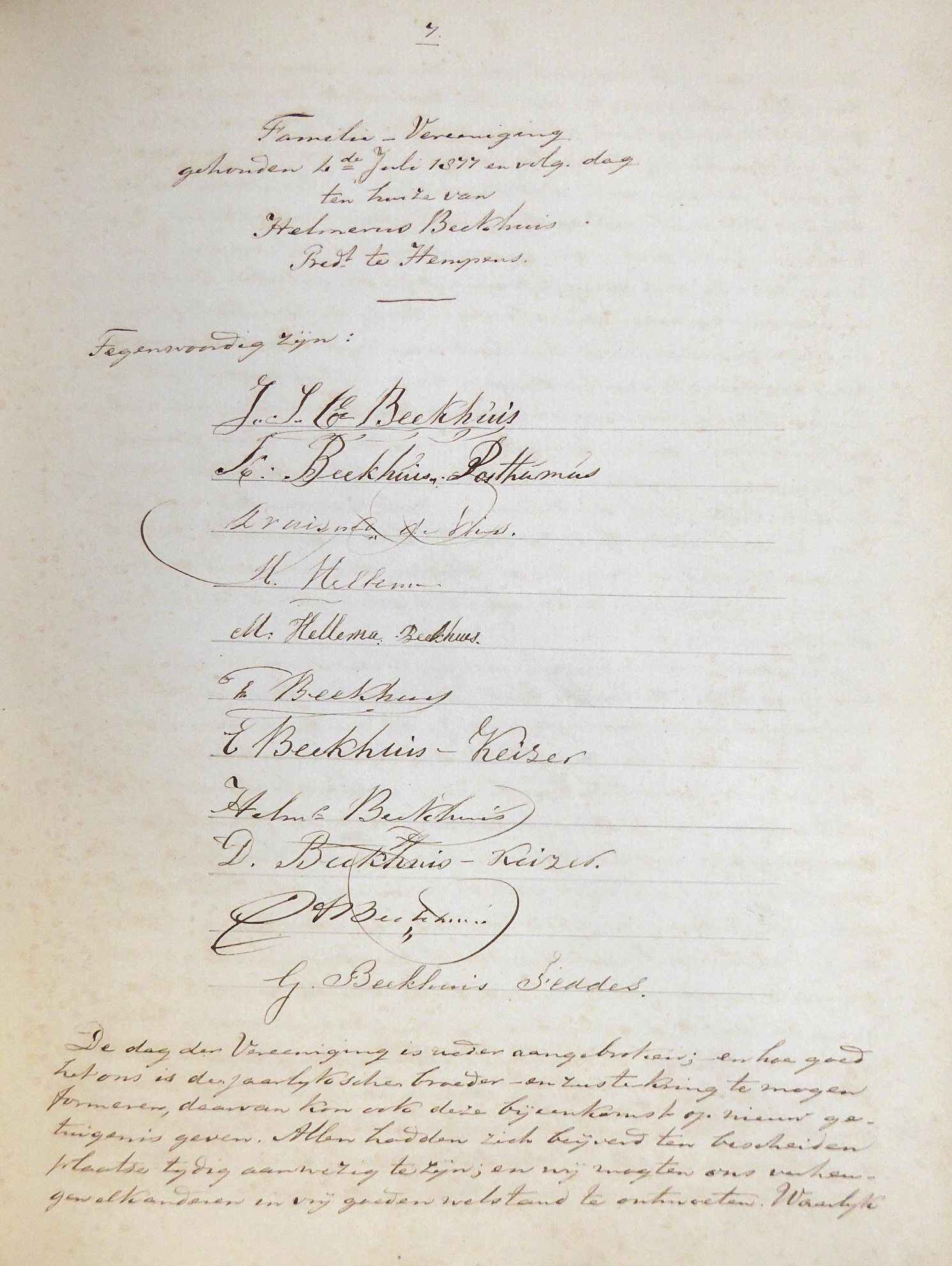 Familie-Vereeniginggehouden 4de Juli 1877 en volg. dagten huize van
Helmerus BeekhuisPred. te Hempens.Tegenwoordig zijn: JSCl BeekhuisK: Beekhuis-PostumusDraisma de VriesH. HellemaM. Hellema BeekhuisTh BeekhuisE Beekhuis – KeizerHelm BeekhuisD. Beekhuis-KeizerCH BeekhuisG. Beekhuis FeddesDe dag der Vereeniging is weder aangebroken; en hoe goed is het ons in den jaarlijkschen broeder en zusterkring te mogen formeren, daarvan kon ook deze bijeenkomst op nieuw getuigenis geven. Allen hadden zich beijverd ten bescheiden plaatse tijdig aanwezig te zijn; en wij mogten ons verheugen elkanderen in vrij goeden welstand te ontmoeten. Waarlijk een voorrecht! te hooger te waarderen, naarmate de jaren der leden klimmen, en men het zich steeds kan voorstellen, dat de ervaring zich gedurig zal herhalen, een dierbaar lid in den kring te moeten missen. – Daaraan gedachtig, was het dan ook, dat de gastheer – toen men, na de drukte der eerste ontmoeting, ernstig was neergezeten – zijn welkomsgroet onder een gemengd gevoel uitsprak. Immers, was bij ons vorig tezamenzijn de geliefde broeder nog in ons midden, die als Secretaris de familie zoo zeer aan zich verplicht had, het hart was met weemoed vervuld, hem voortaan te moeten derven, daar hij zo onverwacht tot hooger leven is heengegaan. Heeft zijn verscheiden een dubbel verlies voor onzen kring veroorzaakt, dat steeds gevoeld zal worden, - nogtans is er ook rijke stof tot vreugde, waar zoo vele leden; met doodsgevaren zich hadden bedreigd gezien, en die echter, Gode zij dank! bleven gespaard, zoodat wij ons dankbaar mogten verblijden, dat niemand verhinderd was geworden, weder aan het genoegelijk zamenzijn deeltenemen. –	Ingevolge verzoek van eenige leden der vereeniging had de gastheer de laatste bladzijden van het familieAlbum met eenige aantekening van onze vorige bijeenkomst voorzien, maar voor het grootste deel aan de nagedachtenis van onzen onvergetelijken broeder gewijd, als aandoenlijk slot van een werk der onslapene, voor de familievereeniging van onschatbare waarde. Tevens had hij in het verslag van het Album, dat besloten was als tweede deel daaraan toe te voegen, eene inhoudsopgave van hetgeen in het eerste deel gevonden wordt opgenomen. Een en ander werd nu door hem medegedeeld, ’t welk de goedkeuring en dank der vergadering mogt verwerven. Was al zoo een tweede deel van het Album aangelegd, en wenschte men ook voor het vervolg daarin aangetekend te vinden, wat tot de familievereeniging in betrekking staat, op gelijken voet als tot dus eene plaats vond, daartoe was het noodig, dat voor den ontslapen broeder een andere secretaris werd gekozen, algemeen heeft men goed gevonden den tegenwoordige gastheer te benoemen. Eene onderscheiding, die voor hem wel eene aangename zijde had, maar hem tevens al het gewicht dier betrekking deed gevoelen, bewust als hij was, hoe weinig hij in de voetstappen van zijne voorganger kon treden. Intusschen steunende op de welwillendheid der broeders en zusters wenschte hij in dezen volgaarne te doen, wat in zijn vermogen was, en heeft hij zich alzoo die benoeming laten welgevallen. –Voorhands geene bijzonderheden meer te bespreken zijnde, ging met over tot teekening van de presentielijst en verfrischte men zich door eene wandeling in den tuin, die voor de pastoriebewoners de voornaamste uitspanning oplevert, en zich dezen jare ook voor de Keuken zich niet onbetuigd liet.Nu nog eenige verkwikking gebruikt, - en aan de noodiging ter maaltijd werd volgaarne beantwoord, waar niet slechts ligchamelijk genot, maar tevens de genoegens van het gezellig zamenzijn zoo ruimschoots gesmaakt kunnen worden. Voor ditmaal waren de getrouwde kinderen des huizes niet tegenwoordig; immers de kleinkinderen zouden noode kunnen ontbreken, en met deze, vooral voor nachtverblijf, de pastorie te klein bevonden worden. De andere kinderen konden nu aan den algemeenen disch mede eene plaats vinden, en voor gastheer en vrouw was het eene ongewone maar aangename ondervinding mede als gasten te kunnen aanzitten, waar de beide dochters, gesterkt door hunnen broeder Herman de regeling en bevordering der zaken op zich hadden genomen. Zoo ging het alles zijn goeden gang, totdat het laatste gerecht was voorgediend, en het voorstel niet onwelkom was, vóór het dessert eene pause te houden, om door eenige rust of door eene wandeling voor het tweede bedrijf zich te prepareren. – Maar wie aan rusten dacht, de oudste der broederen niet; immers het gold eene verkenning van den boeijer, die door Cornelis van Buitenpost met zijn loge Jan van Nijland bestuurd, des morgens van Schuilenburg was vertrokken, om – gelijk vermoed kan worden, niet langs den kortsten waterweg – zich naar Hempens te begeven. Men ging alzoo, met verrekijker gewapend, de wateren bespieden, om den welbekenden Castor op te sporen; - maar, gelijk het dikwerf gaat, dat verre wordt gezocht, wat nabij te vinden is, zoo ook hier, landwaarts ingestoken, en wandelende rondom te pastorietuin de verkenningstocht voortzettende, - ziet, daar wordt de boeijer gepraaid, als reeds aan de Zwarteschool voor anker liggende, geheel in feesttenue, terwijl de bootsgezellen door gewuif van hun goede aankomst getuigenis geven. Nu het was dan ook den adjunctkapitein genoegzaam toevertrouwd, de plaats zijns vaders voor dezen tocht te bekleeden, waarvan hij ook thans een schoon bewijs gegeven had. Het sprak van zelf, dat nu het naaste pad werd ingeslagen, om het vaartuig, dat wel een familieboeijer genoemd mag worden, een bezoek te brengen. Jammer echter dat daartoe een stuk land moest worden doorgeloopen, zoo heerlijk prijkende met gras en klaver, dat de Vries althans het niet waagde, ten tweede male, toen ook de vrouwen zich derwaarts spoeden, zich aan het vertrappen van het gras te bezondigen. Het werd ook algemeen beter gevonden, een andere aanligplaats op te zoeken, waartoe bij het veerhuis genoegzame gelegenheid bestond. Nadat door den Kapitein de noodige orders daartoe als anderszins gegeven was, ging men met een blij gemoed, verwachtende de dingen die komen zouden, weder huiswaarts, waar het dessert ons verbeide, om daaraan den avond verder door te brengen. – Geen wonder, dat bij de verschillende toasten, ook aan den boeijer met zijn [……] werd gedacht, terwijl Christiaan nu de uitnoodiging in het midden bracht, om op den volgenden dag een zeiltoertje te maken, waarvoor hij den boeijer weder beschikbaar had gesteld. Een voorstel, dat met kennelijken bijval algemeen werd aangenomen. – Was ten vorigen jare het jubilé gevierd van Hellema’s vijftig jarige Evangeliebediening, vanwege de vereeniging was daaraan persoonlijk geen deel genomen, wat ook meer een gemeentelijke zaak geacht mogt worden; maar toch door enkele leden van elders zou zijn bijgewoond, indien niet de dood van Albert tusschen beide was getreden. Dat evenwel de broeders en zusters geenszins onverschillig waren omtrent eene waarlijk niet gewonen ervaring van een hunner, daarvan wenschte men te dezer nog getuigenis te geven, en een hartelijken heildronk werd alzoo het echtpaar toegebracht, dat gewis onder de blijdste herdenking dat […..] feest had mogen vieren. – Uithoofde het plan voor den volgenden dag het niet noodzakelijk deed zijn, vroegtijdig bij de hand te wezen, kon nog aan het gezellig zamenzijn eenigen tijd worden gewijd, totdat de oudsten het sein gaven, zich ter ruste te begeven, wat ook aan allen niet onwelkom was. –5 JuliHet kwam voor de huisgenooten anders uit, dan men zich had voorgesteld. Immers een opgekomen onweder, dat nog wel in de verte zich deed hooren, maar elk oogenblik kon naderen, gunde aan de vrouw des huizen geen rust meer, en gevolgelijk moesten ook wel echtgenoot en kinderen in het vroege morgenuur hunne slaapsteden verlaten, om een oog in ’t zeil te houden. Gelukkig, hoe dreigend ook, de bui bleef verre af, en scheen voor ’t wakend oog te wijken, zoodat de gasten niet ontijdig uit de slaap gewekt behoefden te worden. Evenwel liet bij de algemeene ontwaking, het weêr nogal te wenschen over, waardoor het twijfelachtig werd, of het voorgenomen plan wel ten uitvoer gelegd zou worden. De stille hoop op gunstige verandering werd echter niet beschaamd; na eenig vertoef klaarde de lucht op, en zoo was alle man in de weer, om de inscheping te bewerkstelligen. Minder prettig, dat de verwachte proviand achterwege bleef, - doch alles komt terecht, - want naar den boeijer zich begevende, komt de persoon ons tegen, ook door het onweêr opgehouden, die de brenger is van het verwachte, waardoor het surrogaat overtollig werd gemaakt, en eene zorg van ’t hart gewenteld. De bootslui hadden alles ter ontvangst gereed; zoodat, toen de passagiers hadden plaats genomen, terstond het sein tot de afvaart kon gegeven worden. Daar worde de zeilen geheschen, en de Castor, van zijne boeijen bevrijd, en door zijn meester bestuurd, handhaaft opnieuw zijn oude roem, en brengt ons, door een frische koelte voortgedreven, weldra voorbij Froskepolle, Rustenburg en Altenburg in de Langemeer, en wel ter plaatse, waar vroeger de, bij de familie welbekende hardzeiler Baartle, gewoond heeft. Een gunstige plek werd uitgekozen, en geland zijnde, met haaste de tent opgericht, om bij een naderende onweersbui, eene geschikte schuilplaats te vinden, die al spoedig bleek gewenscht te zijn. Inmiddels waren ook de hengels tevoorschijn gehaald; het heerlijke vischwater lokte uit, om de proef te nemen, of men niet een baarsje zou kunnen verschalken. Maar, of deze voor zoo vele stukken als er gespannen werden, de vlucht genomen hadden, dan of de weersgesteldheid hen geen smaak deed vinden in het aangeboden aas; kortom, wie op een goede vangst gerekend had, zag zich bitter teleurgesteld, want slechts twee baarsjes en een aaltje was de vrucht van alle inspanning en geduld. Niet vreemd, dat de Vries uitdienhoofde meer zijn oog gevestigd had op een ongewoon voertuig, dat hij op enigen afstand in het land geduriglijk met hooi beladen voorbij zag rijden. Bij nader onderzoek bleek het een volsleep te zijn, die, met twee paarden bespannen, dienende was, om een rook hooi, een derde kleiner dan gewoonlijk, in zijn geheel daarop te doen trekken en dan huiswaarts te voeren. Een vervoermiddel, zooals de boer getuigde, van eigene vinding, dat slechts een persoon vereischte en dus zeer praktisch was, maar toch niet overal kon worden aangewend. –	Na in de tent door de goede zorg der vrouwen ons verkwikt en versterkt te hebben, vond de voorslag, om met den boeijer een zeiltourtje op de Langemeer te doen, bij velen gereden bijval, en Castor was terstond gereed, daaraan gevolg te geven. Bij een flinke koelte, was het voor de liefhebbers van zeilen, die nogal in de familie gevonden worden, eene aangename uitspanning; waarvan men wel langer zou hebben willen profiteren, indien, door het oponthoud in het morgenuur, de tijd niet te beperkt was geworden, om ten bepaalde ure aan den maaltijd te zijn, die in de pastorie ons wachtte. Dus werd er weder bij de tent geland; die men echter niet verliet, zonder onder den morgenwijn gedachtig te zijn aan het feit, dat het op dien dag juist 37 jaren was geleden, waarop de gastheer in de Evangeliebediening werd bevestigd; hetwelk zoo vele aangename herinneringen vond van zijne eerste standplaats, Oosterhaule, in hem en zijne gade verlevendigde, en hen met dank voor den toegebrachten heildronk vervulden. Maar nu ook de handen allen uit de mouw, om de tent op te rollen en te bergen wat geborgen moest worden. Vele handen maken licht werk; en zoo was men ook spoedig gereed de terugreis naar Hempens te ondernemen, die ons nog eenige vergenoeglijke oogenblikken verschafte, en – gelijk dit geheele tochtje – aan Christiaan en Geesje de voldoening schonk, weder door hunne welwillende bemoeijingen een prettige dag aan de familie te hebben bezorgd. –	Gelijktijdig met den boeijer, waar deze weder bij het veer aan wal schoot, was ook Janke van Buitenpost aangekomen; die zich naar Leeuwarden had begeven, om den volgenden dag met heure ouders per boeijer terug te keeren, maar daartoe uitgenoodigd, zich gaarne had laten vinden, om door Hendrik Willem – die ook dien dag de lessen op het Gijmnasium moest bijwonen – vergezeld, heure overkomst herwaards te vervroegen. Ook Cornelis en Jan, de medewerkers van het genot van dezen dag, moesten nu van den partij zijn. De dochters des huizes hadden gezorgd, dat alles ter vernieuwde ontvangst gereed was, en na zulke een zeiltourtje werd de maaltijd niet onbetuigd gelaten. – Voor men zich van tafel scheidde, werd nog de gelegenheid gegeven het een of ander ter bespreking in het midden te brengen, waarvan echter geen gebruik werd gemaakt. Er scheen wel iets bij een enkeling op het hart te zijn, maar het wilde er voor alsnog niet uit; zoodat deze bijeenkomst door den gastheer werd gesloten. –	Na deze sluiting wachten ons echter nog genotvolle oogenblikken, daar het overige van den avond aan muzijk en zang werd gewijd, waarop het jongere personeel de anderen vergastte, en ons de zoete ervaring schonk, wat het jeugdig geslacht vermag, om in den huisselijke kring waar genoegen te doen genieten. – Zoo was het ongemerkt later geworden, dan men zich had voorgesteld, en zocht ieder zijne slaapplaats op, om den volgenden morgen bij tijds gereed te zijn, om, - behalve Jan en Klaaske, die hier nog eenige dagen zouden vertoeven – op voorgenomen wijze, deels per rijtuig, deels per boeijer huiswaarts te keeren; terwijl gewis in aller hart de wensch leefde, dat ten volgende jare ons het voorrecht te beurt mogt vallen, elkanderen te Buitenpost, de aangewezen plaats van bijeenkomst, in welstand weder te ontmoeten. 2 Sept. 1877.Nog zij hier in herinnering gebracht de gedachtenisviering der 50 jarige Echtvereeniging van Hellema en Makke. Hadden deze gewenscht dien gedenkdag mede met de familie te vieren, wat bij de jongste vereeniging hun op het harte lag, maar toen niet kon worden uitgesproken; bijzondere omstandigheden hebben er toe geleid, dat aan hun wensch geen gevolg kon worden gegeven; zoodat de herdenking van dat belangrijke feit zich tot beperkteren kring moest bepalen. Intusschen heeft de familievereeniging – enkele harer leden persoonlijk, andere schriftelijk, maar allen gezamenlijk – door het schenken van een cadeau van heure deelneming getuigenis gegeven, - wat door Jubilares op dankbaren prijs is gesteld, gelijk ook hun schrijven aan den Secretaris heeft kenbaar gemaakt. –	Helaas! dat deze vereeniging kort daarna verbroken ware, en de hand die ’t voorgaande mededeelde zoo spoedig bestijfde!Magdeltje Beekhuis had pas den 24 Maart daar aanvolgende, haar 74ste verjaring in; althans schijnbaar, redelijken welstand herdacht, of eenige dagen later, klaagde zij, die anders nooit klaagde, in den vroegen morgen, over pijn in de borst en gaf verlangen te kennen, dat zij anders niet ligt deed, dat de geneesheer mogt komen, die dadelijk ook ontboden werd en spoedig daarop tegenwoordig was. Hij verklaarde den toestand niet bedenkelijk en verschafte een geneesmiddel, waarop die zorgwekkende pijn ook verdween en zich niet weer liet gevoelen, terwijl zij zich weer met hare gewone werkzaamheden bezig hield en niet weinig verheugd was dat het bezoek, kort daarop van haar zoon van Woldendorp, die met zijne vrouw bij de verjaring der geliefde moeder niet had kunnen tegenwoordig zijn, en dat, daar later bezoek, zocht te vergoeden, gedrongen door sterk verlangen, de innig geliefde ook nog met hare verjaring geluk te wenschen. Niet weinig scheen zij daardoor op te fleuren en geleidde den beminden zoon, bij zijne vertrek, nog naar den wagen, alsof haar niets mankeerde.Aan dezen, die haar in geruimen tijd niet gezien had, was zij nogthans zeer afgevallen, en hij verklaarde, bij zijne tehuiskomst, te vrezen, de innig geliefde moeder niet lang meer te zullen mogen behouden, en helaas! die vrees werd bewaarheid! ’s Daags na zijn vertrek, woensdag den 3 April, openbaarde zich meer ongesteldheid zoodat geneeskundige hulp weer ingeroepen werd. Den volgenden dag bleef de toestand vrij gelijk, en ’s vrijdags morgens verklaarde de geneesheer nog, op de hem gedane vraag of het niet noodig was, de afwezige kinderen van den toestand te verwittigen, zulks zijns oordeels, niet het geval te zijn. Maar ’s avonds verergerde de toestand zoodanig, dat de geneesheer, in allerijl ontboden, nu aanried, zoodra mogelijk, de kinderen met den zorglijk toestand hunner moeder bekend te maken, daar het niet een etmaal – tegen den bediende had hij gezegd, veel vroeger – beslist kon zijn. En dat werd helaas! het geval. Met bange zorg werd de nacht ingegaan en den dierbare nog van de krachtigste geneesmiddelen toegediend. Nicht Vlaskamp paste, met onze oudste dochter, de dierbare kranke op, die stil daar nederlag als in eene zachte sluimering en slechts op de gedane vraag, of zij redelijk gemakkelijk lag, zacht ontwaardde “Ja, dat geloof ik wel”, het laatste woord, dat van haar gehoord werd. Terwijl schrijver dezes een oogenblik rustte in de woonkamer en er zoo weinig gedacht werd aan het kort ophanden zijn van het vreselijk oogenblik, dat onze nicht zich even naar huis begaf, om naar hare kinderen te zien, werd hij eensklaps opgeschrikt door een gil zijner dochter, en heengesneld naar het krankleger - nu sterfbed - bevond hij, tot zijne onuitsprekelijke ontsteltenis en smart, dat de laatste snik gegeven was – omstreeks ten twee ure in den morgen van Vrijdag den 6e April –O!, het was bijna niet te geloven; het was, alsof de dierbare nog stil lag te sluimeren, maar zij was ingesluimerd voor de .… eeuwigheid! Schrijver dezes zal er nu bij stil staan, hoe de nacht van ontsteltenis en smart verder werd doorgebragt, waarbij hij met dankbaarheid herdenkt de vertroostende tegenwoordigheid en bijstand van broeder de Vries en de nichten Catharina en Mettje, op de bekend gemaakte slag toegesneld; niet stilstaan bij de radelooze droefheid der kinderen, die op de ontvangst van het zoo voorzigtig mogelijk ingebragt was, berigt, zoodra mogelijk toegesneld, slechts tranen konden storten bij het lijk des dierbare; noch bij de ter aardebestelling, die vier dagen later den 10den April plaats had, waarbij, behalve de meest bijwonende familie en vrienden, ook de afwezige broeders en zusters, zooals er hadden kunnen komen, der dierbare overledene de laatste eer bewezen, waarop haar eene waardige hulde werd toegebragt door onzen hartelijke vriend, P. van Assen. Bij dit alles zal hij niet stilstaan, maar hij behoeft immers geene vergunning te vragen om nog wat nader te spreken over de dierbare overledene zelve.Zij was, in den volsten zin des woords, eene edele in haar geslacht. Afkeerig van uiterlijk vertoon, schitterde zij door stille deugd en voortreffelijkheid. Nederig van harte stelde zij zich nooit op den voorgrond; maar liet het gaarne toe, dat anderen haar voor getrokken werden of zich boven haar stelden; zij vorderde geene eerbetooning, maar die slechts eenigermate met haar in aanraking kwam; kon haar zijne achting niet onthouden, en hoe meer zij gekend werd, hoe meer die achting rees en hoogachting en vereering werd. Van zich zelf had ze weinig behoefte en was ligt te vreden. Zij was zuinig voor zich zelve, maar voor anderen gulhartig en […], en gunde gaarne, met voorbij zien van zich zelve, anderen het beste, vrij van ziekelijke gevoeligheid, had zij diep medegevoel voor wezenlijk lijden en bragt wel in beoefening de Evangelische les, te weenen met de weeners, maar ook met de blijden zich hartelijk te verblijden; en ofschoon zij zich vrij gevoelde aan vele vormen in de Godsdienst, wortelde deze haar diep in het harte en was het heilig beginsel en de groote drijfveer van al het goede en voortreffelijke dat bij haar gevonden werd.Ruim 50 jaren was zij steller dezes liefdevolle gade, die hem in alle levensomstandigheden trouw ter zijde stond met hare, altijd verstandige raadgevingen en diepe inzigten. Hij kan het niet uitspreken wat hij in deze dierbare levensgezellin verloren heeft. Zijne levensvreugde is met haar ten grave gedaald. Ach! hoe verlaten en eenzaam gevoele hij zich nu dikwijls bij al de liefdevolle zorg zijner kinderen, nu dat trouwe hart niet meer voor hem slaat, nu hij aan de liefdevolle boezem niet meer kan neerliggen, wat zijne harte vervult, alleen troost vindende in de welgegronde en levende hoop dat zij de eeuwige rust is ingegaan en dat hij, met allen die haar lief en dierbaar waren, daar eens met haar, in volkomen toestand zal herenigd worden. En het is waarlijk geen wonder, dat hare kinderen haar zoo innig liefhadden en diep bewonderden. Geen zwakke en […] liefde had hen vertroeteld, maar daarentegen was geen moeite haar te groot, kon zij slechts hun waar geluk bevorderen; het was eene, zich zelve gaarne opofferende liefde die zij voor hen alle gevoelde en betoonde.En U, broeders en zusters! behoeft hij niet te schetsen, wie de overledene was voor de familie. Met welk een tedere liefde vereerde zij niet haar moeder toen die nog in ons midden mogt verkeeren, met welk een eerbied sprak ze van haren, sedert lang overleden vader! Hoe was ze begaan met hare lijdende zuster en hoe deelde ze niet in de droefheid wegens het verlies van broeders en zusters! Gij wist het hoe sterk zij aan de familie gehecht was.Met welk een verlangen zag zij steeds de door haar op zoo hoogen prijs gestelde familie-zamenkomsten te gemoet! en hoe gelukkig gevoelde zij zich in de kring van geliefde broeders en zusters! Nog kort voor haar overlijden, nog zwak van vroegere ongesteldheid, kon zij de begeerte niet wederstaan, haar kranken broeder te Hempens nog eens te bezoeken, om – voor altijd – afscheid te nemen!En deze geliefde broeder Helmerus Beekhuis, zo is hij zijne zuster gevolgd. Met de zijne op reis naar Wirdum, ter bijwoning eener Nutsvergadering aldaar werd hij onderweg door een koorts aangetast, die hem noodzaakte, zich te bed te begeven. Na afloop der koorts en het gebruik van quinine, mogt hij weer zijn woning bereiken, en den tweeden dag, na den koortsdag, een voorgenomen reis naar zijn kinderen te Groningen ondernomen, waarin geene zwarigheid gevonden, maar dat integendeel ter zijner opbeuring goed geacht werd. Op dien tocht overviel hem echter weer de koorts vergezeld van benauwdheid, zoodat hij met moeite te Groningen kwam en het ergste gevreesd werd. Daar mogt hij echter, in den schoot der zijnen, weer schijnen te herstellen, zoodat men, na vijf weken daar vertoefd te hebben, weer huiswaarts keerde en de hoop werd gekoesterd, dat voorjaar en buitenlucht veel tot zijne geheele herstelling zouden bijdragen; eene hoop, die nog bestond tot den zesden April, toen het berigt van het overlijden zijnen geliefde zuster een allertreurigsten indruk op hem maakte en zoo schokte, dat de hoop op herstel, die des Zaterdags nog bestond, des Maandags in vrees voor zijn behoud veranderde, terwijl alle omstandigheden, die op zijn gevoel […], zoo als de blijde boodschap van de bevordering van zijn zoon Herman tot arts, en der bevalling zijner dochter Tite, slechts zijn toestand verergerden. In meer, wel van alles, wat liefde en kunst aanwendden, scheen geene herstelling mogelijk en naderde zijn ontbinding; en hoe gaarne hij nog wat bij de zijnen wenschte te blijven, onderwierp hij zich met kalme berusting, in de hope, vergaderd te worden bij de zijne, die hem hadden lief gehad, en die hem dierbaar waren, en ontsliep, zacht en kalm, den 10 Juni 1878, terwijl de aardebestelling plaats had …. dagen later, waarbij den ontslapene een gepaste hulde werd toegebragt door onzen geachten neef ds S van der A, en een aandoenlijk woord werd gesproken door zijn zoon Willem, waardoor allen diep getroffen waren.Ook in dezen broeder ontviel ons een edele, die allen liefde en hoogachting waardig was, wien steller dezes ook niet nalaten kan zijne diepe hulde toetebrengen.Geboren den 5 Mei 1811, gevoelde hij van zijne jeugd af aan, eene besliste neiging tot de Evgeliedienst; waaraan gelukkig heeft kunnen voldaan worden. Na genoegzame bevordering ving hij de hoogen studie aan te Groningen, d. …. en zette die met ijver voort, tot dat ook hij, moedig en vol vaderlands liefde gehoor gaf aan de roepstem des konings en deelnam aan de campagne tegen het afvallige Belgie. Vandaar behouden teruggekeerd, met rijpere ervaring in vele opzichten, hervatte hij met vermeerderden ijver zijn studie, die nogmaals werd afgebroken door eene hevige ongesteldheid, die voor zijn leven ernstig bezorgd maakte, maar die hij ook onder hoogeren zegen, door de middelen der kunst en naauwgezette levensregel, mogt te boven komen en het einde der studie aanvankelijk beroepen kandidaat geworden, aanvaardde hij de Evangelie-dienst om in het liefelijke Oosterhaule, na den 18 junij in den echt getreden te zijn met zijne nu diep treurende weduwe, en verwisselde deze zijne eerste standplaats met het financieel voordeeligen Hempens, waar hij, na jaren trouwe dienst, alzoo zijn loopbaan besloot, in beide gemeenten een gezegenden naam nalatende, wegens zijne beminnelijke persoonlijkheid en het vele goede, dat hij daar in meenig opzicht had mogen stichten, waaraan ook in het kerkelijk orgaan, in het berigt van zijn overlijden, alle hulde werd toegebragt.Wat de zijnen in hem verloren hebben, kan zijn diepbedroefde weduwe, kunnen zijn treurende kinderen getuigen, voor wie hij een liefhebbende echtgenoot en trouw zorgende vader geweest is. Hoe verkwikkend was hem, in zijn ongesteldheid, het gezelschap van zijn zoon Herman, dien hij geen oogenblik uit zijne nabijheid kon missen, en die veel tot verligting van zijn […] aanbragt, omdat hij meermalen de benaauwdheden kon voorkomen. Zijn zoon Hendrik Willem zag hij de laatste keer, met droefheid vertrekken, en dien mogt hij niet weer zien, daar hij voor zijn terugkomst reeds ontslapen was, gelijk ook zijn zoon Willem het voorregt moest missen zijn Pa het laatst te zien, daar hij vooraf moest vertrekken, om nog voor zijn Pa een preekbeurt vervuld te hebben. En wie hem zoo na aan het hart lag, bleek uit zijn herhaald, met verheffing “moeder, moeder” roepen wanneer hij haar nabij zich waande.Maar steller dezes schroomt nog verder te trachten te schetsen, hoe het was tusschen de overledene en de zijne, dat alleen gevoele, maar niet beschreven kan worden.Was de overledene alles voor de zijne, ook zijne vrienden, en hij had er vele, verloren in hem een opregten, warmen, tot mogelijken dienst steeds be[…], gelijk Ds van Velsen, van Leeuwarden, bij zijne begrafenis, met hooge ingenomenheid betuigen kon.En hoe ook belang hij stelde in geheel de familie, hiervan kan blijvend getuigen, de familie-stamboom, door hem vervaardigd, tijdens zijn kandidaatschap, van welk vervaardiging hem geen ingespannen vlijt en vermoeijende uitgebreidde correspondentie te veel was, en die uitmuntende, daar zoo veel mogelijke volledigheid en groote naauwkeurigheid, steeds op hoogen prijs zal gesteld worden.En O! wat hebben wij in onzen broeder- en zusterkring, ook in dezen broeder verloren. Altijd even hartelijk, verlevendigde hij ons zamenzijn, door zijn steeds opgeruimd voorkomen en opgewektheid en verpligt ons kort geleden niet weinig door zijne treffende mededeeling aangaande onzen voor hem overleden broeder…Voorzeker! het aandenken ook aan dezen broeder en aan dezen zuster zal bij ons alle, steeds een zegening blijven.…………..Grafschrift op het Graf van onzen broederHelmerus…………..Tot een goed weerzien was de groetZoo hoopvol uit zijn vroom gemoedZijn dierbren hier, het laatst gegevenDie groet, die hoop, op ’t woord gegrondDoor hem, bij ’t leven steeds verkondDoe hen, ook in die hope leven.Familie vereenigingGehouden 23 Julij 1878 en volgende dagten huize vanChristiaan Houdijn BeekhuisNotaris BuitenpostTegenwoordig zijn:JSC BeekhuisK: Beekhuis PosthumusDraisma de VriesH HellemaTh. BeekhuisE. Beekhuis-KeizerD. Beekhuis-KeizerCH BeekhuisG Beekhuis geb. FeddesGelijk steeds was ook deze vereeniging met verlangen, maar nu met een diep weemoedig te gemoet gezien, en geen wonder, want twee plaatsen zouden in den broeder- en zusterkring weer ledig blijven, twee leden waren denzelven door den dood, helaas! ontvallen. En dit deed zelfs bij steller dezes de bedenking rijzen of het niet beter was, eene zamenkomst, waarbij smartelijke aandoeningen zoo zeer verlevendigd zouden worden, voor deze keer natelaten. Maar dit liet het verlangen, om elkander zoo te ontmoeten niet toe, terwijl men integendeel ook deze zamenkomst temeer gewenscht achtte, daar de familiekring zoo ligt nog, meer verengd kan worden. Alle waren daarom ook bereid geweest aan de vriendelijke uitnoodiging daartoe te voldoen. Op de bepaalden dag mogt steller dezes, die zich nu nog tijdelijk bij zijne kinderen te Dantumawoude bevond, het eerst in de gastvrije woning tegenwoordig zijn, derwaards per rijtuig gebragt door de zorg van zijn zoon Willem, weldra gevolgd door de overige broeders en zusters die met den trein aangekomen waren. Dat de eerste ontmoeting aandoenlijk was, en daarbij tranen in het oog blonken, behoeft niet gezegd te worden. Als steeds werden wij op het hartelijkst verwelkomd door onzen gastheer en zijn echtgenoote. Na eenige ververschingen gebruikt te hebben, werd deze vergadering op gepaste wijze geopend door onze gastheer, die niet naliet, diep geroerd, te gewagen van de geledene smartelijke verliezen, en den overledene alle hulde toe te brengen. Nadat hierop de presentielijst geteekend en de notulen der vorige vergadering met het daaraan toegevoegde gelezen en gearresteerd waren, bragt de voorzitter in overweging, of men voortgaan zou met de jaarlijksche vereeniging, en ook daarvan in het album aanteekening zou gehouden worde, wat algemeen werd toegestemd. Daar echter onze geliefde Secretaris ons ontvallen was, moest de ledige plaats vervuld worden en hiertoe werd algemeen gekozen steller dezes, als daar zijne betrekking en in de omstandigheden, waarin hij verkeerde, naar het oordeel der overigen het meest [..], welke opdragt dan ook door hem aangenomen werd, hoewel schoorvoetend, daar hij zich zoo weinig in staat gevoelde zijne beide voorgangers in dezen, slechts in de verte natevolgen, en hierbij hunne toegevendheid moest inroepen, wanneer hij aan hunne verwachting zoo weinig volstaan kan en zich alleen bepalen bij de vermelding der hoofdbijzonderheden, welke hem gaarne werd toegezegd.	Hoe de eerste dag van ons zamenzijn werd doorgebragt in gulle hartelijkheid, waarbij het niet ontbrak aan velerlei verkwikkingen, behoeft geene breedvoerige vermelding. Reeds was het laat geworden, toen men scheidde en ieder zich naar de aangewezen rustplaats begaf, maar niet dan nadat men een plan had gemaakt, hoe de volgende dag te besteden.	Aan de uitnoodiging gedaan door Willem Hellema, om dan te zijnent koffij te komen drinken, werd met aller instemming goed gevonden te voldoen, ofschoon met tegen het voorstel van den gastheer, er altijd op uit, om zijne gasten zoveel genot te verschaffen als mogelijk was, om dan vooraf een rijtoer te maken, hoezeer zulks ons anders ook toelachte, de bedenking moest maken, dat men dan wat te vroeg de ons zo noodige nachtrust zou moeten afbreken en ligt wat heel laat te Dantumawoude zou arriveren.	Nadat men zich, den volgende morgen, door een smakelijk ontbijt gesterkt had, stonden rijtuigen gereed, die ons vervoeren zouden, en weldra ging het op weg, onder begunstiging van het schoonste zomerweer, en trof men, na anderhalf uur rijdens, Willem en Lyze met de overige huisgenoten, in welstand aan, het gezelschap met verlangen op de koffij wachtende. Eenige uren werden hier aangenaam gesleten en met welgevallen bezichtigde men de zeer logeabele en zich deftig voordoende woning en schoone tuin van den notaris. Maar nu was ook spoedig de tijd tot terugkeer daar, en nam steller dezes, die, volgens afspraak, op zijne verlangen, hier terug blijven zou, hartelijk afscheid van de vertrekkende, onder wederkeerige toewensching onzer beste heilwenschen; nadat reeds vroeger bepaald was, dat de volgende familievereeniging gehouden zou worden te Wirdum, en uit hoofde van het overgenomen terugblijven van steller dezes, de vergadering reeds den vorigen dag gesloten was geworden.	Nadat de teruggekeerden nog eenigen tijd aangenaam in elkanders bijzijn daar gebragt hadden, moest ieder zich weer, achtereenvolgens naar zijn tehuis begeven; met moeite scheidende van hier, met wien hij zich zoo naauw verbonden gevoelde en in de hoop, elkander bij de volgende vergadering weer in welstand te mogen terugvinden.	Was het jaar vóór de vereeniging gekenmerkt door smartelijk verlies, ook na dien tijd vloeiden kinder- en oudertranen. Den 20 November 1878 verloren broeder en zuster van Buitenpost en mevrouw Feddes geb. Heijmans, een hooggeschatte moeder, aan wie zij zich, met de teederste liefde verknocht gevoelden, een verlies, dat niet lang daarna, den 29 derzelfde maand gevolgd werd, door dat van hun oudsten geliefden zoon Willem, die toen, in den ouderdom van 22 jaren uit hunne liefdearmen gerukt werd, en met wien veel hoop en verwachting begraven werd. 	En ook de dikwijls zoo zwaar beproefde broeder en zuster te Leeuwarden moesten weer een nieuwe zware beproeving ondergaan door het overlijden van hunnen geliefden zoon Zeger Cloeck Beekhuis, die den 24 maart 1879, in den ouderdom van 48 jaren, hun en zijn, in diepe droefheid gedompeld gezin ontrukt werd.	Met innige deelneming herdenkt de familie-vereeniging deze smartelijk verliezen, waaronder bij voortduring, hoogere ondersteuning en troost ondervonden moge worden!Familie-vereniginggehouden den 9 Julij 1879 en volgenden dag.ten huize vanTheodorus Beekhuisgeneesheer te WirdumTegenwoordig zijn:JSC BeekhuisK: Beekhuis PosthumusDraisma de VriesH: HellemaTh. BeekhuisE Beekhuis-KeizerD.Beekhuis-KeizerCH BeekhuisG. Beekhuis FeddesWederom was het na een jaar-verloop, dat wij ons, hier, weer vereenigen mogten, wat vroeger als gewoon, omdat in de volgende week het zendelingfeest te Veenklooster zou plaats hebben, wat een of ander lid der vereeniging mischien kon wenschen bij tewonen. Tijdig had de noordelijks wonende broeder zich naar het, voor hem eerste station begeven, om daar zich te vereenigen met de, van verder oostwaarts gekomen broeder en zuster. Hun gezelschap werd, in het Leeuwarder station vermeerderd met den broeder van Achlum, maar de gasthuis-bewoners, daar ook verwacht, lieten zich niet zien, terwijl men evenmin vernam van de zuster van Groningen. –	Met hun vieren, met den kort daarop vertrekkenden trein gebragt tot bij de plaats onzer vereeniging, werden zij, door de vriendelijke beschikking van onzen gastheer van het Wirdumer station afgehaald met twee rijtuigen en waren in de gelegenheid weer de groote verandering op temerken die, daar aan bouwingen langs den weg plaats vond, en die een weemoedigen indruk maakte op den […], die hier zijne geboorteplaats weer zag, maar in geheel anderen toestand, als waarin hij er als kind en aankomend jongeling verkeerd had, en waar hem de tegenwoordige toestand, het veranderlijke en voorbij gaande van alles zoo levendig deed gevoelen, een indruk, dien de, hem toen vergezellende zuster verklaarde, dat ook op haar maakte, wat zij ten dezen, op haar geboorteplaats waarnam.	Door onzen gast- heer en vrouw, aan de deur hunner woning opgewacht, werden de aangekomene, na voorloopige hartelijke welkomsgroet, door hen, naar binnen geleid, waar zij, nu van hun reisgerraad ontlast te zijn, nog niet lang gezeten waren, of men werd verrast door den broeder en zuster van Leeuwarden, die zich gemaks halve, waar aan ze grootelijk gelijk hadden, onmiddellijk per vigilante hadden laten brengen, tegelijk met de zuster uit Groningen, die vooraf te Leeuwarden gekomen was.	Zoo mogten wij dan elkander weer in welstand ontmoeten, dankbaar voor het voorregt, ons hierin verleend, […] de dierbare geliefden, wier gemis wij, in onzen broeder en zuster-kring thans weer levendig gevoelden, en aan wie, door meenig […], nog een stil weemoedig aandenken en moeijelijk teruggehouden traan gewijd werd.	Na over en weer, onder het genot van smaakvolle verkwikkingen, elkander bijzonderheden medegedeeld en wat besproken te hebben, opende onze gastheer-voorzitter, onder nogmaals herhaalde welkomsgroet aan alle te zamen, deze familie-vereeniging, en werd, op zijn voorstel, het aangeteekende omtrent de vorige vereeniging voorgelezen, waartoe de jongste broeder zich welwillend leende, daar de steller van hetzelfve […] ligt, door zijne aandoeningen, in de voorlezing belemmerend ware geworden, en werd na goedkeuring in het algemeen, voor gearresteerd verklaard, waarop vervolgens de teekening plaats had der leden van de familie-vereeniging, die dezen weer mogten bijwonen.	Opgestaan om zich even te vertreden, bezigtigde men, met welgevallen den wel kleinen maar zich goed voor doenden tuin van het gasthuis en vertoefde eenige oogenblikken in de broeikas, waar men de heerlijke druiventrossen bewonderde, die daar in menigte hingen aan de, voor de ramen zich uitspreidende ranken en reeds ruim gezwollen, een lekkeren oogst voorspelden; waarna men zich vervolgens, na wat opwekkende bitter of zulks gebruikt te hebben, in de, door onze naamkaartjes aangeduide orde, aan tafel plaatste, die, in een andere kamer, op keurige wijze, was aangerigt, en waar zich ook met ons vereenigden, de hier wonende kinderen van gast- heer en vrouw, en van den broeder van Achlum, die eenige tijd tevoren, op uitnoodiging zich in ons midden begeven hadden.	Over den maaltijd, waaraan niets gespaard was, wat van gastvrijheid kan getuigen, en de aanzittende verkwikken en versterken, terwijl het genot daarvan, door gezellige kout niet weinig verhoogd werd, behoeft niet meer uitgeweid te worden. Na de eerste […] zich wat verwijderd te hebben, de een hier, de ander daarheen, terwijl sommige gewoon mischien, ’s middags een dutje te nemen, zich ergens behaaglijk neervlijdden, maar toch niet vonden wat ze zochten, door een opgekomende uitgesprokene gedachte, van een nabij zich bevindende, tot de reeds aangevangen dommeling opwekte, vereenigde men zich weer aan den zoo even verlaten disch, en bleef daar, om ’t aanlokkelijk desert […] waarvan men zich na hartenlust bediende, bij elkander, tot diep in den avond, wanneer de jongere gasten zich verwijderden, en de oudere naar eene rustplaats begonnen om te zien, die hun dan ook welwillend werd aangewezen door de gastvrouw, die zich afsloofde om allen zoo wat onder den deken te krijgen. – Stil was het dien nacht na zoo levenvollen dag, behalve dat een regenbui of van hagel, die op dak en dakvenster kletterden een of ander misschien voor een oogenblik, in de rust stoorde; maar naauwelijks was den volgenden morgen, het opstaansuur geslagen, of men zag de weggedoken gasten van alle kanten ten voorschijn komen, en, na hartelijke morgengroete, zich vereenigen aan de ontbijttafel, waar keur van versch gebak noodigde tot ontnuchtering, waarbij een kop geurige mokken- of thee aftreksel den droog geworden mond en maag bevochtigde; terwijl men nu ook weer spoedig begroet werd door de neven en nichten, die zich slechts van den nacht verwijderd hadden om nu weer ons bijzijn te genieten, althans voor zoo ver ieders betrekking zulks toeliet. 	Den vorigen avond uitgenoodigd, om een kop koffij te drinken in de pastorie, begaf men zich, nu dat de een wat in de lucht had gezien, een ander betrekkingen die hij hier mogt hebben, bezocht had, zich op het koffijuur derwaards, waarbij er haast verwarring in jassen gekomen was, en een van het gezelschap zijn cigaren koker wel van minder waarde, maar waarin een papier van waarde gestoken was, miste, doch die, bij ’t overbrengen van zijn jas, onder weg daarvan gevallen was, maar gevonden, hem later weer terhand gesteld werd. Hier werd besloten ’s na middags, bij een boer op Barrahuis, zijne meerdere landbouwinrigtingen te gaan zien doch waarvan de broeder van Dantumawoude zich wel moest verschoonen, die meende, dienzelfden dag weer huiswaards te moeten keeren, en wien de gastheer nu de vriendelijkheid had, met den wagen van de pastorie naar het station te laten brengen, vanwaar hij nu verder zijn reis ongestoord voortzette; terwijl de overige broeders en zusters vooreerst nog aangenaam bij elkander bleven en later noode elkander konden loslaten, en ieder, na korter of langer vertoef, zijns weegs reisde, dankbaar voor het genot, in elkanders zamen zijn gesmaakt, en in de hoop, elkander in het volgend jaar weer te mogen ontmoeten te Dantumawoude, waar als dan, op voorstel van den daar thans zijn verblijf houdende broeder, de vereeniging zal gehouden worden. Familie-vereeniginggehouden den 21 Julij 1880 en volgenden dagbij H Hellema ten huize van W. Hellema notaris teDantumawoudeTegenwoordig zijn:JSC BeekhuisK. Beekhuis Posthumus.Draisma de VriesH. HellemaTh. BeekhuisE. Beekhuis-KeizerD. Beekhuis-KeizerCH BeekhuisG Beekhuis-FeddesWeer mogten wij gel. K en B! onze jaarvereeniging houden even als de beide vorige keeren, zonder gemis uit onzen kring beweenen te hebben, gelijk in de laatste jaren, meermalen het geval geweest is, waaraan de gedachte ons steeds met weemoed vervult, wanneer wij, zóó zamen zijnde, meerdere dierbaren missen, wier aandenken ons onvergetelijk blijft. Het was later dan gewoonlijk, daar Willem Hellema, ten wien huize br. Hellema ons genoodigd had, door ambtsbezigheden verhinderd was de geëerde familie eerder te ontvangen. Het eerst arriveerden, op de bepaalde dag, de Buitenposter leden, bij wie zich gevoegd had zuster Dina, die daartoe vooraf van Groningen, haar tegenwoordige verblijfplaats, naar Buitenpost gekomen was. Zij hadden zich laten brengen met eigen rijtuig, met het doel om dat weer te rug te laten gaan, maar dat ze, welwillend lieten blijven, op de hun gemaakte bedenking, dat men het wel noodig kan hebben, wanneer men besluiten mogt, den volgenden dag eens een rijtoer te maken. Spoedig daarop bragt ook de daarvoor aangewezen wagen [.. .. .., ..] zij van Achlum, Wirdum en Leeuwarden per spoor gekomen waren. Ieder werd bij zijne aankomst hartelijk verwelkomd door den gastheer en zijn beide kinderen, Willem en Lyze die het zich tot een eer rekenen, de geliefde familie hier eens te mogen ontvangen, en er zich een genoegen van maakten, de geachte tantes en ooms, hun verblijf hier zoo aangenaam te maken, als in hun vermogen was.	Na zich in de, voor de ontvangst der geëerde gasten gereed staande kamer een kop koffij en wat daarbij behoorde wel te hebben laten smaken, onder het wisselen van hetgeen men elkander van ieders omstandigheden had mede te deelen, opende de gastheer de vergadering, heette nogmaals alle gezamenlijk welkom, las daarop het aangeteekende omtrent de vorige vergadering voor wat voldoende werd bevonden, en noodigde uit tot het teekenen van de presentielijst, waaraan bereidwillig voldaan werd.	Ofschoon de tuin voor twee jaren, toen men hier, bij gelegenheid van de vereeniging te Buitenpost koffij dronk, reeds in oogenschouw genomen was, verlangde men toch weer, na nu genoegzaam uitgerust te zijn van de vermoeijenissen, daar wat frische lucht te scheppen. Het gezelschap zette zich in beweging, verdeelde zich in de verschillende paden, nam een kijkje in de broeikast, waar de druivenboom een rijken oogst voorspelde, beschouwde de vruchten in de bakken en op de kouden grond in vollen fleur staande, en vergat vooral niet het oog te streelen door het gezicht der vele en velerlei bloemen, die zich door den geheelen tuin en voor op het grasperk bevinden, en keerde, met welgevallen over dit alles, weer terug ter plaatse waar een frische morgendrank enz. de geëerde gast wachtte.	Onder dit alles, was ongevoelig de tijd aangebroken, waarop men genoodigd werd tot de maaltijd die intuschen in het daarvoor bestemde vertrek was aangerigt. Daar de gastheer zich wat onbehelpelijk begint te gevoelen, had hij zijn zoon verzocht, de regeling der maaltijd op zich te willen nemen, wat door deze met alle bereidwilligheid was aangenomen, en, naar de gastheer vertrouwd, verrigt werd op een wijze, die aller goedkeuring weg droeg, waarbij hij als steeds, vlijtig bijgestaan werd door zijn zuster, die er zigtbaar welgevallen in vond, de geëerde gasten mede te mogen bedienen aan de keurig uitziende tafel. Niet lang liet men zich nu wachten. Weldra was de soep met smaak gebruikt, gevolgd door meer vaste spijs. Nu zoo aan de eerste behoefte voldaan te zijn, oordeelen men met het gebruik maken van het uitlokkend dezert, nog wat te wachten, en intuschen zich door eene wandeling, of dutje, naar ieders verkiezing te verfrischen; waarna het gezellig zamen zijn aan tafel voort gezet werd tot vrij laat in den avond en ieder de voor hem of haar bestemde slaapstede gezocht om door een gewenschte slaap weer krachten te vernieuwen daar den volgenden dag, waarop besloten werd, een flinke rijtoer te maken, waardoor een groot deel van den dag zou ingenomen worden.	Behoorlijk op tijd was men den volgenden morgen gereed; de wagens werden ingespannen, de gasten er in, op de geschikte wijze verdeeld, en weldra ving de rid aan, voor de wagen van broeder Beekhuis, aan welke, als bespannen met twee paarden de [..] toekwam. Weldra was de Kruisweg bereikt; de kerk en toren van Murmerwoude regts latende liggen, kwam men, door het aangenaam gelegen Akkerwoude, en naderden weldra de hoofdplaats tot dusver deze gemeente, het oude Rinsumergeest, dat wel sporen vertoond van vroegere welvaart, maar er nu vervallen uitzag, waarvan men ook geen reden vond, zich hier op te houden, maar de reis onafgebroken voortzette door het Geezumer of Geulerveld, een eenzame vlakte van uren in den omtrek, vroeger bijkans onreisbaar maar waardoor nu een grindweg ons verder bragt te Oudkerk. Daar de paarden even moesten uitspannen en het reisgezelschap ook wel eenige verkwikking noodig had, werd eenige oogenblikken stilgehouden in de doorreed van het logement van Bottema, de paarden wat gras en water gepresenteerd en daar wie er lust aan had, een glas bier gedronken, waarna de tocht al spoedig werd voortgezet langs de dorpen Oudkerk, Oenkerk, Giekerk. Was de rid tot aan Rinsumergeest schoon geweest, men was vooral niet minder opgetogen door de heerlijke lanen van hoog opgaand geboomte, waardoor men passeerde en door de schoone partijen die hier aanwezige buitenplaatsen opleverden, zoodat men noode het schoone Trijnwouden verliet en verder door het eveneens schoon gelegen Rijperkerk aanlandde te Hardegarijp, waar besloten werd uit te spannen en wat koffij enz. te gebruiken. Daar het weer te schoon was om zich binnenshuis te houden, werd in den tuin der herberg van de Jong een geschikt plekje gezocht om zich daar wat neer te zetten, en dit gevonden in eene, overigens niet al te elegante koepel, waar nu koffij werd gezet en tevens met graagte een broodje enz. uit den ruimen meegebragte voorraad gebruikt, terwijl een gedeelte van het gezelschap zich intuschen wat vertrad in het boschje, en vermaakte met de aardige grimassen van een zich daar bevindend klein aapje, wat de jonge jufvrouw Elsje - die met haar jonge broertje Dirk mede van de partij was, zijnde de oudste, Hendrik [.. ..] van huis te Woldendorp – bijna het dopje van haar reukfleschje gekost had, hetwelk door dat aapje gepakt was, uit wiens bekje het slechts met moeite door een daar bekomend [..] los gewrongen werd; welk aapje ook nog aanleiding gaf tot een diepzinnig Theologisch gesprek tuschen een zuster en broeder van ’t gezelschap, maar dat hier maar niet verder besproken zal worden.	Nu werden de paarden weer voorgespannen; ieder van ’t gezelschap, zocht zijn plaats weer op, en weldra rolden wij weer voort op den altijd schoonen kunstweg met zijne bekoorlijke buitens en andere partijen ter zijde tot aan Quatre-Bras, waar wij zwonken naar Veenwouden en van daar tegen den laten namiddag, weer aan het gasthuis kwamen waar Lyze, die gemeend had, wegens huiselijke bemoeijingen, tot aller leedwezen, niet aan de rijtoer deel te kunnen nemen, ons wachtte aan eene, weer uitlokkende maaltijd, waar goed eer aan gedaan werd, door de gasten welker eetlust door den langen rid niet weinig was opgewekt.	Na verder den avond weer gezellig doorgebragt te hebben, en des nachts van de vermoeijenissen des daags uitgerust te zijn, was de tijd des afscheids weldra weer aangebroken, terwijl de Buitenposters welker tegenwoordigheid tehuis niet langer gemist kon worden, reeds den vorigen avond vertrokken waren, en de volgenden morgen gevolgd werden door de Wirdumers en zuster Dina, en de Leeuwarders met broeder de Vries nog verbleven tot den namiddag – alle dankbaar voor het goede voorregt zoo in welstand elkander weer te hebben mogen ontmoeten en voor de genoegens ook bij deze zamenkomst genoten en noode scheidde men van elkander maar in de blijde hoop elkander weer zo in het volgend jaar, te mogen wedervinden te Achlum, ten huize van broeder de Vries, die de naamkaartjes tot zich genomen had.………………..Het vereenigingsjaar 1879-80 werd gekenmerkt, deels door treurige maar ook door verblijdende en tot dankbaarheid opwekkende gebeurtenissen.	Het hart van de dikwijls en zoo zwaar beproefde ouders, Jan en Klaaske werd weer smartelijk getroffen door het verlies van kleindochter Klaaske, in den ouderdom van 22 jaren, den 17 November 1879, terwijl de zwakke toestand van haar broeder hun bekommert, maar verblijd zijn zij door den toestand van een geliefden kleinzoon te Nijland, die reden tot bezorgdheid gegeven hebbende, thans weer gunstiger staat.	En ook stof tot dankbaar verblijden werd gegeven aan broeder en zuster van Buitenpost die den 15 Februarij 1880 hun 25 jarig huwelijk, te midden hunner kinderen en familie mogten gedenken; terwijl de toestand van onze zuster aldaar, die voor eenigen tijd reden tot bezorgdheid, scheen te geven, later zich gelukkig weer verbeterd heeft.Familie-vereeniging13 Julij 1881 en volgenden dagten huize vanF Draisma de Vriestegenwoordig zijnJSC BeekhuisDraisma de VriesTh BeekhuisE Beekhuis-KeizerD Beekhuis wed. H BeekhuisCH BeekhuisG Beekhuis FeddesWoensdag 13 Julij 1881 was de dag door broeder de Vries bepaald, tot het houden der familievereniging Willem Beekhuis, die naar de volgorde, dit jaar te Achlum moest plaats hebben.	Zooals door den gullen gastheer naar gewoonte met zijne gasten wordt gehandeld, werd ook thans weder aan zijne bekende gastvrijheid toegevoegd, het verschaffen van rijtuig aan het station Franeker. 	Ditmaal bestond het voertuig in den ruimer wel ingerigten omnibus, op marktdagen dienende tot vervoer van reizigers van Arum en omstreken naar omliggende steden, ruim in staat de aanwezige familieleden te bevatten, ja! bijkans met de capaciteit, die tijdens den hoogsten bloei der vereeniging, allen in zich op te nemen.	De zoon des gastheers, neef Arjen, verwelkomde de familie, die 9.47 met de trein te Franeker arriveerde, en geleide het gezelschap naar de plaats der bestemming.	Het heerlijkste zomerweder begunstigde het rijtogtje naar Achlum, langs den gemakkelijkste kunstweg, ter weerszijde waarvan het oog werd gestreeld door de schoone veldvruchten thans in vollen wasdom prijkende op de vette kleigronden van Franekeradeel.	Ook de hooiboer zag men zich het prachtige weder te nutte maken, het wintervoeder der vee, door veel droogte en weinig regen, wel wat karig uitvallende, in veiligheid brengen.	Na een aangename rid kwam men omstreeks elf uur ter bestemde plaatse, opgewacht wordende, behalven door den gastheer en nicht Metje als gastvrouw, door de Nichten Janke van ’t Nieuwediep en Baukje van Wirdum, voor deze gelegenheid overgekomen met een ter adsistentie van hunne zuster Metje.	Dat men een goede dank moest opvatten aangaande de wijze waarop men zou worden gerecipieerd, lei voor de hand, wetende dat aan ieder der drie gezusters, de taak van gastvrouw uitnemend kon worden toevertrouwd, en wat zouden dan die vereende krachten niet al vermogen. De uitkomst heeft dan ook aan die goede dunk beantwoord; doch wij willen het verslag niet voor uitloopen.	Mogten de aangekomen familieleden zich zoowel als de gastheer en de zijnen, in elkanders goede welstand verheugend, had men ook niet te betreuren het verlies van eenig lid sedert de vorige bijeenkomst, zooals helaas! de laatste jaren zoo dikwijls had plaats gevonden, toch zag men met leedwezen dat er twee van het gezelschap ontbraken: zuster Klaaske en broeder Hellema, waren beide door ziekelijke omstandigheden, verhinderd, een gemis te dieper gevoeld, naarmate de familiekring steeds enger was geworden; gelukkig intusschen dat de toestand der afwezigen niet direct van verontrustende aard, en er goede hoop op herstel aanwezig mogt zijn.	Het getal leden zou zich tot zeven hebben bepaald, ware het niet dat dit getal door de tegenwoordigheid van den zoon des huizes en zijn drie zusters, reeds genoemd, alsmede door hunne later verschenen zuster Catharina, was geklommen tot twaalf en daardoor met een jeugdiger en frisch element, de vereeniging hadden versterkt.	Rondom den tafel met de geurige koffij en hetgeen er bijbehoort voorzien, schaarde men zich als naar gewoonte, hoogst tevreden en dankbaar, weder het voorregt te smaken in elkanders nabijheid te zijn. Inzonderheid was het den gastheer aan te zien, dat hij het geluk waardeerde de familie Beekhuis waaraan hij steeds een zoo waardig lid zich betoonde, onder zijn dak bijeen te hebben.	Na de koffij werd de vergadering door den gastheer geopend, het Album tevoorschijn gebragt en het verslag ten gevolge van de afwezigheid van den Secretaris, broeder Hellema, op verzoek van den President, door het jongste lid gelezen. 	Dit verslag bragt op nieuw in herinnering de beide genoeglijke dagen ons door broeder Hellema ten huize van zijn zoon Willem en dochter Lize te Dantumawoude en met volle toewijding van die beiden, het vorige jaar bereid. Het Album werd daarna geteekend, en ging men zich vervolgens in de heerlijke buitenlucht, onder de veranda gezeten, in aangename discoursen, eenige tijd verposen.	De uitnodiging zich aan tafel te begeven, deed het gezelschap weder naar binnen verplaatsen, om zich daar te kunnen overtuigen dat de goede dunk, hiervoor reeds genoemd, niet zou worden teleurgesteld.	Het voorstel tussen diné en dessert een luchtje te scheppen, vond geredelijk bijval en werd tevens gebruikt, om een kijkje te nemen in de stalvoedering van den gastheer zoowel als in den tuin.	Daarna zich met nieuwe opgewektheid aan het dessert vereenigende, werd onder het klinken der glazen herdacht en besproken, wat er zooal ten opzichte van de vereeniging te bespreken viel; onder anderen werd gerefereerd het heugelijk feit, dat broeder Theodorus en zuster Betje voor weinige dagen, hun 40 jarig huwelijk hebben mogen gedenken; dat de zoon des huizes, thans de fabrikant van de uitgestrekte pan fabriek, op de tentoonstelling van nijverheid te Leeuwarden, eene bekrooning was ten deel gevallen; dat de oudste zoon van Christiaan en Geesje (Cornelis) na met gunstig gevolg zijn examen als candidaat in de regten te hebben afgelegd, zijne allang opgevatte genegenheid voor Mejuffrouw I. van Giffen te Groningen, door een formeel engagement aan de familie had kenbaar gemaakt, en. enz. – een en ander deed de bijeenkomst regt gezellig en aangenaam zijn tot dat het late uur tot scheiden noopte.Donderdag den 14 Julij‘s Morgens mogt men elkander weder in goede welstand aan het ontbijt terugvinden. Nadat men bij vorige gelegenheden meestal plannen gemaakt den 2den dag te besteden tot rij of zeiltogtjes in den omtrek, thans nu men den aangenamen rid van en naar Franeker, daarvoor wel enigszins kon aanmerken – nu die vroegere lust bij velen minder aanwezig en vooral bij een hitte van 28 graden, hoogst bezwarend zou zijn geweest, maar vooral nu het merendeel van de broeders en zusters, genoodzaakt was, ‘s avonds weer huiswaarts te moeten keeren, was de schikking in aller geest, om dezen dag huiselijk te zamen te zijn. Toch werd besloten eene wandeling naar de Pan fabriek van neef Arjen te maken. De fabrikant moest zelf dien dag in Bolsward zijn, en werd de wandeling alzoo naar de op pm 10 minuten afstand gelegene fabriek, onder geleide van den gastheer ondernomen.	De zusters die zich bij de doorgestane hitte gelukkig achtten, het doel der reis te hebben bereikt en in de zeer logeabele woning van de fabrikant te kunnen uitrusten lieten de bezichtiging van de fabriek gaarne aan de broeders over; terwijl deze met veel genoegen, bij het doorkruisen van die uitgestrekte inrigting, kennis namen van de uitbreiding der fabrieks in de doelmatige toevoegingen, en verbeteringen, zooals de concurrentie het vordert, en de energie des fabrikants het heeft weten aan te wenden.	Met de intusschen uitgeruste Dames terugkeerende, zag het gastvrije dak, de gasten weder bijeen, men schaarde zich weder, om den welvoorziene disch, en nadat als plaats van bijeenkomst voor het volgend jaar, Leeuwarden was bepaald, ten huize van Christiaan en Geesje, ten zij zuster Dina in de gelegenheid mogt zijn, de familie bij zich in Groningen te kunnen zien, werd de bijeenkomst gesloten, en de gastheer hulde en dank gebragt voor zijn uitmuntend onthaal.Familie Vereeniginggehouden den 5 Julij 1882 en volgenden dagten huize vanC.H. Beekhuis te Leeuwardentegenwoordig zijn:J.S.Cl. BeekhuisK: Beekhuis PosthumusDraisma de VriesH HellemaTh BeekhuisE. Beekhuis-KeizerD. Beekhuis-Keizer.CH BeekhuisG. Beekhuis FeddesOp genoemden dag, waren de familieleden der vereeniging Willem Beekhuis, door Christiaan en Geesje, ter bijwooning der jaarlijksche bijeenkomst, ten hunnen huize te Leeuwarden uitgenoodigd.	Gastheer en gastvrouw meenden thans ook die uitnoodiging te moeten rigten aan Dokter Hellema te Nieuwediep, en echtgenoote, wiens blijvende relatie tot de zeedienst, daartoe ingevolge eenmaal genomen besluit der vereeniging, aanleiding gaf.	Tevens waren zij van oordeel dat gelijkelijk behoorden te worden uitgenoodigd Nicht Metje als de trouwe hulp van broeder de Vries, in het recipieren der familie ten zijnen huize, Neef Willem en Nicht Lise te Dantumawoude, als Gastheer en vrouw aldaar, voor den bij hen inwonenden vader broeder Hellema bijwien de vereeniging in 1880 plaats vond, en ten opzigte van deze laatsten nog wel te meer, wijl wegens den hulpbehoevenden toestand van Broeder Hellema, diens tegenwoordigheid, daarvan afhankelijk was.	Buiten de leden die hunne tegenwoordigheid door het teekenen van het Album als present hebben doen kennen en de drie oudste kinderen des huizes, benevens de verloofde van Cornelis mogt men zich dan ook verheugen in de aanwezigheid van Nicht Metje, Neef Willem en Nicht Lyse Hellema, terwijl Neef en Nicht van ’t Nieuwe diep hun leedwezen hadden te kennen gegeven, verhinderd te zijn van de uitnoodiging gebruik te maken.	Hadden Gastheer en Gastvrouw de familie tot dus ver op hunner vorige woonplaats te Buitenpost ontvangen, thans zou dit voor het eerst geschieden op hunne nieuwe standplaats te Leeuwarden.	Hoeveel zegen en voorspoed zij te Buitenpost, zoo in hun huwelijksleven als in de daar waargenomen betrekking ook hebben mogten ondervonden, en dierbare herinneringen er zouden achterlaten, meenden Gastheer en Vrouw, de gelegenheid die zich, door ’t overlijden van Mr C. Wiersma, als Notaris te Leeuwarden, aan bood zich te verplaatsen, niet te moeten laten voorbijgaan, met het oog op hun talrijk kroost om die te beter te kunnen doen deelen in de degelijke inrigtingen van onderwijs, naar de behoeften van den tegenwoordige tijd te Leeuwarden, en de Moeder, die zich steeds met dat onderwijs had onledig gehouden, deze zware taak te verligten, maar ook, om den Gastheer, wien de drukke werkzaamheden te Buitenpost moeijelijker vielen, meer rust te verschaffen.	Het vragen naar verplaatsing werd met gunstigen uitslag bekroond, en zoo was het dan nu, dat de gasten, die zoover elders wonende met de verschillende spoorgelegenheden aankwamen, door Gastheer en Gastvrouw werden verwelkomd, in de door hem aangekochte ruime en zeer logeabele Huizing aan de Ossekop bij de […]alapijp.	De koffij met de noodige versnaperingen, was wederom het centrum, waarom de familiekring zich voegde, waarna de Gastheer het woord nemende, mede namens zijne vrouw, hunne vreugde betuigde, allen hier te mogen zien in de hoogen leeftijd van de meesten, en de daarmede gepaard gaande gebreken des ouderdoms, in aanmerking genomen, is betrekkelijker elkander te ontmoeten. Dat men sedert de vorige bijeenkomst geen verlies van eenig lid had te betreuren, en dezen vergadering verklaarde te openen met den woorden, dat die gelijk de vorige mogt dienen tot versterking van den broeder en zusterband, en alzoo eene aangename herinnering mogt achterlaten.	Het verslag van de vorige vergadering, door den Gastheer, bij afwezigheid van den Secretaris opgemaakt en gelezen werd goedgekeurd, ook werd deze voor het vervolg met het maken der verslagen belast, nadat de Secretaris zijn wensch had te kennen gegeven, wegens lichamelijke zwakte daarvan verschoond te mogen worden, wat door de vergadering werd gebillijkt; terwijl de last op den gastheer verstrekt, met een beroep op de verschoonende welwillendheid der leden, werd aangenomen. 	De Gastheer geeft voorts te kennen, dat zich juist te zijnen huize komt aanmelden een commissionair van den heer Forsterman van Oijen te ’s Hage, uitgever van een geslacht en wapenboek van aanzienlijke Nederlandsche familien, uittegeven in 25 porte feuilles à f 6,, iedere porte feuille bevattende 24 wapens, met genealogie, waarvan jaarlijks in het licht zullen komen 4 porte feuilles à f 24,. Hij doet hierop het voorstel of de familievereeniging ofwel eenig lid in het bij zonder, genegen is op het genoemde werk in te teekenen, waarop is besloten: een exemplaar voor gemeenschappelijke rekening te nemen en dat daar toe door den gastheer zal worden ingeteekend; terwijl later zal worden bepaald, hoe er mede zal worden gehandeld, en voor welk bedrag ieder daarvoor zal bijdragen.	Nadat het Album was geteekend begaf men zich in den tuin, om onder de verranda en het gebruik eener versterking het diné af te wachten, terwijl de Gastheer het voorstel deed, den volgenden dag een zeiltogtje per boeijer te ondernemen wanneer weder en wind zulks mogten veroorloven. Met genoegen werd dit, zelfs door de oudsten geaccepteerd. De familie van Dantumawoude moest zich evenwel excuseren wijl die heden avond weder huiswaarts moesten gaan. De uitnoodiging ter tafel, maakte een eind aan het verblijf in den tuin, maar deed daaraan geplaatst, de gezellige oogenblikken van zooeven met niet minder opgewektheid voortduren, en onder eene aangename stemming zooals de familievereeniging Willem Beekhuis zich steeds heeft gekenmerkt, onder het genot van hetgeen een wel ingerigte tafel aanbiedt. Onder verschillende toespraken, die getuigden van wederzijdsche waardering en belangstelling en een dankbaar gevoel, nog zoo te zamen feest te mogen vieren, kwam het oogenblik, allen nog te spoedig, daar, dat broeder Hellema, het vertrek van hem en zijne kinders aankondigde.	De vergadering moest dus nolens volens worden gesloten en geschiedde daarop met de hartelijkste wenschen voor de toekomst, nadat als plaats voor de volgende bijeenkomst “Wirdum” was bepaald.	 [.. .. ..] volgenden dag bestemd om met de achtergebleven gasten een zeiltogtje te ondernemen, zij met een enkel woord aangestipt: dat het ruwe weder zulks heeft verhindert, en zich alleen heeft bepaald tot eene wandeling der Heeren naar de boeijer, liggende in het jagthuis op ’t Vliet bij Kleyenburg, en eenigen tijd vertoevend in den koepel daarbij geplaatst, dat men zich daarna wederom voegde bij de thuis gebleven dames en na nog eenige gezellige uren, met elkander aan tafel doorgebragt, ook de overige gasten afscheid namen.Dood van Geesje, op 24 September 1882Riep men elkander op 5 en 6 Julij, bij de familiebijeenkomst te Leeuwarden, het goede wederzien toe, hoe weinig werd er aangedacht dat, en reeds zoo spoedig, die wensch zou blijken onvervuld te worden.Geesje, de Gastvrouw zoo pas geleden, de onschatbare vrouw van Christiaan, moeder van 10 nog in leven zijnde kinderen, de jongste pas 8 Jaren oud, de geliefde en hooggewaardeerde zuster der familie vereeniging Willem Beekhuis, en ten zeerste aan die familie vereeniging gehecht, werd plotseling van alles wat haar dierbaar was hier op aarde gescheiden, en die allen met diepen weemoed vervuld maar vooral den man en vader harer kinderen, wiens levensvreugde voor altijd vernietigd was, met een gebroken hart achter latende.	De overledene was gedurende de laatste jaren aan zenuw toevallen lijdende geweest, die werden beschouwd, als veroorzaakt, door te sterke geestes inspanning bij het onderwijs harer kinderen, waaraan zij zich geheel toewijdde en wel in die mate dat zij er in slaagde haren zoon Jan, geheel voor het middelbaar onderwijs voor te bereiden en hem voor alle vakken als bekwaam mogt zien toegelaten. De toevallen verminderden evenwel van lieverlede en gaven dan ook, bij de enkele malen terug kerende gevallen geene reden tot bezorgdheid meer.	Ook de ligte ongesteldheid, eenige dagen voor het overlijden ingetreden, werd door de geneeskundigen als onbeduidend aangemerkt, tot dat opeens zich eene ontsteking in het buikvlies openbaarde, die weinige uren daarna, een einde aan dat kostbaar leven maakte. Geesje stierf in den morgen van Zondag den 24 September 1882. Zij was geboren den 22 December 1831 en bereikte alzoo slechts den leeftijd van 50 Jaren en 9 maanden.	In allen eenvoud, strokende met het karakter van de afgestorvene had den 27 September de begrafenis plaats en het dierbaar overschot op de Nieuwe begraafplaats te Leeuwarden bijgezet. Groot en algemeen was de deelneming in dit afsterven. Wat al door dit overlijden werd verloren en wie de overledene geweest is, het is steller dezes niet mogelijk, zulks uittedrukken, ook zou hij dit minder gepast rekenen; alleen meent hij vrijheid te hebben, enkele punten, als levensschets te mogen aanhalen uit den condoleance brief van Mejufvrouw van der Plaats, directrice der Hoogere Burgerschool voor meisjes te Batavia, de bijzondere vriendin der overledene van den jeugd af aan:Mej vd Plaats schrijft onder anderen:“Wat gij wat uwe aankomende meisjes, uwe zonen in haar verliest, wie weet het beter dan ik. Was zij niet het verwezenlijkt ideaal van echtgenoot en Moeder? Evenmin als ik, hebt gij ooit bij eenig andere vrouw zulk eene vereeniging gezien van praktisch verstand, opofferende en toewijdende liefde en superieure intelligentie.De gaven van haar geest dwongen bewondering af van mannen van naam, die hare brochures* lazen, maar zij maakte alles dienstig voor en onder geschikt aan de taak waarvan zij de verhevenheid zoo goed begreep: het geluk van haar gezin.Hoe levendig staan mij de huiselijke tafereelen voor den geest die ik in 78 bijwoonde. Hoe werd zij door volwassenen en kinderen aangebeden! Gebeurt het meestal dat ook bij onverminderde liefde, het opzien tegen de Moeder bij volwassen kinderen plaats maakt voor het bewustzijn dat hun jeugd door beter nieuwer licht werd geleid, niet aldus met haar. Zonen en dochters moeten tot volle rijpheid van ontwikkeling komen, om haar naar waarde te kunnen schatten. Zij werd gewaardeerd, dat weet ik, en helaas! haar onherstelbaar gemis zal U zoo mogelijk meer door dringen van de waarheid, dat zij u aller goede engel was.Iedereen kan mij vervangen, maar Geesjes ledige stoel kan niemand vullen. Ik denk er niet aan U troost te bieden, waar zou ik die moeten zoeken. Gij op uw gevorderden, uwe kinderen op hun jongen leeftijd, gij verliest alles in haar.De huiskamer waar zij was, was het middelpunt, waar allen naar toe trokken. Naardien voerde Cornelis de vrienden die hij achtte en liefhad, daar leefde Willem in de geest, toen hij onder vreemden was. Wie berekend den invloed van de plaats, die zij tot een tempel maakte.Moge hare nagedachtenis in denzelfden geest werken!”Dat dit zo mogen zijn!* “Gelijk recht voor allen”, uitgegeven bij H. Kuipers te Leeuwarden 1870; “Geroepen doch niet vaardig” Schoolbode Februarij 1874.Dood van Jan Claas Beekhuis op 28 December 1882Pas drie maanden na den vreeselijken slag, het gezin van Broeder Christiaan, in den dood van Geesje getroffen, werd hetzelve weder beproefd, door den dood van den geliefden zoon Jan Claas. Hij stierf den 28 December na den 24 dier maand, den 21 Jarigen leeftijd te hebben bereikt. Te sterke inspanning bij een wedstrijd op schaatsen tusschen leerlingen der H.B. school, had eene aandoening van het hart en longen ten gevolge, waardoor zijn gezondheid geknakt werd, en zijn toestand, den zijnen groote zorg veroorzaakte.Bij den dood der Moeder was hij reeds bedlegerig geworden en niet in staat de begravenis plegtigheid bijtewonen, en dat overlijden gaf hem, zoo innig aan zijne Moeder gehecht, een onherstelbaren knak, waartegen geen geneesmiddelen mogten baten.Geduldig was zijn lijden en zacht en onmerkbaar het einde nadat hij eenige oogenblikken voor den dood van Vader en broeders en zusters een hartroerend afscheid had genomen.Ieder die den jongeling heeft gekend, zal van zijne beminnelijke eigenschappen kunnen getuigen, zooals hij was! bescheiden, hartelijk deelnemend gezellig en aangenaam in den huiselijken kring en daarbuiten, een veelgeliefden Zoon des huizes en zeer gewaardeerd door tal van vrienden.Het graf der Moeder ontving ook zijn aardsche omhulsel, en zoo werd beider stof vereenigd, gelijk wij hoopen en vertrouwen dat beider geest in de betere gewesten der eeuwigheid, herenigd zullen zijn.Dood van Dina Keizer, wedw Helmerus BeekhuisOp 8 februarij 1883Het jaar der vereeniging 1882-83 reeds zoo zeer gekenmerkt door smartelijke verliezen, zou niet eindigen zonder opnieuw nog der familievereeniging Wuillem Beekhuis, een offer te hebben gevraagd. 	Zuster Dina na het vertrek uit Hempens zich met hare jongste dochter en zoon te Groningen hebbende gevestigd, waar de laatste de academische lessen in de geneeskunde zou bijwonen, werd mede plotselijk aan hare geliefde kinderen in de familiekring ontrukt.	Eene onbeduidende verkoudheid, zoo men meende, ontaarde in longontsteking en maakte na weinige dagen op 8 februarij 1883 een einde aan haar dierbaar leven. Zij werd geboren 9 April 1814 en bereikte alzoo de leeftijd van ruim 68 jaren.	Hoogst betreurenswaardig was dit verlies voor allen, maar inzonderheid voor haren zoon Hermannus Albert die voor ruim 4 jaren als Officier van Gezondheid bij de marine naar Indie vertrokken, eerstdaags de zijnen hoopte weer te zien, en bitter teleurgesteld, de plaats zijner Moeder ledig vond, en Moeder dat wederzien na jaren lange [..]ing, hoopvol verbeidende, werd het niet gegeven haren zoon hier op aarde weder te ontmoeten.	Den 12 februarij werd de overledene op het N. Kerkhof te Groningen begraven. De begrafenis plegtigheid had plaats in tegenwoordigheid van de kinderen, behalve hun Hermannus Albert, alsmede door de meeste familieleden te Groningen, en waren daartoe ook overgekomen Broeder en Zuster van Wirdum, broeder de Vries en Christiaan.Uitvoerig werd er besproken en herdacht de beminnelijke eigenschappen, die de overledene als echtgenoot, Moeder en Zuster hadden gekenmerkt, en waarlijk zij had verdiend die hulde.Hare nagedachtenis blijve bij allen in gezegend aandenken!Familie vereeniginggehouden den 11 Julij 1883 en volgenden dagten huize vanTh. Beekhuis te Wirdumtegenwoordig zijn:JSC BeekhuisK Beekhuis PosthumusDraisma de VriesTh BeekhuisE Beekhuis KeizerCH BeekhuisBehalve bovenstaande leden waren nog tegenwoordig Nicht Metje, en Elisabeth Theodora jongste dochter van Helmerus en Dina, als logéés van Gastheer en vrouw benevens Tiene echtgenoote van den zoon des huizes.	Broeder Hellema had zich wegens ligchamelijke zwakte verschoond en zijn zoon Willem en dochter Lize mede uitgenoodigd, waren verhinderd, de eerste omdat zijne tegenwoordigheid te Groningen werd vereischt, en de tweede om het gezelschap aan hare vader niet te onthouden.	De Gastheer wijzende op de zware verliezen die de vereeniging het afgeloopen jaar had geleden, heette de aanwezige leden welkom en opende de vergadering met den wensch dat deze bijeenkomst de broeder en zusterband, zoo mogelijk nog inniger mooge doen zijn. Het verslag der vorige vergadering werd door den Secretaris gelezen en daarna goedgekeurd en het album voor de presentie lijst van dit jaar geteekend.	De Secretaris brengt ter tafel 5 afleveringen van het werk geslacht en wapenboek van aanzienlijke Ned. familien waarop door hem, ingevolge het in de vorige vergadering bepaalde was ingeteekend, en doet de vraag, hoe men wenscht dat hiermede zal worden gehandeld, waarop uit aanmerking, er een der deelhebbers ontbreekt, werd besloten dit punt later te behandelen.	Vervolgens wordt besproken, de vraag of de familievereeniging langer zal blijven bestaan, en het Album thans zal worden gesloten, uithoofde de reden van hare oprigting: de broeders en zusters die wegens hunne van elkander verwijderde woonplaatsen en ten gevolge hunne drukke betrekking elkander zoo weinig zagen, toch eenmaals sjaars te ontmoeten, kon worden beschouwd als vervallen, daar de thans nog bestaande leden meer nabij elkander, malkaar gedurig ontmoeten, maar bovendien de hooge leeftijd, den weinigen nog in leven zijnde en de aan dien leeftijd verbonden gebreken te dikwijls, deze gezetten bijeenkomsten in den weg staan.	Hierop wordt door broeder de Vries voorgesteld, om de vereeniging althans nog een jaar te doen continueren daar dezelve dan juist 40 jaren zou hebben bestaan en om bij de volgende vergadering uittemaken, of de bijeenkomsten op de bestaande wijze zullen ophouden, en zo ja, hoe dan met het Album zal worden gehandeld hetgeen algemeen is aangenomen.	Na het gebruik der koffij wordt het gezelschap vermeerderd met de komst van de zoon des gastheers Willem Beekhuis die juist van Amsterdam van een daar gehoudene vergadering van geneeskundigen in Nederland terug komende, niet weinig tot de gezelligheid bijbrengt door zijne boeijende verhalen omtrent die reis en het geziene op de internationale tentoonstelling van handel en nijverheid te Amsterdam waarvan hij met een had geprofijteerd.	Na eene wandeling in den tuin en langs het dorp, benevens eene bedevaart naar het graf van Moeder, begeeft men zich aan tafel, en mogt men zich ruimschoots verkwikken met hetgeen daar door de goede zorgen der gastvrouw in ruime mate werd aangeboden, en was men gezellig bijeen, tot dat het uur van rust was aangebroken, en scheiden ging, nadat het voorstel van nicht Tine, om den volgenden dag bij haar te komen koffij drinken, algemeen was aangenomen.Donderdag 12 JulijDe gasten mogten zich, na het genot van een goede nachtrust, ’s morgens aan ’t ontbijt weder in tamelijken welstand bij elkander zien.	Omstreeks 12 uur begaf men zich naar het huis van Neef Willem en Nicht Tiene, ingevolge de invitatie van den vorigen dag. Aangenaam waren de oogenblikken ook hier weder in elkanders gezelschap gesleten en al waren het ook dat die vrolijke en opgewekte toon, niet in die mate als vroeger aanwezig mogt zijn, en wie zou zulks kunnen smaken, bij al het ondervonden leed, nogtans tracht men zich te verblijden met hetgeen men nog bezat. 	Als een verhelderenden zonnestraal uit den omfloers der Hemel mogt het heten, toen aan het adres van den gastheer, een telegram uit Leeuwarden werd binnengebragt, behelzende dat de op een na jongste zoon van Broeder Christiaan, Hermannus Albert oud 13 jare als gymnasiast, van de 1 tot de 2e klasse, onvoorwaardelijk was overgegaan, en kort daarna Neef Willem binnenkwam met het bericht dat de zoon van Nicht Metje en twee zonen van Neef Damsté en Nicht Baukje, kleinkinderen van Broeder de Vries, met en zonder herexamen, mede aan het gymnasium te Leeuwarden, tot een hoogere klasse waren bevorderd. 	Den der betrokken ouders zoozeer verblijdende gebeurtenis, werd door den Gastheer later aan tafel bij het dessert, nader herdacht door een extra glas te wijden aan die jongelieden en speciaal aan die der dischgenooten wie zulks betrof, waarop een woord van dankzegging volgde en weder tot hartelijke toespraken aanleiding gaf.	Nadat de tijd op die wijze haastig verliep en het scheiden stond plaats te hebben, werd door den Gastheer in rondvraag gebragt, of er door iemand nog iets in het midden was te brengen, aangaande de familievereeniging. Geen bijzonder voorstel wordende gedaan, werd door den Gastheer de vergadering gesloten, en de volgende bijeenkomst bepaald bij Broeder de Vries te Achlum, tenzij broeder Hellema die de beurt had, de bijeenkomst zou kunnen hebben ten huize van zijn kinders te Dantumawoude.FamilievereenigingGehouden den 16 Julij 1884 bij H. Hellematen huize van Wm Hellema Notaris te DantumawoudeTegenwoordig zijn:J S C BeekhuisK Beekhuis PosthumaDraisma de VriesH HellemaTh BeekhuisE Beekhuis – KeizerDr HellemaDe beleefde uitnodiging van Neef Willem Hellema Dantumawoude, aan de leden der familievereeniging Willem Beekhuis gerigt om op gemelden datum de bijeenkomst voor zijn vader; ten zijnen huis te houden, was met genoegen aangenomen, en allen blijkens onderteekening den presentielijst tegenwoordig.Het spoor had het gezelschap tot Veenwouden gebragt en particuliere rijtuigen, door den Gastheer gezonden stonden daar gereed, waarmede verder onder genot van het heerlijke zomerweder, de reis werd vervolgd, en bevond men zich op tijd aan de gastvrije en welgelegene woning van den gastheer, die met zijne zuster Lise en zijn drie kinders, benevens onzen broeder Hellema, de gasten op de hartelijkste wijze ontvingen.Plaats hebbende genomen aan den welbereide koffijtafel, werd door Broeder Hellema den gasten nogmaals het welkom toegevoegd en tevens op de hartelijkste wijze toegesproken en daarmede tevens deze vergadering, zijnde juist de 40ste familie bijeenkomst geopend.Hierna werd het verslag der vorige vergadering te Wirdum gehouden gelezen en goedgekeurd en tevens gelezen een brief van Neef Hero Beekhuis te Delfstrahuizen, waarbij hij, mede namens broeder en zuster uitdrukking gaf aan hunne deelneming en gevoelens van sympathie, ter gelegenheid dezer 40ste bijeenkomst der vereeniging.Ingevolge het bij de vorige vergadering bepaalde werd in de eerste plaats aan de orde gesteld de vraag: of met deze 40ste vergadering de vaste jaarlijksche bijeenkomst der leden van de familie vereeniging Willem Beekhuis zal eindigen.Waarop – uit overweging van hetgeen reeds bij de vorige vergadering werd aangeroerd, dat de reden der bijeenkomsten eigenlijk niet meer bestaat en boven dien het kleine getal der nog in leven zijnde leden benevens de hooge ouderdom en zwakke ligchamelijke toestand van sommigen, het reizen moeijelijk maakt – met algemeene stemmen is het besloten: dat deze de laatste bijeenkomst, als vereeniging zal zijn; in de 2e plaats met betrekking tot hoe tot dus ver aangehouden Album bepaald: I - Dat de tegenwoordige Secretaris met de bewaring van het Album en bijlagen, zal blijven belast met het regt om tegen af te geven reçu het zelve voor een bepaalde tijd, aan belangstellende familieleden ter lering af te staan.II - Dat als plaatsvervanger van den Secretaris is benoemd de tegenwoordige gastheer neef Willem Hellema, onder dezelfde bepaling als ten dezen opzigt is gemaakt en met het regt tevens over de verdere bewaring te beschikken, door daarmede een der naaste familieleden, door hem daarvoor het geschiktst gerekend te belasten.III - Dat zoolang er nog een der tegenwoordige leden der familie Willem Beekhuis in leven is, de Bewaarder van het Album zich zal belasten, bij wijze van Kroniek, de belangrijkste gebeurtenissen met betrekking tot der leden, in het Album aan te teekenen.Geen punten meer te behandelen zijnde, werd deze 40ste en laatste vergadering gesloten, terwijl het overige van den dag zeer gezellig werd doorgebragt, zoowel onder het genot van den heerlijke zomerdag in den tuin, als later aan den wel bereiden feestdisch waarbij meenig woord getuigde van den broederlijken zin, die steeds de bijeenkomsten hadden gekenmerkt en ten slotte hartelijken dank werd toegebragt aan den Gastheer en zijne zuster, voor den aangenamen dag, die zij den familieleden Willem Beekhuis hadden verschaft.NaschriftNog in hetzelfden jaar dat de vereeniging ontbonden was verklaard, overleed ten huize van zijn zoon te Dantumawoude Hendrik Hellema en wel op den 28 october 1884 in den ouderdom van ruim 81 jaren. Ter plaatse waar hij meer dan 50 jaren het Evangelie had verkondigd werd hij begraven en rust aldaar ter zijde van zijne gade.Reeds het volgende jaar op den 12 october 1885 na een smartelijk doch geduldig lijden van eenige maanden ontviel aan de zijnen en zijne geliefde betrekkingen Christiaan Houdijn Beekhuis in den ouderdom van ruim 71 jaren. Wat hij is geweest voor de vereeniging Willem Beekhuis, blijkt wat in vorenstaande bladen is opgeteekend. Na zijn dood kwam het Album onder berusting van den onder geteekende.Op den 8 october 1886 overleed in het Anthonius gasthuis te Leeuwarden Klaaske Posthumus na meer dan 62 jaren de getrouwe echtgenoote van haren man te zijn geweest. Zij bereikte den ouderdom van 85 jaren en 15 maanden.Geen half jaar daarna ofreeds op den 1887 kwam de treumare, dat Foppe Draisma de Vries in den ouderdom van 83 jaren uit zijn werkzaam leven was weggenomen. Hij heeft in zijne laatste levensjaren, veel leed en tegenstand ondervonden van de ingezetenen van de plaats zijner inwoning, waaronder zijne naaste bloedverwanten en werd hem door dezen bij wijlen het leven lastig gemaakt. Hij toch is het geweest die steeds zijne beste krachten overhad voor de bevordering van het welzijn en de bloei van den plaats waar hij zijn leven had doorgebracht, en al werd hij door velen verguisd, zijne daden zullen van hem getuigen en zijne nagedachtenis zullen door allen die hem wel kenden, in eere worden gehouden.In den 12 november 1890 in den hoogen ouderdom van 93 jaren en 9 maanden overleed de oudste der broeders Jan Steven Cloeck Beekhuis, provenier in het Anthonie gasthuis te Leeuwarden van hem kan worden gezegd dat hij zat van dagen, kalm en gelaten deze wereld heeft verlaten.Niet lang daarna en wel op den 21 April 1891 werd van der zijde van haren echtgenoot, weggenomen Elisabeth Keijzer in den ouderdom van 75 jaren en eindelijk op den 6 Juli 1893 overleed in den ouderdom van ruim 85 jaren de laatste der broeders en zusters, Theodorus Beekhuis. Door allen geacht en geeerd, mag hij bogen op een wel besteed leven. Als geneesheer genoot hij niet alleen het vertrouwen zijner zieken maar ook in den geneeskundigen raad had hij vele jaren zitting, en de laatste jaren zijns levens mocht hij als wethouder en lid van Leeuwarderadeels gemeenteraad nog werkzaam zijn tot bevordering van den bloei diergemeente.-Zoo zijn ze dan allen heengegaan, die hoog gewaardeerden en beminden. Hunne asche rusten in vrede, en hunne nagedachtenis worde door hunne zonen en dochteren in hooge eere gehouden.Dantumawoude Augustus 1893Willem HellemaDe ondergeteekende, onder wiensberusting na het overlijden van den Heer Christiaan Houdijn Beekhuis, het Album van de familievereeniging Beekhuis is gekomen, gebruikmakende van het recht hem in de laatste bijeenkomst der vereeniging toegekend verklaard met de verdere bewaring van het Album te belasten zijn zoon W. Hendriks Willem Hellema te Dantumawoude en zulks onder de zelfden bepalingen als in de notulen van de laatste bijeenkomst zijn omschreven.Dantumawoude December 1904Willem HellemaVoorwoord betreffende den naam der Vereeniging en de stamboomStamboom der familie Willem BeekhuisEenige ophelderingen van den stamboomOorsprong der Familie-vereenigingVijf gehoudene bijeenkomsten vóór dat het Album werd aangeschaft; de eerste in 1845Liedje van Albert bij eene dier bijeenkomstenZesde familievereeniging te Buitenpost den 9den Julij 1850De bij die gelegenheid gehouden vischpartijDe Bedevaart naar GarijpBesluit tot het aanleggen van een Album, benoeming van een vasten Secretaris, en opdracht aan eene Commissie, zoo mogelijk ’s Vaders graf met een steen te kenmerkenZevende familievereeniging te Wirdum den 15den Juli 1851Afteekening van den steen op Vaders grafBezoek bij tante Lemke.Achtste familievereeniging te Harlingen den 20ste Juli 1852Het vers van Albert, getiteld: vereeniging
Rijtoertje door de Bierumen en ’t BildtZilveren bruiloft van Hellema en Makke gevierd 2 Sept. 1852Negende familievereeniging te Achlum bij Hellema 12 Juli 1853Geschenk van Christiaan aan elk der broeders van een signet met het familiewapenToast en rijm van HelmerusBezichtiging van het monster Kween te ArumZilveren bruiloft van Albert en Aleida, gevierd den 16den Nov 1853Tiende Familie vereeniging te Leens den 12den Juli 1854Besluit tot het aanleggen eener Portefeuille, om daarin te bewaren de stukken voor de Vereeniging, die niet in het Album kunnen worden opgenomenBetuiging van deelneming aan Hermannus en Dientje wegens hunne 25 jarige echtverbintenis op 27 Mei 1855bl. 1,,    3,,    5,,    9,,   10,,   11,,   13,,   15,,   ,,,,   21,,   23,,   25,,   27,,   28,,   29,,   32,,   33,,   35,,   36,,   37,,   38,,   39,,   42,,   44,,   44Familiefeest te Buitenpost 20 Juni 1855 wegens het  in het voorjaar voltrokken huwelijk van Christiaan en GeesjeElfde familievereeniging te Tjerkgaast den 11den Aug 1855Besluit ten opzichte van ter zee varende of buitenlands verkeerende NevenRijtoertje door GaasterlandMoeders dood en begrafenis 7 en 14 Mei 1856Graflied door AlbertTwaalfde familievereeniging te Achlum bij Draisma de Vries den 22ste Juli 1856Verdeeling van Moeders nalatenschap 14 en 15 October 1856Bezichtiging der zerk op Moeders graf gelegd, wel grooter, maar anders gelijkvormig aan die op Vaders grafBesluit tot het doen vervaardigen van portretten van MoederBesluit om in overleg met de familie Lemke een steen te leggen op het graf van Grootmoeder CloeckDertiende familievereeniging te Oosterhaule den 14e Juli 1857Bevordering der belangen van Jan en KlaaskeRijtoertje naar ’t OranjewoudVeertiende familievereeniging te Buitenpost den 27sten Juli 1858Visch- en zeilpartij op het BergumermeerVijftiende familievereeniging te Wirdum den 12den Juli 1859Rijtoertje naar Osinga en Jans te BerlicumZestiende familievereeniging te Achlum bij Hellema idem 10den Juli 1860Ridje naar Harlingen en bezoek bij Koosje Beekhuis geb. VeldsZeventiende familievereeniging te Leens op den 4den Juli 1861Mededeeling aangaande Martje Harms-Beekhuis, eene afstammeling van Jan bij ’t SchutRid naar Zoltkamp bezichtiging der Marne te WeheAchttiende familievereeniging te Tjerkgaast op den 9den Juli 1862Geschenk der vereeniging van den Secretaris
Besluit: zich ieder afzonderlijk te laten photograferen, en aan elk der leden een copij te geven
Rijtoer naar Hero te Echterbrug en naar Lolcama te Oosterhaule, als mede naar Na te LangweerNegentiende familievereeniging te Achlum bij Draisma de Vries den 14 den Juli 1863.Uitreiking der portrettenDoeke in zijn recht erkend als lid der vereeniging het Album te teekenenUitgeleide van Doeke naar HarlingenBezoek bij Willem en Akke te NijlandTwintigste familievereeniging te Hempens den 12den Juli 1864De sulebakTochtje met een boeijer, vergezeld door Willem van Wirdum met een jacht,,   45,,   47,,   48,,   49,,   51,,   54,,   56,,   59,,    ,,,,   60,,    ,,,,   61,,   63,,    ,,,,   65,,   68,,   70,,   72,,   76,,   78,,   80,,   82,,   83,,   85,,   87,,   88,,   89,,   91,,   92,,   93,,   94,,   95,,   96,,   97,,   99Betooning van deelneming aan Helmerus en Dina wegens hunne 25 jarige Echtvereeniging op 1 Juni 1865, later gevierdEenentwintigste familievereeniging te Buitenpost den 11den Juli 1865Rijtoer naar de grensdorpen Friesland en GroningenKennisneming van het testament van nicht BetjeVisch- en zeilpartij op het BergumermeerZilveren bruiloft van Helmerus en Dina gevierd den 26sten Juli 1865Vijfentwintig jarig huwelijk van de Vries en Daatje plechtig gedacht den 23sten Mei 1866Zilveren bruiloft van Theodorus en Betje, gevierd den 14den Juni 1866Twee en twintigste familievereeniging te Wirdum den 31ste Juli 1866De zaak der erfenis van nicht Betje eindelijk in ’t reineGeschenk van Willem van Nijland, de door hem gephotografeerde portretten van grootvader Beekhuis en MoederBezoek bij nicht Idserda te Rauwerd en kijkje bij Willem van SijbrandaburenDood en begrafenis van zuster Daatje op 18 en 22 Jan. 1867Drie en twintigste familievereeniging te Achlum bij Hellema den 9den  Juli 1867Versje van Albert op Daatjes dood.Zeil- en vischpartij met den boeijer op het MakkumermeerBesluit: een afschrift van het Album te doen vervaardigen en ter lezing rond te zendenKoperen bruiloft van Christiaan en Geesje, gevierd den 15den Augustus 1867Vier en twintigste familievereeniging te Leens den 8sten Juli 1868Rijtoertje naar ZoltkampVijf en twintigste familievereeniging te Tjerkgaast den 14den Juli 1869Kort overzicht van de verloopen 25 jarenVuurwerk en opluistering van het Zilveren feestVischpartij, in plaats van het voorgenomen tochtje per boeijer naar Echterbrug.Het feest met champagne en vuurwerk besloten.Zes en twintigste familievereeniging te Achlum bij Draisma de Vries den 19den Juli 1870Rijtoertje naar NijlandZeven en twintigste familievereeniging te Hempens den 5den Juli 1871Tochtje naar CornjumVijftigjarige ambtsvervulling van Hermannus als geneesheer te LeensDood en begrafenis van Aleida, echtgenoot van Albert op 7 en 11 December 1871Acht en twintigste familievereeniging te Buitenpost den 9den Juli 1872Het croquetspelVischpartij op het BergumermeerNegen en twintigste familievereeniging te Wirdum den 16den Juli 1873Rid naar Garijp en BurgumerdamGouden bruiloft van Jan en Klaaske gevierd den 15den November 1873Dertigste familievereeniging te Achlum bij Hellema den 22sten Juli 1874Door Hermannus oude familiebrieven, waaronder van vader aan hem, in de portefeuille gedeponeerd.Zeil- en vischpartij op de MakkumermeerDood en begrafenis van Hermannus, rustend geneesheer te Groningen, op 12 en 15 Mei 1875.Een en dertigste familievereeniging te Langweer den 14den Juli 1875Zeiltochtje met den boeijer naar EchterbrugDood en begrafenis van Dientje, weduwe van Hermannus, op 22 Oct. en 1 Nov. 1875.Twee en dertigste familievereeniging te Achlum bij Draisma de Vries den 19den Juli 1876Rijtoertje naar NijlandBesluit tot het aanleggen van een vervolg op het familie AlbumDood en begrafenis van Albert op 20 en 23 Augustus 1876.bl.   99,,   101,,   104,,    ,,,,   105,,   107,,   109,,   110,,   113,,   115,,   116,,   ,,,,   118,,   121,,   ,,,,   123,,   126,,   127,,   130,,   134,,   136,,   137,,   142,,   ,,,,   144,,   145,,   149,,   150,,   152,,   154,,   156,,   159,,   161,,   162,,   165,,   168,,   170,,   173,,   174,,   176,,   178,,   181,,   184,,   185,,   187,,   188,,   ,,,,   189.